АННОТАЦИЯ ДИСЦИПЛИНЫДисциплина реализуется на Историческом факультете кафедрой вспомогательных исторических дисциплин и археографии.Цель дисциплины: изучить историю, семантику, современное состояние и функционирование государственной символики России.Задачи дисциплины: выработать у студента:– сформировать представление о целостном и систематизированном виде эмблематики, сфрагистики и геральдики как самостоятельных областей исторического и гуманитарного знания;– системное знание об истории государственной геральдики в контексте истории России-СССР-РФ по настоящее время;– системное знание об истории и символике государственных флагов России;– системное знание об истории наградных систем России;– навыки использования данных вышеназванных вспомогательных исторических дисциплин в исследовательской практике.Дисциплина (модуль) направлена на формирование следующих компетенций: УК-5. Способен воспринимать межкультурное разнообразие общества в социально- историческом, этическом и философском контекстах ПК-1. Способен осуществлять сбор,  подготовку и представление актуальной информации в сфере политического, социального, экономического и культурного развития региона.В результате освоения дисциплины обучающийся должен:Знать: теоретические понятия эмблематики, сфрагистики и геральдики; основной круг источников эмблематики, сфрагистики и геральдики; практические аспекты эмблематики, сфрагистики и геральдики базы данных, поисковые системы, методы сбора и обработки материала, инструментарий мониторинга для осуществления экспертно-аналитической деятельности в части государственной и региональной символики  Уметь: анализировать государственные символы в контексте их семантики и функционирования атрибутировать эмблемы и символы; анализировать источники в области эмблематики, сфрагистики и геральдикиВладеть: навыками грамотного использования государственной символики в профессиональной практикеметодами информационного поиска в области государственной эмблематики и символики России; методами анализа печатей, эмблем и символов России; навыками анализа геральдических и сфрагистических изображений и предметовПо дисциплине предусмотрена промежуточная аттестация в форме зачёта.Общая трудоемкость освоения дисциплины составляет 3 зачётные единицы.АННОТАЦИЯ ДИСЦИПЛИНЫДисциплина «ВВЕДЕНИЕ В ПРОФЕССИЮ» реализуется вУНЦ «Новая Россия. История постсоветской России»Цель дисциплины - формирование у студентов самого общего представление о профессиональной деятельности регионоведов (специализация – отечественное региноведение), о концептуальных и прикладных аспектах регионоведения как междисциплинарной науки.Задачи:представление истории возникновения и современного состояния регионоведения как области знания, анализ ключевых проблем современного регионоведения России; рассмотрение концепций, являющихся базовыми для развития регионоведения России, и общая характеристика методов регионоведческих исследований; развитие способности и умения организовывать и проводить научные исследования, направленные на решение проблем развития региона;оказание помощи студентам в процессе вхождения в профессию (освоение профессиональной информации, получаемой ими в ходе обучения на факультете; выбор специализации)стимулирование формирования у студентов самостоятельного мышления и исследовательских навыков.Дисциплина направлена на формирование следующих  компетенций: УК-4. Способен осуществлять деловую коммуникацию в устной и письменной формах на государственном языке Российской Федерации и иностранном(ых) языке(ах)УК-4.1. Владеет системой норм русского литературного языка  и нормами иностранного (-ых) языка (-ов); способен логически и грамматически верно строить  коммуникацию, используя вербальные и невербальные средства взаимодействия;Знать: нормы русского литературного языка  и нормы иностранного (-ых) языка (-ов), основные принципы грамотной коммуникацииУметь: логически и грамматически верно строить  коммуникацию, используя вербальные и невербальные средства взаимодействияВладеть: нормами русского литературного языка  и нормами иностранного (-ых) языка (-ов)УК-4.2.Свободно воспринимает, анализирует и критически оценивает устную и письменную общепрофессиональную информацию на русском и иностранном (-ых) языке (-ах); демонстрирует навыки перевода с иностранного (-ых) на государственный язык, а также с государственного на иностранный (-ые) язык (-и);Знать: принципы анализа и перевода с иностранного (-ых) языка (-ов) устной и письменной общепрофессиональной информацииУметь: воспринимать, анализировать и критически оценивать устную и письменную общепрофессиональную информацию на русском и иностранном (-ых) языке (-ах)Владеть: навыками перевода с иностранного (-ых) на государственный язык, а также с государственного на иностранный (-ые) язык (-и);УК-4.3.Использует информационно-коммуникационные технологии при поиске необходимой информации в процессе решения стандартных коммуникативных задач для достижения профессиональных целей на государственном и иностранном (-ых) языках.Знать: информационно-коммуникационные технологииУметь: решать стандартные коммуникативные задачи для достижения профессиональных целей на государственном и иностранном (-ых) языкахВладеть: навыками использования информационно-коммуникационных технологий при поиске необходимой информации в процессе решения стандартных коммуникативных задач для достижения профессиональных целей на государственном и иностранном (-ых) языкахПК-4. Способен осуществлять написание и оформление обзора, доклада, аналитической справки, составлять иные информационные материалы, содержащие результаты научно-исследовательской деятельности.ПК-4.1. Участвует в подготовке отчетной документации по итогам реализации проекта.Знать: принципы составления отчета в области региональных исследованийУметь: составлять отчетную документацию по итогам реализации проекта в области региональных исследованийВладеть: навыками составления отчетов ПК-4.2. Готовит обзор, доклад, аналитическую справку.Знать: принципы составления обзора, доклада, аналитической справки в области региональных исследованийУметь: подготовить обзор, доклад, аналитическую справку в области региональных исследованийВладеть: навыками составления и представления обзора, доклада, аналитической справкиПо дисциплине предусмотрена промежуточная аттестация в форме экзамена.Общая трудоемкость освоения дисциплины составляет 3 зачетные единицы.Приложение 2ЛИСТ ИЗМЕНЕНИЙМИНОБРНАУКИ  РОССИИ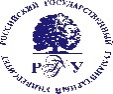 Федеральное государственное бюджетное образовательное учреждениевысшего образования«Российский государственный гуманитарный университет»(ФГБОУ ВО «РГГУ»)Историко-архивный институтФакультет архивного делаКафедра истории России новейшего времениРАБОЧАЯ ПРОГРАММА ДИСЦИПЛИНЫ«ВОЕННАЯ СТРАТЕГИЯ И НАЦИОНАЛЬНАЯ БЕЗОПАСНОСТЬ РОССИИ»41.03.02 Регионоведение РоссииУровень высшего образования: бакалавриатНаправленность (профиль): Историко-культурное развитие регионов РоссииФорма обучения: очная РПД адаптирована для лицс ограниченными возможностями здоровья и инвалидовМосква 2022Рабочая программа дисциплины«Военная стратегия и национальная безопасность России»Составитель:кандидат исторических наук, доцент, профессор кафедры Истории России новейшего времени Анфертьев И.А.,УТВЕРЖДЕНО							Протокол заседания кафедры№ 9 от 10.06.2021ОГЛАВЛЕНИЕ1. Пояснительная записка1.1 Цель и задачи дисциплины 1.2. Перечень планируемых результатов обучения по дисциплине, соотнесенных с индикаторами достижения компетенций1.3. Место дисциплины в структуре образовательной программы2..Структура дисциплины 3. Содержание дисциплины 4. Образовательные  технологии5. Оценка планируемых результатов обучения5.1. Система оценивания 5.2.Критерии выставления оценок 5.3. Оценочные средства (материалы) для текущего контроля успеваемости, промежуточной аттестации обучающихся по дисциплине 6. Учебно-методическое и информационное обеспечение дисциплины6.1. Список источников и литературы 6.2. Перечень ресурсов информационно-телекоммуникационной сети «Интернет» 7.Материально-техническое обеспечение дисциплины 8. Обеспечение образовательного процесса для лиц с ограниченными возможностями здоровья  и инвалидов9. Методические материалы9.1. Планы практических (семинарских,  лабораторных) занятий  9.2. Методические рекомендации по подготовке письменных работ    9.3. Иные материалыПриложенияПриложение 1. Аннотация дисциплины Приложение 2. Лист изменений 1. Пояснительная записка1.1. Цель и задачи дисциплиныЦель дисциплины - сформировать у студентов комплексное представление о закономерностях, динамике и развитии военной стратегии и национальной безопасности России, что предполагает рассмотрение соотношения военной теории и военной практики в СССР и РФ, геополитической реальности, научного осмысления механизмов принятия военно-политических решений в СССР и РФ; изучение основных положений военной доктрины государства в историческом и современном аспектах.Задачи дисциплины: сформировать у студентов методологически целостное и исторически конкретное представление о военной стратегии и комплекса проблем национальной безопасности России;выявить этапы, черты и особенности геополитической реальности и научного осмысления механизмов принятия военно-политических решений;получить более углубленные знания и навыки для успешной профессиональной деятельности.1.2. Перечень планируемых результатов обучения по дисциплине (модулю), соотнесенных с индикаторами достижения компетенций1.3. Место дисциплины в структуре образовательной программыДисциплина «Военная стратегия и национальная безопасность России» относится к части, формируемой участниками образовательных отношений, блока дисциплин учебного плана.Для освоения дисциплины необходимы знания, умения и владения, сформированные в ходе изучения  следующих дисциплин «Всеобщая история»», «Философия», «Введение в профессию», Международные отношения и современная внешняя политика».В результате освоения дисциплины формируются знания, умения и владения, необходимые для изучения дисциплин блока «История политико-культурных коммуникаций регионов России», «Международная безопасность на европейском пространстве», «Военная стратегия и национальная безопасность России», а также прохождения учебных и производственных практик.2. Структура дисциплиныОбщая трудоёмкость дисциплины составляет 3 з.е., 108 академических часа (ов).Структура дисциплины для очной формы обученияОбъем дисциплины в форме контактной работы обучающихся с педагогическими работниками и (или) лицами, привлекаемыми к реализации образовательной программы на иных условиях, при проведении учебных занятий:Объем дисциплины (модуля) в форме самостоятельной работы обучающихся составляет 66 академических часа(ов). 3. Содержание дисциплины4. Образовательные технологии 5. Оценка планируемых результатов обучения5.1. Система оцениванияПолученный совокупный результат конвертируется в традиционную шкалу оценок и в шкалу оценок Европейской системы переноса и накопления кредитов (European Credit Transfer System; далее – ECTS) в соответствии с таблицей:5.2. Критерии выставления оценки по дисциплине5.3.  Примерные вопросы для промежуточной аттестацииТеория и методология обеспечения безопасности в СССР и РФЗадачи и развитие военной стратегии в СССР и РФСоотношение военной теории и военной практики в СССР и РФВоенные стратеги и мыслители ХХ-ХХI вв. и их предшественникиГеополитическая реальность и научное осмысление механизмов принятия военно-стратегических решений в СССР и РФОсобенности военной стратегии СССР и РФВоенная доктрина государства: история и современность6. Учебно-методическое и информационное обеспечение дисциплины6.1. Список литературыЛитератураОсновнаяГеополитика : учебник и практикум для вузов / С. М. Виноградова, Д. А. Рущин, Ю. Г. Дунаева, Т. Ю. Шалденкова ; под редакцией С. М. Виноградовой. — Москва : Издательство Юрайт, 2021. — 273 с. — (Высшее образование). — ISBN 978-5-534-01551-5. — Текст : электронный // Образовательная платформа Юрайт [сайт]. — URL: https://urait.ru/bcode/469338Василенко, И. А.  Геополитика современного мира : учебник для вузов / И. А. Василенко. — 4-е изд., перераб. и доп. — Москва : Издательство Юрайт, 2021. — 320 с. — (Высшее образование). — ISBN 978-5-534-00218-8. — Текст : электронный // Образовательная платформа Юрайт [сайт]. — URL: https://urait.ru/bcode/468483Гаджиев, К. С.  Геополитика : учебник для вузов / К. С. Гаджиев. — 6-е изд., перераб. и доп. — Москва : Издательство Юрайт, 2021. — 376 с. — (Высшее образование). — ISBN 978-5-9916-3832-6. — Текст : электронный // Образовательная платформа Юрайт [сайт]. — URL: https://urait.ru/bcode/468551Конышев, В.Н. Современная военная стратегия : учеб. пособие для студентов вузов / В.Н. Конышев, А.А. Сергунин. — Москва : Аспект Пресс, 2014. - 272 с. - ISBN 978-5-7567-0745-8. - Текст : электронный. - URL: https://znanium.com/catalog/product/1038331 дополнительная Бартош, А. А.  Основы международной безопасности. Организации обеспечения международной безопасности : учебное пособие для вузов / А. А. Бартош. — 2-е изд., перераб. и доп. — Москва : Издательство Юрайт, 2021. — 320 с. — (Высшее образование). — ISBN 978-5-534-11783-7. — Текст : электронный // Образовательная платформа Юрайт [сайт]. — URL: https://urait.ru/bcode/473489Кардашова, И. Б.  Основы теории национальной безопасности : учебник для вузов / И. Б. Кардашова. — 2-е изд., перераб. и доп. — Москва : Издательство Юрайт, 2021. — 332 с. — (Высшее образование). — ISBN 978-5-534-12725-6. — Текст : электронный // Образовательная платформа Юрайт [сайт]. — URL: https://urait.ru/bcode/4729326.2. Перечень ресурсов информационно-телекоммуникационной сети «Интернет»Конституция Российской Федерации http://constitution.kremlin.ru/Федеральное Собрание - парламент Российской Федерацииhttp://gov.ru/main/page7.htmlПравительство Российской Федерацииhttp://gov.ru/main/ministry/isp-vlast44.htmlСовет Безопасности Российской Федерацииhttp://www.scrf.gov.ru/Законодательные акты Российской Федерацииhttp://gov.ru/main/page4.htmlОсобо ценные объекты культурного наследия Российской Федерацииhttp://gov.ru/main/page11.htmlРегиональные органы власти Российской Федерацииhttp://gov.ru/main/regions/regioni-44.htmlОфициальный сайт Федерального архивного агентстваhttp://archives.ru/Интернет-портал «Архивы России»http://archives.ru/http:// www.podvig-naroda.ru – Подвиг народа в Великой Отечественной войнеhttp:// www.hist.msu.ru/ER/Etext/ussr.htm  – Электронная библиотека исторического факультета МГУ имени М.В. Ломоносоваhttp://www.slava-ссср.narod.ru  - Советский Союзwww.rusarchives.ru – Архивы России.Сетевые СМИ:Российский историко-архивоведческий журнал «Вестник архивиста»http://www.vestarchive.ruhttp://www.herald-of-an-archivist.comИнтернет-портал «Полит.ру»http://www.polit.ru/Интернет-издание «Свободная пресса»http://svpressa.ru/Независимое военное обозрениеhttp://nvo.ng.ru/6.2. Перечень ресурсов информационно-телекоммуникационной сети «Интернет».7. Материально-техническое обеспечение дисциплиныСостав программного обеспечения (ПО) 8. Обеспечение образовательного процесса для лиц с ограниченными возможностями здоровья и инвалидовВ ходе реализации дисциплины используются следующие дополнительные методы обучения, текущего контроля успеваемости и промежуточной аттестации обучающихся в зависимости от их индивидуальных особенностей:для слепых и слабовидящих:лекции оформляются в виде электронного документа, доступного с помощью компьютера со специализированным программным обеспечением;письменные задания выполняются на компьютере со специализированным программным обеспечением, или могут быть заменены устным ответом;обеспечивается индивидуальное равномерное освещение не менее 300 люкс;для выполнения задания при необходимости предоставляется увеличивающее устройство; возможно также использование собственных увеличивающих устройств;письменные задания оформляются увеличенным шрифтом;экзамен и зачёт проводятся в устной форме или выполняются в письменной форме на компьютере.для глухих и слабослышащих:лекции оформляются в виде электронного документа, либо предоставляется звукоусиливающая аппаратура индивидуального пользования;письменные задания выполняются на компьютере в письменной форме;экзамен и зачёт проводятся в письменной форме на компьютере; возможно проведение в форме тестирования.для лиц с нарушениями опорно-двигательного аппарата:лекции оформляются в виде электронного документа, доступного с помощью компьютера со специализированным программным обеспечением;письменные задания выполняются на компьютере со специализированным программным обеспечением;экзамен и зачёт проводятся в устной форме или выполняются в письменной форме на компьютере.При необходимости предусматривается увеличение времени для подготовки ответа. Процедура проведения промежуточной аттестации для обучающихся устанавливается с учётом их индивидуальных психофизических особенностей. Промежуточная аттестация может проводиться в несколько этапов.При проведении процедуры оценивания результатов обучения предусматривается использование технических средств, необходимых в связи с индивидуальными особенностями обучающихся. Эти средства могут быть предоставлены университетом, или могут использоваться собственные технические средства.Проведение процедуры оценивания результатов обучения допускается с использованием дистанционных образовательных технологий. Обеспечивается доступ к информационным и библиографическим ресурсам в сети Интернет для каждого обучающегося в формах, адаптированных к ограничениям их здоровья и восприятия информации:для слепых и слабовидящих:в печатной форме увеличенным шрифтом;в форме электронного документа;в форме аудиофайла.для глухих и слабослышащих:в печатной форме;в форме электронного документа.для обучающихся с нарушениями опорно-двигательного аппарата:в печатной форме;в форме электронного документа;в форме аудиофайла.Учебные аудитории для всех видов контактной и самостоятельной работы, научная библиотека и иные помещения для обучения оснащены специальным оборудованием и учебными местами с техническими средствами обучения:для слепых и слабовидящих:устройством для сканирования и чтения с камерой SARA CE;дисплеем Брайля PAC Mate 20;принтером Брайля EmBraille ViewPlus;для глухих и слабослышащих:автоматизированным рабочим местом для людей с нарушением слуха и слабослышащих;акустический усилитель и колонки;для обучающихся с нарушениями опорно-двигательного аппарата:передвижными, регулируемыми эргономическими партами СИ-1;компьютерной техникой со специальным программным обеспечением.9. Методические материалы9.1. Планы семинарских занятийТема 1 (2 ч.).Теория и методология обеспечения безопасности в СССР и РФВопросы для обсуждения:1. Основные подходы к анализу военно-политических тенденций в научном сообществе ХХ-ХХI вв.2. Структура и факторы обеспечения безопасности государства в СССР и на современном этапе в РФ.3. Научное обоснование способов будущего ведения боевых действий.4. Военно-стартегические взгляды советского руководства на характер будущей войны и их соответствие действительности.5. Концепции безопасности в СССР и РФ.6. Социально-политический и военно-стратегический характер войн ХХ-ХХI вв.7. Военно-политические тенденции в научном сообществе ХХ-ХХI вв.Список литературы:Государственная оборона: Императивы русской военной классики. М.: Военный университет, Русский путь, 2002. – 262-280.Афганские уроки: Выводы для будущего в свете идейного наследия А.Е. Снесарева. М.: Военный университет, Русский путь, 2003. – 243-277.Войны и вооруженные конфликты второй половины ХХ века / Под общ. ред. Б.В. Громова; Всерос. обществ. движение ветеранов локальных войн и военных конфликтов «Боевое братство». – М.: Р-Медиа, 2003. – С. 203-231.Тема 2 (2 ч.).Задачи и развитие военной стратегии в СССР и РФВопросы для обсуждения:1. В результате каких факторов менялся социально-политический и военно-стратегический характер войн ХХ-ХХI вв.2. Определите основные цели и закономерности военной практики в СССР и РФ.3. По каким причинам необходимо изучать опыт минувших войн.4. Каким образом военно-научные изыскания влияют на основные направления военного строительства.5. Основные особенностей вооруженной борьбы в ХХ-ХХI вв.6. Военно-политические, моральные, экономические, технические и военные возможности воюющих сторон: прошлое и современность.7. Влияние военной науки на военно-политические взгляды руководителей СССР и РФ.Список литературы:За профессиональную армию: Идеи Шарля де Голля и их развитие в XX веке. - М.: Военный университет, Независимый военно-научный центр «Отечество и Воин», Олма-Пресс, 1998. – С. 157-186.Дегтярев А.П., Семин В.П. Россия в войнах и вооруженных конфликтах. - М.: Граница, 2004. – С. 124-143.Опыт мировых войн в истории России. Сб. статей. - Челябинск: Каменный пояс, 2007. – С. 261-283 с.Тема 3 (2 ч.).Соотношение военной теории и военной практики в СССР и РФВопросы для обсуждения:1. Какие основные принципы ведения войны и закономерности развития военного искусства характерны для XX-XXI вв.2. Основные закономерности военной практики в СССР и РФ.3. «Холодная война» и ее последствия для СССР.4. Причины создания военно-политических союзов СССР и РФ.5. Научные представления о характере возможной войны.Список литературы:История военной стратегии / под ред. В.А. Золотарева. М.: Кучково поле, Полиграфресурсы, 2000. – С. 259- 282.Минаков С.Т. Советская военная элита 20-х гг. Монография. – Орел: Орелиздат, 2000. – С. 256-270.Опыт мировых войн в истории России. Сб. статей. - Челябинск: Каменный пояс, 2007. – 156-173.Тема 4 (2 ч.).Военные стратеги и мыслители ХХ-ХХI вв. и их предшественникиВопросы для обсуждения:1. Военно-философские взгляды А.Е. Снесарева2. Научные воззрения Н.Н. Головина3. Военная стратегия А.А. Свечина4. Взгляды М.Н. Тухачевского и Б.М. Шапошникова5. Особенности военно-политических взглядов В.И. Ленина, Л.Д. Троцкого6. Доктринальные установки М.И. Кутузов и К. Клаузевица7. Стратегемы Сунь ЦзыСписок литературы:Афганские уроки: Выводы для будущего в свете идейного наследия А.Е. Снесарева. М.: Военный университет, Русский путь, 2003. – С. 542-576.Россия и ССР в войнах XX века. Статистическое исследование. М.: Олма-пресс, 2001. 260-288.Не числом, а уменьем! Военная система А.В. Суворова. - М.: Военный университет, Русский путь, 2001. – 361-372.Русская военная мысль, конец XIX — начало XX в. / В.А. Авдеев, П.А. Жилин, Л.А. Зайцев и др. - М., 1982. – 122-136.Военная мысль в изгнании. Творчество русской военной эмиграции. - М.: Военный университет, Русский путь, 1999. – С. 361-380 с.Постижение военного искусства. Идейное наследие А. Свечина. - М.: Военный университет, Русский путь, 1999. – С. 469-474.Тема 5 (2 ч.).Геополитическая реальность и научное осмысление механизмов принятия военно-стратегических решений в СССР и РФВопросы для обсуждения:1. Причины, по которым ядерная война оказалась невозможной в ХХ в. Составьте прогноз относительно возможности ее развязывания в XXI в. 2. Основные геополитические факторы, влиявшие и влияющие на военную политику СССР и РФ в ХХ-ХХI вв.3. Какие модели военных действий возможны на постсоветском пространстве?4. Основные центры мировой силы, которые необходимо изучать военным ученым.5. Предложите свои  методы исследования проблем вооруженной борьбы в СССР и РФ.Список литературы:Геополитики и геостратеги: хрестоматия. Ч. 5: кн. 2, Современные российские геополитики / под ред. Б.А. Исаева. – СПб.: БГТУ, 2004. – С. 163-183.Хочешь мира, победи мятежевойну. Творческое наследие Е.Э. Месснера. - М.: Военный университет, Русский путь, 2005. – С. 263-296.Мэтлок Д.Ф. Смерть империи: Взгляд американского посла на распад Советского Союза. – М.: Рудомино, 2003. – С. 157-169.Тема 6 (2 ч.).Особенности военной стратегии СССР и РФВопросы для обсуждения:1. Военная стратегия СССР и РФ как формы сдерживания и предотвращения войн.2. Сформулируйте цели, мотивы и потребности военной деятельности.3. Степень целесообразности участия СССР и РФ в операциях ООН по восстановлению и поддержанию мира с привлечением собственных вооруженных сил.4. В чем сходство и отличие особенностей внутренней и внешней политики СССР и РФ.5. Перспективы развития военной деятельности в условиях многополярного мира.Список литературы:Генеральный штаб Российской армии: история и современность. - М.: Академический проект, 2006. - 480 с.Государственная оборона России: Императивы русской военной классики. М.: Военный университет, Русский путь, 2002. – С. 164-180.Куманев Г.А. Говорят сталинские наркомы. – Смоленск: Русич, 2005. – 363-382.Тема 7 (2 ч.).Военная доктрина государства: история и современностьВопросы для обсуждения:1. Доктринальный характер военных задач и способы их решения в СССР и РФ.2. Основные условия достижения превосходства над противником в современных военно-политических реалиях.3. Основные факторы, повлиявшие на необходимость коренной перестройки системы управления обороной страны в современных условиях.4. Какие изменения содержатся в новой концепции военной доктрины РФ.5. Вероятно ли применение в войнах будущего ядерного оружия и оружия массового уничтожения.Список литературы:Кокошин А.А., Ларионов В.В. Предотвращение войны: доктрины, концепции, перспективы. - М., 1990. – С. 121-156.Грозное оружие: Малая война, партизанство и другие виды ассиметричного воевания в свете наследия русских военных мыслителей. - М.: Военный университет, Русский путь, 2007. – С. 176-192.Ядерное распространение: новые технологии, вооружения и договоры / под ред. А. Арбатова, В. Дворкина. М.: РОССПЭН, 2009. – С. 122-163.9.2. Методические рекомендации по подготовке письменных работСамостоятельная работа студентов направлена на решение следующих задач:логическое мышление, навыки создания научных работ гуманитарного направления, ведения научных дискуссий;развитие навыков работы с разноплановыми источниками;осуществление эффективного поиска информации и критики источников;получение, обработка и сохранение источников информации;преобразование информации в знание, осмысливание процессов, событий и явлений в России и мировом сообществе в их динамике и взаимосвязи, руководствуясь принципами научной объективности и историзма;формирование и аргументированное отстаивание собственной позиций по различным проблемам истории.Для решения указанных задач студентам предлагаются к прочтению и содержательному анализу исторические тексты, включая научные работы историков, научно-популярные статьи по истории, исторические документы официального и личного происхождения. Результаты работы с текстами обсуждаются на семинарских занятиях, посвященных соответствующим по хронологии и проблематике вопросам истории. Студенты выполняют задания, самостоятельно обращаясь к учебной, справочной и оригинальной исторической литературе. Проверка выполнения заданий осуществляется как на семинарских занятиях с помощью устных выступлений студентов и их коллективного обсуждения, так и с помощью письменных самостоятельных (контрольных) работы.Важной формой организации учебной деятельности студентов является проведение «научных конференций» с докладами студентов и вопросами аудитории с последующими рекомендациями со стороны преподавателя.Одним из видов самостоятельной работы студентов является написание творческой работы по заданной либо согласованной с преподавателем теме. Творческая работа (эссе) представляет собой оригинальное произведение объемом до 10 страниц текста (до 3000 слов), посвященное какой-либо исторической проблеме. Творческая работа не является рефератом и не должна носить описательный характер, большое место в ней должно быть уделено аргументированному представлению своей точки зрения студентами, критической оценке рассматриваемого материала и проблематики, что должно способствовать раскрытию творческих и аналитических способностей. Тематика письменных работ:Влияние военной теории на обоснование военной стратегии в СССР и РФ.Военные стратеги и теоретики о военных усилиях СССР и РФ.Особенности войн и развития военного дела в ХХ-ХХI вв.Геополитические, демографические, исторические, национальные и конфессиональные факторы, влияющие на военную стартегию СССР и РФ.Последствия «холодной войны» для СССР.Основные признаки информационного общества и особенности информационных войн. Характер возможной войны, средства и способы ведения современной войны в исследованиях военных теоретиков.Военно-политические реалии и концепции безопасности в СССР и РФ.Война как сложное социально-политическое явление.Военно-политические и военно-стратегические цели СССР и РФ: сходство и различие. Особенности развития военно-стартегической мысли в СССР и РФ.Исследование характера будущих войн в трудах военных ученых.Чем вызваны изменения в концепции Военной доктрины РФ.Темы доклада / рефератаВоенно-старатегический аспект военных действий в Чечне: причины, хронология, перспективы.«Национальные интересы государства» в понимании российских и американских политиков.Современные информационные войны: характер и особенности методов противоборствующих сторон.О возможности повторения и предпосылках «холодной» войны в современных условиях.Актуальные исследования о характере возможных войн в трудах военных ученых.Основные факторы, влияющие на социально-политический и военно-стратегический характер войн ХХI вв.Основные современные методы исследования проблем вооруженной борьбы.Особенности развития военного дела в ХХI в.Возможно ли повторение «холодной войны» в современных условиях.Информационные войны: прошлое и современность.Основные модели военных действий на постсоветском пространстве.Возможности достижения превосходства над противником в современной военно-политической обстановке.Основные факторы, повлиявшие на необходимость коренной перестройки системы управления обороной страны в современных условиях.Основные положения Военной доктрины Российской Федерации . и отличия от прежней Военной доктрины.Характер и особенности военных опасностей и военных угроз Российской Федерации на ближайшую перспективу.Характерные черты современных военных конфликтов.Военная стратегия Российской Федерации и развитие ее Вооруженных Сил и других войск.Процессы глобализации международных отношений (политический, экономический, военный, экологический, культурный, информационный аспекты).Региональные конфликты и локальные войны как фактор угроз безопасности России.Проблемы международного терроризма, наркобизнеса и незаконной торговли оружием.Основные задачи Вооруженных Сил и других войск в мирное время, в период непосредственной угрозы агрессии и в военное время.Особенности развития военной организации и военно-экономическое обеспечение обороны Российской Федерации.Развитие оборонно-промышленного комплекса (ОПК) в интересах обеспечения Вооруженных Сил и других войск материальными средствами.Мобилизационная подготовка экономики, органов государственной власти, органов местного самоуправления и организаций Российской Федерации.Военно-стратегическое и военно-техническое сотрудничество Российской Федерации с иностранными государствами.Российско-китайская дружба и перспективы стратегического партнерства РФ с Китаем.Соотношение понятий национальной, региональной, международной и глобальной безопасности.Понятие «национального интереса», его внутренние и внешние аспекты для Российской Федерации и иностранных государств.Специфика и правовые основы управления внутригосударственным конфликтом на современном этапе.Перспективы сотрудничества России с Китаем, Японией, Южной Кореей, Индией в Азиатско-Тихоокеанском регионе.В течение семестра студент делает по выбору доклад / реферат по следующим темам:Соотношение военных и невоенных методов обеспечения безопасности России.Роль фактора силы в международных отношениях на современном этапе.Современные дискуссии о правовом основании для применения силы.Современные дискуссии в российском обществе о национальных интересах России.Проблема терминологии: соотношение понятий «военная стратегия и национальные интересы», «государственные интересы», «национально-государственные интересы» в произведениях различных авторов.Проблема установления приоритетности угроз национальной безопасности.Многообразие средств обеспечения военной безопасности России. Роль политики ядерного сдерживания в обеспечении военной безопасности России.Сокращение стратегических наступательных вооружений в российско-американских отношениях.Проблемы сохранения стратегической стабильности в российско-американских и российско-китайских отношениях.Планы США по созданию общенациональной системы противоракетной обороны и позиция России.Контроль над обычными вооружениями и меры доверия в Азиатско-Тихоокеанском регионе (АТР). «Шанхайская декларация Китая, Казахстана, Киргизии, России и Таджикистана» от 26 апреля .9.3. Иные материалыСписок контрольных вопросовВозможно ли научное обоснование способов будущего ведения боевых действий?Каким образом военные изыскания влияют на основные направления военного строительства?В чем сходство и отличие особенностей внутренней и внешней политики СССР и РФ?Определите основные условия достижения превосходства над противником в современных военно-политических реалиях?Какими событиями вызваны изменения в концепции Военной доктрины РФ.Сформулируйте основные факторы, повлиявшие на необходимость коренной перестройки системы управления обороной страны в современных условиях?Какие изменения содержатся в новой концепции Военной доктрины РФ?Вероятность применения в войнах будущего ядерного оружия и оружия массового уничтожения?Приложение 1. АННОТАЦИЯ ДИСЦИПЛИНЫДисциплина «Военная стратегия и национальная безопасность России» реализуется кафедрой истории России новейшего времени.Цель дисциплины - сформировать у студентов комплексное представление о закономерностях, динамике и развитии военной стратегии и национальной безопасности России, что предполагает рассмотрение соотношения военной теории и военной практики в СССР и РФ, геополитической реальности, научного осмысления механизмов принятия военно-политических решений в СССР и РФ; изучение основных положений военной доктрины государства в историческом и современном аспектах.Задачи дисциплины: сформировать у студентов методологически целостное и исторически конкретное представление о военной стратегии и комплекса проблем национальной безопасности России;выявить этапы, черты и особенности геополитической реальности и научного осмысления механизмов принятия военно-политических решений;получить более углубленные знания и навыки для успешной профессиональной деятельности.Дисциплина направлена на формирование следующих  компетенций: УК-1. Способен осуществлять поиск, критический анализ и синтез информации, применять системный подход для решения поставленных задачПК-1 Способен осуществлять сбор, подготовку и представление актуальной информации в сфере политического, социального, экономического и культурного развития регионаВ результате освоения дисциплины обучающийся должен:Знать: анализировать тексты с привлечением источников при опоре на достижения историографиибазы данных, поисковые системы, методы сбора и обработки материала, инструментарий мониторинга для осуществления экспертно-аналитической деятельности по региональной проблематике Уметь: определять наиболее эффективные методы сбора и обработки материала, инструментарий мониторинга для осуществления экспертно-аналитической деятельности в зависимости от конкретной темы / вопроса применять в практической деятельности труды исторических деятелей и мыслителей советского и постсоветского периодов, отразивших важные события в источниках и в трактовках в историографииВладеть:навыками применения методов сбора и обработки материала, инструментарий мониторинга для осуществления экспертно-аналитической деятельности по региональной проблематике в области военной стратегии и национальной безопасности;понятийным аппаратом научно-исследовательской деятельности в области военной стратегии и национальной безопасности России.По дисциплине предусмотрена промежуточная аттестация в форме зачета с оценкой.Общая трудоемкость освоения дисциплины составляет 3 зачетных единицы.Приложение 2ЛИСТ ИЗМЕНЕНИЙ МИНОБРНАУКИ РОССИИ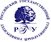 Федеральное государственное бюджетное образовательное учреждение высшего образования             «Российский государственный гуманитарный университет»                        (ФГБОУ ВО «РГГУ»)ИНСТИТУТ ПСИХОЛОГИИ ИМЕНИ Л.С. ВЫГОТСКОГОКафедра психологии семьи и детстваАДАПТАЦИЯ К ПРОФЕССИОНАЛЬНОЙ ДЕЯТЕЛЬНОСТИРАБОЧАЯ ПРОГРАММА   ДИСЦИПЛИНЫ41.03.02 Регионоведение РоссииУровень высшего образования: бакалавриатНаправленность (профиль): Историко-культурное развитие регионов РоссииФорма обучения: очная РПД адаптирована для лицс ограниченными возможностями здоровья и инвалидовМосква 2022Адаптация к   профессиональной деятельностиРабочая программа дисциплиныСоставитель: Преподаватель кафедры психологии семьи и детстваИ.А. ПерелыгинаОтветственный редактор: Кандидат психологических наук, доцент кафедры психологии семьи и детства Горлова Елена ЛеонидовнаУТВЕРЖДЕНО						Протокол заседания кафедры 			                   Психологии семьи и детства№ 10 от 12.05.2021			                                   ОГЛАВЛЕНИЕ1.ПОЯСНИТЕЛЬНАЯ ЗАПИСКА 1.1 Цели и задачи дисциплины Дисциплина «Адаптация к  профессиональной деятельности» входит в состав вариативной части учебного плана бакалавриата по направлению подготовки ………...Цель дисциплины: ознакомление студентов с системой социальных, медицинских и психолого-педагогических мероприятий, направленных на оказание помощи молодому человеку в профессиональном образовании с учетом его возможностей, склонностей, интересов, состояния здоровья, а также с учетом образовательной среды университета. Задачи дисциплины:самоанализ образовательных потребностей студентов, возможных трудностей при получении высшего профессионального образования;определение  содержания и структуры профессионально-важных качеств в выбранной профессиональной сфере; самооценка выделенных студентами профессионально-важных качеств и компетенций; постановка задач на ближайшую и отдаленную перспективу овладения общекультурными и профессиональными компетенциями;ознакомление с гражданским, трудовым законодательством, с семейным правом, основными правовыми гарантиями в области социальной защиты, образования и труда инвалидов;обучение навыкам составления резюме, умениям использовать ИКТ в самообразовании и подготовке к занятиям;развитие навыков саморегуляции.1.2. Формируемые компетенции, соотнесённые с планируемыми результатами обучения по дисциплине:1.3.  Место дисциплины в структуре основной образовательной программыДисциплина «Адаптация к профессиональной деятельности» относится к части, формируемой участниками образовательных отношений, блока учебного плана.В результате освоения дисциплины формируются знания, умения и владения, необходимые для прохождения практик.	Структура дисциплины Общая трудоёмкость дисциплины составляет 2 з.е., 72 академических часа (ов).Структура дисциплины для очной формы обученияОбъем дисциплины в форме контактной работы обучающихся с педагогическими работниками и (или) лицами, привлекаемыми к реализации образовательной программы на иных условиях, при проведении учебных занятий:Объем дисциплины (модуля) в форме самостоятельной работы обучающихся составляет 44 академических часа(ов). СОДЕРЖАНИЕ ДИСЦИПЛИНЫОБРАЗОВАТЕЛЬНЫЕ ТЕХНОЛОГИИ В период временного приостановления посещения обучающимися помещений и территории РГГУ. для организации учебного процесса с применением электронного обучения и дистанционных образовательных технологий могут быть использованы следующие образовательные технологии:– видео-лекции;– онлайн-лекции в режиме реального времени;– электронные учебники, учебные пособия, научные издания в электронном виде и доступ к иным электронным образовательным ресурсам;– системы для электронного тестирования;– консультации с использованием телекоммуникационных средств.5. ОЦЕНКА ПЛАНИРУЕМЫХ РЕЗУЛЬТАТОВ ОБУЧЕНИЯ5.1. Система оцениванияПолученный совокупный результат конвертируется в традиционную шкалу оценок и в шкалу оценок Европейской системы переноса и накопления кредитов (European Credit Transfer System; далее – ECTS) в соответствии с таблицей:5.2. Критерии выставления оценки по дисциплине5.3. Оценочные средства (материалы) для текущего контроля успеваемости, промежуточной аттестации обучающихся по дисциплинеТемы докладов: Классификация профессий,  квалификационные требования к выбранной студентом профессии.Личность и профессиональная деятельность в междисциплинарных исследованияхСоотношение профессиональной и личностной позиции: проблема эмоционального выгорания и профессиональных деформаций.Конфликты в трудовых коллективах: правовые и социально-психологические проблемы.Права и обязанности граждан в сфере законодательства Российской Федерации в области семьи, общества и труда.Сайты для поиска работы: требования к резюме, правила презентации на собеседовании.Университет как ресурс для развития личности. Студенческие сообщества и  сферы для проектной деятельности в РГГУ.Развитие самосознания личности человека: практическая психология личности.Профессионально-важные качества личности: подходы к исследованию и развитию.Этапы развития профессионального самосознания личности.Профессиограмма как всестороннее описание профессиональной деятельности и предъявляемых ею требований к индивидуально-психологическим и психофизическим особенностям человекаВопросы к итоговой контрольной работеПроблема развития личности и профессиональной деятельности в психологии труда и в психологии развития человека.Понятие стресса и его стадий. Этапы адаптации в концепции Г.Селье. Конвенция ООН о правах инвалидов. Права и свободы инвалидов.Механизм защиты прав человека в РФ  конституционная, государственная, судебная, собственная. Гарантии основных прав и свобод личности.Гражданский кодекс РФ. Правоспособность и дееспособность граждан. Понятие гражданско-правового договора. Семейное законодательство РФ. Заключение и прекращение брака. Права и обязанности супругов. Права и обязанности родителей и детей. Понятие «трудовой договор». Трудовой распорядок. Дисциплина труда. Понятие эмоционально-волевой сферы личности.Техники и технологии эмоциональной регуляции и поведения.Критерии профессионального выбора. Профпригодность в различных профессиональных сферах.Концепция системогенеза профессиональной деятельности В.Д. Шадрикова.Понятие «профессия» в современной психолого-педагогической литературе.Подходы к классификации профессий (Климов Е.А., Гуревич К.М., Дж.Голланд и др.)Психологическая классификация профессий Е.А. Климова.Понятие и сущность профессионального самоопределения личности.Типы самоопределения личности.Общее и отличное в личностном и профессиональном самоопределении личности.Конфликты профессионального самоопределения.Понятие «профессиональное становление» в современной психолого-педагогической литературе.Этапы профессионального становления личности (онтогенез профессионала).Структурная модель личности профессионала.Понятие «профессионал» и «профессионализм» в современной психолого-педагогической литературе.Уровни освоения профессиональной деятельности.Профессиональная пригодность. Понятие и критерии профессиональной успешности.Понятия «профессиональные знания», «профессиональные умения», «профессиональные навыки», «профессиональные компетенции» их взаимосвязь и различия.6. Учебно-методическое и информационное обеспечение дисциплиныСписок источников и литературы Источники1. Гражданский кодекс Российской Федерации. № 51-ФЗ от 30.11.1994 (с изменениями и дополнениями). Конусльтант плюс, 2018.ЛитератураОсновнаяАндреева, Галина Михайловна. Социальная психология : Учебник для вузов / Галина Михайловна Андреева . - М. : Аспект Пресс, 2000. - 373 с. С грифом Белинская, Елена Павловна. Социальная психология личности : Учеб. пособие для студентов вузов, обучающихся по спец. "Психология" / Елена Павловна Белинская и Ольга Алексеевна Тихомандрицкая . - М. : Аспект Пресс, 2001. - 299 с. : С грифомБогдан Н. А. Психолого-педагогические аспекты профессионального самоопределения студентов-психологов: Автореф. дис. ... канд. психол. наук. - Самара, 2009.Гоулман, Дэниел. Эмоциональный интеллект на работе : [пер. с англ.] / Дэниел Гоулман. - М. ; Владимир : АСТ : ВКТ, 2010. - 476, [1] с. ; . - (Проект "Психология" : лучшее).Добровольская Т. А., Шебалина Н. Б. Социально-психологические особенности взаимоотношений инвалидов и здоровых // Социологические  исследования 1993. N 1. Зеер, Э.Ф. Психология профессий: Учебное пособие для студентов вузов /Э.Ф. Зеер. – 2-е изд., перераб., доп. – М.: Академический Проект; Екатеринбург:Деловая книга, 2012 – 336с.Кузнецов И.Ю. Психологические особенности профессионального самоопределения личности в разнотипных профессиях. - М.: МГУ, 2000.Пряжников Н.С. Методы активизации профессионального и личностного самоопределения: Учебно-методическое пособие. - М., 2002.Психология деловых конфликтов : хрестоматия : [учеб. пособие для фак.: психол., экон. и менеджмента] / [ред.-сост. Д. Я. Райгородский]. - Самара : Бахрах-М, 2007. - 767 с. : рис., табл. ; . - (Менеджмент). - ISBN 5-94648-050-2.Холл Д., Тинклин Т. Студенты-инвалиды и высшее образование / Пер. с англ. // Журнал исследований социальной политики. 2004. N 1.Шиповская Л. П. Две основные фазы социализации - социальная адаптация и интериоризация людей с ограничениями жизнедеятельности // Сервис plus, 2007. N 4ДополнительнаяАбросимова Л.Ф. Формирование мировоззренческой культуры студентов в ВУЗе гуманитарного профиля: Автореф. дис. ... канд. педагог. наук. - Смоленск, 2009.Безносов, Сергей Петрович. Профессиональная деформация личности / Безносов Сергей Петрович ; С. П. Безносов. - СПб. : Речь, 2004. - 270, [1] с. ; . Даутова О.Б. Самоопределение личности школьника в профильном обучении/ Под ред. А.П.Тряпицыной. – СПб.: КАРО, 2006. – 352 с. Дидактический материал по курсу «Твоя профессиональная карьера» (под ред. С.Н.Чистяковой). – М.: Просвещение, 1998. – 112 с.Елгина Л. С. Социальная адаптация студентов в вузе // Вестник Бурятского государственного университета. 2010. N 5.Зеер Эвальд Фридрихович. Психология профессиональных деструкций : учеб. пособие для вузов / Э.Ф. Зеер, Э.Э. Сыманюк ; М-во образования и науки Рос. Федерации, Рос. гос. проф.-пед. ун-т, Урал. отд-ние Рос. акад. образования. - М. : Акад. проект, 2005 ; : Деловая кн. - 239 : ил.Иванченко, Галина Владимировна. Профессиональное самоопределение в творческих профессиях : проблемы, возможности, стратегии / Иванченко Галина Владимировна, Козлова Мария Андреевна ; Г. В. Иванченко, М. А. Козлова. - М. : Сообщество проф. социологов, 2006. - 192 с.Капица С. И. Понятие социальной адаптации в социологии // Вестник Чувашского университета. 2009. N 4. Князева А. Л., Корнеева Е. Н. Психологическая инвалидизация, или личностная идентичность инвалида // Ярославский педагогический вестник. 2005. N 2.Климов Е.А., Пчелинова В.В. Психология труда и инженерная психология. М., ИГА, 1997.Климов Евгений Александрович. Психология профессионала : избр. психол. тр. / Е. А. Климов ; Рос. акад. образования, Моск. психол.-соц. ин-т. - М. : Моск. психол.-соц. ин-т, 2003 ; : МОДЭК. - 454 с. : схем.,табл.Кричевский, Роберт Львович . Социальная психология малой группы : Учеб. пособие / Роберт Львович Кричевский и Екатерина Михайловна Дубовская . - М. : Аспект Пресс, 2001. - 318 с. С грифомЛеонова, Анна Борисовна. Психология труда и организационная психология: современное состояние и перспективы развития : хрестоматия / Леонова Анна Борисовна, Чернышева Ольга Николаевна ; А. Б. Леонова, О. Н. Чернышева. - М. : Радикс, 1995. - 443 с.Маклаков, А.Г.. Профессиональный психологический отбор персонала : теория и практика / Маклаков А.Г. ; А. Г. Маклаков. - СПб. : Питер, 2008. - 479 с. : ил., рис., табл. ; . - (Учебник для вузов). Общероссийский классификатор профессий рабочих, должностей служащих и тарифных разрядов. М., 1995.Петренко А. Безопасность в коммуникации делового человека / А. Петренко. - М. : Технол. шк. бизнеса, 1994. - 202с. : рис. - (Б-ка "Технол. шк. бизнеса" Психотехнологии и эффективный менеджмент ; Кн.12).Плетников В.С., Мансуров Г. З., Шабуров А. С. Правоведение (для экономистов). Издательство: Кнорус: 2019.6.2 Перечень ресурсов информационно-телекоммуникационной сети «Интернет» Библиотека экономической и деловой литературы. – Режим доступа: http://ek-lit.narod.ru/keynsod.htm.Единое окно доступа к образовательным ресурсам. – Режим доступа: http://window.edu.ru/window.Официальный сайт Министерства Финансов Российской Федерации [электронный ресурс]. Режим доступа: www1.minfin.ru/ru/Проект института «Экономическая школа». Конспекты лекций, электронные учебники, биографии и работы известных экономистов. – Режим доступа: http://economicus.ru/.Банк России [Электронный ресурс] : информ.-аналит. материалы. – М., cop. 2007–2012. – Электрон. дан. – Режим доступа : http://www.cbr.ru/analytics/Электронно-библиотечная система www.znanium.comСайт Подбор-кадров http://podborkadrov.com/otbor-personala/testy/testirovanie-buxgalterov.html «ПСИ-ФАКТОР»информационный практической психологии.  http://psyfactor.org/koncept.htmРесурс proforientator.ru 10.Психологическая сеть русского Интернета: (http://www.nsu.Ru/psych/intemet/info/psi_idx.hfm)11.Каталог психологической литературы в Интернет:(http://www.psychology-online.ru/lit/obzorf.htm)12.Психологический словарь: (http://psi.webzone.ru).      13.Сайт Федерации Интернет - образования (www.fio.ru)      14.Российский общеобразовательный портал Министерства образования и науки РФ: (www.scool.edu.ru)      15.Книги по психологии: (http://www.user.cityline.ru/-ciborisn/wm.htm)16.Тридцатилетний ресурс журнала "Вопросы психологии": http://www.voppsy.ru/frame25.htm      16.Психологические исследования: http://www.psystudy.com/      17.История отечественной психологии: http://psyche.ru/      18.Библиотека Фонда содействия развитию психической культуры: http://psylib.kiev.ua/      19.Электронная библиотека Гумер – гуманитарные науки: http://www.gumer.info/      20.Сетевой журнал по методологии «Кентавр»: http://www.circleplus.ru/Перечень БД и ИСС Материально-техническое обеспечение дисциплины Состав программного обеспечения (ПО) 8.  Обеспечение образовательного процесса для лиц с ограниченными возможностями здоровья и инвалидовВ ходе реализации дисциплины используются следующие дополнительные методы обучения, текущего контроля успеваемости и промежуточной аттестации обучающихся в зависимости от их индивидуальных особенностей:для слепых и слабовидящих: - лекции оформляются в виде электронного документа, доступного с помощью компьютера со специализированным программным обеспечением; - письменные задания выполняются на компьютере со специализированным программным обеспечением, или могут быть заменены устным ответом; - обеспечивается индивидуальное равномерное освещение не менее 300 люкс; - для выполнения задания при необходимости предоставляется увеличивающее устройство; возможно также использование собственных увеличивающих устройств; - письменные задания оформляются увеличенным шрифтом; - экзамен и зачёт проводятся в устной форме или выполняются в письменной форме на компьютере. для глухих и слабослышащих: - лекции оформляются в виде электронного документа, либо предоставляется звукоусиливающая аппаратура индивидуального пользования; - письменные задания выполняются на компьютере в письменной форме;- экзамен и зачёт проводятся в письменной форме на компьютере; возможно проведение в форме тестирования. для лиц с нарушениями опорно-двигательного аппарата:- лекции оформляются в виде электронного документа, доступного с помощью компьютера со специализированным программным обеспечением; - письменные задания выполняются на компьютере со специализированным программным обеспечением; - экзамен и зачёт проводятся в устной форме или выполняются в письменной форме на компьютере. При необходимости предусматривается увеличение времени для подготовки ответа. Процедура проведения промежуточной аттестации для обучающихся устанавливается с учётом их индивидуальных психофизических особенностей. Промежуточная аттестация может проводиться в несколько этапов.При проведении процедуры оценивания результатов обучения предусматривается использование технических средств, необходимых в связи с индивидуальными особенностями обучающихся. Эти средства могут быть предоставлены университетом, или могут использоваться собственные технические средства.Проведение процедуры оценивания результатов обучения допускается с использованием дистанционных образовательных технологий. Обеспечивается доступ к информационным и библиографическим ресурсам в сети Интернет для каждого обучающегося в формах, адаптированных к ограничениям их здоровья и восприятия информации:для слепых и слабовидящих:- в печатной форме увеличенным шрифтом;- в форме электронного документа;- в форме аудиофайла.для  глухих и слабослышащих:- в печатной форме;- в форме электронного документа.для обучающихся с нарушениями опорно-двигательного аппарата:- в печатной форме;- в форме электронного документа;- в форме аудиофайла.	Учебные аудитории для всех видов контактной и самостоятельной работы, научная библиотека и иные помещения для обучения оснащены специальным оборудованием и учебными местами с техническими средствами обучения: для слепых и слабовидящих:	- устройством для сканирования и чтения с камерой SARA CE;	- дисплеем Брайля PAC Mate 20;	- принтером Брайля EmBraille ViewPlus;для  глухих и слабослышащих:	- автоматизированным рабочим местом для людей с нарушением слуха и слабослышащих; 	- акустический усилитель и колонки;для обучающихся с нарушениями опорно-двигательного аппарата:	- передвижными, регулируемыми эргономическими партами СИ-1;	- компьютерной техникой со специальным программным обеспечением.  9.Методические материалы9.1. Планы проведения семинарских и практических занятийТЕМА №1. Понятия «деятельность» «личность», «субъект», «профессия». Соотношение личностной и профессиональной позиций Цели занятия:- рассмотреть основные проблемы профессионального выбора, теоретические конструкты в области развития личности и профессиональной деятельности.Формы проведения занятия: - дискуссия- кейс-стади- докладВопросы для обсужденияПонятия «личность», «субъект», «индивидуальность», «деятельность». Структура деятельности в теории деятельности А.Н. Леонтьева. Проблема развития мотивационно-потребностной сферы личности.  Мотивация достижения успеха.Понятие «профессия» в современной психолого-педагогической литературе.Подходы к классификации профессий (Климов Е.А., Гуревич К.М., Дж.Голланд и др.)Психологическая классификация профессий Е.А. Климова, Н.С. Пряжникова. Профориентационные игры.Список литературыОсновная Андреева, Галина Михайловна. Социальная психология : Учебник для вузов / Галина Михайловна Андреева . - М. : Аспект Пресс, 2000. - 373 с. С грифом.Зеер Эвальд Фридрихович. Психология профессий : учеб. пособие для вузов. - [2-е изд., перераб. и доп.]. - М. : Акад. проект, 2003 ; : Деловая кн. - 329 с. : табл. Безносов С. П. Профессиональная деформация личности. - СПб. : Речь, 2004. - 270, [1] с. ; . - (Психологический практикум).Климов Евгений Александрович. Психология профессионала : избр. психол. тр. / Е. А. Климов ; Рос. акад. образования, Моск. психол.-соц. ин-т. - М. : Моск. психол.-соц. ин-т, 2003 ; : МОДЭК. - 454 с. : схем.,табл.Дополнительная Белинская, Елена Павловна. Социальная психология личности : Учеб. пособие для студентов вузов, обучающихся по спец. "Психология" / Елена Павловна Белинская и Ольга Алексеевна Тихомандрицкая . - М. : Аспект Пресс, 2001. - 299 с. : С грифомТЕМА №2. Профессиональное и личностное самоопределениеЦели занятия:- рассмотреть понятие самоопределения- сравнить характеристики личностного и профессионального самоопределения.Формы проведения занятия: - дискуссия- профоориентационное тестирование- доклад- контрольная работаВопросы для обсужденияСамоопределение как задача юношеского периода развития. Личностное самоопределение. Профессиональные интересы, способности и склонности. Понятие и сущность профессионального самоопределения личности.Типы самоопределения личности.Общее и отличное в личностном и профессиональном самоопределении личности.Использование ресурса proforientator.ru  для диагностика профессиональных склонностей и интересов. Резюме и презентация на собеседовании.Список литературыАндреева, Галина Михайловна. Социальная психология : Учебник для вузов / Галина Михайловна Андреева . - М. : Аспект Пресс, 2000. - 373 с. С грифом Белинская, Елена Павловна. Социальная психология личности : Учеб. пособие для студентов вузов, обучающихся по спец. "Психология" / Елена Павловна Белинская и Ольга Алексеевна Тихомандрицкая . - М. : Аспект Пресс, 2001. - 299 с. : С грифомБогдан Н. А. Психолого-педагогические аспекты профессионального самоопределения студентов-психологов: Автореф. дис. ... канд. психол. наук. - Самара, 2009.Пряжников Н.С. Методы активизации профессионального и личностного самоопределения: Учебно-методическое пособие. - М., 2002.ТЕМА №3. Социализация и адаптация на этапе получения высшего профессионального образования Цели занятия:- проанализировать основные способы саморегуляции- рассмотреть концепцию стресса  Г. Селье Формы проведения занятия: - дискуссия- доклад- контрольная работаВопросы для обсужденияПонятие стресса и его стадий. Этап адаптации в концепции Г.Селье. Виды адаптации в ситуации перехода на новый этап социально-психологического развития (социальная, физиологическая, психологическая, организационная, экономическая и др.). Стадии адаптации (адаптационный шок, мобилизация адаптационных ресурсов, ответ на вызов среды).Список литературыКапица С. И. Понятие социальной адаптации в социологии // Вестник Чувашского университета. 2009. N 4. Князева А. Л., Корнеева Е. Н. Психологическая инвалидизация, или личностная идентичность инвалида // Ярославский педагогический вестник. 2005. N 2.Климов Е.А., Пчелинова В.В. Психология труда и инженерная психология. М., ИГА, 1997.Климов Евгений Александрович. Психология профессионала : избр. психол. тр. / Е. А. Климов ; Рос. акад. образования, Моск. психол.-соц. ин-т. - М. : Моск. психол.-соц. ин-т, 2003 ; : МОДЭК. - 454 с. : схем.,табл.Кричевский, Роберт Львович . Социальная психология малой группы : Учеб. пособие / Роберт Львович Кричевский и Екатерина Михайловна Дубовская . - М. : Аспект Пресс, 2001. - 318 с. С грифомЛеонова, Анна Борисовна. Психология труда и организационная психология: современное состояние и перспективы развития : хрестоматия / Леонова Анна Борисовна, Чернышева Ольга Николаевна ; А. Б. Леонова, О. Н. Чернышева. - М. : Радикс, 1995. - 443 с. Шиповская Л. П. Две основные фазы социализации - социальная адаптация и интериоризация людей с ограничениями жизнедеятельности // Сервис plus, 2007. N 4ТЕМА №4. Конвенция ООН о правах инвалидов Цели занятия:- рассмотреть основные положения Конвенции ООН о правах инвалидов.Формы проведения занятия:- дискуссия-кейс-стади- доклад - контрольная работаВопросы для обсужденияКонвенция ООН о правах инвалидов. Ратификация Конвенции ООН о правах инвалидов. Основные понятия. Общие принципы. Права и свободы инвалидов. Механизм защиты прав человека в РФ  конституционная, государственная, судебная, собственная). Гарантии основных прав и свобод личности. Ознакомление с текстом Конвенции о правах ребенка.Список литературы:Андреева, Галина Михайловна. Социальная психология : Учебник для вузов / Галина Михайловна Андреева . - М. : Аспект Пресс, 2000. - 373 с. С грифом Белинская, Елена Павловна. Социальная психология личности : Учеб. пособие для студентов вузов, обучающихся по спец. "Психология" / Елена Павловна Белинская и Ольга Алексеевна Тихомандрицкая . - М. : Аспект Пресс, 2001. - 299 с. : С грифомПлетников В.С., Мансуров Г. З., Шабуров А. С. Правоведение (для экономистов). Издательство: Кнорус: 2019.ТЕМА № 5 Гражданское, семейное и трудовое законодательство в Российской ФедерацииЦели занятия: - проанализировать роль государства в обеспечении свобод и прав граждан РФ - обсудить обязанности граждан и регуляторы  в правовом поле.Формы проведения занятия:- дискуссия- кейс-стади- доклад - контрольная работаВопросы для обсуждения Гражданский кодекс РФ. Правоспособность и дееспособность граждан. Перечень гарантий для инвалидов.Семейное законодательство РФ. Заключение и прекращение брака. Права и обязанности супругов. Права и обязанности родителей и детей. Понятие «трудовой договор». Трудовой распорядок. Дисциплина труда. Заработная плата. Гарантии и компенсации. Рассмотрение и решение коллективных и индивидуальных трудовых споров. Список литературы: Андреева, Галина Михайловна. Социальная психология : Учебник для вузов / Галина Михайловна Андреева . - М. : Аспект Пресс, 2000. - 373 с. С грифом Белинская, Елена Павловна. Социальная психология личности : Учеб. пособие для студентов вузов, обучающихся по спец. "Психология" / Елена Павловна Белинская и Ольга Алексеевна Тихомандрицкая . - М. : Аспект Пресс, 2001. - 299 с. : С грифомПлетников В.С., Мансуров Г. З., Шабуров А. С. Правоведение (для экономистов). Издательство: Кнорус: 2019.ТЕМА № 6. Эмоционально-волевая сфера личности. Саморегуляция в профессиональной деятельности и обучении.Цели занятия:- рассмотреть особенности развития эмоционально-волевой сферы личности;- освоить основные способы эмоциональной саморегуляции.Формы проведения занятия:- дискуссия- тренинг- доклад- контрольная работаВопросы для обсужденияПонятие эмоций, их функции и свойства. Отличия между эмоциями и чувствами. Базисные эмоции. Основные элементы эмоциональной сферы личности. Воля. Волевой акт. Психологические особенности воли на разных возрастных этапах развития личности. Регуляция как сознательный акт. Волевые усилия. Техники и технологии эмоциональной регуляции и поведения.Список литературыБелинская, Елена Павловна. Социальная психология личности : Учеб. пособие для студентов вузов, обучающихся по спец. "Психология" / Елена Павловна Белинская и Ольга Алексеевна Тихомандрицкая . - М. : Аспект Пресс, 2001. - 299 с. : С грифомПряжников Н.С. Методы активизации профессионального и личностного самоопределения: Учебно-методическое пособие. - М., 2002.Психология деловых конфликтов : хрестоматия : [учеб. пособие для фак.: психол., экон. и менеджмента] / [ред.-сост. Д. Я. Райгородский]. - Самара : Бахрах-М, 2007. - 767 с. : рис., табл. ; . - (Менеджмент). - ISBN 5-94648-050-2.Кричевский, Роберт Львович . Социальная психология малой группы : Учеб. пособие / Роберт Львович Кричевский и Екатерина Михайловна Дубовская . - М. : Аспект Пресс, 2001. - 318 с. С грифомТЕМА №7. Профессионально-важные качества личности и задачи профессиональной деятельностиЦели занятия: - определить сущность профессиональной деятельности и ее связей с профессионально-важными качествами;- проанализировать собственную профессиональную пригодность;Разработать стратегию  профессионального образования. Формы проведения занятия:- дискуссия- кейс-стади- докладВопросы для обсужденияКонцепция системогенеза профессиональной деятельности В.Д. Шадрикова. Стратегии формирования жизненных целей и задач. Ценностный выбор личности.  Профпригодность в различных профессиональных сферах.Этапы профессионального становления личности (онтогенез профессионала).Структурная модель личности профессионала.Список литературыБелинская, Елена Павловна. Социальная психология личности : Учеб. пособие для студентов вузов, обучающихся по спец. "Психология" / Елена Павловна Белинская и Ольга Алексеевна Тихомандрицкая . - М. : Аспект Пресс, 2001. - 299 с. : С грифомПряжников Н.С. Методы активизации профессионального и личностного самоопределения: Учебно-методическое пособие. - М., 2002.Психология деловых конфликтов : хрестоматия : [учеб. пособие для фак.: психол., экон. и менеджмента] / [ред.-сост. Д. Я. Райгородский]. - Самара : Бахрах-М, 2007. - 767 с. : рис., табл. ; . - (Менеджмент). - ISBN 5-94648-050-2.Кричевский, Роберт Львович . Социальная психология малой группы : Учеб. пособие / Роберт Львович Кричевский и Екатерина Михайловна Дубовская . - М. : Аспект Пресс, 2001. - 318 с. С грифомЛеонова, Анна Борисовна. Психология труда и организационная психология: современное состояние и перспективы развития : хрестоматия / Леонова Анна Борисовна, Чернышева Ольга Николаевна ; А. Б. Леонова, О. Н. Чернышева. - М. : Радикс, 1995. - 443 с.Маклаков, А.Г.. Профессиональный психологический отбор персонала : теория и практика / Маклаков А.Г. ; А. Г. Маклаков. - СПб. : Питер, 2008. - 479 с. : ил., рис., табл. ; . - (Учебник для вузов). Холл Д., Тинклин Т. Студенты-инвалиды и высшее образование / Пер. с англ. // Журнал исследований социальной политики. 2004. N 1.9.2. Методические рекомендации по подготовке письменных работ Презентация — документ или комплект документов, предназначенный для представления материала. Цель презентации — донести до целевой аудитории полноценную информацию об объекте презентации в удобной форме.Презентация может представлять собой сочетание текста, гипертекстовых ссылок, компьютерной анимации, графики, видео, музыки и звукового ряда, которые организованы в единую среду. Презентация имеет сюжет, сценарий и структуру, организованную для удобного восприятия информации. Отличительной особенностью презентации является её интерактивность, то есть создаваемая для пользователя возможность взаимодействия через элементы управления.Требования к подготовке презентации:1. Не более 10 слайдов2. Краткое тезисное, схематичное изложение материала3. Использование иллюстраций4. Приведение статистических данных с указанием информационных источниковПервый лист – это титульный лист, на котором обязательно должны быть представлены: название темы доклада и фамилия, имя, отчество автора.Дизайн-эргономические требования: сочетаемость цветов, ограниченное количество объектов на слайде, цвет текста. В презентации необходимы импортированные объекты из существующих цифровых образовательных ресурсов. В презентации доклада должна прослеживаться логика изложения материала. Текстовая часть слайда должна быть представлена в тезисной форме. Если автор приводит статистические или аналитические данные, то наиболее подходящей формой является использование графиков и диаграмм, наглядно демонстрирующих сделанные в ходе работы над докладом выводы. В оформлении презентаций выделяют два блока: оформление слайдов и представление информации на них. Для создания качественной презентации необходимо соблюдать ряд требований, предъявляемых к оформлению данных блоков. Во время презентации очень эффектны так называемые «воздействующие слайды». Это должен быть наиболее запоминающийся образ презентации в целом, например, рисунок, который можно оставить на экране после окончания презентации. Любая презентация станет более эффективной, если она будет проиллюстрирована схемами и диаграммами. При этом важно не перегружать их пояснениями. Если при подаче материала возникает необходимость демонстрации таблиц, то рекомендуется выделять цветом наиболее важные строки и столбцы таблицы.Использование иллюстраций и анимации в презентации допускается, однако используемые графические объекты должны быть логически связаны с представленным на слайдах текстовым материалом, а также быть корректными и уместными для представления в учебной аудитории.Объекты на слайдах могут сразу присутствовать на слайдах, а могут возникать на них в нужный момент по желанию докладчика, что усиливает наглядность доклада и привлекает внимание аудитории именно к тому объекту или тексту, о которых в данный момент идет речь.Рекомендации по подготовки докладаДоклад является одной из форм исследовательской работы студентов, также формой текущей аттестации студентов.Задачей подготовки доклада является:Развитие умения отбора и систематизации материала по заданной теме;Формирование умения представления своей работы в аудитории.Процесс подготовки доклада включает в себя несколько этапов:Составление плана работы.Подбор литературы по выбранной теме.Написание содержательной части доклада.Подготовка выводов по проделанной работе.Объем работы должен составлять не более 10 страниц, 14 шрифт TimesNewRoman, через 1,5 интервала. Оформление работы:Титульный лист.Введение (отражается актуальность выбранной темы доклада).Основная содержательная часть.Заключение (должны быть сформулированы общие выводы по основной теме, отражено собственное отношение к проблемной ситуации).Список использованной литературы.Приложение 1.                                                         АННОТАЦИЯ Дисциплина «Адаптация к профессиональной деятельности» является адаптационным курсом для студентов второго курса и обеспечивает ценностно-смысловую основу профессионального образования.Цель дисциплины: ознакомление студентов с системой социальных, медицинских и психолого-педагогических мероприятий, направленных на оказание помощи молодому человеку в профессиональном образовании с учетом его возможностей, склонностей, интересов, состояния здоровья, а также с учетом образовательной среды университета. Задачи дисциплины:самоанализ образовательных потребностей студентов, возможных трудностей при получении высшего профессионального образования;определение  содержания и структуры профессионально-важных качеств в выбранной профессиональной сфере; самооценка выделенных студентами профессионально-важных качеств и компетенций; постановка задач на ближайшую и отдаленную перспективу овладения общекультурными и профессиональными компетенциями;ознакомление с гражданским, трудовым законодательством, с семейным правом, основными правовыми гарантиями в области социальной защиты, образования и труда инвалидов;обучение навыкам составления резюме, умениям использовать ИКТ в самообразовании и подготовке к занятиям;развитие навыков саморегуляции.Дисциплина направлена на формирование следующих компетенций: УК-4. Способен осуществлять деловую коммуникацию в устной и письменной формах на государственном языке Российской Федерации и иностранном(ых) языке(ах)ПК-4. Способен осуществлять написание и оформление обзора, доклада, аналитической справки, составлять иные информационные материалы, содержащие результаты научно-исследовательской деятельности.В результате обучения по дисциплине студент должен:Знать:классификации профессий, трудности и типичные ошибки при выборе профессии; основополагающие международные документы, относящиеся к правам инвалидов;основы гражданского и семейного законодательства;основы трудового законодательства, особенности регулирования труда инвалидов;основные правовые гарантии инвалидам в области социальной защиты и образования;современное состояние рынка труда, классификацию профессий и предъявляемых профессией требований к психологическим особенностям человека, его здоровью;функции органов труда и занятости населения.Уметь: использовать свои права адекватно законодательству;обращаться в надлежащие органы за квалифицированной помощью;анализировать и осознанно применять нормы закона с точки зрения конкретных условий их реализации;составлять необходимые заявительные документы;составлять резюме, осуществлять самопрезентацию при трудоустройстве;использовать приобретенные знания и умения в различных жизненных и профессиональных ситуациях;Владеть:простейшими способами и приемами управления собственными психическими состояниями;способами поиска необходимой информации для эффективной организации учебной и будущей профессиональной деятельности.По дисциплине предусмотрена промежуточная аттестация  в форме зачёта с оценкой. Общая трудоемкость освоения дисциплины составляет 2 зачетные единицы.Приложение 2ЛИСТ ИЗМЕНЕНИЙМИНОБРНАУКИ РОССИИ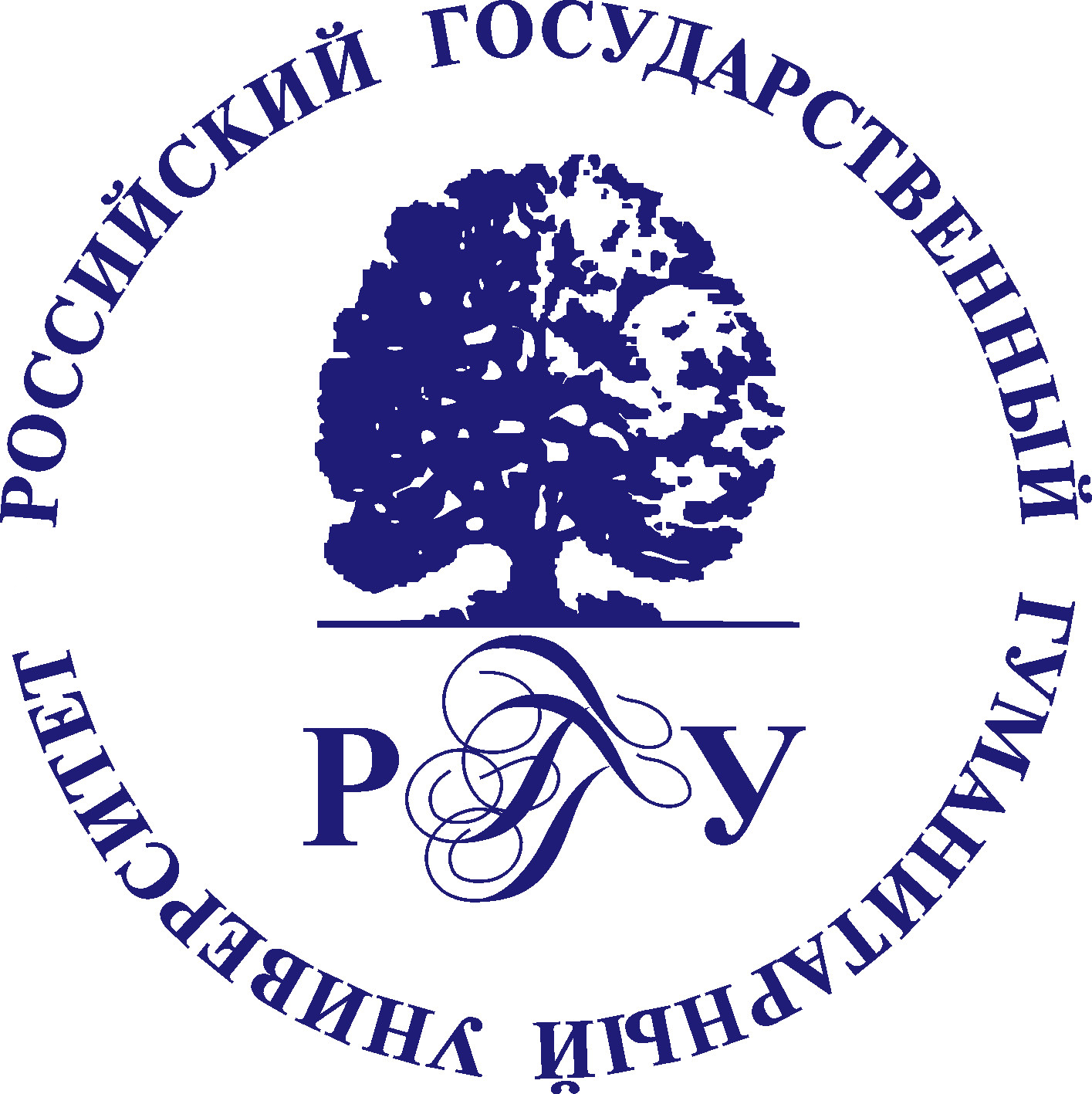 Федеральное государственное бюджетное образовательное учреждениевысшего образования«Российский государственный гуманитарный университет»(ФГБОУ ВО «РГГУ»)ИСТОРИКО-АРХИВНЫЙ ИНСТИТУТИСТОРИЧЕСКИЙ ФАКУЛЬТЕТКафедра истории государственных учреждений и общественных организацийГОСУДАРСТВОВЕДЕНИЕРАБОЧАЯ ПРОГРАММА ДИСЦИПЛИНЫ41.03.02 Регионоведение РоссииУровень высшего образования: бакалавриатНаправленность (профиль): Историко-культурное развитие регионов РоссииФорма обучения: очная РПД адаптирована для лицс ограниченными возможностями здоровья и инвалидовМосква 2022ГосударствоведениеРабочая программа дисциплиныСоставители: канд. ист. наук, доц. Е.П. Малышева канд. ист. наук, доц. Д.С. Галиева Ответственный редактор д-р ист. наук, проф. А.С. Сенин УТВЕРЖДЕНО							Протокол заседания кафедры ИГУ			№ 9 от 03.06.2021 г. 							ОГЛАВЛЕНИЕ1. Пояснительная записка1.1. Цель и задачи дисциплины (модуля)Формируемые компетенции, соотнесенные с планируемыми результатами обучения по дисциплине (модулю)Место дисциплины в структуре основной образовательной программы2.Структура дисциплины (модуля)3.Содержание дисциплины (модуля)4. Образовательные технологии5. Оценка планируемых результатов обучения5.1. Система оценивания5.2. Критерии выставления оценок5.3. Оценочные средства (материалы) для текущего контроля успеваемости, промежуточной аттестации обучающихся по дисциплине (модулю)6. Учебно-методическое и информационное обеспечение дисциплины6.1. Список источников и литературы 6.2. Перечень ресурсов информационно-телекоммуникационной сети «Интернет» 7. Материально-техническое обеспечение дисциплины (модуля)8. Обеспечение образовательного процесса для лиц с ограниченными возможностями здоровья9. Методические материалы9.1. Планы практических (семинарских, лабораторных) занятий  9.2. Методические рекомендации по подготовке письменных работ    ПриложенияПриложение 1. Аннотация дисциплины Приложение 2. Лист изменений ПОЯСНИТЕЛЬНАЯ ЗАПИСКАЦель и задачи дисциплины (модуля)Цель дисциплины: сформировать у выпускника системные представления о государстве как особом политическом институте, различных форм его политико-территориального устройства и правления, государственного режима, институтов государственности, взаимоотношений государства и общества. Задачи:-  изучить признаки государства и различные подходы к определению типологии исторических и современных государств;-  дать характеристику различным концепциям образования государства;-  изучить функции государства, ретроспективные и современные представления о сущности государства; - изучить виды власти, методы и формы ее реализации;   -  изучить формы государства, и дать характеристику его основным институтам;-  овладеть терминологией и технологией конструктивного анализа теоретических концепций государства.1.2. Перечень планируемых результатов обучения по дисциплине (модулю), соотнесенных с индикаторами достижения компетенцийМесто дисциплины в структуре основной образовательной программыДисциплина «Государствоведение» относится к обязательной части блока дисциплин учебного плана.  Для освоения дисциплины необходимы знания, умения и владения, сформированные в ходе изучения следующих дисциплин и прохождения практик: «История России», «Основы российского права». В результате освоения дисциплины формируются знания, умения и владения, необходимые для изучения следующих дисциплин и прохождения практик: «История современной России», «Государственное устройство и управление территорией России». «Организация государственных учреждений современной России». Структура дисциплины Общая трудоёмкость дисциплины составляет 3 з.е., 108 академических часа (ов).Структура дисциплины для очной формы обученияОбъем дисциплины в форме контактной работы обучающихся с педагогическими работниками и (или) лицами, привлекаемыми к реализации образовательной программы на иных условиях, при проведении учебных занятий:Объем дисциплины (модуля) в форме самостоятельной работы обучающихся составляет 48 академических часа(ов). Содержание дисциплины (модуля)4. Образовательные технологии5. Оценка планируемых результатов обучения5.1. Система оценивания Полученный совокупный результат конвертируется в традиционную шкалу оценок и в шкалу оценок Европейской системы переноса и накопления кредитов (European Credit Transfer System; далее – ECTS) в соответствии с таблицей:5.2. Критерии выставления оценки по дисциплине5.3. Оценочные средства (материалы) для текущего контроля успеваемости, промежуточной аттестации обучающихся по дисциплине (модулю)Примерная тематика рефератов1.	Азиатский путь образования государства 2.	Договорная теория происхождения государства: общая характеристика, представители, доказательства и опровержение основных положений.3.	Теологическая теория происхождения государства: общая характеристика, представители, доказательства и опровержение основных положений.4.	Патриархальная теория происхождения государства: общая характеристика, представители, доказательства и опровержение основных положений.5.	Органическая теория происхождения государства: общая характеристика, представители, доказательства и опровержение основных положений.6.	Психологическая теория происхождения государства: общая характеристика, представители, доказательства и опровержение основных положений.7.	Понятие и основные концепции правового государства.8.	Понятие гражданского общества, направления и механизм взаимодействия с государством.9.	Основные признаки сегментарной формы государства (на примере конкретного государства).10.	Основные признаки поликратической формы государства (на примере конкретного государства).11.	Основные признаки монократической формы государства (на примере конкретного государства).12.	Унитарная форма организации территории (на примере конкретного государства).13.	Автономные образования в структуре унитарного государства (на примере конкретного государства).14.	Федеративная форма организации территории (на примере конкретного государства).15.	Монархическая форма правления (на примере конкретного государства).16.	Республиканская форма правления (на примере конкретного государства).17.	Смешанные формы правления в современных государствах (на примере конкретного государства).  18.	Модели организации законодательной власти (на примере конкретного государства).19.	Модели организации исполнительной власти (на примере конкретного государства).20.	Институт президентства в структуре органов государственной власти (на примере конкретного государства).21.	Модели организации судебной власти (на примере конкретного государства).22.	Модели организации контрольной власти (на примере конкретного государства).Контрольные вопросы к зачету (экзамену)1.	Понятие государства, его признаки и их характеристика. 2.	Типология государств: формационный и цивилизационный подходы.3.	Классификация современных государств.4.	Типичные формы возникновение государства.5.	Уникальные формы возникновения государства.6.	Основные теории происхождения государства. 7.	Основные функции государства: общая характеристика, формы и методы реализации.8.	Социальная и классовая сущность государства. 9.	Институты государства: понятие и классификация.10.	Правовое государство и его признаки. 11.	Понятие «власть». Соотношение публичной и государственной власти. 12.	Организационные формы власти. Концепции единства и разделений властей.13.	Понятие и признаки государственного аппарата.14.	Законодательная власть: основные организационные формы и механизм   реализации.  15.	Исполнительная власть: основные организационные формы и механизм   реализации.  16.	Судебная власть: основные организационные формы и механизм   реализации.17.	Контрольная власть: основные организационные формы и механизм   реализации. 18.	Формы государства: понятие, элементы и общая характеристика.19.	Основные универсальные формы государства.20.	Классификация современных форм государства.21.	Формы правления: понятие и общая характеристика.	22.	Формы государственного устройства: понятие и общая характеристика.23.	Учение об автономии: теоретические концепции и практика реализации. 24. Политический (государственный) режим: понятие и виды. 25. Понятие «гражданство», способы его определения, права и обязанности личности и государства.   26. Гражданское общество: основные черты и пути формирования.  27. Прямые и обратные связи государства с социальной системой общества. Проблема вмешательства государства в общественные дела.6. Учебно-методическое и информационное обеспечение дисциплиныСписок источников и литературы - литература:	Основная:Учебная:           Теория государства и права : учебник для вузов / В. К. Бабаев [и др.] ; под редакцией В. К. Бабаева. — 4-е изд., перераб. и доп. — Москва : Издательство Юрайт, 2021. — 582 с. — (Высшее образование). — ISBN 978-5-534-12003-5. — Текст : электронный // Образовательная платформа Юрайт [сайт]. — URL: https://urait.ru/bcode/468434 (дата обращения: 19.09.2021).           Чиркин, В. Е. Сравнительное государствоведение : учебное пособие / В. Е. Чиркин. - Москва : Норма : ИНФРА-М, 2021. - 448 с. - ISBN 978-5-91768-144-3. - Текст : электронный. - URL: https://znanium.com/catalog/product/1347312 (дата обращения: 19.09.2021). – Режим доступа: по подписке.            Баглай, М. В. Конституционное право зарубежных стран : учебник / под общ. ред. М.В. Баглая, Ю.И. Лейбо, Л.М. Энтина. — 5-е изд., перераб. и доп. — Москва : Норма : ИНФРА-М, 2022. — 864 с. — DOI 10.12737/1569641. - ISBN 978-5-00156-182-8. - Текст : электронный. - URL: https://znanium.com/catalog/product/1569641 (дата обращения: 19.09.2021). – Режим доступа: по подписке.	Научная:Добрынин Н. М.  К вопросу о государствоведении и юриспруденции: размышления на актуальную тему и философия права [Текст] / Николай Михайлович Добрынин// Государство и право. - 2014. - № 12. - С. 42-53. - Текст: электронный. - URL: https://www.elibrary.ru/item.asp?id=22847589Першуткин С. Н. Социология государства: критические оценки и новые возможности [Текст] / С. Н. Першуткин // Социологические исследования. - 2013. - № 9. - С. 120-126. - Текст: электронный. - URL: https://www.elibrary.ru/item.asp?id=20204001Чиркин В. Е. Государствоведение как отрасль знания и учебная дисциплина / В. Е. Чиркин // Государство и право. - 2008. - N 4. - С. 13-20. - Текст: электронный. - URL: https://www.elibrary.ru/item.asp?id=10120785	Дополнительная:Грязнова Т.Е. Теория происхождения государства в российской социологической юриспруденции конца XIX - начала XX в. / Грязнова Татьяна Евгеньевна // Российский юридический журнал: Ежеквартальный научно- теоретический и информационно- практический журнал 2009. N. 6. С. 24 - 32. - Текст: электронный. - URL: https://www.elibrary.ru/item.asp?id=13019353Кочеткова Л.Н. Теория социального государства Лоренца фон Штейна // Философия и общество = Philosophy and society: Научно-теоретический журнал. 2008. N. 3. С. 69 - 79. - Текст: электронный. - URL: https://www.elibrary.ru/item.asp?id=11581923Поздняков, Э. А. Философия государства и права / Э. А. Поздняков. - 2-е изд., испр. и доп. - М. : Весь Мир, 2016. - 339 с. - ISBN 978-5-7777-0619-5. - Текст: электронный. - URL: https://znanium.com/catalog/product/1014355 (дата обращения: 19.09.2021). – Режим доступа: по подписке.                  Черноусова Л. Н. Консервативное государство и институты гражданского общества// Исторические, философские, политические и юридические науки, культурология и искусствоведение: вопросы теории и практики. Научный журнал. 2012.  N. 11-1(25). С. 209-211. - Текст: электронный. - URL: https://www.elibrary.ru/item.asp?id=18018584Чиркин, В. Е. Глава государства. Сравнительно-правовое исследование: Монография / В.Е. Чиркин. - 2-e изд., испр. и доп. - М.: Норма: НИЦ ИНФРА-М, 2019. - 240 с. ISBN 978-5-91768-453-6. - Текст: электронный. - URL: https://znanium.com/catalog/product/1001518 (дата обращения: 19.09.2021). – Режим доступа: по подписке.Перечень ресурсов информационно-телекоммуникационной сети «Интернет», необходимый для освоения дисциплины- «Официальный интернет-портал правовой информации». - Режим доступа: www.pravo.gov.ru- Сервер органов государственной власти Российской Федерации «Официальная Россия»- Официальные сайты и интернет-порталы федеральных органов государственной власти - Официальные сайты и интернет-порталы органов государственной власти субъектов Российской Федерации- «Портал государственных услуг». -  Режим доступа: www.gosuslugi.ru - Ресурсы Научно-технического центра «Система»- Официальный сайт по размещению информации о государственных и муниципальных учреждениях. - Режим доступа: www. bus.gov.ru- Официальный сайт проектов нормативных правовых актов федеральных органов исполнительной власти. -  Режим доступа: regulation.gov.ruПеречень БД и ИСС Материально-техническое обеспечение дисциплины (модуля)Состав программного обеспечения (ПО) 8.  Обеспечение образовательного процесса для лиц с ограниченными возможностями здоровьяВ ходе реализации дисциплины используются следующие дополнительные методы обучения, текущего контроля успеваемости и промежуточной аттестации обучающихся в зависимости от их индивидуальных особенностей:для слепых и слабовидящих: - лекции оформляются в виде электронного документа, доступного с помощью компьютера со специализированным программным обеспечением; - письменные задания выполняются на компьютере со специализированным программным обеспечением, или могут быть заменены устным ответом; - обеспечивается индивидуальное равномерное освещение не менее 300 люкс; - для выполнения задания при необходимости предоставляется увеличивающее устройство; возможно также использование собственных увеличивающих устройств; - письменные задания оформляются увеличенным шрифтом; - экзамен и зачёт проводятся в устной форме или выполняются в письменной форме на компьютере. для глухих и слабослышащих: - лекции оформляются в виде электронного документа, либо предоставляется звукоусиливающая аппаратура индивидуального пользования; - письменные задания выполняются на компьютере в письменной форме;- экзамен и зачёт проводятся в письменной форме на компьютере; возможно проведение в форме тестирования. для лиц с нарушениями опорно-двигательного аппарата:- лекции оформляются в виде электронного документа, доступного с помощью компьютера со специализированным программным обеспечением; - письменные задания выполняются на компьютере со специализированным программным обеспечением; - экзамен и зачёт проводятся в устной форме или выполняются в письменной форме на компьютере. При необходимости предусматривается увеличение времени для подготовки ответа. Процедура проведения промежуточной аттестации для обучающихся устанавливается с учётом их индивидуальных психофизических особенностей. Промежуточная аттестация может проводиться в несколько этапов.При проведении процедуры оценивания результатов обучения предусматривается использование технических средств, необходимых в связи с индивидуальными особенностями обучающихся. Эти средства могут быть предоставлены университетом, или могут использоваться собственные технические средства.Проведение процедуры оценивания результатов обучения допускается с использованием дистанционных образовательных технологий. Обеспечивается доступ к информационным и библиографическим ресурсам в сети Интернет для каждого обучающегося в формах, адаптированных к ограничениям их здоровья и восприятия информации:для слепых и слабовидящих:- в печатной форме увеличенным шрифтом;- в форме электронного документа;- в форме аудиофайла.для глухих и слабослышащих:- в печатной форме;- в форме электронного документа.для обучающихся с нарушениями опорно-двигательного аппарата:- в печатной форме;- в форме электронного документа;- в форме аудиофайла.	Учебные аудитории для всех видов контактной и самостоятельной работы, научная библиотека и иные помещения для обучения оснащены специальным оборудованием и учебными местами с техническими средствами обучения: для слепых и слабовидящих:	- устройством для сканирования и чтения с камерой SARA CE;	- дисплеем Брайля PAC Mate 20;	- принтером Брайля EmBraille ViewPlus;для глухих и слабослышащих:	- автоматизированным рабочим местом для людей с нарушением слуха и слабослышащих; 	- акустический усилитель и колонки;для обучающихся с нарушениями опорно-двигательного аппарата:	- передвижными, регулируемыми эргономическими партами СИ-1;	- компьютерной техникой со специальным программным обеспечением.  9. Методические материалы9.1. Планы семинарских занятий  План семинарских занятийТема 2. Основные теории происхождения государстваЦель занятия: углубленное изучение темы, обобщение и систематизация полученных на лекциях знанийФорма проведения: дискуссияВопросы для обсужденияВласть и социальные нормы в первобытном обществе.Основные теории происхождения государства.Причины, пути и формы возникновения государства у разных народов.Основные тенденции развития государства.Список источников и литературы:Литература:Учебная           Чиркин, В. Е. Сравнительное государствоведение : учебное пособие / В. Е. Чиркин. - Москва : Норма : ИНФРА-М, 2021. - 448 с. - ISBN 978-5-91768-144-3. - Текст : электронный. - URL: https://znanium.com/catalog/product/1347312 (дата обращения: 19.09.2021). – Режим доступа: по подписке.НаучнаяПоздняков, Э. А. Философия государства и права / Э. А. Поздняков. - 2-е изд., испр. и доп. - М. : Весь Мир, 2016. - 339 с. - ISBN 978-5-7777-0619-5. - Текст: электронный. - URL: https://znanium.com/catalog/product/1014355 (дата обращения: 19.09.2021). – Режим доступа: по подписке.      Материально-техническое обеспечение занятия:Для проведения семинара необходим класс с демонстрационным оборудованием (мультимедийным проектором) и доской.Тема 3. Основные функции и сущность государстваЦель занятия: углубленное изучение темы, обобщение и систематизация полученных на лекциях знаний, развитие самостоятельности мышления и активности студентовФорма проведения: дискуссия, представление рефератовВопросы для обсужденияПонятие и классификация функций государства.Внутренние функции государства.Внешние функции государства.Формы и методы реализации функций.Список источников и литературы:Литература:Учебная           Чиркин, В. Е. Сравнительное государствоведение : учебное пособие / В. Е. Чиркин. - Москва : Норма : ИНФРА-М, 2021. - 448 с. - ISBN 978-5-91768-144-3. - Текст : электронный. - URL: https://znanium.com/catalog/product/1347312 (дата обращения: 19.09.2021). – Режим доступа: по подписке.Материально-техническое обеспечение занятия:Для проведения семинара необходим класс с демонстрационным оборудованием (мультимедийным проектором) и доской.Тема 4. Институты государства. Публичная и государственная власть. Исполнительная властьЦель занятия: углубленное изучение темы, обобщение и систематизация полученных на лекциях знаний, развитие самостоятельности мышления и активности студентовФорма проведения: дискуссия, представление рефератов Вопросы для обсужденияПонятия публичной и государственной власти.Механизм осуществления публичной власти. Народовластие.Система органов публичной власти.Понятие и структура политической системы общества.Место и роль государства в политической системе.Понятие исполнительной власти.Глава государства.Правительство.Исполнительная власть в субъектах федерации и политических автономных образованиях.Список источников и литературы:Литература:Учебная           Чиркин, В. Е. Сравнительное государствоведение : учебное пособие / В. Е. Чиркин. - Москва : Норма : ИНФРА-М, 2021. - 448 с. - ISBN 978-5-91768-144-3. - Текст : электронный. - URL: https://znanium.com/catalog/product/1347312 (дата обращения: 19.09.2021). – Режим доступа: по подписке.НаучнаяКеримов А. Д. Государствоведение: актуальные проблемы теории /А. Д. Керимов. – М.: Современ. Гуманит. ун-т, 2003. – С. 52-67.Поздняков Э. А. Философия государства и права /Э. А. Поздняков – М., 1995. С. 159-177.Материально-техническое обеспечение занятия:Для проведения семинара необходим класс с демонстрационным оборудованием (мультимедийным проектором) и доской.Тема 4. Институты государства. Судебная властьЦель занятия: углубленное изучение темы, обобщение и систематизация полученных на лекциях знаний, развитие самостоятельности мышления и активности студентовФорма проведения: дискуссия, представление рефератовВопросы для обсужденияПонятие и роль судебной власти.Судебные органы и судебные системы.Осуществление судебной власти.Цель и задачи реформы судов.Список источников и литературы:Литература:УчебнаяЧиркин, В. Е. Сравнительное государствоведение : учебное пособие / В. Е. Чиркин. - Москва : Норма : ИНФРА-М, 2021. - 448 с. - ISBN 978-5-91768-144-3. - Текст : электронный. - URL: https://znanium.com/catalog/product/1347312 (дата обращения: 19.09.2021). – Режим доступа: по подписке.Материально-техническое обеспечение занятия:Для проведения семинара необходим класс с демонстрационным оборудованием (мультимедийным проектором) и доской.Тема 5. Учение о форме государстваЦель занятия: углубленное изучение темы, обобщение и систематизация полученных на лекциях знаний, развитие самостоятельности мышления и активности студентовФорма проведения: дискуссия, представление рефератовВопросы для обсужденияПонятие формы правления.Монархическая форма правления.Республиканская форма правления.Смешанные формы правления.Понятие политико-территориального устройства.Унитарное государство.Территориальная автономия.Федеративное государство.Список источников и литературы:Литература:Учебная           Теория государства и права : учебник для вузов / В. К. Бабаев [и др.] ; под редакцией В. К. Бабаева. — 4-е изд., перераб. и доп. — Москва : Издательство Юрайт, 2021. — 582 с. — (Высшее образование). — ISBN 978-5-534-12003-5. — Текст : электронный // Образовательная платформа Юрайт [сайт]. — URL: https://urait.ru/bcode/468434 (дата обращения: 19.09.2021).Материально-техническое обеспечение занятия:Для проведения семинара необходим класс с демонстрационным оборудованием (мультимедийным проектором) и доской.Тема 6. Государственная власть и ее организационно-правовые концепции. Государственный аппарат: модели законодательной власти Цель занятия: углубленное изучение темы, обобщение и систематизация полученных на лекциях знаний, развитие самостоятельности мышления и активности студентовФорма проведения: дискуссия, представление рефератовВопросы для обсужденияПонятие законодательной власти.Понятие, состав и структура парламента.Полномочия парламента.Законодательный процесс.Список источников и литературы:Литература:Учебная           Чиркин, В. Е. Сравнительное государствоведение : учебное пособие / В. Е. Чиркин. - Москва : Норма : ИНФРА-М, 2021. - 448 с. - ISBN 978-5-91768-144-3. - Текст : электронный. - URL: https://znanium.com/catalog/product/1347312 (дата обращения: 19.09.2021). – Режим доступа: по подписке.Материально-техническое обеспечение занятия:Для проведения семинара необходим класс с демонстрационным оборудованием (мультимедийным проектором) и доской.Тема 7. Государство, личность, общество, публичный коллективЦель занятия: углубленное изучение темы, обобщение и систематизация полученных на лекциях знаний, развитие самостоятельности мышления и активности студентовФорма проведения: дискуссия, представление рефератовВопросы для обсужденияГосударство и человек.Государство и публичные коллективы.Государство и общество.Государство в международных отношениях.Список источников и литературы:Литература:УчебнаяЧиркин, В. Е. Сравнительное государствоведение : учебное пособие / В. Е. Чиркин. - Москва : Норма : ИНФРА-М, 2021. - 448 с. - ISBN 978-5-91768-144-3. - Текст : электронный. - URL: https://znanium.com/catalog/product/1347312 (дата обращения: 19.09.2021). – Режим доступа: по подписке.            Баглай, М. В. Конституционное право зарубежных стран : учебник / под общ. ред. М.В. Баглая, Ю.И. Лейбо, Л.М. Энтина. — 5-е изд., перераб. и доп. — Москва : Норма : ИНФРА-М, 2022. — 864 с. — DOI 10.12737/1569641. - ISBN 978-5-00156-182-8. - Текст : электронный. - URL: https://znanium.com/catalog/product/1569641 (дата обращения: 19.09.2021). – Режим доступа: по подписке.НаучнаяПоздняков, Э. А. Философия государства и права / Э. А. Поздняков. - 2-е изд., испр. и доп. - М. : Весь Мир, 2016. - 339 с. - ISBN 978-5-7777-0619-5. - Текст: электронный. - URL: https://znanium.com/catalog/product/1014355 (дата обращения: 19.09.2021). – Режим доступа: по подписке.      Материально-техническое обеспечение занятия:Для проведения семинара необходим класс с демонстрационным оборудованием (мультимедийным проектором) и доской.9.2. Методические рекомендации по подготовке письменных работ    	Формой самостоятельной работы студентов является подготовка семинарского доклада. При выборе темы следует исходить из рекомендуемой тематики семинарских докладов-рефератов.   	Ознакомление с избранной темой следует начинать с изучения соответствующих разделов рекомендованных учебников. Кроме этого, целесообразно познакомиться с необходимыми статьями в энциклопедических и справочных изданиях.После первичного знакомства с темой наступает первый этап подготовки письменной работы: выявление необходимых источников и исследовательской литературы. Овладение навыками самостоятельного информационного поиска – важный компонент процесса приобретения высшего профессионального образования и, соответственно, – необходимое условие положительной оценки работы. Первоначально необходимо просмотреть перечень литературы, рекомендованной в «Программе курса». Необходимо обратиться также и к существующим библиографическим и прочим справочникам, указанным в «Программе курса».Обязательным условием подготовки письменной работы является использование законодательных и нормативно-правовых источниковПо завершении этого этапа работы студент должны располагать в совокупности 8-12 наименованиями а) конкретных документов (актов), б) публикаций в прессе в) научных статей или (и) монографий по теме. Ограничивать круг использованной литературы только учебниками нельзя: в подобных случаях работа будет рассматриваться как несоответствующая требованиям, предъявляемым к учебно-научным сочинениям. Оптимальным можно считать привлечение основных законодательных (нормативно-правовых) источников по теме, а также самостоятельно выявленных документальных и мемуарных источников, публикаций в периодической печати, а также двух-трех исследовательских трудов по теме. Следует по возможности использовать также информацию, размещаемую в Интернете на официальном сайте соответствующего учреждения. В последнем случае ссылки на такого рода сведения необходимо правильно оформлять: сначала фиксируется автор (если назван) используемого материала, затем заголовок материала, его дата, после этого – официальное название Интернет-ресурса и лишь в итоге – его электронный адрес. Указывать только электронный адрес недопустимо.Вторым этапом работы становится изучение выявленных источников и литературы. Целесообразно делать выписки с обязательными точными указаниями поисковых данных информации (автор, заголовок, место и год издания, страница). Прежде всего это относится к цитатам из источников и к авторским суждениям исследователей, а также к цифрам и наиболее важным фактам. По мере освоения материала рекомендуется группировать и систематизировать информацию.  Третий этап - обобщение выявленного материала. При этом могут быть использованы табличные формы, графики, графические структурные схемы. Осмысление результатов обобщения материалов, т.е. их анализ, завершается переходом к четвертому этапу: написанию текста доклада. При этом составленные студентом таблицы, диаграммы, схемы и графики могут быть размещены в качестве приложений к тексту. Они ценны не только сами по себе, но и, прежде всего, как необходимый автору материал-«полуфабрикат» для анализа собранных сведений.Общий объем текстовой (основной) части работы - без учета титульного листа,оглавления, списка использованных источников и литературы, приложений - должен составлять от 18 до 20 стр. принтерной распечатки через 2 интервала на одной стороне листа бумаги формата А4 (210Х297), размер шрифта 14. Представление рукописного текста не допускается. Работа должна состоять из: 1) введения; 2) оглавления; 3) основной части, разделенной на две – три главы (параграфа); 4) заключения; 5) списка использованных источников и литературы; 6) приложений. Во Введении содержатся: обоснование темы, ее значение и актуальность; обоснование хронологических рамок работы; краткие аналитические характеристики используемых источников и литературы. Аналитичность предполагает аргументированную оценку достоинств и недостатков привлекаемой литературы с точки зрения освещения в конкретных трудах избранной темы, а также оценку информативности и специфики привлекаемых источников. Эти составные части введения призваны показать степень изученности темы исследователями, а также полноту (представительность, достаточность) подобранных источников. Не допускается механическое перечисление во «Введении» использованных источников и литературы. Далее во «Введении» на этой аналитической основе формулируется общая цель и конкретные исследовательские задачи работы. Соответственно цели исследования конкретными задачами выступает круг вопросов, которые автор намерен рассмотреть в своем докладе.Согласно обозначенным задачам, основная часть работы должна подразделяться на главы (параграфы), снабженные заголовками: сколько задач («вопросов»), столько и глав. В них должны быть достаточно обстоятельно решены те задачи, что сформулированы во «Введении». В свою очередь «Заключение» должно содержать самостоятельное обобщение основных выводов, которые сделаны автором в основной части работы, т.е.  излагать ответы на вопросы, поставленные во «Введении». Заключение не должно содержать никакой новой информации: цифр, фактов, примеров и т.п.Материал, изложенный во «Введении» и основной части (но не в «Заключении»), требуется сопровождать конкретными подстрочными ссылками (могут быть также даны в виде «примечаний» после текста каждой главы работы) на все источники и литературу, откуда почерпнуты используемые цитаты, цифры, факты. При этом недопустимо давать ссылки на те источники, сведения из которых автор почерпнул в исследовательской литературе: в таких случаях следует ссылаться на использованное издание. Подстрочные ссылки – необходимый элемент НСА письменной работы. Их наличие и правильное оформление – необходимое условие высокой общей оценки работы.Приложения (схемы, графики и т.д.) следует снабжать конкретными указаниями на источники, которые использованы при их составлении. «Список использованных источников и литературы» составляется в соответствии с действующими правилами библиографического описания печатных изданий.Оформление работы должно включать также: а) титульный лист с указанием наименований университета, факультета и кафедры; фамилии, имени и отчества автора; темы работы и ее хронологических рамок; года написания; фамилии и инициалов преподавателя; б) оглавление.Приложение 1АННОТАЦИЯ ДИСЦИПЛИНЫДисциплина реализуется на Историческом факультете кафедрой истории государственных учреждений и общественных организаций.Цель дисциплины: сформировать у выпускника системные представления о государстве как особом политическом институте, различных форм его политико-территориального устройства и правления, государственного режима, институтов государственности, взаимоотношений государства и общества.Задачи:-  изучить признаки государства и различные подходы к определению типологии исторических и современных государств;-  дать характеристику различным концепциям образования государства;-  изучить функции государства, ретроспективные и современные представления о сущности государства; - изучить виды власти, методы и формы ее реализации;   -  изучить формы государства, и дать характеристику его основным институтам;-  овладеть терминологией и технологией конструктивного анализа теоретических концепций государства.Дисциплина направлена на формирование следующих компетенций: УК-2. Способен определять круг задач в рамках поставленной цели и выбирать оптимальные способы их решения, исходя из действующих правовых норм, имеющихся ресурсов и ограниченийУК-10. Способен формировать нетерпимое отношение к коррупционному поведениюОПК-6. Способен участвовать в организационно-управленческой деятельности и исполнять управленческие решения по профилю деятельностиВ результате освоения дисциплины обучающийся должен:Знать:- систему органов государственной и муниципальной власти;- этапы и закономерности исторического развития общества для формирования гражданской позиции;Уметь:- использовать культурные традиции и знания историко-культурных особенностей развития России на практике;- анализировать и обобщать (в том числе в табличных формах и в форме графических организационно-структурных схем) информацию источников, отражающую состояние и развитие государственного аппарата в целом и его конкретных подразделении;- анализировать нормативно-правовые и др. источники по истории и современной организации отечественного государственного аппарата;- вести научную дискуссию;  Владеть:- современной трактовкой базовых понятий государствоведческой теории;- способностью к самоорганизации в целях решения задач профессиональной деятельности;-  навыками подготовки корректных в научно-методическом и стилистическом отношениях текстов, отражающих результат выявления, обобщения и анализа информации по проблемам истории и современной организации государственных учреждений;- основами информационно-аналитической деятельности и способностью применять их в профессиональной сфере.По дисциплине предусмотрена промежуточная аттестация в форме экзамена.Общая трудоемкость освоения дисциплины составляет 3 зачетных единицы.										Приложение 2ЛИСТ ИЗМЕНЕНИЙМИНОБРНАУКИ РОССИИ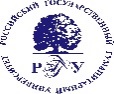 Федеральное государственное бюджетное образовательное учреждениевысшего образования«Российский государственный гуманитарный университет»(ФГБОУ ВО «РГГУ»)ИСТОРИКО-АРХИВНЫЙ ИНСТИТУТИСТОРИЧЕСКИЙ ФАКУЛЬТЕТКафедра всеобщей историиВСЕОБЩАЯ ИСТОРИЯРАБОЧАЯ ПРОГРАММА ДИСЦИПЛИНЫ41.03.02 Регионоведение РоссииУровень высшего образования бакалавриатНаправленность (профиль): Историко-культурное развитие регионов РоссииФорма обучения: очная РПД адаптирована для лицс ограниченными возможностями здоровья и инвалидовМосква 2022Всеобщая историяРабочая программа дисциплиныСоставитель (и): к.и.н., доцент кафедры всеобщей истории, П.Н. ЛебедевУТВЕРЖДЕНО							Протокол заседания кафедры всеобщей истории	 № 8 от 29.06.2021ОГЛАВЛЕНИЕ1. Пояснительная записка1.1 Цель и задачи дисциплины 1.2. Перечень планируемых результатов обучения по дисциплине, соотнесенных с индикаторами достижения компетенций1.3. Место дисциплины в структуре образовательной программы2. Структура дисциплины 3. Содержание дисциплины 4. Образовательные технологии   5. Оценка планируемых результатов обучения5.1. Система оценивания 5.2. Критерии выставления оценок 5.3. Оценочные средства (материалы) для текущего контроля успеваемости, промежуточной аттестации обучающихся по дисциплине 6. Учебно-методическое и информационное обеспечение дисциплины6.1. Список источников и литературы 6.2. Перечень ресурсов информационно-телекоммуникационной сети «Интернет» 6.3. Перечень современных профессиональных баз данных (БД) и информационно-справочных систем (ИСС)7. Материально-техническое обеспечение дисциплины 8. Обеспечение образовательного процесса для лиц с ограниченными возможностями здоровья и инвалидов9. Методические материалы9.1. Планы семинарских занятий  9.2. Методические рекомендации по подготовке письменных работ9.3. Методические указания для обучающихся по освоению дисциплиныПриложенияПриложение 1. Аннотация дисциплины Приложение 2. Лист изменений1. Пояснительная записка1.1. Цель и задачи дисциплины Цель дисциплины: Сформировать у студентов целостное научное представление о ходе и многомерном характере всемирно-исторического процесса, особенностях истории локальных цивилизаций и содержании общих стадий цивилизационного развития; показать необходимость комплексного анализа любых явлений общественно-политической и культурной жизни с учётом принципа историзма; способствовать развитию навыков понимания особенностей мировоззрения и культурно-поведенческих норм, характерных для людей, принадлежащих к различным культурам и цивилизациям.Задачи дисциплины: - показать масштаб проблемного поля исторической науки, включающего не только традиционную военно-политическую событийную историю, но и историю ментальностей, повседневности, религий, гендерную историю, микроисторию и т.д.;- рассмотреть основные этапы истории локальных цивилизаций и содержание основных стадий всемирно-исторического развития от древности до новейшего времени;- представить многообразие путей развития общества в истории Древнего мира, Средних веков, Нового и Новейшего времени;- изучить мировоззренческие и ценностные представления людей в различные периоды истории;- сформировать навыки комплексного анализа исторических явлений и процессов.1.2. Перечень планируемых результатов обучения по дисциплине, соотнесенных с индикаторами достижения компетенций:1.3. Место дисциплины в структуре образовательной программыДисциплина «Всеобщая история» относится к обязательной части блока дисциплин учебного плана.Для освоения дисциплины необходимы знания, умения и владения, сформированные в результате обучения в средней общеобразовательной школе в ходе освоения дисциплин «История России», «Введение в профессию».В результате освоения дисциплины формируются знания, умения и владения, необходимые для изучения следующих дисциплин: «Политическая география зарубежных стран», «Политическое лидерство на евразийском пространстве», «Международная безопасность на евразийском пространстве», «Международные отношения и современная внешняя политика».2. Структура дисциплиныОбщая трудоёмкость дисциплины составляет 3 з.е., 108 академических часа (ов).Структура дисциплины для очной формы обученияОбъем дисциплины в форме контактной работы обучающихся с педагогическими работниками и (или) лицами, привлекаемыми к реализации образовательной программы на иных условиях, при проведении учебных занятий:Объем дисциплины (модуля) в форме самостоятельной работы обучающихся составляет 48 академических часа(ов). 3. Содержание дисциплиныРаздел 1. Древний ВостокВведениеОбщая характеристика учебной дисциплины «Всеобщая история» и её место в системе гуманитарных наук. Принцип историзма как основа для научного познания общественной реальности. Понятия исторического источника и исторического факта.Основные направления исторической науки в XX–XXI вв. Школа «Анналов» и формирование историко-антропологического подхода. Переход от монополии военно-политической истории к многомерному и комплексному изучению человеческого прошлого. Важность изучения истории ментальностей, религий, повседневности, микроистории, гендерной истории.Особенности цивилизационного подхода к истории. Теории локальных цивилизаций и теории стадиального развития цивилизации. Тема 1. Цивилизация Древнего Египта.	Географическое положение и природные условия древнего Египта. Роль великой реки в жизни древнеегипетской цивилизации и особенности представлений древних египтян о времени и пространстве. Возникновение номов.Периодизация древнеегипетской истории. Начало династической истории Египта в период Раннего Царства. Появление письменности и её особенности. Иероглифика, иератика, демотика. 	Централизация власти в период Древнего Царства. Эпоха «Великих Пирамид». Культ бога солнца. Особенности почитания солнечных божеств.Переходные периоды и цикличность истории Древнего Египта. Политическая нестабильность периода Среднего Царства и особенности социальной динамики. Вторжение гиксосов и культурная ассимиляция кочевников.Завоевательная активность фараонов периода Нового Царства. Религиозная реформа Эхнатона и Амарнский период древнеегипетского искусства. Раскопки Ахетатона и гробницы Тутанхамона. Миф о «проклятии фараонов» и всплеск интереса к египетским древностям. Период Позднего Царства и завоевания Египта Ассирией, Персией и Македонией.Уникальность и своеобразие древнеегипетской цивилизации. Представления о роли фараона в египетском обществе. Высокий уровень централизации власти в Древнем Египте. Слабость общинной организации. Значение семьи в жизни египтян. Положение женщины в социуме. Архаические традиции передачи власти по женской линии.Религиозные представления древних египтян. Политеизм. Отсутствие завершённой систематизации пантеона. Представления о загробном мире. Суд Осириса. «Книга мёртвых» и другие ошибки перевода древнеегипетских религиозных представлений на язык современной европейской культуры. «Странствия Синухета» как образец успешной жизненной стратегии египтянина. Жанровое богатство древнеегипетской литературы. Роль писца в египетском обществе.Наука и искусство Древнего Египта. Монументальная архитектура и скульптура. Мифы о строительстве Великих Пирамид. Археологические раскопки и обнаружение рабочих поселений строителей Пирамид. Проблемы сохранения культурного наследия в современном Египте. Тема 2. Цивилизация Древней Месопотамии. Географическое положение и природные условия Месопотамии. Полиэтничность. Периодизация истории Месопотамии.Появление первых городских центров в Шумеро-аккадский период. Понятие «город» применительно к древневосточным поселениям. Города-государства Древнего Шумера. Роль храмовых центров в жизни общества. Появление клинописи.Создание централизованного Царства Аккада. Организация единой ирригационной сети. Царский культ и сопротивление храмового жречества. Правление III династии Ура. Учение о сакральной сущности царственности. Возвышение Вавилона и создание Старовавилонского царства. Законы Хаммурапи. Ассирийская экспансия. Военизированный характер ассирийского государства и его отражение в архитектуре и изобразительном искусстве. Заимствование вавилонского и шумеро-аккадского культурного наследия. Библиотека Ашшурбанапала.Новый расцвет Вавилона при Навуходоносоре II. Масштабное строительство в столице. Споры об исторической реальности и местоположении Висячих садов.Мировоззрение жителей Междуречья. Индивидуализм. Особенности религиозного сознания. Представления о загробном мире. Сравнение с египетским образом «дуата» и концепцией посмертного суда. Приоритет повседневных земных ценностей. Представления о судьбе. Распространение магических и гадательных практик. Высокое значение семьи в цивилизации древней Месопотамии. Значимая роль женщин в общественной и семейной жизни. «Сказание о Гильгамеше» - древнейшая эпическая поэма. Дружба Гильгамеша и Энкиду. Наука в Древней Месопотамии. Достижения в области астрономии и астрологии. Вавилонские школы (эдубы). Раздел 2. Античность.Тема 1. Критская и Микенская цивилизации. Географическое положение и природные условия Древнего Крита. Раскопки А. Эванса и открытие Критской цивилизации. Использование данных мифологии и археологии для получения исторической информации. Миф как авторитетное повествование о прошлом в традиционных цивилизациях. Миф о Минотавре и особенности критской цивилизации. Культ быка и фреска «Игра с быком».Расцвет Критской морской державы в ХVIII - ХV вв. Характер царской власти и религия. Дворцы как центры минойской цивилизации. Особенности минойского искусства. Проблема дешифровки Линейного письма А. Феномен Фестского диска. Гипотезы гибели цивилизации на Крите. Появление греков-ахейцев на Балканском полуострове и становление ахейской цивилизации. Отличие микенских дворцов от критских. Основные центры микенской цивилизации. Троянская война: данные эпических произведений гомеровского цикла и свидетельства археологии. Раскопки Г. Шлимана в Троаде и на Пелопоннесе и критика его методов. Значение открытий Г. Шлимана для исторической науки.Линейное письмо Б и проблема дешифровки микенской письменности. Правители-ванакты и мир зависимых крестьянских общин. Дорийское вторжение и смена бронзового века железным на Балканском полуострове.Тема 2. Древнегреческая цивилизация.Географическое положение и природные условия Балканского полуострова. Древнегреческая цивилизация как морская цивилизация. Роль моря в жизни древних греков. Эллины или греки: эндо- и экзоэтноним. Гомеровский период («тёмные века») в истории Древней Греции. Гомер и «гомеровский вопрос». Особенности гомеровского эпоса. «Илиада» и «Одиссея» как источники по истории микенской цивилизации и «Тёмных веков». «Многослойность» эпических поэм. Отличие гомеровских «басилеев» от микенских ванактов. Психология гомеровского аристократа как психология зажиточного крестьянства.Регресс в экономике и общественной жизни или момент цивилизационного выбора? Автаркия и автономия как принципы политической и экономической жизни в новую историческую эпоху. Понятие свободы (элевтерии) как ключевое для рождения полиса.Архаический полис и период Великой греческой колонизации. Причины и последствия колонизационного процесса. Метрополии и апойкии. Простор для личной инициативы и социальная мобильность в греческих полисах. Становление полисной организации. «Старшая» и «младшая» тирании. Возрастание роли демоса.Греческий полис: проблема определения и типологии. Устройство полиса (агора, акрополь, храм божества-покровителя, гимнасий и другие городские доминанты). Полисная идеология и система ценностей. Гармонически развитая личность (идеал калокагатии) и культ телесного совершенства.Социальная структура полиса: полноправные граждане, неполноправные свободные и рабы. Права-обязанности гражданского населения полиса. Особенности рабовладения в Древней Греции. Критика использования понятия «рабовладельческое общество» применительно к полисной организации. Основополагающая роль свободного крестьянства в экономической и общественно-политической жизни полиса. Гипермаскулинный характер полисной культуры. Древнегреческая мизогиния. Бесправие женщин в полисе. Древнегреческие философы и поэты о женской природе.Агональность как характерная черта древнегреческой культуры. Олимпийские состязания как воплощение духа агональности. Религиозная составляющая общеэллинского праздника. Особенность религиозных представлений древних греков. Принцип «do ut des». Отсутствие замкнутого жречества. Антропоморфизм греческих представлений о богах. Дельфийский оракул и его значение в Древней Греции.Древнегреческое искусство. Гражданский характер искусства и литературы. Греческий театр. Выдающиеся афинские драматурги-трагики (Эсхил, Софокл, Еврипид) и комедиографы (Аристофан, Менандр).Триумф полисной организации в период греко-персидских войн. Кризис полиса в IV в. до н.э. Пелопоннесская война. Расцвет наук и искусств. Древнегреческая философия. Великие греческие философы и их учения (Сократ, Платон и Аристотель). Возвышение Македонии и масштабные завоевания Александра Великого на Востоке. Эпоха эллинизма. Взаимовлияние греческой культуры и культур древневосточных цивилизаций. Активное градостроительство. Конфликты эллинистичесих монархов и соперничество в сфере культуры. Научный прогресс и распространение новых философских школ (эпикуреизм, стоицизм, скептицизм и кинизм). Религиозный синкретизм. Разрушение гармонического идеала в искусстве.Тема 3. Древнеримская цивилизация.Географическое положение и природные условия древней Италии. Древнеримская цивилизация в тени древнегреческой. Понятие «античная цивилизация». Проблема периодизации римской истории.Этническая пёстрота древнейшего населения Италии. Римские легендарные сказания об основании Рима и первых царях и их историческая основа. Этрусское и греческое влияние на раннеримскую историю. Социальное устройство римской общины в Царский период. Патриции и плебеи, патроны и клиенты. Царь, Сенат и народное собрание.Изгнание царей и установление республики. Система управления римской республики. Комиции, Сенат и магистраты. Борьба патрициев и плебеев. Формирование патрицианско-плебейской знати (нобилитет). Дискуссии о применимости понятия «полис» для характеристики древнеримской общественной организации.Римская гражданская община – civitas. Открытый характер римского гражданства и его сравнение с закрытым и этнически однородным греческим гражданским коллективом. Распространение римского гражданства в италийской и внеиталийской среде. Успехи римской завоевательной политики. Первостепенная важность военной составляющей гражданских обязанностей в римской системе ценностей.Кризис Римской республики: причины, характер, последствия. Гражданские войны. Историографические мифы о восстании Спартака. Новые политики новой эпохи. Взлёт и гибель Гая Юлия Цезаря. Октавиан Август и трансформация римского общественно-политического устройства: от Республики к Империи, от права гражданина к праву подданного.Римская империя и средиземноморские коммуникации. Создание общеимперского рынка. Масштабное городское строительство. Римские дороги и акведуки. Рим как первый мегаполис древности с миллионным населением. Разрушение мира маленьких замкнутых гражданских общин и феномен средиземноморской «глобализации». Проблема отчуждения индивида и мировоззренческий кризис. Поиски выхода из кризиса в крупнейших эллинистическо-римских философских системах (эпикуреизм, стоицизм, скептицизм).Основные тенденции религиозной жизни Средиземноморья в I–III вв. н.э. Стремление к религиозному универсализму, повышение роли морально-поведенческих аспектов религии, эволюция представлений о загробной участи человека. Появление и распространение христианского учения. Причины популярности христианских идей в римском обществе. Конкуренция с митраизмом и другими популярными восточными культами. Союз между христианской церковью и римским государством. Миланский эдикт и эдикт Феодосия.Концепция «кризиса III века». Административное разделение империи при Феодосии. Судьба Западной Римской империи. Историографический миф о падении Западной Римской империи. Римляне и варвары: взаимодействие двух миров. Концепция «поздней Античности» и проблема рубежа между античной и средневековой цивилизациями. Феномен переходной эпохи – эпохи Великого переселения народов.Особенности мировоззрения древних римлян. Представления о прошлом. Теория «упадка нравов». Римский религиозный консерватизм. Значение гадательных практик в общественной и частной жизни древних римлян. Римская религия и греческая мифология. Феномен римской религиозности: между прагматикой и мистикой. Культ предков.Древнеримская семья. Положение женщины в римском обществе. Патриархальная картина в юриспруденции и философии и фактическая эмансипация женщин в позднереспубликанский и имперский периоды.Римское право и секреты его долголетия. Совершенство юридической техники и система договорных отношений. Составление «Корпуса гражданского права» при Юстиниане. Латынь и её значение для всемирной истории. Римское искусство красноречия. Трактаты и речи Цицерона. Римская литература. Великие римские писатели и поэты (Гораций, Овидий, Катулл, Апулей и др.). Помпейская эпиграфика и повседневная жизнь древних римлян.	 Раздел 3. Средние векаТема 1. Западноевропейская средневековая цивилизация. Периодизация истории Средних веков. Раннее Средневековье.Понятие «Средние века». Многообразие подходов к изучению средневековой истории: от итальянских гуманистов до современной медиевистики. Западноевропейское Средневековье в контексте всеобщей истории. Периодизация истории Средних веков. Проблемы определения начала и окончания эпохи. Концепция «поздней Античности» П. Брауна и «долгого Средневековья» Ж. Ле Гоффа. Период Великого переселения народов как переходная эпоха. Римские истоки западноевропейской средневековой цивилизации. Аграризация общества и упадок городской жизни. Разрушение торговых связей и упадок дальней торговли. Арабские завоевания.«Варварские королевства» и романо-германский синтез. Взаимовлияние латинской христианской и германской мифопоэтической традиций.Королевство франков. Карл Великий и его империя. Верденский раздел 843 г. и «верденская мясорубка» 1916 г. Феномен Каролингского возрождения. Синтез античной и христианской культуры. Академия Карла Великого. Монастыри как центры раннесредневековой культуры.Специфика организации политической власти в средневековой Европе. Децентрализация как характерная черта средневековой цивилизации. Политические ритуалы и персонификация власти. 	 Скандинавская экспансия в IX–XI вв. Роль викингов в развитии морской торговли. География морских путешествий викингов и открытие Северной Америки. Скандинавские истоки древнерусской государственности и антинаучность антинорманской теории. История герцогства Нормандия. Особенности скандинавской культуры. Саги и поэзия скальдов. Роль женщины в скандинавском обществе и женские образы в литературе.Тема 2. Западная Европа в классическое и позднее Средневековье.Демографический подъем XI–XIII вв. «Аграрная революция». Движение за «Божий мир». Средневековый климатический оптимум. Значение исторической географии для понимания хода всеобщей истории.Развитие городов. «Коммунальная революция». Средневековая городская культура.Формирование централизованных государств во Франции, Англии и Испании. Многообразие различных форм политической организации в Средние века. Вассально-сеньориальные отношения. Постепенный переход от принципа частно-правового подчинения к публичному верховенству. Распространение письменных документов.Истоки средневекового парламентаризма. Великая хартия вольностей. Первые представительные собрания в пиренейских королевствах, Англии и Франции. Мотивы созыва парламентских ассамблей и их полномочия. Роль средневековых парламентов в формировании политической культуры и развитии общественного сознания.Феномен Крестовых походов. Причины и последствия крестоносного движения. Формирование представлений о территориальном и культурном единстве Европы. Расширение интеллектуального горизонта средневековой цивилизации и изменение представлений о мире.Истоки разделения христианства на западную и восточную ветви. Великая Схизма 1054 г. и 4-й Крестовый поход как проявления конфликта между западно-католической и греко-православной традицией. Изменение представлений о загробном мире и «рождение чистилища» в XIII в.Климатические изменения и великий голод в начале XIV в. «Чёрная смерть» и её последствия для истории Европы. «Авиньонское пленение» римских пап и Великий западный раскол. Столетняя война. Экспансия Османской империи. Падение Византийской империи. Начало эпохи Великих географических открытий. Расцвет университетов и распространение учёности. Особенности учебного процесса в средневековых университетах. Феномен схоластики. Синтез античной, арабо-мусульманской и христианской культуры в схоластической философии. Формирование обычаев научного труда. Теоретический характер схоластической мысли.Изобретение книгопечатания. Иоганн Гутенберг и революция в системе распространения знаний. Устная культура и книжная культура. Влияние университетского образования и книгопечатания на развитие западноевропейской цивилизации.Тема 3. Особенности средневековой западноевропейской цивилизации. Человек и общество в Средние века.Аграрный характер средневековой цивилизации. Изменение роли городов на протяжении средневековой истории. Особенности натурального хозяйства и медленные темпы технико-экономической эволюции. Символическая природа представлений о богатстве в архаическом обществе.Традиционализм как важнейшая ценностная доминанта Средневековья. Статичность средневекового сознания. Представление о мироздании как ступенчатой иерархии, а не динамическом процессе. Ритуализованность общественной практики. Роль обычая в жизни средневекового общества.Роль христианской религии в средневековой западноевропейской цивилизации. Религия в жизни средневекового человека. Контроль над временем, переход от «времени церкви» и «времени купца».Символичность мировосприятия средневекового человека. Сны, видения, знамения.Официальное богословие и народная религиозность. Культ св. Гинефора. Соединение элементов христианского вероучения с мифологической картиной мира. Жажда чуда в народной духовной жизни. Природа средневековых ересей.Дискуссия о человеческой личности в Средние века. Специфика средневековых источников. Корпоративизм средневекового общества. Персонализм христианской религии. Особенности выражения индивидуальности человека Средневековья.Положение женщины в Средние века и специфика средневековых представлений о женской природе. Библейская трактовка грехопадения. Средневековые дидактические трактаты и патриархальный контроль за женским поведением. Развитие культа Девы Марии. Культ Прекрасной дамы в куртуазной культуре. Занятия средневековых женщин. Судьба аристократки и участь простолюдинки.Раздел 4. Новое времяТема 1. Раннее Новое время. Эпоха Возрождения как историко-культурный феномен.Проблема периодизации истории нового и новейшего времени. Понятие «Раннее Новое время»: общая характеристика. Развитие капиталистических отношений. Преобразование традиционного общества в индустриальное (модернизация). Начало формирования государств современного типа.Понятие «эпоха Возрождения» и различные подходы к изучению феномена Возрождения и его периодизации. Специфика ренессансного мышления и творчества. Образ ренессансной личности. Интерпретация «Ренессанса» Я. Буркхардта и «бунт медиевистов» (Й. Хейзинга и др.). Средневековые истоки культурного движения Возрождения. Итальянская родина Возрождения и космополитизм ренессансной культуры.Особенности истории итальянских городских республик в XIV–XVI вв. Благоприятные экономические и политические обстоятельства. Многообразие социальных ролей и новые тенденции общественного развития. Элитарность ренессансной культуры.Ренессансный гуманизм. Разделение studia divina и studia humanitatis. Гуманисты и христианская религия. Новые науки и новое отношение к Слову. Идеология Возрождения. Представления гуманистов о человеческой природе. Гуманистическая историография. Исторические сочинения и философско-политические трактаты Никколо Макиавелли. Особенности Северного Возрождения. Творчество Эразма Роттердамского.Литература и искусство Ренессанса. Светские и религиозные элементы в творчестве деятелей эпохи Возрождения. Изменение отношения к художнику. Появление картины как предмета искусства. Живопись Раннего и Высокого Возрождения. Сандро Боттичелли, Леонардо да Винчи, Микеланджело Буонарроти и Рафаэль Санти. Живописцы Северной Европы: Альбрехт Дюрер, Лукас Кранах Старший, Питер Брейгель Старший. Архитектура и скульптура эпохи Возрождения.Основные жанры ренессансной литературы. Формирование литературы на национальных языках. «Три флорентийских светоча»: Данте Алигьери, Франческо Петрарка и Джованни Боккаччо. «Утопия» Томаса Мора. Творчество Франсуа Рабле.Тема 2. Реформация в Европе.Причины Реформации в Европе. Разрыв между сферой священного и мирского. Кризис средневековой церкви. Падение авторитета римского престола после «Авиньонского плена» римских пап и Великого западного раскола. Развитие книгопечатания и перевод Библии на национальные языки.Столкновение идеалов ренессансного гуманизма и Реформации. Спор Мартина Лютера и Эразма Роттердамского о свободе человеческой воле. Кризис гуманистических идеалов и начало эпохи религиозных войн.Движение за реформы в католической церкви. Джон Уиклиф и Ян Гус. Гуситские войны в Чехии. Начало реформационного движения в Германии. Выступление Мартина Лютера против индульгенций. «95 тезисов» М. Лютера. Концепция «трёх только»: человек спасается «только Писанием» (Sola scriptura), «только верой» (sola fide), «только благодатью» (sola gratia). Идея национальной церкви. Принцип всеобщего священства. Разрыв с папской властью. Поддержка идей М. Лютера германскими князьями.Радикальные реформационные идеи Т. Мюнцера. Крестьянская война в германских землях в 1524-1525 гг. Религиозный раскол Священной Римской империи и принятие Аугсбургского религиозного мира.Ж. Кальвин и швейцарская (городская) Реформация. Учение об абсолютном предопределении. Аскетический идеал Ж. Кальвина. Концепция М. Вебера о связи капитализма и протестантской этики.Причины популярности кальвинистских идей в Европе. Особенности распространения кальвинизма в отдельных странах Европы. Генрих VIII и появление англиканской церкви.Контрреформация. Возникновение ордена иезуитов. Игнатий Лойола. Иезуитские школы и принципы образования. Тридентский собор.Тема 3. Великие географические открытия. Становление колониальной системы в XVI–XVIII вв. Идеология колониализма.Великие географические открытия: понятие и периодизация. Причины Великих географических открытий. Развитие городов и изменение характера торговли. Формирование новых представлений о мире. Достижения европейской науки и техники. Кораблестроение и мореплавание в конце XIV – начале XV вв. Каравеллы, компас, портоланы.Морская экспансия Португалии и Испании. Плавания Бартоломеу Диаша и Васко да Гамы. Тордесильяский договор о разделе сфер экспансии. Христофор Колумб и «открытие нового пути в Индию». Америго Веспуччи и открытие Нового Света. Кругосветное плавание Фернандо Магеллана.Конкиста: новые страны и новые возможности. Причины успехов конкистадоров. Эра морского пиратства. Миссионерство. Многообразие контактов с индейцами. «История Индий» Бартоломе де Лас Касаса и его отношение к индейцам и африканцам. Работорговля.Характер освоения Северной Америки европейскими колонистами. Отличия в отношении к миссионерской деятельности. Фронтир. Конфликт между европейцами и местным индейским населением.Последствия Великих географических открытий. Возникновение колониальной системы. Понятие «колониализм». Модели колонизации в XVI–XVIII вв. Переход ведущей роли в европейской колониальной экспансии к Нидерландам и Англии. Голландская и Английская Ост-Индские компании. Французская колониальная экспансия. Колониальные войны. Особенности российской колонизации Сибири, Дальнего Востока и отдельных регионов Северной Америки. Идеология колониализма. «Бремя белого человека». Империализм. Влияние колониальных отношений на культуру и самосознание зависимого населения.Постколониальные исследования и осмысление имперско-колониального исторического опыта. Эдвард Саид и концепция ориентализма. Восток как мифический образ колониальной эпохи. Постколониальные травмы.Тема 4. Становление индустриальной цивилизации.Эпоха Просвещения: понятие и периодизация. Особенности Просвещения в Англии: Джон Локк, Томас Гоббс, Адам Смит. Французское Просвещение: Франсуа Мари Аруэ Вольтер, Шарль Луи Монтескье, Жан Жак Руссо, Дени Дидро. Просвещение в Германии: литературное движение «Буря и натиск», философские идеи Готфрида Вильгельма Лейбница и Иммануила Канта. Основные идеи и концепции эпохи Просвещения. Появление фактора общественного мнения. Первые газеты. Век салонов.Социальные революции XVII–XVIII в. Революция в Нидерландах в XVI в. и её характер. Английская революция середины XVII в. и формирование основ конституционной монархии в Англии. Французская революция конца XVIII в. и новая концепция социального устройства. «Liberté, Égalité, Fraternité». Олимпия де Гуж и «Декларация прав женщины и гражданки». Идея народного суверенитета. Индустриальная революция в странах Западной Европы. Причины начала индустриальной революции в Англии. Новые технические достижения и возрастание роли науки в промышленном производстве. Новые функции науки в обществе. «Машинный век». «Век электричества». Особенности индустриальной революции в отдельных странах Европы. Социальные и экономические последствия индустриальной революции. Индустриальное общество. Формирование промышленного колониализма. Изменение характера труда и роли человека в производстве. Зарождение массового производства. Атомизация общества.Раздел 5. Новейшее времяТема 1. «Короткий XX век». Феномен мировых войн.Концепция «долгого XIX века» и «короткого XX века» Э. Хобсбаума. Появление национализма. Понятие «нация». «Воображаемые сообщества» Б. Андерсона: нация как искусственный конструкт. Идея суверенитета нации. Пропагандистская роль истории в национальных государствах.Феномен мировых войн. Причины межгосударственных конфликтов в Европе. Влияние прогресса в науке и технике на военное дело. Переход к воинской повинности и новая психология армии. Влияние военного обучения и военного опыта на гражданское население. Милитаризация сознания. Тотальный характер мировых войн. Первая мировая война: причины, ход, последствия. Масштаб человеческих жертв и перемены в психологии общества. Гибель империй. Подъём националистических сил в Европе. Последствия Версальского мира для Германии.Поиски выхода из кризиса международных отношений. Создание Лиги Наций. Устав Лиги Наций. Идея коллективной безопасности. Вопрос о перераспределении колоний. Деятельность Лиги Наций. Комиссия по вопросам рабства, комиссия по делам беженцев, комитет по исследованию правового статуса женщин. Причины неэффективности механизмов поддержания мира.Мировой экономический кризис 1929–1933 гг. Возрастание активности государства в хозяйственной и социальной сферах. Либерально-реформистский, социал-реформистский и тоталитарный варианты антикризисной политики.Кризисные черты в сознании человека в межвоенное время. Литература «потерянного поколения».Тема 2. Тоталитарные режимы XX века.Понятие «тоталитаризм». Проблема определения признаков тоталитаризма. Развитие концепции тоталитаризма в исследованиях XX–XXI вв. «Истоки тоталитаризма» Х. Арендт, «Тоталитарная диктатура и автократия» К. Фридриха и З. Бжезинского. «Открытое общество и его враги» К. Поппера. Научный потенциал понятия для описания тоталитарных систем. Основные признаки тоталитаризма. Тоталитарный политический режим: особенности и исторические формы. Сращивание партии с государством. Принцип вождизма. Власть и массы. Социальная база тоталитаризма. Тоталитарная идеология. Отождествление человека с государством и обществом. Репрессивный аппарат. Система пропаганды. СМИ при тоталитаризме. Культура в тоталитарном обществе. Психология человека в тоталитарном обществе. Процесс над А. Эйхманом и «Банальность зла» Х. Арендт. Эксперименты С. Милгрэма и Ф. Зимбардо, «Третья волна» Р. Джонса. Особенности тоталитарных режимов в странах Европы и Азии. Итальянский фашизм. Тоталитарный режим Б. Муссолини. Национал-социализм в Германии. Третий рейх А. Гитлера. Трагедия Холокоста. Советский тоталитаризм и ГУЛАГ при И. Сталине. Военно-монархическая диктатура в Испании при Ф. Франко. Японский тоталитаризм 30-х – 40-х гг. XX в.Тема 3. «Холодная война» и её социально-культурное измерение.Последствия Второй мировой войны. Противоречия послевоенного урегулирования. Создание Организации Объединённых Наций. Устав и структура ООН. Принятие Всеобщей декларации прав человека.Понятие «холодная война». Причины и предпосылки «холодной войны». Нарастание недоверия между СССР и его бывшими союзниками. Складывание контуров биполярного мирового устройства. Создание НАТО, СЭВ и ОВД. Блоковое противостояние. Гонка вооружений. Горячие точки «холодной войны». Корейская война 1950–1953 гг. Берлинский кризис 1961 г. Карибский кризис. Вьетнамская война (1964–1973). Обострение международной напряженности в 1980-х. Программа СОИ. Война в Афганистане. Научное, идеологическое и культурное соревнование сверхдержав. Соперничество в освоении космоса. Идеологическая конфронтация. Пропаганда и создание «образа Врага». Влияние идеологии «холодной войны» на социальные и культурные практики. Ксенофобия и политические мифы.«Новое политическое мышление» М.С. Горбачёва. Перестройка в СССР и завершение «холодной войны». Падение Берлинской стены и объединение Германии. Крах биполярного миропорядка. Политические последствия «холодной войны».Тема 4. Основные идейно-политические течения в XX вв.Основные политические идеологии XX века: либерализм, консерватизм, социализм. Методология, теория, программа и практика «больших» политических идеологий. Идеология национализма и ее главные компоненты. Толерантность. Понятие «феминизм». Феминистическое движение. Проблема периодизации. «Три волны феминизма». Основные направления в феминизме. Международные документы о равноправии полов. Конвенция о ликвидации всех форм дискриминации в отношении женщин. Комплексный подход к проблеме равенства полов. Политика гендерного равенства.Гендерные исследования. Феминистские проекты в сфере культуры и искусства. Социальные проекты по защите женщин от насилия: кризисные центры для женщин.Идеология и практика пацифизма. «Философия ненасилия». Этика непротивления Л.Н. Толстого. Опыт ненасильственной политики М. Ганди. Ненасильственное решение конфликтов в современную эпоху. Постмодернизм и расцвет субкультур. Культура и контркультура.4. Образовательные технологииВ период временного приостановления посещения обучающимися помещений и территории РГГУ для организации учебного процесса с применением электронного обучения и дистанционных образовательных технологий могут быть использованы следующие образовательные технологии:– видео-лекции;– онлайн-лекции в режиме реального времени;– электронные учебники, учебные пособия, научные издания в электронном виде и доступ к иным электронным образовательным ресурсам;– системы для электронного тестирования;– консультации с использованием телекоммуникационных средств.5. Оценка планируемых результатов обучения5.1. Система оценивания Текущий контрольПри оценивании докладов и участия в дискуссии на семинаре (максимальная оценка – 4 баллов) учитываются: - степень раскрытия содержания материала (2 балла);- изложение материала (грамотность речи, точность использования терминологии и символики, логическая последовательность изложения материала (1 балл);- знание теории изученных вопросов, сформированность и устойчивость используемых при ответе умений и навыков (1 балла).	При оценивании результатов критического анализа текста исторических источников (максимальная оценка – 4 балла) учитывается:- основательность проведённой критики источника (1 балл);- уровень понимания извлечённой из текста источника информации (2 балла);- грамотность и логичность изложения аналитических суждений (1 балл).	При оценивании конспекта ответов на вопросы по теме семинара (максимальная оценка – 4 балла) учитывается:- полнота раскрытия вопроса (2 балла);- использование рекомендованной научной и учебной литературы (2 балла);При оценивании исторического эссе (максимальная оценка – 20 баллов) учитывается:- уровень использования научно-исследовательской литературы по теме (6 баллов);- самостоятельность и аргументированность рассуждения по центральной проблеме эссе (10 баллов);- грамотность и логичность письменного текста (4 балла).Промежуточная аттестацияПри проведении промежуточной аттестации студент должен ответить на 2 вопроса теоретического характера. При оценивании ответа на каждый из теоретических вопросов учитывается:- полнота и правильность ответа (4-5 баллов за каждый из вопросов);- аргументированность выводов (3-4 балла за каждый из вопросов);- уровень понимания учебного материала (5-6 баллов за каждый из вопросов);- грамотность и логичность изложения материала (4-5 баллов за каждый из вопросов).Полученный совокупный результат конвертируется в традиционную шкалу оценок и в шкалу оценок Европейской системы переноса и накопления кредитов (European Credit Transfer System; далее – ECTS) в соответствии с таблицей:5.2. Критерии выставления оценки по дисциплине. 5.3. Оценочные средства (материалы) для текущего контроля успеваемости, промежуточной аттестации обучающихся по дисциплинеПримеры тем для написания исторического эссе:1. Как соотносились представление о гражданском полноправии и приоритет коллективных ценностей в условиях античного полиса?2. Почему именно в условиях древнегреческого полиса зародились первые демократические режимы?3. Почему Римская империя смогла на длительный период объединить под единой властью всё Средиземноморье?4. Какие факторы способствовали превращению христианства в государственную религию Римской империи? 5. Как можно в целом оценить влияние колониальной системы на жизнь народов Азии, Африки и Латинской Америки?6. Почему Французская революция XVIII века началась с мечтаний о свободе, равенстве и республиканском устройстве, но привела в итоге к созданию империи? 7. Как технический прогресс повлиял на развитие европейского общества в XIX веке? 8. Приводит ли развитие информационного общества к усилению отчуждения между людьми или же способствует его преодолению?Контрольные вопросы для промежуточной аттестации в форме экзамена: Цивилизация Древнего Египта: общество, религия, человек.Цивилизация Древней Месопотамии. Законы Хаммурапи.Критская и Микенская цивилизации. Гомеровский период истории Древней Греции.Классическая древнегреческая цивилизация. Феномен полиса.Античная демократия. Власть и общество в афинском полисе в V в. до н.э.Особенности эпохи эллинизма (IV - I вв. до н.э.)История Древнего Рима в царский и республиканский периоды. Устройство Римской республики.Имперский период истории Древнего Рима. Особенности древнеримской культуры и религии.Средневековая западноевропейская цивилизация: периодизация и общая характеристика.Великое переселение народов и романо-германский синтез. Каролингское возрождение.Эволюция политической власти в раннее и классическое Средневековье.Средневековое рыцарство. Вассально-сеньориальные отношения. Куртуазная культура.Становление и развитие средневекового парламентаризма.Причины и последствия крестоносного движения. Феномен народной религиозностиГород и горожане в Средние века. Цех как средневековая корпорация.Средневековый университет. Феномен схоластики.Возрождение как историко-культурный феномен. Ренессансный гуманизм.Учение Мартина Лютера и начало Реформации в Европе.Кальвинизм и распространение идей Реформации. Контрреформация.Великие географические открытия: причины, этапы, последствия.Становление колониальной системы в XVI–XVIII вв. Идеология колониализма.Эпоха Просвещения. Французское Просвещение (Вольтер, Монтескье, Руссо)Социальные революции XVII–XVIII вв. Французская революция конца XVIII в.Война за независимость и Конституция США.Индустриальная революция в странах Западной Европы и США.Феномен мировых войн. Проблема "потерянного поколения".Тоталитарные режимы первой половины XX века.Человек, общество и власть в тоталитарном государстве."Холодная война" и её влияние на общественную жизнь.Основные политические идеологии XX века: либерализм, консерватизм, социализм.Феминизм и пацифизм в XX–XXI вв.Постиндустриальное общество. Концепция общества потребления6. Учебно-методическое и информационное обеспечение дисциплины6.1. Список источников и литературы Источники:- основныеХрестоматия по истории государства и права зарубежных стран и римскому праву / Отв. ред. И.А. Исаев. М.: Норма, ИНФРА-М, 2019. Режим доступа: http://znanium.com/catalog/product/1017343 Хрестоматия по истории государства и права зарубежных стран: В 2-х т. Т. 1: Древний мир и Средние века / Отв. ред. Н.А. Крашенинникова. М.: Норма, ИНФРА-М, 2018. Режим доступа: http://znanium.com/catalog/product/978592 Хрестоматия по истории государства и права зарубежных стран. В 2-х т. Т. 2. Современное государство и право / Отв. ред. Н.А. Крашенинникова. М.: Норма, ИНФРА-М, 2013. Режим доступа: http://znanium.com/catalog/product/420066 - дополнительныеКоролев А.Г. Международные отношения 1870-1918 гг. Сборник документов / Под ред. В.М. Хвостова. М.: Юрайт, 2020. Режим доступа: https://urait.ru/bcode/455193.Маркова А.Н. Культурология. История мировой культуры. Хрестоматия. 2-е изд., стер. М.: ЮНИТИ-ДАНА, 2015. Режим доступа: http://znanium.com/catalog/product/872819. Новая история в документах и материалах. В 2 т. Том 1. М.: Юрайт, 2019. Режим доступа: https://biblio-online.ru/bcode/427637Новая история в документах и материалах. В 2 т. Том 2. М.: Юрайт, 2019. Режим доступа: https://biblio-online.ru/bcode/427638 Хрестоматия по истории государства и права зарубежных стран и римскому праву / Отв. ред. И.А. Исаев. М.: Норма, ИНФРА-М, 2019. Режим доступа: http://znanium.com/catalog/product/1017343 Литература:- основнаяВсемирная история в 2 ч. Часть 2. История нового и новейшего времени : учебник для академического бакалавриата / Под ред. Г.Н. Питулько. М.: Юрайт, 2019. Режим доступа: https://biblio-online.ru/bcode/434112  Всемирная история: учебник для студентов вузов / Под ред. Г.Б. Поляка, А.Н. Марковой. 3-е изд., перераб. и доп. М.: ЮНИТИ, 2015. Режим доступа: http://new.znanium.com/catalog/product/484559  История Древнего мира : учебник и практикум для академического бакалавриата / под общей редакцией Т. В. Кудрявцевой. М.: Издательство Юрайт, 2019. Режим доступа: https://www.biblio-online.ru/bcode/433718 Ле Гофф Ж. Цивилизация средневекового Запада. М., 1992. Режим доступа:  https://www.gumer.info/bibliotek_Buks/History/Goff/index.phpНовая история стран Европы и Америки XVI—XIX века. В 3 ч. Ч. 2 : учебник для студентов вузов / [A.M. Родригес и др.]; под ред. A. M. Родригеса, М. В. Пономарева. – М.: Гуманитар, изд. центр ВЛАДОС, 2017. Режим доступа: https://new.znanium.com/catalog/product/1053776   - дополнительнаяАндерсон П. Родословная абсолютистского государства / Пер. И. Курилы. М.: Территория будущего, 2010. Режим доступа: http://new.znanium.com/catalog/product/359877 Бовыкин Д.Ю. Французская революция. М.: Альпина нон-фикшн, 2020. Режим доступа: https://znanium.com/catalog/product/1222506.Богданов В.П. От Геродота до Интернета: очерки занимательного источниковедения. М.: Весь Мир, 2014. Режим доступа: http://new.znanium.com/catalog/product/1013713  Бриггс Э., Клэвин П. Европа нового и новейшего времени. С 1789 года и до наших дней. М.: Весь Мир, 2006. Режим доступа: http://new.znanium.com/catalog/product/1013415 Васильев, Л. С. История Древнего Востока: учебное пособие для академического. М.: Издательство Юрайт, 2019.  Режим доступа: https://www.biblio-online.ru/bcode/433763 Гиленсон Б.А. Литература и культура Древнего мира: учебное пособие. 2-е изд., стереотип. М.: ИНФРА-М, 2020. URL: http://new.znanium.com/catalog/product/972200Григорьева И.В. Источниковедение новой и новейшей истории стран Европы и Америки: учеб. пособие. М.: ИНФРА-М, 2018. Режим доступа: http://new.znanium.com/catalog/product/969588 Гуди Дж. Похищение истории. М.: Весь Мир, 2015. Режим доступа: http://new.znanium.com/catalog/product/1013779 Кенигсбергер Г. Средневековая Европа, 400–1500 годы. М.: Весь Мир, 2001. Режим доступа: http://new.znanium.com/catalog/product/1013411  Маяк И.Л. Римляне ранней Республики. М.: Изд-во МГУ, 1993. Режим доступа: http://new.znanium.com/catalog/product/347319  Пленков О.Ю. Новейшая история стран Европы и Америки: учебник для академического бакалавриата. 2-е изд., перераб. и доп. М.: Юрайт, 2019. Режим доступа: https://biblio-online.ru/bcode/432122 Словарь западноевропейского Средневековья / И.А. Дворецкая, Н.В. Симонова. М.: МПГУ, 2014. Режим доступа: http://new.znanium.com/catalog/product/757773  Согрин В.В. США в XX - XXI веках. Либерализм. Демократия. Империя. М.:Весь Мир, 2015. Режим доступа: http://new.znanium.com/catalog/product/1014212 Титаренко И.Н. История культуры Древнего Востока: учебное пособие. Таганрог: Изд-во ТТИ ЮФУ, 2010. Режим доступа: http://new.znanium.com/catalog/product/551304  Уикхем К. Средневековая Европа: от падения Рима до Реформации. М.: Альпина нон-фикшн, 2019. Режим доступа: https://new.znanium.com/catalog/product/1077867 Федоров С.Е. История и теория наций и национализма: Учебник / С.Е. Федоров, А.И. Филюшкин. СПб: СПбГУ, 2016. Режим доступа: http://new.znanium.com/catalog/product/940909 Хачатурян Н. А. Власть и общество в Западной Европе в Средние века. М.: Наука, 2008. Режим доступа: http://new.znanium.com/catalog/product/374441 Худокормов А.Г. Социально-экономическая история Франции: учебник. М.: ИНФРА-М, 2020. Режим доступа: https://znanium.com/catalog/product/1055565.Циркин Ю.Б. История римской культуры: Учебное пособие. М.: НИЦ ИНФРА-М, 2015. Режим доступа: http://new.znanium.com/catalog/product/477481  6.2. Перечень ресурсов информационно-телекоммуникационной сети «Интернет» Библиотека электронных ресурсов исторического факультета МГУ им. М.В. Ломоносова. Режим доступа: http://www.hist.msu.ru/ER/index.html, свободный. – Загл. с экрана.Восточная литература. Средневековые исторические источники [Электронный ресурс]. Режим доступа: http://www.vostlit.info, свободный. - Загл. с экрана.Библиотека Гумер - гуманитарные науки. Раздел «Всемирная история» [Электронный ресурс]. Режим доступа: https://www.gumer.info/bibliotek_Buks/History/INDEX_HISTORY.php, свободный. – Загл. с экрана.История Древнего Рима [Электронный ресурс]. Режим доступа: http://ancientrome.ru, свободный - Загл. с экрана.Постнаука. Сайт о современной фундаментальной науке. Раздел «История» [Электронный ресурс]. Режим доступа: https://postnauka.ru/themes/istoriya, свободный. – Загл. с экрана.Симпосий. Сайт об античной литературе, античной истории и людях античности [Электронный ресурс]. Режим доступа: http://simposium.ru/, свободный. – Загл. с экрана.Arzamas.academy. Просветительский проект по истории культуры. Раздел «Мировая история» [Электронный ресурс]. Режим доступа: https://arzamas.academy/courses#history, свободный. – Загл. с экрана.6.3. Перечень современных профессиональных баз данных (БД) и информационно-справочных систем (ИСС)7. Материально-техническое обеспечение дисциплиныСостав программного обеспечения (ПО) 8. Обеспечение образовательного процессадля лиц с ограниченными возможностями здоровья и инвалидовВ ходе реализации дисциплины используются следующие дополнительные методы обучения, текущего контроля успеваемости и промежуточной аттестации обучающихся в зависимости от их индивидуальных особенностей:для слепых и слабовидящих: - лекции оформляются в виде электронного документа, доступного с помощью компьютера со специализированным программным обеспечением; - письменные задания выполняются на компьютере со специализированным программным обеспечением, или могут быть заменены устным ответом; - обеспечивается индивидуальное равномерное освещение не менее 300 люкс; - для выполнения задания при необходимости предоставляется увеличивающее устройство; возможно также использование собственных увеличивающих устройств; - письменные задания оформляются увеличенным шрифтом; - экзамен и зачёт проводятся в устной форме или выполняются в письменной форме на компьютере. для глухих и слабослышащих: - лекции оформляются в виде электронного документа, либо предоставляется звукоусиливающая аппаратура индивидуального пользования; - письменные задания выполняются на компьютере в письменной форме;- экзамен и зачёт проводятся в письменной форме на компьютере; возможно проведение в форме тестирования. для лиц с нарушениями опорно-двигательного аппарата:- лекции оформляются в виде электронного документа, доступного с помощью компьютера со специализированным программным обеспечением; - письменные задания выполняются на компьютере со специализированным программным обеспечением; - экзамен и зачёт проводятся в устной форме или выполняются в письменной форме на компьютере. При необходимости предусматривается увеличение времени для подготовки ответа. Процедура проведения промежуточной аттестации для обучающихся устанавливается с учётом их индивидуальных психофизических особенностей. Промежуточная аттестация может проводиться в несколько этапов.При проведении процедуры оценивания результатов обучения предусматривается использование технических средств, необходимых в связи с индивидуальными особенностями обучающихся. Эти средства могут быть предоставлены университетом, или могут использоваться собственные технические средства.Проведение процедуры оценивания результатов обучения допускается с использованием дистанционных образовательных технологий. Обеспечивается доступ к информационным и библиографическим ресурсам в сети Интернет для каждого обучающегося в формах, адаптированных к ограничениям их здоровья и восприятия информации:для слепых и слабовидящих:- в печатной форме увеличенным шрифтом;- в форме электронного документа;- в форме аудиофайла.для  глухих и слабослышащих:- в печатной форме;- в форме электронного документа.для обучающихся с нарушениями опорно-двигательного аппарата:- в печатной форме;- в форме электронного документа;- в форме аудиофайла.	Учебные аудитории для всех видов контактной и самостоятельной работы, научная библиотека и иные помещения для обучения оснащены специальным оборудованием и учебными местами с техническими средствами обучения: для слепых и слабовидящих:	- устройством для сканирования и чтения с камерой SARA CE;	- дисплеем Брайля PAC Mate 20;	- принтером Брайля EmBraille ViewPlus;для  глухих и слабослышащих:	- автоматизированным рабочим местом для людей с нарушением слуха и слабослышащих; 	- акустический усилитель и колонки;для обучающихся с нарушениями опорно-двигательного аппарата:	- передвижными, регулируемыми эргономическими партами СИ-1;	- компьютерной техникой со специальным программным обеспечением.  9. Методические материалы9.1. Планы семинарских занятийОбщие методические рекомендации для подготовки к семинарским занятиям:По каждому вопросу темы семинара предполагается заслушать подготовленный студентами доклад на 10-12 минут. После выступления докладчика группа задаёт вопросы докладчику, заслушиваются замечания и дополнения к докладу, обсуждаются дискуссионные моменты по теме доклада. Затем в соответствии с планом семинара проводится работа по чтению и анализу выбранных фрагментов исторических источников, в которой наиболее активно опрашиваются не участвовавшие в обсуждении прозвучавших докладов студенты. Оцениваются все формы работы на семинаре.Знакомство с текстом рекомендованных исторических источников является обязательным условием подготовки к семинару. Подготовка докладов должна строиться на основе изучения материалов учебной и научно-исследовательской литературы с опорой на тексты рекомендованных исторических источников. При выступлении ссылки на литературу и источник должны приводиться в корректной форме с указанием авторства и наименования конкретных работ, а в случае с цитатами из источников - с указанием соответствующих мест (сочинений, книг, глав, параграфов, пунктов и т.д.) в источнике.Тема 1: «Странствия Синухета» как источник по истории Древнего ЕгиптаВопросы:Общая характеристика источника (датировка, литературная форма, язык, композиция).Политическое устройство и особенности внутреннего положения Египта при XII династии фараонов. Объяснение причин бегства Синухета в Азию. Египет и внешний мир (на примере взаимоотношений с азиатскими народами). Азия глазами Синухета.Религиозные представления египтян по «Странствиям Синухета». Отношение Синухета к смерти.Источники:Странствия Синухета (пер. О.В. Томашевич) // История Древнего Востока: Тексты и документы / Под ред В.И. Кузищина. М., 2002. С. 25–33.Рекомендованная литература:Большаков А.О., Сущевский А.Г. Герой и общество в древнем Египте // Вестник Древней истории. 1991. № 3. С. 12–14.Демидчик А.Е. «Дал я дорогу своим ногам…». «Рассказ Синухе» — древнейшие воспоминания эмигранта // Чужое: опыты преодоления. Очерки истории культуры Средиземноморья. М., 1999. С. 237–258. Демидчик А.Е. Староегипетская печать «правителя Нагорья» и письмо Синухета царю // Вестник Древней истории. 2001. № 2. С. 86–88.Лившиц И.Г. «Бремя» Синухета // Проблемы социально-экономической истории древнего мира: Сб. ст. М.-Л., 1963. С. 47–54.Тураев Б.А. Рассказ египтянина Синухета и образцы египетских документальных автобиографий. М., 1915.Методические рекомендации:В 1-м вопросе нужно представить общую характеристику известного древнеегипетского произведения «Странствия Синухета», остановившись подробно на вопросах времени и обстоятельств появления данного литературного памятника. Можно ли считать его подлинной гробничной автобиографией? В чём могли заключаться причины большой популярности данного произведения в период Среднего царства?В ходе подготовки 2-го вопроса следует найти в тексте источника все возможные объяснения (изложенные прямо или косвенно Синухетом или другими персонажами) причин и мотивов бегства героя произведения из Египта. Сравните обнаруженные объяснения и попробуйте прокомментировать различия между ними.При рассмотрении 3-го вопроса нужно рассмотреть особенности традиционного изображения азиатских земель в древнеегипетской литературе и проанализировать характеристику «страны Иаа», в которую бежит из Египта герой «Странствия».В рамках 4-го вопроса необходимо обратить внимание на то, какие боги упоминаются в источнике. Каково отношение Синухета к египетским и чужеземным божествам? Какие представления египтян о смерти и значении погребального культа нашли отражение в произведении?Тема 2: Характеристика Старовавилонского периода по Законам Хаммурапи (2 часа)Вопросы:1. Характеристика источника (время и цели создания, особенности стиля и структуры).2. Экономическая сфера жизни общества: сельское хозяйство, ремесло, торговля. 3. Социальная организация вавилонского общества. Брачно-семейные отношения.4. Суд и система наказаний по ЗаконамИсточники:1.	Законы Хаммурапи (пер. В.А. Якобсона) // Электронная библиотека Исторического факультета МГУ им. М.В. Ломоносова (URL: www.hist.msu.ru/ER/Etext/hammurap.htm)Рекомендованная литература:Боттеро Ж., Веркуттер Ж., Фалькенштайн А. Ранние цивилизации Ближнего Востока. История возникновения и развития древнейших государств на земле. М., 2016. С. 122-127.Саггс Г. Величие Вавилона. История древней цивилизации Междуречья / Пер. с англ. Л.А. Игоревского. М., 2012. С. 174-189, 256-258.Социальная структура старовавилонского общества (сост. С.С. Соловьева) // История Древнего Востока. Материалы по историографии / Под ред. В.И. Кузищина, А.А. Вигасина. М.,1991. С. 51-101.Шарпен Д., Хаммурапи, царь Вавилона / Пер. с фр. Б.Е. Александрова; отв. ред. Л.E. Коган. М., 2013.Якобсон В.А. Возникновение писаного права в Древней Месопотамии // Вестник древней истории. 1981. № 4. С. 9-21.Якобсон В.А. Законы Хаммурапи как источник по истории Древней Месопотамии. Л., 1988.Методические рекомендации:В 1-м вопросе следует на основе анализа пролога и эпилога к Законам выделить цели законодательства, которые декларирует сам Хаммурапи. Также необходимо остановиться на вопросах происхождения и характера правовых норм Законов. В чём заключается специфика судебного прецедента как источника права?Во 2-м вопросе должно быть раскрыто значение земельной собственности как объекта правового регулирования в старовавилонском обществе. Также рекомендуется обратить внимание на перечень упоминаемых в памятнике ремесленных профессий (какие из них привлекают особо пристальное внимание законодателя и о чём это говорит?). Для общей характеристики развития экономики старовавилонского периода может быть полезен анализ 108 статьи (в чём заключается описанное в ней преступление? каковы могли быть мотивы преступника? и как можно объяснить позицию законодателя по данному вопросу).В 3-м вопросе нужно назвать основные социальные группы, юридический статус которых оформляется в Законах. По каким параметрам различается их положение, согласно источнику? Для анализа положения рабов в старовавилонском обществе принципиальное значение имеет анализ 282 статьи. Как можно интерпретировать данную правовую норму? При освещении вопросов брачно-семейного права необходимо раскрыть вопрос о положении женщины в семье и обществе. Какими правами она обладала? Был ли возможен развод по Законам?При рассмотрении 4-го вопроса важно раскрыть смысл принципа талиона и конкретные способы его реализации по Законам. Как можно интерпретировать содержание 2-й статьи памятника (о водной ордалии)? При разрешении последней проблемы необходимо учитывать специфику мировоззрения человека изучаемой эпохи. Как можно объяснить логику законодателя при разрешении этой ситуации?Тема 3: Афинская демократия в V в. до н.э. (2 часа)Вопросы:Организация управления полисом (принципы гражданской жизни, основные органы власти, характер участия граждан в политике).Судебная система в Афинах. Особенности судебного процесса в гелиэе.Античная демократия и современная: сходства и отличия.Источники:Аристофан. Осы / Пер. А.И. Пиотровского) // Аристофан. Комедии. Фрагменты. М, 2008. С. 227-301. Плутарх. Перикл. Гл. 7-39 / Пер. С.И. Соболевского // Плутарх. Сравнительные жизнеописания в 2-х тт. Т. 1. М., 1994.Фукидид. История. Кн. 2. Гл. 37–41 / Пер. Ф.Г. Мищенко и С.А. Жебелева) // Хрестоматия по античной литературе: В 2 тт. М., 1965. Т. 1.Рекомендованная литература:Карпюк С.Г. Прямая демократия в древней Греции: поучительный пример или исторический артефакт? // Отечественные записки. 2006. № 29 (2). С. 289–299.Кудрявцева Т.В. Народный суд в «Осах» и других комедиях Аристофана // Известия Российского государственного педагогического университета им. А.И. Герцена. 2007. № 8 (34). С. 178–189.Кудрявцева Т.В. Тяжущиеся на беме: Речи и поведение сторон в афинском народном суде // Вестник древней истории. 2008. № 1. С. 3–18 Маринович Л.П. Античная и современная демократия: новые подходы к сопоставлению. М., 2007. С. 27–60, 139–163.Родс П.Дж. Афинская демократия // Античность и средневековье Европы: Межвузовский сборник научных статей / Под ред. И.Л. Маяк и А.З. Нюркаевой. Пермь, 1998. С. 40-52. Суриков И.Е. Солнце Эллады: история афинской демократии. СПб., 2008. С. 128–188. Методические рекомендации:В 1-м вопросе необходимо проанализировать систему политических органов афинской демократии, осветив их функции, компетенцию и взаимоотношения между собой. Был ли в Афинах как-то ограничен круг полноправных граждан? Что из себя представляла процедура остракизма и кого ей обычно подвергали (нужно посмотреть конкретные примеры)? При подготовке ко 2-му вопросу следует познакомиться с комедией Аристофана «Осы», где ярко представлен портрет одного из типичных гелиастов. Как описывается в произведении судебный процесс над псом Лабетом? Какими особенностями отличалось афинское правосудие?В 3-м вопросе требуется выделить характерные черты афинского демократического устройства и сопоставить их с современной концепцией демократии (найти сходства и отличия). Как изменился смысл термина «демократия»? С какими факторами могут быть связаны эти изменения?Тема 4: Рождение Римской империи (2 часа)Вопросы:Причины кризиса Римской республики.Путь к власти Октавиана Августа. Принципат как форма организации управления государством.Политика Августа в сфере культуры и брачно-семейных отношений.Источники:Гай Светоний Транквилл. Жизнь двенадцати цезарей / Пер. М.Л. Гаспарова. М., 1993. Кн. 2: Божественный Август. Гл. 32-38, 45-48, 51-58.Деяния божественного Августа. § 1-5, 15, 17, 34 / Пер. И.Ш. Шифмана // Шифман И. Ш. Цезарь Август. Л., 1990. С. 189–199.Дион Кассий. Римская история. Кн. 53. Гл. 2, 11-13, 16-19, 21 / Пер. Н.Н. Трухиной // / Хрестоматия по истории Древнего Рима / Под ред. В.И. Кузищина. М., 1987.Рекомендованная литература:Вержбицкий К.В. К вопросу о характере власти Августа // Античное общество-3. СПб., 1999. С. 42-44.Гаспаров М.Л. Овидий в изгнании // Гаспаров М.Л. Об античной поэзии; Поэты. Поэтика. Риторика. СПб., 2000. С. 191–208.Егоров А.Б. Рим на грани эпох. Проблемы рождения и формирования принципата. Л., 1985. С. 16–36, 88–129. Межерицкий Я.Ю. «Республиканская монархия»: метаморфозы идеологии и политики императора Августа. М.-Калуга, 1994. С. 169–283, 367–378.Миллар Ф. Триумвират и принципат / Пер. с англ. по изд.: Millar F. Rome, the Greek World and the East. Vol. I. Chapel Hill, London, 2002. P. 241–270.Токарев А.Н. О целях семейного законодательства Октавиана Августа // Вестник Харьковского национального университета. 2004. № 633 (Серия «История». Вып. 36) С. 222–231.Шифман И.Ш. Цезарь Август. Л., 1990. С. 14–24, 91–178. Методические рекомендации:При подготовке 1-го вопроса основное внимание следует уделить не конкретному содержанию политической междоусобицы I в. до н.э., но общим причинам кризиса республиканского устройства. Автору выступления следует сформулировать свою позицию по вопросу, когда в римском государстве наметился кризис, с чем это было связано и что повлияло на его развитие именно в форме гражданских войн. Во 2-м вопросе акцент следует сделать на его второй половине, не увязая в деталях политической биографии Октавиана Августа. Для понимания общего характера принципата важно определить суть юридического обоснования власти принцепса и степень сохранности республиканских институтов и обычаев при Августе. Можно ли назвать установившийся в начале I в. н.э. политический строй монархическим? Какие существуют точки зрения по этому вопросу в историографии?3-й вопрос предполагает анализ политики Августа в области культуры и инициированной им законодательной деятельности в сфере брачно-семейных отношений. Каковы были цели принятия новых законов, регулирующих вопросы нравственности, брака и семьи? Как можно охарактеризовать развитие римской культуры в начале I в. н.э.? При рассмотрении 3-го вопроса полезно будет познакомиться с первой частью статьи М.Л. Гаспарова «Овидий в изгнании» и составить представление о причинах изгнания Августом знаменитого поэта из Рима.Тема 5: Культурная политика Карла Великого и Каролингское возрождение (2 часа)Вопросы:1. Имперская идеология во Франкском государстве при Карле Великом. 2. Религиозная политика Карла Великого.3. Феномен Каролингского Возрождения. Источники:Эйнхард. Жизнь Карла Великого // Историки эпохи Каролингов. М., 1999. С. 7–34. Капитулярий Карла I о занятиях науками (около 780-800) // Хрестоматия по истории Средних веков / Под ред. Н.П. Грацианского и С.Д. Сказкина. Т. 1. М., 1949. С. 130–131.Указ или «Общее увещание» Карла I (789 г.) об образовании школ // Хрестоматия по истории Средних веков… С. 131.Рекомендованная литература:Гаспаров М.Л. Каролингское возрождение (VIII-IX вв.) // Памятники средневековой латинской литературы IV-IX веков. М., 1970. С. 223-242.Добиаш-Рождественская О.А. Культура западноевропейского средневековья. М.,1987. С. 194-204 Левандовский А.П. Карл Великий: Через империю к Европе. М., 1995.Мюссо-Гулар Р. Карл Великий / Пер. с фр. М., 2003. С. 97-108.Назаренко А.В. Империя Карла Великого – идеологическая фикция или политический эксперимент? // Карл Великий: реалии и мифы / Под ред. А.А. Сванидзе. М., 2001.Петрова М.С. Каролингские ритмы // Диалог со временем: Альманах интеллектуальной истории. М., 2005. Вып. 14. С. 347–351. Пиков Г.Г. Реновационная педагогика Каролингского Возрождения и педагогические идеи Алкуина // Пиков Г.Г. Из истории европейской культуры. Новосибирск, 2002.Сидоров А.И. Отзвук настоящего. Историческая мысль в эпоху каролингского возрождения. СПб., 2006.Методические рекомендации:В ходе подготовки к 1-му вопросу необходимо проанализировать культурную политику Карла Великого и определить причины реанимации имперской идеи во франкском королевстве. При рассмотрении данных проблем следует познакомиться с выдающимся образцом жанра средневековых жизнеописаний – «Жизнью Карла Великого» Эйнхарда. Важно обратить особое внимание на описание принятия Карлом Великим императорского титула, которое приводится в указанном источнике (глава 28). Как можно прокомментировать сообщение Эйнхарда о недовольстве Карла действиями римского папы?Во 2-м вопросе следует рассмотреть религиозную политику в контексте объединительной и завоевательной политики Карла Великого. Как она была связана с имперской идеей? В рамках подготовки 3-го вопроса нужно сформировать представление о сущности и особенностях Каролингского возрождения. Как можно определить значение данного феномена в истории средневековой Европы? Тема 6: Средневековый город (на примере Страсбурга и Парижа) (2 часа)Вопросы:Возникновение и эволюция городов в Средние века.Средневековый горожанин и его ценности. Цех в средневековом городе. Цеховая регламентация.Источники:Первое городское право Страсбурга // Хрестоматия по истории Средних веков / Под ред. С.Д. Сказкина. Т.II. М., 1963.Второе городское право Страсбурга // Средневековье в его памятниках / Под ред. Д.Н. Егорова. М., 1913.Регистры ремёсел и торговли города Парижа («Книга Этьена Буало») // Книга ремесел и торговли города Парижа // Средние века. Вып. 10. 1957.Рекомендованная литература:Варьяш О.И. Городское право и право в городе как фактор единения // Город в средневековой цивилизации Западной Европы: в 4 т. М., 2000. Т. 3. С. 232-254.Городская жизнь в средневековой Европе / Под ред. Е.В. Гутновой. М., 1987.Сванидзе А.А. Средневековый город и рынок в Швеции (XIII-XV вв.). М., 1980.Тушина Г. М. Городская власть и горожане в зеркале статусов XII-XIII веков // Город в средневековой цивилизации Западной Европы: в 4 т. М., 2000. Т. 3. С. 40-49.Уваров П.Ю. Города средневековой Франции // Город в средневековой цивилизации Западной Европы. Под ред. А.А. Сванидзе. М., 1999. T. 1. С. 60-73.Уколова В.И. Город как парадигма средневековой культуры // Средние века. 2000. Вып. 61. С. 154-168.Ястребицкая А.Л. Средневековая культура и город в новой исторической науке. М., 1995. С. 22-55, 227-293.Методические рекомендации:При подготовке к семинару необходимо познакомиться с конкретными памятниками городского права – Первым и Вторым сводами законов средневекового Страсбурга. Доклады по 1-му и 2-му вопросам семинара следует проиллюстрировать самостоятельно подобранными цитатами и примерами из данных источников.В 1-м вопросе требуется осветить основные пути возникновения городов в средневековой Европе, их место в системе социально-политических отношений, особенности городской экономики. В чём специфика средневекового города? Какие выводы о занятиях горожан можно извлечь из сравнения ст. 86-87 Первого городского права Страсбурга и ст. 32 Второго городского права Страсбурга?Во 2-м вопросе важно обратить внимание на процесс формирования у средневековых горожан новых ценностей и трансформации традиционных (например, можно проследить эволюцию отношения к труду, вере, знаниям и т.д.). Какие вопросы волновали горожан средневекового Страсбурга, судя по нормам городского права (например, ст. 1-2, 31, 35 Первого городского права, ст. 1, 20, 54 Второго городского права)? Материалы для иллюстрации тезисов доклада по 3-му вопросу семинара следует искать в конкретных цеховых уставах различных ремесленных корпораций средневековья. Каковы были причины, побуждавшие ремесленников объединяться в цеховые корпорации? Какие вопросы регулировались уставами цехов? Целесообразно также будет познакомиться с введением к собранию уставов ремесленных цехов «Регистры ремёсел и торговли города Парижа», составленному парижским прево Этьеном Буало в середине XIII в.Тема 7: Эпоха Реформации (2 часа)Вопросы:1. Становление и развитие учения Мартина Лютера. Дискуссия с Эразмом Роттердамским о свободе воли.2. Жан Кальвин и Реформация в Женеве. Учение об абсолютном предопределении и социально-политические взгляды Ж. Кальвина.3. Значение эпохи Реформации в истории западноевропейской цивилизации. Источники:Лютер М. 95 тезисов / Пер. с лат. А.И. Рубана под ред. Ю. А. Голубца. СПб., 1996. Лютер М. О рабстве воли / Пер. с нем. Ю.М. Каган // Лютер М. Избранные произведения. СПб., 1994. С. 185–382. Кальвин Ж. Наставления в христианской вере: в 3 т. / Пер. с фр. А.Д. Бакулова, Г.В. Вдовиной. М., 1997–1999. Кн. III–IV.Рекомендованная литература:Бачинин В.А. Мартин Лютер о свободе и рабстве воли // Свободная мысль. 2012. № 3/4. С. 130–139Бачинин В.А. Жан Кальвин и его социальная антропология // Вопросы истории. 2010. № 6. C. 107–116.Вебер М. Протестантская этика и дух капитализма // Вебер М. Избранные произведения. М., 1990. С. 44–171.Горфункель Ю.А. Гуманизм-Реформация-Контрреформация // Культура эпохи Возрождения. М., 1981.Соловьёв Э.Ю. Непобеждённый еретик: Мартин Лютер и его время. М., 1984.Сун-чжон К., Пиков Г.Г. Жан Кальвин и некоторые проблемы швейцарской Реформации: материалы к спецкурсу [Электронный ресурс].Ревуненкова Н.В. Ренессансное свободомыслие и идеология Реформации. М., 1989.Методические рекомендации:Данный семинар посвящён рассмотрению истории Реформации как культурно-исторического явления и влиятельнейшего течения богословской мысли. В первых двух вопросах предлагается познакомиться с основными идеями Реформации на основе изучения взглядов её основоположников – Мартина Лютера и Жана Кальвина. При анализе взглядов М. Лютера необходимо выявить основные расхождения между его учением и позицией католической церкви. Как вы считаете, почему озвученные немецким богословом идеи привели в итоге к возникновению отдельного религиозного течения? В рамках 1-го вопроса также предлагается рассмотреть полемику инициатора Реформации Мартина Лютера и выдающегося деятеля Северного Возрождения Эразма Роттердамского по вопросу о свободе человеческой воли. Во 2-м вопросе следует изучить особенности церковно-религиозной и политической доктрины Ж. Кальвина. Какие можно выделить сходства и отличия с взглядами М. Лютера? В чём заключается концепция абсолютного предопределения?При рассмотрении 3-го вопроса нужно обязательно познакомиться с работой немецкого социолога и философа Макса Вебера «Протестантская этика и дух капитализма» (1905). Согласны ли вы с выводом данного исследователя о наличии взаимосвязи между становлением протестантской этики и развитием капиталистических отношений в раннее Новое время?Тема 8: Эпоха Просвещения во Франции (2 часа)Вопросы:Философия и творчество Франсуа-Мари Вольтера.Политико-правовое учение Шарля-Луи Монтескье. Общественно-политические взгляды и педагогические идеи Жан-Жака Руссо.Источники:Вольтер. Философские письма / Пер. с фр. С.Я. Шейнман-Топштейн // Вольтер. Философские сочинения / Отв. ред. В.Н. Кузнецов. М., 1988. C. 70–226.Монтескье Ш.-Л. О духе законов / Пер. с фр. А.Г. Горфельда // Монтескье Ш.-Л. Избранные произведения / Общ. ред. и вступ. ст. М.П. Баскина. М., 1955.Руссо Ж.Ж. Об общественном договоре / Пер. с фр. А.Д. Хаютина и В.С. Алексеева-Попова // Руссо Ж.Ж. Об общественном договоре. Трактаты. М., 1998.Руссо Ж.Ж. Эмиль, или о воспитании / Пер. с фр. Е.Н. Бируковой // Руссо Ж.Ж. Избранные произведения в 3-х томах. М., 1961. Т. 1.Рекомендованная литература:Длугач Т.Б. Подвиг здравого смысла, или Рождение идеи суверенной личности (Гольбах, Гельвеций, Руссо). М., 2008.Длугач Т.Б. Три портрета эпохи Просвещения. Монтескье. Вольтер. Руссо (От концепции просвещенного абсолютизма к теориям гражданского общества). М., 2006.Мир Просвещения. Исторический словарь / Под ред. В. Ферроне и Д. Роша. М., 2003. Общественно-политическая мысль европейского Просвещения / Под ред. Н.М. Мещеряковой. М., 2002. С. 19–150. Человек эпохи Просвещения / Под ред. Г.С. Кучеренко. М., 1999.Методические рекомендации:При анализе идей французских просветителей важно учитывать значительное влияние на них английской просветительской литературы (Дж. Локк, Т. Гоббс и т.д.). Однако Просвещение во Франции развивалось в условиях нараставшего кризиса «старого порядка». Подготовку к вопросам семинара следует начать со знакомства с особенностями исторической ситуации во Франции в первой половине XVIII века.В рамках 1-го вопроса нужно проанализировать взгляды одного из самых ярких деятелей эпохи Просвещения – философа, писателя и драматурга Вольтера (Франсуа-Мари Аруэ). Каковы были его политические идеалы и представления о естественных правах гражданина? Можно ли однозначно определить отношение Вольтера к религии? Что такое деизм?Для подготовки 2-го вопроса следует познакомиться с фундаментальным трудом Шарля-Луи Монтескье «О духе законов» и рассмотреть учение о формах государственного правления и теорию разделения властей в трактовке данного автора. Можно ли считать Ш.-Л. Монтескье сторонником концепции географического детерминизма? При рассмотрении 3-го вопроса необходимо осветить политические взгляды Жан-Жака Руссо и объяснить его отрицательное отношение к цивилизации. Почему Руссо советовал вернуться к природе, и как эти взгляды отразились в его концепции свободного воспитания? Согласны ли вы с теми авторами, которые называют Руссо наиболее радикальным представителем французского Просвещения?Тема 9: Война за независимость и Конституция США (2 часа)Вопросы:Создание независимого государства США. Декларация независимости 1776 г. и её значение.Конституция США (1787 г.) и её основные принципы. «Билль о правах» 1791 г. и система поправок к Конституции. Источники:Декларация независимости 1776 г. / Пер. с англ. О.А. Жидкова // Соединенные Штаты Америки: Конституция и законодательство / Под ред. О.А. Жидкова. М., 1993.Конституция США 1787 г. / Пер. В.И. Лафитского // Там же. Рекомендованная литература:Бейлин Б. Идеологические истоки Американской революции. М., 2010.История США: В 4 т. Т. 1 (1607–1877) / Под ред. Н.Н. Болховитинова. М., 1983. Согрин В.В. Образование Североамериканского государства: новое прочтение // Новая и новейшая история. 2002. № 1. С. 27–41.Согрин В.В. Политическая история США. XVII-XX вв. М., 2001.Хофстедтер Р. Американская политическая традиция и ее создатели. М., 1992.Методические рекомендации:В ходе подготовки 1-го вопроса необходимо обратить внимание на историю разработки «Декларации независимости» и тщательно проанализировать её текст. Какие права граждан и принципы нового государства были провозглашены в данном документе? Можно ли говорить об отражении в Декларации основных идей Просвещения?Во 2-м вопросе необходимо раскрыть историю принятия Конституции США и выявить её основные принципы. При анализе Конституции 1787 г. важно обратить внимание на то, что данный документ является основным законом США вплоть до настоящего времени. Чем можно объяснить долговечность данного юридического памятника? В чём заключается система «сдержек и противовесов»?В рамках подготовки доклада по 3-му пункту семинара следует обратить внимание на вопрос, почему сюжет о политических и гражданских правах не был включен в текст самой Конституции и какую реакцию это вызвало в американском обществе. При анализе первых десяти поправок предлагается рассмотреть конкретные права и свободы, гарантированные гражданам США, и действие этих норм по кругу лиц.Тема 10: Человек, общество и власть в тоталитарном государстве (2 часа)Вопросы:Социальная база тоталитарных режимов.Человек в тоталитарном обществе. Тоталитарная идеология и пропаганда.Источники:Муссолини Б. «Доктрина фашизма» / Пер. В.Н. Новикова.История Германии. В 3 т.: учеб. пособие для вузов / Под ред. Б. Бонвеча, Ю.В. Галактионова. Т. 3. Документы и материалы. Кемерово, 2005. С. 370–385, 390–403 (документы №272–296, 303–329).Доклад И.В. Сталина на февральско-мартовском Пленуме ЦК ВКП(б). 3 марта 1937 г. // Вопросы истории. 1995. № 3. С. 3–15.Рекомендованная литература:Арендт Х. Истоки тоталитаризма. М., 1996.Фицпатрик Ш., А. Людтке. Заряжая энергией повседневность. Социальные связи при нацизме и сталинизме // За рамками тоталитаризма. Сравнительные исследования сталинизма и нацизма / Под ред. М. Гейера и Ш. Фицпатрик. М., 2011. С. 349–398.Рогинский А.Б. Масштабы советского террора [Электр. ресурс] // Уроки истории. Научно-популярный проект Международного Мемориала об истории двадцатого века и культуре исторической памяти. Режим доступа: http://urokiistorii.ru/article/54621Хобсбаум Э. Разломанное время: культура и общество в двадцатом веке / Пер. с англ. Н. Охотина. М., 2017. С. 279–291.Фромм Э. Бегство от свободы / Пер. Г.Ф. Швейника. М., 2006. С. 214–243.Хайек Ф.А. фон. Дорога к рабству / Пер. М.Б. Гнедовского. М., 1992.Методические рекомендации:Для обсуждения на семинаре предложены три теоретических вопроса, которые однако следует рассматривать на конкретных примерах из истории тоталитарных режимов XX века – итальянского фашизма, немецкого национал-социализма и советского сталинизма.При подготовке к 1-му вопросу следует внимательно познакомиться с рекомендованными источниками и литературой. Возникновение тоталитарных режимов совпадает с политической активизацией масс в XX веке. Какие факторы обеспечивали лояльность населения своим правительствам в тоталитарных режимах? Что такое массовое общество? В ответе на 2-й вопрос необходимо показать, как проявления тоталитаризма в разных сферах жизни влияют на личность человека, его жизнь, деятельность и сознание. Тоталитарное общество предполагает обезличивание и уничтожение автономии индивида. Что такое социальная атомизация? Какими особенностями отличаются общественные коммуникации в тоталитарном обществе?В 3-м вопросе следует рассмотреть, какими способами тоталитарные движения завоевывают приверженцев и внушают обществу доверие к своим идеям. Тоталитарные режимы широко использовали методы террора, но еще больше они использовали для идеологической обработки населения средства пропаганды. Какими чертами обладает тоталитарная идеология? Как работает пропагандистский аппарат при тоталитарном режиме? Тема 11: Постиндустриальное общество (2 часа)Вопросы:Научно-техническая революция в XX веке и её последствия.Общество потребления: сущность и признаки.Информационное общество: характеристика и перспективы. Рекомендованная литература:Алексеева И.Ю. Возникновение идеологии информационного общества // Информационное общество. Вып. 1. М., 1999. С. 31–35.Белл Д. Грядущее постиндустриальное общество. Опыт социального прогнозирования М., 2004.Бодрийяр Ж. Общество потребления. Его мифы и структуры. М., 2006 Иноземцев В.Л. Современное постиндустриальное общество: природа, противоречия, перспективы. М., 2000.Тоффлер О. Третья волна. М., 2004Тузовский, И. Д. Светлое завтра? Антиутопия футурологии и футурология антиутопий. Челябинск, 2009. С. 64–98.Методические рекомендации:Данный семинар посвящён изучению теоретических проблем истории новейшего времени. При подготовке следует обратить внимание на отсутствие раздела «Источники». Историческими источниками по современным проблемам являются философские и публицистические сочинения авторов конца XX – начала XXI вв. Знакомство с рекомендованной литературой по соответствующей теме является обязательным условием подготовки доклада по каждому из вопросов! Важной частью данного семинарского занятия являются также ваши собственные размышления о проблемах современного общества.	При подготовке к 1-му вопросу необходимо обратить внимание на создание единой техносферы (возникновение системы «наука – техника – индустриальное производство») с взаимозависимыми функциональными частями, охватившими всю планету (глобальный транспорт, глобальная связь, глобальное перераспределение энергетических и сырьевых ресурсов и т.д.). Как именно происходило превращение науки в непосредственную производительную силу? 	Во 2-м вопросе предлагается познакомиться с классическим сочинением Жана Бодрийяра «Общество потребления» (1970). Какие характеристики общества потребления выделяет автор? Что такое симулякр? Как бы вы могли охарактеризовать цели и логику потребления в современном обществе? 	В рамках 3-го вопроса нужно выделить отличия информационного (постиндустриального) общества от индустриального и доиндустриального. В ходе подготовки необходимо определить, какое влияние класс интеллектуалов оказывает на культурную, политическую и экономическую жизнь индустриального общества. Как изменяется роль и содержание образования в современной цивилизации? 9.2. Методические рекомендации по подготовке письменных работ Главной особенностью такой формы работы, как эссе, является её творческий характер и оригинальность содержания. Эссе предполагает наличие собственного рассуждения и сформулированной авторской позиции по выбранной теме. В начале знакомства с центральной проблемой эссе студент должен ознакомиться с существующими по выбранной теме различными концепциями и точками зрения, отражёнными в соответствующей учебной и научно-исследовательской литературе. Необходимо предпринять самостоятельный анализ существующих взглядов и предложить собственные авторские умозаключения (в которых можно в целом солидаризироваться с одной из встреченных точек зрения). Эссе должно обладать внутренним единством, ясной логикой изложения, смысловой завершенностью презентации авторского подхода к проблеме. Рекомендуется при написании эссе следовать общему плану изложения:- вступление (суть и обоснование выбора темы);- основная часть (аргументированное раскрытие темы на основе собранного материала);- заключение (обобщения и аргументированные выводы по теме).Минимальный объём эссе – 10000 знаков.9.3. Методические указания для обучающихся по освоению дисциплиныКурс состоит из двух основных разделов: первый раздел – лекционные занятия, второй – семинарские занятия. Лекционный курс способствует формированию общих представлений по истории мировых цивилизаций. В ходе идущих параллельно семинарских занятий студент должен научиться применять полученные теоретические знания для анализа конкретных исторических источников. Работа с источником на семинарских занятиях помогает студентам научиться использовать основные приёмы и методы источниковедческого анализа. В ходе освоения курса студенты должны научиться проводить анализ различных категорий источников с целью получения исторической информации по рассматриваемым проблемам. С целью систематизации знаний и усвоения сложных проблем к каждой теме семинарских занятий предлагаются перечень вопросов для обсуждения, список научной литературы и исторических источников для анализа. На семинарах заслушиваются и обсуждаются доклады по вопросам, требующим изучения исторических источников и дополнительной научно-исследовательской литературы, в том числе и по вопросам дискуссионного характера.Многогранность и сложность предлагаемого студентам для изучения исторического материала предполагает не только экспертную роль преподавателя, но и большое значение самостоятельной работы обучающихся по освоению дисциплины. Основной формой самостоятельной работы студентов является подготовка к семинарским занятиям. На них осуществляется самоконтроль и контроль знаний студентов. При самостоятельной работе студенты могут использовать рекомендованную учебную и научную литературу, использовать рекомендованные преподавателем Интернет-ресурсы. Обращение к учебным и научным публикациям позволяет учащимся составить целостную картину исследуемой проблемы. В ходе самостоятельной подготовки студенты готовят конспекты ответов на вопросы по темам семинарских занятий и пишут историческое эссе по одной из тем из списка, предложенного преподавателем для выбора. Приложение 1АННОТАЦИЯ ДИСЦИПЛИНЫДисциплина «Всеобщая история» реализуется кафедрой всеобщей истории исторического факультета Историко-архивного института.Цель дисциплины: сформировать у студентов целостное научное представление о ходе и многомерном характере всемирно-исторического процесса, особенностях истории локальных цивилизаций и содержании общих стадий цивилизационного развития; показать необходимость комплексного анализа любых явлений общественно-политической и культурной жизни с учётом принципа историзма; способствовать развитию навыков понимания особенностей мировоззрения и культурно-поведенческих норм, характерных для людей, принадлежащих к различным культурам и цивилизациям.Задачи дисциплины: - показать масштаб проблемного поля исторической науки, включающего не только традиционную военно-политическую событийную историю, но и историю ментальностей, повседневности, религий, гендерную историю, микроисторию и т.д.;- рассмотреть основные этапы истории локальных цивилизаций и содержание основных стадий всемирно-исторического развития от древности до новейшего времени;- представить многообразие путей развития общества в истории Древнего мира, Средних веков, Нового и Новейшего времени;- изучить мировоззренческие и ценностные представления людей в различные периоды истории;- сформировать навыки комплексного анализа исторических явлений и процессов.Дисциплина направлена на формирование следующих компетенций:УК-5 – способность воспринимать межкультурное разнообразие общества в социально-историческом, этическом и философском контекстах.ОПК-1. Способен осуществлять эффективную коммуникацию в мультикультурной профессиональной среде на государственном языке Российской Федерации и иностранном(ых) языке(ах) на основе применения понятийного аппарата по профилю деятельности В результате освоения дисциплины обучающийся должен:Знать: основные этапы истории локальных цивилизаций и содержание основных стадий всемирно-исторического развития от древности до новейшего времени, основные достижения мировой культуры, особенности подходов к исследованию истории ментальностей, повседневности, микроистории, религий и гендерной истории;Уметь: сопоставлять особенности различных культур и цивилизаций, выделять общее и особенное в развитии общества на разных исторических этапах и стадиях цивилизационного развития, анализировать актуальные проблемы современной цивилизации;Владеть: навыками проведения комплексного анализа исторических явлений и процессов, навыками анализа различных мнений с учётом уважения к другим культурным традициям.По дисциплине предусмотрена промежуточная аттестация в форме экзамена.Общая трудоемкость освоения дисциплины составляет 3 з.е.Приложение 2ЛИСТ ИЗМЕНЕНИЙМИНОБРНАУКИ  РОССИИ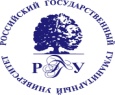 Федеральное государственное бюджетное образовательное учреждениевысшего образования«Российский государственный гуманитарный университет»(ФГБОУ ВО «РГГУ»)ИСТОРИКО-АРХИВНЫЙ ИНСТИТУТИСТОРИЧЕСКИЙ ФАКУЛЬТЕТКафедра истории государственных учреждений и общественных организацийАДМИНИСТРАТИВНО-ТЕРРИТОРИАЛЬНОЕ ДЕЛЕНИЕ РОССИИ: ИСТОРИЯ И СОВРЕМЕННОЕ  СОСТОЯНИЕРабочая программа дисциплины41.03.02 Регионоведение РоссииНаименование  направленности (профиля) «Историко-культурное развитие регионов России» Уровень квалификации выпускника (бакалавр)Форма обучения (очная)РПД адаптирована для лицс ограниченными возможностями здоровья и инвалидовМосква 2022Административно-территориальное деление России: история и современное состояниеРабочая программа дисциплины Составитель: Д-р ист. наук, профессор, профессор кафедры истории государственных учреждений и общественных организаций  А. С. СенинОтветственный редактор Д-р ист. наук, профессор, заведующая кафедрой истории государственных учреждений и общественных организаций  Т. Г. АрхиповаУТВЕРЖДЕНО							Протокол заседания кафедры истории государственных учреждений и общественных организаций  			       № 9 от 03.06.2021					ОГЛАВЛЕНИЕ1. Пояснительная записка1.1 Цель и задачи дисциплины 1.2. Перечень планируемых результатов обучения по дисциплине (модулю), соотнесенных с индикаторами достижения компетенций1.3. Место дисциплины в структуре образовательной программы2. .Структура дисциплины 3. Содержание дисциплины 4. Образовательные  технологии   5. Оценка планируемых результатов обучения5.1. Система оценивания 5.2.Критерии выставления оценок 5.3. Оценочные средства (материалы) для текущего контроля успеваемости, промежуточной аттестации обучающихся по дисциплине 6. Учебно-методическое и информационное обеспечение дисциплины6.1. Список источников и литературы 6.2. Перечень ресурсов информационно-телекоммуникационной сети «Интернет» 7. Материально-техническое обеспечение дисциплины 8. Обеспечение образовательного процесса для лиц с ограниченными возможностями здоровья  и инвалидов9. Методические материалы9.1. Планы практических (семинарских,  лабораторных) занятий  9.2. Методические рекомендации по подготовке письменных работ    ПриложенияПриложение 1. Аннотация дисциплины Приложение 2. Лист изменений 1. Пояснительная записка Дисциплина «Административно-территориальное деление России: история и современное состояние» является дисциплиной блока дисциплин «Государственное устройство и управление территорий России» части учебного плана по направлению подготовки «Регионоведение России» и профилю «Историко-культурное развитие регионов России». Дисциплина реализуется на Историческом факультете кафедрой истории государственных учреждений и общественных организаций. Цель дисциплины: подготовить специалиста, обладающего знаниями о территориальном устройстве государства, его эволюции и современном состоянии, с целью  их применения в практической работе и научных исследованиях.Задачи:-   изучить основные этапы развития территориальной организации государства;      -  проанализировать факторы, влияющие на территориальную организацию государства;-   изучить взаимосвязь территориальной организации с системой местного управления;-   познакомиться с проектами реформирования территориального устройства  России; - овладеть практическими навыками поиска необходимой информации о системе административно-территориального устройства в конкретный исторический период. 1.2.  Перечень планируемых результатов обучения по дисциплине (модулю), соотнесенных с индикаторами достижения компетенций1.3. Место дисциплины в структуре образовательной программыДисциплина «Административно-территориальное деление России: история и современное состояние»   относится к блоку дисциплин «Государственное устройство и управление территорий России» части учебного плана по направлению подготовки «Регионоведение России» и профилю «Историко-культурное развитие регионов России». Для освоения дисциплины «Административно-территориальное деление России: история и современное состояние»    необходимы знания, умения и владения, сформированные в ходе изучения  следующих дисциплин:  «Политическая география России», «Организация региональной власти и местного самоуправления современной России». В результате освоения дисциплины  «Административно-территориальное деление России: история и современное состояние»   формируются знания, умения и владения, необходимые для изучения следующей  дисциплины: «Региональные общественные объединения современной России», изучаемой в 8 семестре. Структура дисциплины для очной формы обученияОбщая трудоёмкость дисциплины составляет 3 з.е., 108 академических часа (ов).Структура дисциплины для очной формы обученияОбъем дисциплины в форме контактной работы обучающихся с педагогическими работниками и (или) лицами, привлекаемыми к реализации образовательной программы на иных условиях, при проведении учебных занятий:Объем дисциплины (модуля) в форме самостоятельной работы обучающихся составляет 66 академических часа(ов). 3.  Содержание дисциплиныПредмет, место и задачи курса. Хронологические рамки и периодизация курса. Основные понятия и термины: административно-территориальное деление,  местное управление, местное самоуправление, автономия, федерация  и др.  Классификация  административно-территориальных единиц. Основные источники и литература. Дореволюционные источники об административно-территориальном делении страны.  Источники по вопросам административно-территориального деления советского государства.  Алгоритм работы с  современными официальными изданиями нормативных правовых актов органов государственной власти и  местного самоуправления. Интернет-ресурсы по изучению  территориальной организации государства.  Интернет-порталы  государственных и муниципальных органов власти. Историография  изучения административно-территориального устройства  России. Основные  обобщающие дореволюционные, советские и современные работы	Раздел I. Территориальная  организация  Древнерусского государства     Складывание территории Древнерусского государства. Границы Киевской Руси. Властные институты: князь, дружина, вече. Древнерусские города. Город. Пригород. Административные отношения города и пригорода.  Права пригорода.  Погосты и селения.      Земля. Пятины. Сотни. Уезды. Система управления. Характер административной зависимости древнерусской территории. Первые административные реформы княгини Ольги.      Изменения в  территориальной организации государства  в конце XI- начале XII вв. Выделение самостоятельных княжеств-земель. Территории основных княжеств.     Русские Земли и Орда. Татаро-монгольское нашествие и его влияние на территориальную организацию русских земель. Особенности русско-золотоордынской границы. Дальнейшее дробление русских княжеств на удельные владения. Начало формирования удельно-вотчинной административной системы.      Территориально-административное деление Новгородской земли. Сотни. Пятины. Выделение самостоятельной Псковской земли. Раздел II. Административно-территориальное устройство  в XIV-XVII вв.      Тенденции к территориальной централизации Северо-Восточной Руси в XIV-XV вв. Этапы  территориального объединения и формы вовлечения русских земель в орбиту политического и административного влияния  Московского князя.  Утверждение на местах московской администрации и новой налоговой системы.  Расширение территории Русского государства в XVI-XVII вв.            Общая характеристика вотчинных отношений. Территория дворцового хозяйства и «черные» податные территории. Княжеские земли. Уделы. Волости и города. Уезды.       Система местного управления: «пути» и «кормления». Конфликт провинции и центра.  Посадские и крестьянские общинные волости. Представители «мира» в системе местного управления.     Судебник . об административно-территориальном устройстве государства.       Реформы административно-территориального устройства Ивана IV. Административные и территориальные приказы. Земская реформа. Общая характеристика территориальных единиц: уезды, станы, волости. Выборные головы и административные должности  в системе местного управления. Черносошенные территории и  дворцовые волости: особенности управления.        Судебник . об административно-территориальном устройстве государства.         Рост территории Московского государства  в конце XYI-XYII вв.  Административно-территориальные единицы. Военно-окружная реформа  царя Федора  Алексеевича. Переход к трехуровневой системе  административно-территориального деления. Разряды.         Место и назначение территориальных приказов в местном управлении.  Введение института городовых воевод.  Административная «триада»: приказное -воеводское-   земское (мирское)  управление территорией.         Особенности административно-территориального устройства отдельных районов. "Города". "Замосковные" города. "Украинные" города. Особый самоуправляющий статус  Украинских городов. Особенности территориальной организации.  Полки. Полковая старшина. Гетман. Войсковая старшина.   Засечные черты.  Права и вольности Запорожской сечи.      Особенности территориальной и административной организации Сибири. Сохранение традиционных национальных формирований. Формы судебного и административного контроля территории.  Раздел III. Административно-территориальное устройство Российской империи          Территория России к началу XVIII в. Первые петровские преобразования в системе  административно-территориального устройства. Выборная земская изба. Город – самостоятельная единица административного управления. Переход к четырехзвенной системе управления:  органы высшего управления – органы центрального управления -  органы городского управления – органы территориального управления (местного).      Первая губернская Петровская реформа. Унификация  системы  административно-территориального деления.  Общая характеристика образованных губерний. Система губернского управления. Губернатор. Губернская канцелярия. Воеводские канцелярии. Уездные коменданты.             Вторая  губернская Петровская реформа. Разукрупнение  губерний. Доли. Новации в структуре управления. Ландраты: статус и компетенция.     Переход к трехзвенной территориальной органиазции. Губернии – провинции - уезд. Провинциальные воеводы. Провинциальные канцелярии.      Городская реформа . Главные магистрат. Городовые магистраты и ратуши.      Особенности управления и территориального деления Левобережной Украины.      Территориальные приобретения первой четверти XVIII в. Территориальное устройство и административная система  прибалтийских земель. Продвижение в южно-сибирские земли. Присоединение Чукотки и Камчатки. Особенности  административной системы на  вновь присоединенной территории.     Реформа 1727 года.   Направления и тенденции изменений административно-территориального деления во второй четверти – половине XYIII  века. Новые губернии на  территориях, присоединенных по мирным договорам в результате военных действий.      Особый статус на территории  Азовской губернии войска Донского. Присоединение  казачьих земель  Запорожской Сечи.  Укрепление границ государства. Создание укрепленных линий в пограничных районах.       Екатерининская реформа административно-территориального деления. Основные направления и их характеристика.  «Учреждения для управления губерниями Всероссийской империи».      Унификация системы территориального деления управления на местах. Установление нового губернского и уездного деления. Наместничества. Генерал-губернаторства. Административная система на местах.      Городская реформа. . Соединение административной (гражданской) и полицейской власти на местах. «Устав благочиния»  о территориальной органиазции городов.  Части. Кварталы. Система городского управления. «Жалованная грамота городам» об административно-территориальном устройстве российских городов.     Ликвидация гетманства и введение губернского деления на Левобережной Украине. Преобразование губерний в  наместничество.       Изменение границ на Западе России во второй половине XVIII в. Присоединение земель Северного Причерноморья и Крыма. Выход русских землепроходцев на северо-запад Северной Америки.       Павловская реформа. Ликвидация наместничеств. Укрупнение губерний. Общая характеристика административно-территориального деления к концу XYIII века.      Изменение территории России в XIX в. Присоединение Кавказа и Средней Азии. Строительство укрепленных линий. Восстановление екатерининских и образование новых губерний.      Основные изменения в административно- территориальном делении России в первой половине XIX в. Проекты реформ М.М.Сперанского. «Введение к уложению государственных законов» о новом территориальном устройстве. Административно-территориальное деление Сибири по реформе М.М Сперанского. Особое управление для сибирских киргизов (казахов).        Административно-территориальное деление  Великого княжества Финляндского и Царства Польского.         «Уставная  грамота Российской империи»  о  федеративном  принципе и территориальном  делении государства.   Формы государственного  устройства в проектах декабристов.      Проекты преобразования административно-территориального устройства второй четверти XIX вв.  Местное управление по проекту М.М.Сперанского .      Реформа  местного управления .  «Общий наказ гражданским губернаторам». Усиление власти губернатора. Изменение статуса губернского правления.      Крестьянская реформа . и  административно-территориальное устройство.  «Общее положение о крестьянах, вышедших из крепостной зависимости» о крестьянских административных единицах и органах крестьянского самоуправления.  Волости. Сельское общество. Система волостного управления. Бюрократическое управление  крестьянской территорией.  Земская (.) и городская  (.) реформы      Статус и общая характеристика генерал-губернаторств. Особенности управления Москвой и Санкт-Петербургом.  Ведомственное управление на местах.        Формирование системы  административно-территориального деления на вновь присоединенных и колонизируемых территориях  в середине – второй половине XIX века.                Свод законов Российской империи об административно-территориальном устройстве к началу ХХ в.      Проекты реформ административно-территориального деления и местного  управления в начале ХХ века. Особое совещание для выработки программы реформ при МВД. Проект П.А.Столыпина.     Политика Временного  правительства. Преобразования в административно-территориальном устройстве. Губернские комиссары. Выборные комитеты общественных организаций на местах. Изменения в системе ведомственного управления на местах.       Особенности  территориального деления и управления национальными окраинами в конце XIX- начале XX вв. Наместничества. Генерал-губернаторства. Округа и т.д. Типы управления национальными  окраинами:  общеимперская, военного управления и автономии. Раздел IV. Административно-территориальное деление    советского государства    Установление советской власти на местах  и первые преобразования административно-территориальной системы государства.  Сосуществование старых и новых единиц административно-территориального деления. Перенос административных центров в новые промышленные  города.  Разукрупнение  территориальных единиц. Изменение волостного деления. Попытки центральной власти регламентировать стихийный процесс  территориальной реорганизации и организации власти на местах.  Инструкция НКВД  о структуре органов управления на местах.          Образование советских республик и несоветских автономий. Провозглашение  независимых национальных республик.     Поиск формы государственного устройства.  Идеологические концепции большевиков. Предпосылки выбора федеративной формы государственного устройства.     Модели федеративного устройства в проектах Конституции РСФСР . Географический и экономический принципы.  Областные объединения.  Проект создания областной федерации.       Конституция РСФСР . о государственном устройстве. Проблемы реализации национально-территориального принципа государственного устройства. Роль Наркомнаца в национально-государственном строительстве РСФСР.      Виды советских автономий. Политическая  и административная автономия. Особенности советской федерации.     НЭП и его влияние на территориальную и административную  организацию страны. Реформирование административно-территориального устройства   в1920-е годы на основе экономического принципа. Критерии экономической самостоятельности территории. Введение трехзвенной системы: область – округ – район.      Дискуссия об образовании СССР. Предпосылки и этапы создания союзного государства. Конституция СССР . и союзных республик о территориальном и административном  устройстве. Общая характеристика  системы федеративных отношений. Статус союзных республик. Права  союзного центра.     Национально-государственное размежевание Средней Азии. Образование национальных округов народов Севера.     Территориальная система в условиях административно-командной системы управления. Ликвидация округов.  Разукрупнение областей. Централизация власти и приближение  органов управления к населению.     Конституции СССР  . и союзных  республик об административно-территориальном делении.  Изменения статуса ряда  территорий. Преобразование АССР в союзные республики и образование новой союзной республики (Карело-Финская ССР).  Общая характеристика взаимоотношений союзного центра и республик.       Расширение прав союзных республик в конце великой Отечественной войны.  Вхождение в состав СССР в 1944–1946 гг. новых территорий. Разукрупнение областей  в 1943–1954 гг.  Ликвидацией автономий  народов, признанных «нелояльными».  Передача Крыма Украине в .        Развитие административно-территориального устройства в 1950-1980 е гг. Хозяйственная реформа . и образование экономических районов. Проблема соотношения  нового и старого административно-территориального деления страны.  Укрупнение экономических районов. Дисбаланс административного, политического и экономического деления страны.      Расширение прав союзных республик в решении вопросов административно-территориального устройства.      Конституция СССР . и союзных республик об административно-территориальном устройстве.     Территориальные изменения в начале 1990-х гг.     Основные тенденции взаимоотношения союзного центра и  союзных республик в конце 1980-начале 1990-х гг. Расширение прав союзных республик. Декларация о государственном суверенитете РСФСР и «парад суверенитетов». Проекты реформирования союзного государства.  Раздел V. Государственное устройство современной России Становление новой системы федеративных отношений. Понятие федерации; соотношение понятий федерализм, децентрализация, федеративное государство.   Принципы федеративного устройства. Основные признаки современной федерации. Отличие от других форм государственного устройства. Типы федераций, способы разграничения полномочий и предметов ведения между федеральным государством и субъектами федерации. Проблема самостоятельности субъектов федерации и институт федерального вмешательства (принуждения). Федеративный договор . и попытки его реализации. Вопросы территориального и федеративного устройства в проектах российской конституции. Конституция Российской Федерации . о государственном устройстве. Особенности федеративного устройства России. Виды субъектов,  их признаки и политический статус. Тенденции развития федеративных отношений после принятия новой Конституции. Проблема взаимоотношения федерального центра с регионами. Основные подходы к ее решению. Принципы и механизм разграничения полномочий между федеральным центром и субъектами Российской Федерации. Создание федеральных округов. Полномочные представители Президента России и их административные функции.       Проекты новой реформы административно-территориального деления России. Унитарный и дифференцированный подходы.        Муниципальные образования: понятие, признаки. Виды территории муниципального образования и критерии их определения. Поселение. Район. Межмуниципальная территория. Городской округ. Порядок образования, реорганизации, упразднения муниципального образования. Права муниципального образования на участие в установлении его территории.      Паспорт муниципального образования.      Особенности территориальной организации городов федерального значения, приграничных территорий, закрытых административно-территориальные образований и   др. особых территорий.4.  Образовательные  технологии Раздел может быть представлен как в текстовой форме, так и в таблице.Образовательные технологии4.2. Образовательные технологии В период временного приостановления посещения обучающимися помещений и территории РГГУ для организации учебного процесса с применением электронного обучения и дистанционных образовательных технологий могут быть использованы следующие образовательные технологии:– видео-лекции;– онлайн-лекции в режиме реального времени;– электронные учебники, учебные пособия, научные издания в электронном виде и доступ к иным электронным образовательным ресурсам;– системы для электронного тестирования;– консультации с использованием телекоммуникационных средств.5.  Оценка планируемых результатов обучения5.1. Система оцениванияСистема оценивания может быть представлена как в текстовой, так и в табличной форме.Полученный совокупный результат конвертируется в традиционную шкалу оценок и в шкалу оценок Европейской системы переноса и накопления кредитов (European Credit Transfer System; далее – ECTS) в соответствии с таблицей:5.2.Критерии выставления оценки по дисциплине5.3. Оценочные средства (материалы) для текущего контроля успеваемости, промежуточной аттестации обучающихся по дисциплине (модулю) Контрольные вопросы к экзаменуФормирование территории Древнерусского государства и общая характеристика управления. Изменения в территориальной организации государства в конце XI- начале XII вв. Русские Земли и Орда: влияние на административно-территориальную организацию.  Территориально-административное деление Новгородской и Псковской  земли. Этапы территориальной централизации Северо-Восточной Руси в XIV-XV вв.Расширение территории Русского государства в XVI-XVII вв. Общая характеристика вотчинных отношений. Судебник . об административно-территориальном устройстве государства. Реформы административно-территориального устройства Ивана IV. Судебник . об административно-территориальном устройстве государства. Административно-территориальное  устройство Московского государства в конце XYI-XYII вв. Место и назначение территориальных приказов в местном управлении. Особенности административно-территориального устройства отдельных районов. "Замосковные" города. "Украинные" города. Засечные черты. Особенности территориальной и административной организации Сибири. Преобразования   в системе административно-территориального устройства России в первой четверти 18 века. Городская реформа . Главные магистрат. Городовые магистраты и ратуши. Территориальные приобретения первой четверти XVIII в. Особенности административной системы на вновь присоединенной территории.Территориальное устройство и административная система прибалтийских земель. Направления и тенденции изменений административно-территориального деления во второй четверти – половине XYIII века. Екатерининская реформа административно-территориального деления. Основные направления и их характеристика. Городская реформа. .  Общая характеристика административно-территориального деления к концу XYIII века. Основные изменения в административно- территориальном делении России в первой половине XIX в. Вопросы административно-территориального устройства в проектах реформ М.М.Сперанского. Административно-территориальное деление Великого княжества Финляндского и Царства Польского. «Уставная грамота Российской империи» о федеративном принципе и территориальном делении государства. Формы государственного устройства в проектах декабристов. Проекты преобразования административно-территориального устройства второй четверти XIX вв. Местное управление по проекту М.М.Сперанского . Реформа местного управления . «Общий наказ гражданским губернаторам». Крестьянская реформа . и административно-территориальное устройство. Статус и общая характеристика генерал-губернаторств во второй половине 19 в. Особенности управления Москвой и Санкт-Петербургом. Формирование системы административно-территориального деления на вновь присоединенных и колонизируемых территориях в середине – второй половине XIX века. Свод законов Российской империи об административно-территориальном устройстве к началу ХХ в. Проекты реформ административно-территориального деления и местного управления в начале ХХ века. Особое совещание для выработки программы реформ при МВД. Проект П.А.Столыпина. Преобразования в административно-территориальном устройстве Временного Правительства. Особенности территориального деления и управления национальными окраинами в конце XIX- начале XX вв. Административно-территориальные преобразования первых лет советской власти.  Модели федеративного устройства в проектах Конституции РСФСР . Конституция РСФСР . о государственном устройстве. Проблемы реализации национально-территориального принципа государственного устройства. Виды советских автономий. Политическая и административная автономия. Особенности советской федерации. Реформа административно-территориального устройства в1920-е годы на основе экономического принципа. Дискуссия об образовании СССР. Предпосылки и этапы создания союзного государства. Конституция СССР . и союзных республик о территориальном и административном устройстве. Общая характеристика системы федеративных отношений. Территориальная система в условиях административно-командной системы управления. Конституции СССР . и союзных республик об административно-территориальном делении. Хозяйственная реформа . и образование экономических районов. Конституция СССР . и союзных республик об административно-территориальном устройстве.Основные тенденции взаимоотношения союзного центра и союзных республик в конце 1980-начале 1990-х гг. Проекты реформирования союзного государства.  Декларация о государственном суверенитете РСФСР и «парад суверенитетов». Становление новой системы федеративных отношений в России. Федеративный договор . и попытки его реализации. Вопросы территориального и федеративного устройства в проектах новой  российской конституции. Конституция Российской Федерации . о государственном устройстве. Особенности федеративного устройства России. Тенденции развития федеративных отношений после принятия новой Конституции. Проблема взаимоотношения федерального центра с регионами.  Принципы и механизм разграничения полномочий между федеральным центром и субъектами Российской Федерации. Федеральные округа. Полномочные представители Президента России и их  административные функции.Муниципальные образования и их  виды. Организация муниципального управления. Особенности территориальной организации городов федерального значения, приграничных территорий, закрытых административно-территориальные образований и др. особых территорий.6. Учебно-методическое и информационное обеспечение дисциплины6.1.    Список источников и литературыИсточники:Основные:1. Конституция РСФСР . [Электронный ресурс] Режим доступа: http://www.hist.msu.ru/ER/Etext/cnst1918.htm (дата обращения 16.09.2021)2. Конституция СССР . [Электронный ресурс] Режим доступа: http://www.hist.msu.ru/ER/Etext/cnst1924.htm (дата обращения 16.09.2021)3. Конституция СССР . [Электронный ресурс] Режим доступа: http://www.hist.msu.ru/ER/Etext/cnst1936.htm (дата обращения 16.09.2021)4. Конституция СССР . [Электронный ресурс] Режим доступа: https://constitution.garant.ru/history/ussr-rsfsr/1977/red_1977/5478732/ (дата обращения 16.09.2021)5. Конституция Российской Федерации, принята всенародным голосованием 12 декабря . [Электронный ресурс] Режим доступа: http://www.consultant.ru/document/cons_doc_LAW_28399/ (дата обращения 16.09.2021)6. Свод законов Российской империи. СПб., 1832-1914. [Электронный ресурс] Режим доступа: https://civil.consultant.ru/code/ (дата обращения 16.09.2021)7. Полное собрание законов Российской империи. СПб., 1832-1914. [Электронный ресурс] Режим доступа: http://nlr.ru/e-res/law_r/content.html (дата обращения 16.09.2021)8.  Собрание узаконений и распоряжений Рабоче-крестьянского правительства РСФСР (1917 – 1922) [Электронный ресурс] Режим доступа: http://собрание.узаконений.рф (дата обращения 16.09.2021)9. Ведомости Съезда народных депутатов РСФСР и Верховного Совета РСФСР (июнь 1990 - январь 1992 гг.). [Электронный ресурс] Режим доступа: http://ведомости.рсфср-рф.рф (дата обращения 16.09.2021)10. Собрание актов Президента и Правительства Российской Федерации (июль 1992 - апрель 1994 гг.) [Электронный ресурс] Режим доступа: https://www.szrf.ru/szrf/index.php?md=0 (дата обращения 16.09.2021)11.  Собрание законодательства Российской Федерации. Май 1994-… (продолжающееся издание). [Электронный ресурс] Режим доступа: https://www.szrf.ru/szrf/index.php?md=0 (дата обращения 16.09.2021)12. Декреты Советской власти. Т.1-.,1957- [Электронный ресурс] Режим доступа: http://virezkipress.ru/publ/sborniki_dekretov_i_postanovlenij_partii/dekrety_sovetskoj_vlasti/dekrety_sovetskoj_vlasti_v_18_tomakh/26-1-0-167 (дата обращения 16.09.2021) 13. Российское законодательство X-XX вв. В 9 т. М.,1984-1994. [Электронный ресурс] Режим доступа: https://bookree.org/reader?file=762314&pg=1 (дата обращения 16.09.2021)14.  Сборник законов СССР и указов Президиума Верховного Совета СССР 1938-1956: [Электронный ресурс] Режим доступа: http://militera.org/books/pdf/docs/sb_sbornik-zakonov-sssr-i-ukazov-pvs.pdf (дата обращения 16.09.2021)Литература:Основная: 15.  Административно-территориальное устройство России. История и современность. М., 2003. [Электронный ресурс] Режим доступа: https://perviydoc.ru/сборник_трудов._административно-территориальное_устройство_россии._история_и_современность (дата обращения 16.09.2021)16. Архипова Т. Г., Малышева Е. П. Организация государственных учреждений в России: 1917 – 2013 гг.: Учеб. М., 2014.17.  Национальные окраины Российской империи: становление и развитие системы управления. М., 1998. [Электронный ресурс] Режим доступа: https://studfile.net/preview/8957803/ (дата обращения 16.09.2021)Перечень ресурсов информационно-телекоммуникационной сети «Интернет», необходимый для освоения дисциплиныПеречень БД и ИССМатериально-техническое обеспечение дисциплины (модуля)Состав программного обеспечения (ПО) 8.  Обеспечение образовательного процесса для лиц с ограниченными возможностями здоровья и инвалидовВ ходе реализации дисциплины используются следующие дополнительные методы обучения, текущего контроля успеваемости и промежуточной аттестации обучающихся в зависимости от их индивидуальных особенностей:для слепых и слабовидящих: - лекции оформляются в виде электронного документа, доступного с помощью компьютера со специализированным программным обеспечением; - письменные задания выполняются на компьютере со специализированным программным обеспечением, или могут быть заменены устным ответом; - обеспечивается индивидуальное равномерное освещение не менее 300 люкс; - для выполнения задания при необходимости предоставляется увеличивающее устройство; возможно также использование собственных увеличивающих устройств; - письменные задания оформляются увеличенным шрифтом; - экзамен и зачёт проводятся в устной форме или выполняются в письменной форме на компьютере. для глухих и слабослышащих: - лекции оформляются в виде электронного документа, либо предоставляется звукоусиливающая аппаратура индивидуального пользования; - письменные задания выполняются на компьютере в письменной форме;- экзамен и зачёт проводятся в письменной форме на компьютере; возможно проведение в форме тестирования. для лиц с нарушениями опорно-двигательного аппарата:- лекции оформляются в виде электронного документа, доступного с помощью компьютера со специализированным программным обеспечением; - письменные задания выполняются на компьютере со специализированным программным обеспечением; - экзамен и зачёт проводятся в устной форме или выполняются в письменной форме на компьютере. При необходимости предусматривается увеличение времени для подготовки ответа. Процедура проведения промежуточной аттестации для обучающихся устанавливается с учётом их индивидуальных психофизических особенностей. Промежуточная аттестация может проводиться в несколько этапов.При проведении процедуры оценивания результатов обучения предусматривается использование технических средств, необходимых в связи с индивидуальными особенностями обучающихся. Эти средства могут быть предоставлены университетом, или могут использоваться собственные технические средства.Проведение процедуры оценивания результатов обучения допускается с использованием дистанционных образовательных технологий. Обеспечивается доступ к информационным и библиографическим ресурсам в сети Интернет для каждого обучающегося в формах, адаптированных к ограничениям их здоровья и восприятия информации:для слепых и слабовидящих:- в печатной форме увеличенным шрифтом;- в форме электронного документа;- в форме аудиофайла.для  глухих и слабослышащих:- в печатной форме;- в форме электронного документа.для обучающихся с нарушениями опорно-двигательного аппарата:- в печатной форме;- в форме электронного документа;- в форме аудиофайла.	Учебные аудитории для всех видов контактной и самостоятельной работы, научная библиотека и иные помещения для обучения оснащены специальным оборудованием и учебными местами с техническими средствами обучения: для слепых и слабовидящих:	- устройством для сканирования и чтения с камерой SARA CE;	- дисплеем Брайля PAC Mate 20;	- принтером Брайля EmBraille ViewPlus;для  глухих и слабослышащих:	- автоматизированным рабочим местом для людей с нарушением слуха и слабослышащих; 	- акустический усилитель и колонки;для обучающихся с нарушениями опорно-двигательного аппарата:	- передвижными, регулируемыми эргономическими партами СИ-1;	- компьютерной техникой со специальным программным обеспечением.  9. Методические материалы9.1. Планы семинарских занятий  Тема 1. Территориальная  организация  Древнерусского государства (2 часа)Цель занятия: углубленное изучение темы, обобщение и систематизация полученных на лекциях знанийФорма проведения: дискуссияВопросы для обсужденияФормирование территории Древнерусского государства и общая характеристика управления. Изменения в территориальной организации государства в конце XI- начале XII вв. Русские Земли и Орда: влияние на административно-территориальную организациюТерриториально-административное деление Новгородской и Псковской  земли. Контрольные вопросы:1. Этапы территориальной централизации Северо-Восточной Руси в XIV-XV вв.2. Расширение территории Русского государства в XVI-XVII вв. Основные:1 Российское законодательство X-XX вв. В 9 т. М.,1984-1994. [Электронный ресурс] Режим доступа: https://bookree.org/reader?file=762314&pg=1 (дата обращения 16.09.2021)Литература:2.Административно-территориальное устройство России. История и современность. М., 2003. [Электронный ресурс] Режим доступа: https://perviydoc.ru/сборник_трудов._административно-территориальное_устройство_россии._история_и_современность (дата обращения 16.09.2021)3. Национальные окраины Российской империи: становление и развитие системы управления. М., 1998. [Электронный ресурс] Режим доступа: https://studfile.net/preview/8957803/ (дата обращения 16.09.2021)Тема 2. Административно-территориальное устройство  в XIV-XVII вв.(2 часа)Цель занятия: углубленное изучение темы, обобщение и систематизация полученных на лекциях знаний, развитие самостоятельности мышления и активности студентовФорма проведения: дискуссияВопросы для обсужденияОбщая характеристика вотчинных отношенийСудебник . об административно-территориальном устройстве государстваРеформы административно-территориального устройства Ивана IV. Судебник . об административно-территориальном устройстве государстваАдминистративно-территориальное  устройство Московского государства в конце XYI-XYII вв. Контрольные вопросы:Место и назначение территориальных приказов в местном управленииОсобенности административно-территориального устройства отдельных районов. "Замосковные" города. "Украинные" города. Засечные черты. Литература:Основная:Административно-территориальное устройство России. История и современность. М., 2003. [Электронный ресурс] Режим доступа: https://perviydoc.ru/сборник_трудов._административно-территориальное_устройство_россии._история_и_современность (дата обращения 16.09.2021)Тема 3. Административно-территориальное устройство Российской империи (6 часов)    Цель занятия: углубленное изучение темы, обобщение и систематизация полученных на лекциях знаний, развитие самостоятельности мышления и активности студентовФорма проведения: дискуссия Вопросы для обсужденияГородская реформа . Главные магистрат. Городовые магистраты и ратуши. Территориальные приобретения первой четверти XVIII в. Особенности административной системы на вновь присоединенной территории.Направления и тенденции изменений административно-территориального деления во второй четверти – половине XYIII века. Городская реформа. . Контрольные вопросы:1.Екатерининская реформа административно-территориального деления. Основные направления и их характеристика. 2.Общая характеристика административно-территориального деления к концу XYIII века.Литература: 1.Ерошкин Н.П. История государственных учреждений дореволюционной России [Научно-педагогические труды]. 5-е изд., доп. М., РГГУ, 2008. 2. Национальные окраины Российской империи: становление и развитие системы управления. М., 1998. [Электронный ресурс] Режим доступа: https://studfile.net/preview/8957803/ (дата обращения 16.09.2021)Тема 4. Административно-территориальное деление советского государства  (6 часов)Цель занятия: углубленное изучение темы, обобщение и систематизация полученных на лекциях знаний, развитие самостоятельности мышления и активности студентовФорма проведения: дискуссияВопросы для обсужденияАдминистративно-территориальные преобразования первых лет советской властиВиды советских автономий. Политическая и административная автономия. Особенности советской федерации.Реформа административно-территориального устройства в 1920-е годы на основе экономического принципа.Контрольные вопросы:Дискуссия об образовании СССР. Предпосылки и этапы создания союзного государства. Конституция СССР . и союзных республик о территориальном и административном устройстве. Общая характеристика системы федеративных отношений. Конституции СССР . и союзных республик об административно-территориальном делении. Источники:1. Конституция СССР . [Электронный ресурс] Режим доступа: http://www.hist.msu.ru/ER/Etext/cnst1936.htm (дата обращения 16.09.2021)2. Конституция СССР . [Электронный ресурс] Режим доступа: https://constitution.garant.ru/history/ussr-rsfsr/1977/red_1977/5478732/ (дата обращения 16.09.2021)3. Конституция Российской Федерации, принята всенародным голосованием 12 декабря . [Электронный ресурс] Режим доступа: http://www.consultant.ru/document/cons_doc_LAW_28399/ (дата обращения 16.09.2021)Тема 5. Государственное устройство современной России (6 часов)Цель занятия: углубленное изучение темы, обобщение и систематизация полученных на лекциях знаний, развитие самостоятельности мышления и активности студентовФорма проведения: дискуссияВопросы для обсужденияСтановление новой системы федеративных отношений в России. Федеративный договор . и попытки его реализации. Вопросы территориального и федеративного устройства в проектах новой  российской конституции. Вопросы территориального и федеративного устройства в проектах новой  российской конституции. Принципы и механизм разграничения полномочий между федеральным центром и субъектами Российской Федерации.Федеральные округа. Полномочные представители Президента России и их  административные функции.Контрольные вопросы:Особенности территориальной организации городов федерального значения, приграничных территорий, закрытых административно-территориальные образований и др. особых территорий.Муниципальные образования и их  виды. Организация муниципального управленияДекларация о государственном суверенитете РСФСР и «парад суверенитетов».Источники:1. Конституция Российской Федерации, принята всенародным голосованием 12 декабря . [Электронный ресурс] Режим доступа: http://www.consultant.ru/document/cons_doc_LAW_28399/ (дата обращения 16.09.2021)2. Собрание актов Президента и Правительства Российской Федерации (июль 1992 - апрель 1994 гг.) [Электронный ресурс] Режим доступа: https://www.szrf.ru/szrf/index.php?md=0 (дата обращения 16.09.2021)3. Собрание законодательства Российской Федерации. Май 1994-… (продолжающееся издание). [Электронный ресурс] Режим доступа: https://www.szrf.ru/szrf/index.php?md=0 (дата обращения 16.09.2021)Приложение 1АННОТАЦИЯ ДИСЦИПЛИНЫДисциплина «Административно-территориальное деление России: история и современное состояние» реализуется кафедрой истории государственных учреждений и общественных организаций Исторического факультета. Цель дисциплины: подготовить специалиста, обладающего знаниями о территориальном устройстве государства, его эволюции и современном состоянии, с целью  их применения в практической работе и научных исследованиях.Задачи:-   изучить основные этапы развития территориальной организации государства;      -  проанализировать факторы, влияющие на территориальную организацию государства;-   изучить взаимосвязь территориальной организации с системой местного управления;-   познакомиться с проектами реформирования территориального устройства  России; - овладеть практическими навыками поиска необходимой информации о системе административно-территориального устройства в конкретный исторический период. Дисциплина (модуль) направлена на формирование следующих  компетенций: ПК-4- способен осуществлять организационное, документационное и информационное обеспечение деятельности руководителя организации в рамках профессиональных обязанностей, связанных с вопросами региональной политики и управления;ПК-5 -– способен участвовать в сборе и переработке информации, необходимой для принятия управленческих решений в рамках региональной политики.В результате освоения дисциплины обучающийся должен:Знать: – Территориальную организацию Древнерусского государства- Административно-территориальное устройство в XIV-XVII вв.- Административно-территориальное устройство Российской империи     -  Административно-территориальное деление советского государства- Государственное устройство современной РоссииУметь: - выявлять источники и литературу по конкретным вопросам, касающимся административно-территориального деления России- анализировать и обобщать (в том числе в табличных формах и в форме графических организационно-структурных схем) информацию источников, отражающую состояние и развитие административно- территориального устройства современной России- вести научную дискуссию; Владеть: - современной трактовкой базовых понятий и теории; - навыками  подготовки корректных в научно-методическом и стилистическом отношениях текстов, отражающих результаты выявления, обобщения и анализа информации по проблемам административно- территориального устройства.По дисциплине предусмотрена промежуточная аттестация  в форме зачета с оценкой.Общая трудоемкость освоения дисциплины  составляет  3 зачетных единиц.Приложение 2ЛИСТ ИЗМЕНЕНИЙМИНОБРНАУКИ  РОССИИФедеральное государственное бюджетное образовательное учреждениевысшего образования«Российский государственный гуманитарный университет»(ФГБОУ ВО «РГГУ»)Историко-архивный институтУНЦ «Новая Россия. История постсоветской России»БЮДЖЕТНАЯ СИСТЕМА РОССИИ И ЕЁ РЕГИОНОВРАБОЧАЯ ПРОГРАММА ДИСЦИПЛИНЫ 41.03.02 Регионоведение РоссииУровень высшего образования бакалавриатНаправленность (профиль): Историко-культурное развитие регионов РоссииФорма обучения: очная РПД адаптирована для лицс ограниченными возможностями здоровья и инвалидовМосква 2022БЮДЖЕТНАЯ СИСТЕМА РОССИИ И ЕЁ РЕГИОНОВРабочая программа дисциплины Составитель(и): Д.э.н., доцент  Боровикова Е.В.Д.социолог.н., доцент Комлева В.В.……………………………………………………..Ответственный редактор:Д.и.н., профессор РАН Загребин А.Е.…………………………………………………………УТВЕРЖДЕНО							Протокол заседания УНЦ «Новая Россия. История постсоветской России»№5 от 21.06.2022					ОГЛАВЛЕНИЕ1. Пояснительная записка1.1 Цель и задачи дисциплины 1.2. Перечень планируемых результатов обучения по дисциплине, соотнесенных с индикаторами достижения компетенций1.3. Место дисциплины в структуре образовательной программы2..Структура дисциплины 3. Содержание дисциплины 4. Образовательные  технологии5. Оценка планируемых результатов обучения5.1. Система оценивания 5.2.Критерии выставления оценок 5.3. Оценочные средства (материалы) для текущего контроля успеваемости, промежуточной аттестации обучающихся по дисциплине6. Учебно-методическое и информационное обеспечение дисциплины6.1. Список источников и литературы 6.2. Перечень ресурсов информационно-телекоммуникационной сети «Интернет» 7.Материально-техническое обеспечение дисциплины 8. Обеспечение образовательного процесса для лиц с ограниченными возможностями здоровья  и инвалидов9. Методические материалы9.1. Планы практических (семинарских,  лабораторных) занятий  9.2. Методические рекомендации по подготовке письменных работ    9.3. Иные материалыПриложенияПриложение 1. Аннотация дисциплины Приложение 2. Лист изменений 1. Пояснительная записка 1.1. Цель и задачи дисциплиныЦель: формирование теоретических знаний в области построения и функционирования бюджетной системы Российской Федерации и ее регионов, организации бюджетного процесса в Российской Федерации, а также с практическими аспектами процесса формирования и использования бюджетных средствЗадачи:ознакомление с содержанием государственного бюджета как экономической категории, его функциями и ролью как финансовой базы социально-экономического развития общества;освоение бюджетного устройства и бюджетной системы РФ и ее регионов, принципов организации бюджетной системы;овладение организационно-правовыми основами бюджетной системы, бюджетных прав органов государственной власти и местного самоуправления;1.2. Перечень планируемых результатов обучения по дисциплине (модулю), соотнесенных с индикаторами достижения компетенций1.3. Место дисциплины в структуре образовательной программыДисциплина  «Бюджетная система России и её регионов» относится к части, формируемой участниками образовательных отношений, блока дисциплин учебного плана.Для освоения дисциплины необходимы знания, умения и владения, сформированные в ходе изучения  следующих дисциплин «Экономика России», «Философия», «Политическая география России»,  «Социально-экономический анализ развития региона», «Менеджмент», «Государствоведение», «Введение в профессию».В результате освоения дисциплины формируются знания, умения и владения, необходимые для изучения дисциплин «Демографическая и миграционная политика современной России», «Социальное проектирование»,  «Туристический потенциал регионов России», «Социально-экономическое развитие и транспортная политика современной России», «Социальная политика современной России», «Молодежная политика и молодежная культура современной России», «Маркетинг территорий», «Инвестиционный потенциал регионов России», а также прохождения учебных и производственных практик.2. Структура дисциплины Общая трудоёмкость дисциплины составляет 3 з.е., 108 академических часа (ов).Структура дисциплины для очной формы обученияОбъем дисциплины в форме контактной работы обучающихся с педагогическими работниками и (или) лицами, привлекаемыми к реализации образовательной программы на иных условиях, при проведении учебных занятий:Объем дисциплины (модуля) в форме самостоятельной работы обучающихся составляет 48 академических часа(ов). 3.  Содержание дисциплины 4.  Образовательные  технологииОбразовательные технологииВ период временного приостановления посещения обучающимися помещений и территории РГГУ. для организации учебного процесса с применением электронного обучения и дистанционных образовательных технологий могут быть использованы следующие образовательные технологии:– видео-лекции;– онлайн-лекции в режиме реального времени;– электронные учебники, учебные пособия, научные издания в электронном виде и доступ к иным электронным образовательным ресурсам;– системы для электронного тестирования;– консультации с использованием телекоммуникационных средств.5.  Оценка планируемых результатов обучения5.1. Система оцениванияПолученный совокупный результат конвертируется в традиционную шкалу оценок и в шкалу оценок Европейской системы переноса и накопления кредитов (European Credit Transfer System; далее – ECTS) в соответствии с таблицей:5.2.Критерии выставления оценки по дисциплине5.3. Оценочные средства (материалы) для текущего контроля успеваемости, промежуточной аттестации обучающихся по дисциплинеПримерный тест1.Какие методы планирования расходов бюджетов применяются на практике:А) ведомственныйБ) нормативный, программно-целевой В) минимизация затрат2. Какое утверждение неверно: А) бюджет утверждается как закон, обязательный к исполнениюБ) местные бюджеты обладают высоким уровнем финансовой независимостиВ) для оценки платежеспособности региональной администрации и необходимости введения временной финансовой администрации используют показатель просроченной задолженности по исполнению долговых обязательств  3. Исключительным полномочием какого органа является утверждение сводной бюджетной росписи федерального бюджета:А) Федеральное казначейство Б) Государственная Дума РФВ) Министерства финансов Российской Федерации  4. Какие первоочередные меры были применены субъектами Российской Федерации  в 2008-2009 гг. в разгар экономического кризиса:А) меры по стабилизации положения на рынке трудаБ) меры по развитию транспортной инфраструктурыВ) меры по привлечению инвестиций в экономику регионов5. Каковы цели бюджетной политики Российской Федерации на этапе посткризисного развития:А) расширение государственных заимствований, включая внешние, снижение бюджетных ассигнований на финансирование целевых программБ) проведение реформы местного самоуправления, снижение социальных расходов В) разработка и внедрение инструментов поддержки инноваций, повышение доступности и качества государственных и муниципальных услуг, снижение бюджетного дефицитаПримерные темы рефератовБюджетный процесс: правовое регулирование, этапы, участникиСпецифика и методы среднесрочного бюджетного планирования Трансформация методов бюджетного планирования на этапах бюджетной реформы в Российской ФедерацииНалоговые доходы федерального бюджета: особенности структуры, динамика Показатели исполнения федерального бюджета: особенности структуры доходов и расходов, дефицит (профицит) и его динамикаНеналоговые доходы федерального бюджета: особенности структуры, динамикаТрансформация межбюджетных отношений в направлениях бюджетной политики Особенности бюджетного планирования в регионах (на примерах)Налоговые доходы субъекта Российской Федерации: виды, структура поступленийБюджеты муниципальных образований: порядок формирования, утверждения, исполненияБюджетная автономия и финансовая устойчивость территорий: сущность, методы оценкиЗарубежный опыт бюджетного планирования в целях разрешения проблем в период кризиса Полномочия Счетной палаты РФ в бюджетном процессе на федеральном уровнеУправление государственным (муниципальным) долгом в соответствии с Бюджетным кодексом РФ Полномочия Федерального казначейства в ходе исполнения бюджетовПримерные вопросы к экзаменуПонятие и нормативная основа реализации бюджетного процесса на федеральном уровнеБюджетный кодекс Российской Федерации как основной нормативный документ в вопросах реализации бюджетных правоотношенийПонятие и нормативная основа реализации бюджетного процесса на региональном и местном уровняхБюджетные полномочия законодательных органов власти в бюджетном процессеБюджетные полномочия исполнительных органов власти в бюджетном процессеБюджетные полномочия Центрального банка и кредитных организаций в бюджетном процессеБюджетные полномочия органов государственного (муниципального) финансового контроля в бюджетном процессеБюджетные полномочия главного распорядителя (распорядителя) бюджетных средств Бюджетные полномочия главного администратора (администратора) доходов бюджета Особенности этапов бюджетного процесса: составление проектов бюджетовОсобенности этапов бюджетного процесса: рассмотрение и утверждение бюджетовПонятие и виды финансовых планов в практике бюджетного планированияСущность и роль бюджетного планирования в регулировании социально-экономического развития государства Информационная основа и содержание этапов разработки и утверждения закона о федеральном бюджетеИнформационная основа и содержание этапов разработки и утверждения закона о бюджете субъекта Российской ФедерацииОсобенности внедрения и применения методов бюджетирования, ориентированного на результат, в Российской ФедерацииСущность налоговой политики и ее роль в формировании проектов бюджетов Сущность бюджетной политики и ее роль в формировании проектов бюджетов Классификация бюджетных доходов в соответствии с Бюджетным кодексом Российской ФедерацииНалоговые доходы федерального бюджетаНеналоговые доходы федерального бюджетаНалоговые доходы регионального бюджетаНалоговые и неналоговые доходы местных бюджетовКлассификация бюджетных расходов в соответствии с Бюджетным кодексом Российской ФедерацииСущность и планирование бюджетных ассигнованийВиды и задачи целевых программ в практике управления бюджетными ресурсамиФормирование и расходование средств Резервного фонда и Фонда национального благосостояния Виды финансовой помощи, предоставляемые из федерального бюджета бюджетам субъектов Российской ФедерацииПланирование межбюджетных трансфертов, предоставляемых из бюджетов субъектов Российской ФедерацииМетодика распределения средств Фонда реформирования региональных и муниципальных финансов и его роль в развитии территорийПрименение показателя налогового потенциала в бюджетном планированииОсобенности этапов бюджетного процесса: исполнение бюджетовЗадачи, выполняемые органами Федерального казначейства при обеспечении кассового исполнения бюджетовОсобенности этапов бюджетного процесса: составление, внешняя проверка, рассмотрение и утверждение бюджетной отчетности Состав и порядок подготовки бюджетной отчетностиБюджетный дефицит: сущность, источники покрытия, проблемы управленияФормирование резервных фондов органов власти в составе бюджетных расходовПоказатели прогноза социально-экономического развития и его использование в бюджетном планированииВиды бюджетных правонарушений и ответственности за их совершениеПорядок внесения изменений в федеральный закон о федеральном бюджете  Примерные задания к экзаменуЗадание 1. Определите размер профицита или дефицита бюджета субъекта РФ в текущем году при следующих условиях:- расходы бюджета субъекта РФ в текущем году составят 0,76 млрд. руб.;- доходы бюджета субъекта РФ в прогнозируемом периоде увеличатся по сравнению с текущим годом на 20% и составят 840 млн. руб.Задание 2. Определите предельный объем расходов бюджета субъекта Российской Федерации, который может быть утвержден законом субъекта Российской Федерации при следующих условиях:- планируемый общий объем доходов бюджета – 7,1 млрд. руб.;- финансовая помощь из федерального бюджета – 100 млн. руб.Задание 3. Рассчитайте предельный объем муниципального долга городского округа, если доходы местного бюджета запланированы в размере 1 564 млн. рублей, в том числе:6. Учебно-методическое и информационное обеспечение дисциплины6.1.    Список источников и литературыИсточники размещены на рекомендуемых ресурсах информационно-телекоммуникационной сети «Интернет»а) основныеПрезидент России http://president.kremlin.ruСовет Федерации http://www.council.gov.ru/Информационный канал Совета Федерации http://www.akdi.ru/sf/Государственная Дума http://www.duma.gov.ruФедеральный портал государственной службы и управленческих кадровhttp://gossluzhba.gov.ru/Информационный канал Государственной Думы http://www.akdi.ru/gd/inf_k.htmПравительство Российской Федерации http://www.government.gov.ruСервер органов государственной власти Российской Федерации http://www.gov.ru/ФЦП «Электронная Россия» http://e-rus.ruофициальные сайты органов государственной власти субъектов и муниципальных образований РФ официальные сайты НКО и учреждений культуры Президентские гранты https://президентскиегранты.рф/; https://поддержка.президентскиегранты.рф/Article/?id=65Лучшие социальные проекты России https://socprojects.org/б) дополнительныеОбразовательно-просветительский портал «РИО.Компас» https://compass.historyrussia.org/Институт государства и права Российской Академии Наук – www.igpen.shpl.ruНаучная библиотека МГУ им. М.В.Ломоносова – www.nbmgu.ruНаучная библиотека Санкт-Петербургского государственного университета -www.lib.pu.ruЦентральная библиотека образовательных ресурсов. - http://www.edulib.ru/Сводный каталог электронных библиотек. -http://www.lib.msu.ru/journal/Unilib/main.htmБазы данных ИНИОН. - http://www.inion.ru/product/db.htmБиблиотека образовательного портала «Экономика, социология, менеджмент».Режим доступа: http://ecsocman.edu.ru/Библиотека федерального портала «Российское образование». - http://www.edu.ru/Библиотека учебной и научной литературы русского гуманитарного интернетуниверситета. - http: //www.i-u.ru/biblio/default.aspxНаучная электронная библиотека eLIBRARY.RUЛитератураОсновнаяАфанасьев, М. П. Бюджет и бюджетная система в 2 т. Том 1 : учебник для бакалавриата и магистратуры / М. П. Афанасьев, А. А. Беленчук, И. В. Кривогов. — 5-е изд., пер. и доп. — М. : Издательство Юрайт, 2018. — 314 с. — (Серия : Бакалавр и магистр. Академический курс). — ISBN 978-5-534-08511-2. — Режим доступа : www.biblio-online.ru/book/E3D44476-7925-4A52-8499-AE61D4949B54.Афанасьев, М. П. Бюджет и бюджетная система в 2 т. Том 2 : учебник для бакалавриата и магистратуры / М. П. Афанасьев, А. А. Беленчук, И. В. Кривогов. — 5-е изд., пер. и доп. — М. : Издательство Юрайт, 2018. — 342 с. — (Серия : Бакалавр и магистр. Академический курс). — ISBN 978-5-534-08512-9. — Режим доступа : www.biblio-online.ru/book/3C541943-93FB-4BC7-BEDC-659D3BA005BD.Вахрушина М. А. Бюджетирование в системе управленческого учета малого бизнеса. Методика и организация постановки : монография / М.А. Вахрушина, Л.В. Пашкова; Финансовый университет при Правительстве РФ. - М. : Вузовский учебник : ИНФРА-М, 2017. - 114 с.дополнительнаяАлисенов, А. С.  Международные стандарты финансовой отчетности : учебник и практикум для вузов / А. С. Алисенов. — 2-е изд., перераб. и доп. — Москва : Издательство Юрайт, 2021. — 404 с. — (Высшее образование). — ISBN 978-5-534-04564-2. — Текст : электронный // Образовательная платформа Юрайт [сайт]. — URL: https://urait.ru/bcode/469269 Антошина О.А. Налоговый кодекс: новации в имущественном налогообложении // Бухгалтерский учет и налогообложение в бюджетных организациях. 2015. № 1-2. С. 46-48.  =   ЭБС elibrary    http://elibrary.ru/item.asp?id=23130874Афанасьев М.П. Бюджет и бюджетная система 4-е изд., пер. и доп. Учебник для бакалавриата и магистратуры / Афанасьев М.П., Беленчук А.А., Кривогов И.В. - М.: Издательство Юрайт, 2014. - ЭБС "Юрайт" [http://www.biblio-online.ru/thematic/?id=urait.content.A4B25671-D4DE-4FF4-855B-50E9CC6022CB&type=c_pub]Ерёмин О.Б., Суков И.Е., Вилисов В.Я. Исполнению бюджета - эффективные системы внутреннего контролья // Бюджет. 2014. № 6. С. 88-90. -   ЭБС elibrary   http://elibrary.ru/item.asp?id=23535277Крохина Ю.А Бюджетное право России 4-е изд., пер. и доп. Учебник для бакалавриата и магистратуры - М.: Издательство Юрайт, 2015. - ЭБС "Юрайт" [http://www.biblio-online.ru/thematic/?id=urait.content.65C16561-99BE-49EE-A601-B4260DB38525&type=c_pub]Николаева Т.П.  Бюджетная система Российской Федерации. Конспект лекций - М.: Издательство Юрайт, 2015. - ЭБС "Юрайт" [http://www.biblio-online.ru/thematic/?id=urait.content.89FDA6A3-D63E-4297-A9DF-563E0B8C3AEB&type=c_pub]Якобсон Л.И. Экономика общественного сектора 3-е изд., пер. и доп. Учебник для академического бакалавриата - М.: Издательство Юрайт, 2015. - ЭБС "Юрайт" [http://www.biblio-online.ru/thematic/?id=urait.content.3F6EB157-A229-42EA-B493-3EA687C0A422&type=c_pub]Lisi, G. and Pugno, M.   A matching model of endogenous growth and underground firms.  // International Journal of Economic Theory,  2015, 11: 347–369.  - ЭБС Wiley Online Library  http://onlinelibrary.wiley.com.ezproxy.ranepa.ru:3561/doi/10.1111/ijet.12070/abstract 6.2. Перечень ресурсов информационно-телекоммуникационной сети «Интернет».7.  Материально-техническое обеспечение дисциплины Состав программного обеспечения (ПО) 8.  Обеспечение образовательного процесса для лиц с ограниченными возможностями здоровья и инвалидовВ ходе реализации дисциплины используются следующие дополнительные методы обучения, текущего контроля успеваемости и промежуточной аттестации обучающихся в зависимости от их индивидуальных особенностей:для слепых и слабовидящих: - лекции оформляются в виде электронного документа, доступного с помощью компьютера со специализированным программным обеспечением;- письменные задания выполняются на компьютере со специализированным программным обеспечением, или могут быть заменены устным ответом; - обеспечивается индивидуальное равномерное освещение не менее 300 люкс; - для выполнения задания при необходимости предоставляется увеличивающее устройство; возможно также использование собственных увеличивающих устройств; - письменные задания оформляются увеличенным шрифтом; - экзамен и зачёт проводятся в устной форме или выполняются в письменной форме на компьютере. для глухих и слабослышащих: - лекции оформляются в виде электронного документа, либо предоставляется звукоусиливающая аппаратура индивидуального пользования; - письменные задания выполняются на компьютере в письменной форме;- экзамен и зачёт проводятся в письменной форме на компьютере; возможно проведение в форме тестирования. для лиц с нарушениями опорно-двигательного аппарата:- лекции оформляются в виде электронного документа, доступного с помощью компьютера со специализированным программным обеспечением; - письменные задания выполняются на компьютере со специализированным программным обеспечением; - экзамен и зачёт проводятся в устной форме или выполняются в письменной форме на компьютере. При необходимости предусматривается увеличение времени для подготовки ответа. Процедура проведения промежуточной аттестации для обучающихся устанавливается с учётом их индивидуальных психофизических особенностей. Промежуточная аттестация может проводиться в несколько этапов.При проведении процедуры оценивания результатов обучения предусматривается использование технических средств, необходимых в связи с индивидуальными особенностями обучающихся. Эти средства могут быть предоставлены университетом, или могут использоваться собственные технические средства.Проведение процедуры оценивания результатов обучения допускается с использованием дистанционных образовательных технологий. Обеспечивается доступ к информационным и библиографическим ресурсам в сети Интернет для каждого обучающегося в формах, адаптированных к ограничениям их здоровья и восприятия информации:для слепых и слабовидящих:- в печатной форме увеличенным шрифтом;- в форме электронного документа;- в форме аудиофайла.для  глухих и слабослышащих:- в печатной форме;- в форме электронного документа.для обучающихся с нарушениями опорно-двигательного аппарата:- в печатной форме;- в форме электронного документа;- в форме аудиофайла.	Учебные аудитории для всех видов контактной и самостоятельной работы, научная библиотека и иные помещения для обучения оснащены специальным оборудованием и учебными местами с техническими средствами обучения: для слепых и слабовидящих:	- устройством для сканирования и чтения с камерой SARA CE;	- дисплеем Брайля PAC Mate 20;	- принтером Брайля EmBraille ViewPlus;для  глухих и слабослышащих:	- автоматизированным рабочим местом для людей с нарушением слуха и слабослышащих; 	- акустический усилитель и колонки;для обучающихся с нарушениями опорно-двигательного аппарата:	- передвижными, регулируемыми эргономическими партами СИ-1;	- компьютерной техникой со специальным программным обеспечением. 9. Методические материалы9.1. Планы семинарских занятийТема 1. Сущность бюджетного процесса и нормативная основа его регулированияВопросы для обсуждения:Бюджетная система Российской Федерации: сущность, структура, нормативное регулирование, основы межбюджетных отношений. Бюджетный кодекс Российской Федерации и ключевые разделы, устанавливающие порядок формирования и исполнения бюджетов, проведения бюджетного контроля, распределения межбюджетных трансфертов. Сущность бюджетного процесса, календарные сроки исполнения его этапов. Полномочия субъектов Российской Федерации и муниципальных образований по реализации бюджетного процесса. Бюджет и бюджетная политика как инструменты обеспечения социально-экономического развития территорийОсобенности законодательства регионов и местного законодательства по определению этапов бюджетного процесса.Список литературы:Афанасьев, М. П. Бюджет и бюджетная система в 2 т. Том 1 : учебник для бакалавриата и магистратуры / М. П. Афанасьев, А. А. Беленчук, И. В. Кривогов. — 5-е изд., пер. и доп. — М. : Издательство Юрайт, 2018. — 314 с. — (Серия : Бакалавр и магистр. Академический курс). — ISBN 978-5-534-08511-2. — Режим доступа : www.biblio-online.ru/book/E3D44476-7925-4A52-8499-AE61D4949B54.Афанасьев, М. П. Бюджет и бюджетная система в 2 т. Том 2 : учебник для бакалавриата и магистратуры / М. П. Афанасьев, А. А. Беленчук, И. В. Кривогов. — 5-е изд., пер. и доп. — М. : Издательство Юрайт, 2018. — 342 с. — (Серия : Бакалавр и магистр. Академический курс). — ISBN 978-5-534-08512-9. — Режим доступа : www.biblio-online.ru/book/3C541943-93FB-4BC7-BEDC-659D3BA005BD.Вахрушина М. А. Бюджетирование в системе управленческого учета малого бизнеса. Методика и организация постановки : монография / М.А. Вахрушина, Л.В. Пашкова; Финансовый университет при Правительстве РФ. - М. : Вузовский учебник : ИНФРА-М, 2017. - 114 с.Тема 2. Участники бюджетного процесса и их полномочияВопросы для обсуждения:Состав участников бюджетного процесса на федеральном уровне: Президент Российской Федерации, законодательные и исполнительные органы власти, Центральный банк Российской Федерации, кредитные организации, главный распорядитель (распорядитель) бюджетных средств, главный администратор (администратор) доходов бюджета, главный администратор (администратор) источников финансирования дефицита бюджета, получатель бюджетных средств, органы государственного финансового контроля. Роль банковских структур при осуществлении операций со средствами бюджетов. Полномочия Счетной палаты РФ, Федеральной службы финансово-бюджетного надзора по реализации задач бюджетного процесса. Специфика внутреннего финансового контроля, осуществляемого распорядителями средств бюджета, администраторами доходов бюджета и администратора источников финансирования дефицита бюджета.Особенности бюджетных полномочий участников бюджетного процесса в субъектах Российской Федерации и муниципальных образованиях. Список литературы:Афанасьев, М. П. Бюджет и бюджетная система в 2 т. Том 1 : учебник для бакалавриата и магистратуры / М. П. Афанасьев, А. А. Беленчук, И. В. Кривогов. — 5-е изд., пер. и доп. — М. : Издательство Юрайт, 2018. — 314 с. — (Серия : Бакалавр и магистр. Академический курс). — ISBN 978-5-534-08511-2. — Режим доступа : www.biblio-online.ru/book/E3D44476-7925-4A52-8499-AE61D4949B54.Афанасьев, М. П. Бюджет и бюджетная система в 2 т. Том 2 : учебник для бакалавриата и магистратуры / М. П. Афанасьев, А. А. Беленчук, И. В. Кривогов. — 5-е изд., пер. и доп. — М. : Издательство Юрайт, 2018. — 342 с. — (Серия : Бакалавр и магистр. Академический курс). — ISBN 978-5-534-08512-9. — Режим доступа : www.biblio-online.ru/book/3C541943-93FB-4BC7-BEDC-659D3BA005BD.Вахрушина М. А. Бюджетирование в системе управленческого учета малого бизнеса. Методика и организация постановки : монография / М.А. Вахрушина, Л.В. Пашкова; Финансовый университет при Правительстве РФ. - М. : Вузовский учебник : ИНФРА-М, 2017. - 114 с.Тема 3. Планирование бюджетов, рассмотрение и утверждение бюджетов как этап бюджетного процессаВопросы для обсуждения:Сущность бюджетного планирования. Нормативные и институциональные основы разработки проектов бюджетов, их рассмотрения и утверждения. Роль и место бюджета в системе планово-прогнозных документов. Методология бюджетного планирования: принципы, методы, логика планово-расчетных процедур, горизонты планирования, система целей и задач, инструментарий налогово-бюджетного анализа, оценки качества и эффективности планирования. Особенности методологии бюджетного планирования в условиях финансовой нестабильности в экономике. Финансовый план муниципального образования, лежащий в основе среднесрочного бюджетного планирования. Документы, планово-прогнозные расчеты, представляемые вместе с проектом бюджета. Порядок внесения на рассмотрение в законодательный орган проекта закона о бюджете. Процедура рассмотрения и утверждения закона о бюджете на предстоящий год и среднесрочную перспективу. Список литературы:Афанасьев, М. П. Бюджет и бюджетная система в 2 т. Том 1 : учебник для бакалавриата и магистратуры / М. П. Афанасьев, А. А. Беленчук, И. В. Кривогов. — 5-е изд., пер. и доп. — М. : Издательство Юрайт, 2018. — 314 с. — (Серия : Бакалавр и магистр. Академический курс). — ISBN 978-5-534-08511-2. — Режим доступа : www.biblio-online.ru/book/E3D44476-7925-4A52-8499-AE61D4949B54.Афанасьев, М. П. Бюджет и бюджетная система в 2 т. Том 2 : учебник для бакалавриата и магистратуры / М. П. Афанасьев, А. А. Беленчук, И. В. Кривогов. — 5-е изд., пер. и доп. — М. : Издательство Юрайт, 2018. — 342 с. — (Серия : Бакалавр и магистр. Академический курс). — ISBN 978-5-534-08512-9. — Режим доступа : www.biblio-online.ru/book/3C541943-93FB-4BC7-BEDC-659D3BA005BD.Вахрушина М. А. Бюджетирование в системе управленческого учета малого бизнеса. Методика и организация постановки : монография / М.А. Вахрушина, Л.В. Пашкова; Финансовый университет при Правительстве РФ. - М. : Вузовский учебник : ИНФРА-М, 2017. - 114 с.Тема 4. Экспресс-анализ структуры бюджета и приоритетных направлений бюджетной политикиВопросы для обсуждения:1. Анализ структуры бюджета, динамики бюджетных доходов и расходов, отдельных статей и показателей, бюджетной и налоговой политики, позволяющих провести анализ планово-аналитической деятельности и результатов исполнения бюджетов. 2. Провести расчеты, получить выводы, оформить их и представить преподавателю для оценки.Список литературы:Афанасьев, М. П. Бюджет и бюджетная система в 2 т. Том 1 : учебник для бакалавриата и магистратуры / М. П. Афанасьев, А. А. Беленчук, И. В. Кривогов. — 5-е изд., пер. и доп. — М. : Издательство Юрайт, 2018. — 314 с. — (Серия : Бакалавр и магистр. Академический курс). — ISBN 978-5-534-08511-2. — Режим доступа : www.biblio-online.ru/book/E3D44476-7925-4A52-8499-AE61D4949B54.Афанасьев, М. П. Бюджет и бюджетная система в 2 т. Том 2 : учебник для бакалавриата и магистратуры / М. П. Афанасьев, А. А. Беленчук, И. В. Кривогов. — 5-е изд., пер. и доп. — М. : Издательство Юрайт, 2018. — 342 с. — (Серия : Бакалавр и магистр. Академический курс). — ISBN 978-5-534-08512-9. — Режим доступа : www.biblio-online.ru/book/3C541943-93FB-4BC7-BEDC-659D3BA005BD.Вахрушина М. А. Бюджетирование в системе управленческого учета малого бизнеса. Методика и организация постановки : монография / М.А. Вахрушина, Л.В. Пашкова; Финансовый университет при Правительстве РФ. - М. : Вузовский учебник : ИНФРА-М, 2017. - 114 с.Тема 5. Функции уполномоченных органов и основные задачи исполнения бюджетовВопросы для обсуждения:Портал бюджетной системы Российской Федерации – информационный источника о ходе бюджетного процесса проанализируйте субъекты, уполномоченные на обеспечение исполнения бюджетов: Правительство Российской Федерации, высшие исполнительные органы государственной власти субъекта Российской Федерации, местной администрации муниципального образования. Функции по кассовому обслуживанию исполнения бюджетов бюджетной системы Российской Федерации (Федеральное казначейство, Центральный банк Российской Федерации). Рассмотрите сводную бюджетную роспись и кассовый план как инструменты исполнения бюджета. Проанализируйте, как происходит исполнение бюджета по источникам финансирования дефицита бюджета, организованное главными администраторами, администраторами источников финансирования дефицита бюджета. Рассмотрите управление финансовыми ресурсами государственных и муниципальных учреждений на основе государственного (муниципального) задания. Изучите бюджетную смету казенного учреждения на предмет утверждения показателей, применения. Список литературы:Афанасьев, М. П. Бюджет и бюджетная система в 2 т. Том 1 : учебник для бакалавриата и магистратуры / М. П. Афанасьев, А. А. Беленчук, И. В. Кривогов. — 5-е изд., пер. и доп. — М. : Издательство Юрайт, 2018. — 314 с. — (Серия : Бакалавр и магистр. Академический курс). — ISBN 978-5-534-08511-2. — Режим доступа : www.biblio-online.ru/book/E3D44476-7925-4A52-8499-AE61D4949B54.Афанасьев, М. П. Бюджет и бюджетная система в 2 т. Том 2 : учебник для бакалавриата и магистратуры / М. П. Афанасьев, А. А. Беленчук, И. В. Кривогов. — 5-е изд., пер. и доп. — М. : Издательство Юрайт, 2018. — 342 с. — (Серия : Бакалавр и магистр. Академический курс). — ISBN 978-5-534-08512-9. — Режим доступа : www.biblio-online.ru/book/3C541943-93FB-4BC7-BEDC-659D3BA005BD.Вахрушина М. А. Бюджетирование в системе управленческого учета малого бизнеса. Методика и организация постановки : монография / М.А. Вахрушина, Л.В. Пашкова; Финансовый университет при Правительстве РФ. - М. : Вузовский учебник : ИНФРА-М, 2017. - 114 с.Тема 6. Формирование бюджетной отчетности и механизм государственного финансового контроляВопросы для обсуждения:На основе конкретных примеров проанализируйте:Бюджетный учет, состав бюджетной отчетности (отчет об исполнении бюджета; баланс исполнения бюджета; отчет о финансовых результатах деятельности; отчет о движении денежных средств; пояснительная записка). Составление и утверждение бюджетной отчетности. Формирование отчетности об исполнении консолидированного бюджета и бюджетов государственных внебюджетных фондов. Суть и предназначение внешней проверки бюджетной отчетности, осуществляемой Счетной палатой РФ, контрольно-счетным органом муниципального образования или контрольно-счетным органом субъекта Российской Федерации.  Изучите:Основные нормативные правовые акты в сфере государственного финансового контроля в России;Закон об исполнении бюджета, принятый на основе отчета об исполнении бюджета за отчетный финансовый год. Развитие практики контроля в связи с обновлением положений, внесенных Федеральным законом от 23.07.2013 № 252-ФЗ. Выявите:Объекты и методы контроля: проверка, ревизия, обследование, санкционирование операций. Специфику внутреннего и внешнего финансового контроля за использованием бюджетных средств. Органы финансового контроля, их структура, функции. Счетная палата РФ: структура, функции, задачи и перспективы контрольной деятельности. Роль Федерального казначейства и его территориальных подразделений в процессах исполнения бюджета. Ответственность за нарушение бюджетного законодательства. Список литературы:Афанасьев, М. П. Бюджет и бюджетная система в 2 т. Том 1 : учебник для бакалавриата и магистратуры / М. П. Афанасьев, А. А. Беленчук, И. В. Кривогов. — 5-е изд., пер. и доп. — М. : Издательство Юрайт, 2018. — 314 с. — (Серия : Бакалавр и магистр. Академический курс). — ISBN 978-5-534-08511-2. — Режим доступа : www.biblio-online.ru/book/E3D44476-7925-4A52-8499-AE61D4949B54.Афанасьев, М. П. Бюджет и бюджетная система в 2 т. Том 2 : учебник для бакалавриата и магистратуры / М. П. Афанасьев, А. А. Беленчук, И. В. Кривогов. — 5-е изд., пер. и доп. — М. : Издательство Юрайт, 2018. — 342 с. — (Серия : Бакалавр и магистр. Академический курс). — ISBN 978-5-534-08512-9. — Режим доступа : www.biblio-online.ru/book/3C541943-93FB-4BC7-BEDC-659D3BA005BD.Вахрушина М. А. Бюджетирование в системе управленческого учета малого бизнеса. Методика и организация постановки : монография / М.А. Вахрушина, Л.В. Пашкова; Финансовый университет при Правительстве РФ. - М. : Вузовский учебник : ИНФРА-М, 2017. - 114 с.Тема 7. Эволюция бюджетного планирования в Российской Федерации и потенциал повышения его качестваВопросы для обсуждения:Роль Концепции реформирования бюджетного процесса в Российской Федерации в 2004-2006 гг. в формировании новых бюджетных технологийОпыт среднесрочного бюджетного планирования в Российской Федерации Планирование межбюджетных трансфертов в составе федерального бюджета: виды финансовой помощи и трансформация методики их распределенияТеоретические и прикладные аспекты мониторинга налогового и бюджетного потенциалов территорийМетодика прогнозирования налоговых поступлений в бюджеты (на примере субъекта Федерации, муниципального образования)Применение автоматизированных технологий разработки бюджетных планов и программ Опыт разработки и внедрения концепций управления региональными и муниципальными финансами (на конкретном примере)Развитие практики бюджетирования, ориентированного на результат, на региональном уровнеХарактеристика сценарного метода составления прогнозов и его применение в практике планированияСтруктурный анализ современной бюджетной политики государства и его роль при обосновании приоритетов развития Список литературы:Афанасьев, М. П. Бюджет и бюджетная система в 2 т. Том 1 : учебник для бакалавриата и магистратуры / М. П. Афанасьев, А. А. Беленчук, И. В. Кривогов. — 5-е изд., пер. и доп. — М. : Издательство Юрайт, 2018. — 314 с. — (Серия : Бакалавр и магистр. Академический курс). — ISBN 978-5-534-08511-2. — Режим доступа : www.biblio-online.ru/book/E3D44476-7925-4A52-8499-AE61D4949B54.Афанасьев, М. П. Бюджет и бюджетная система в 2 т. Том 2 : учебник для бакалавриата и магистратуры / М. П. Афанасьев, А. А. Беленчук, И. В. Кривогов. — 5-е изд., пер. и доп. — М. : Издательство Юрайт, 2018. — 342 с. — (Серия : Бакалавр и магистр. Академический курс). — ISBN 978-5-534-08512-9. — Режим доступа : www.biblio-online.ru/book/3C541943-93FB-4BC7-BEDC-659D3BA005BD.Вахрушина М. А. Бюджетирование в системе управленческого учета малого бизнеса. Методика и организация постановки : монография / М.А. Вахрушина, Л.В. Пашкова; Финансовый университет при Правительстве РФ. - М. : Вузовский учебник : ИНФРА-М, 2017. - 114 с.Тема 8. Межбюджетные отношения, регулируемые в ходе бюджетного процесса\Вопросы для обсуждения:Проанализировав финансовые документы  конкретного региона определите:Виды межбюджетных трансфертов: дотации на выравнивание бюджетной обеспеченности субъектов Российской Федерации; субсидии бюджетам субъектов Российской Федерации; субвенции бюджетам субъектов Российской Федерации; иные межбюджетные трансферты бюджетам субъектов Российской Федерации; межбюджетные трансферты бюджетам государственных внебюджетных фондов; Порядок предоставления межбюджетных трансфертов из федерального бюджета, и бюджетов субъектов Российской Федерации. Методическая база определения размера дотаций бюджетам нижестоящего уровня; Фонды, формируемые из средств в форме межбюджетных трансфертов. Механизм горизонтального и вертикального выравнивания, основанный на межбюджетных финансовых отношениях; Основания для предоставления средств межбюджетных трансфертов бюджетам муниципальных образований, движение трансфертов в бюджеты субъектов Российской Федерации с муниципального уровня.Список литературы:Афанасьев, М. П. Бюджет и бюджетная система в 2 т. Том 1 : учебник для бакалавриата и магистратуры / М. П. Афанасьев, А. А. Беленчук, И. В. Кривогов. — 5-е изд., пер. и доп. — М. : Издательство Юрайт, 2018. — 314 с. — (Серия : Бакалавр и магистр. Академический курс). — ISBN 978-5-534-08511-2. — Режим доступа : www.biblio-online.ru/book/E3D44476-7925-4A52-8499-AE61D4949B54.Афанасьев, М. П. Бюджет и бюджетная система в 2 т. Том 2 : учебник для бакалавриата и магистратуры / М. П. Афанасьев, А. А. Беленчук, И. В. Кривогов. — 5-е изд., пер. и доп. — М. : Издательство Юрайт, 2018. — 342 с. — (Серия : Бакалавр и магистр. Академический курс). — ISBN 978-5-534-08512-9. — Режим доступа : www.biblio-online.ru/book/3C541943-93FB-4BC7-BEDC-659D3BA005BD.Вахрушина М. А. Бюджетирование в системе управленческого учета малого бизнеса. Методика и организация постановки : монография / М.А. Вахрушина, Л.В. Пашкова; Финансовый университет при Правительстве РФ. - М. : Вузовский учебник : ИНФРА-М, 2017. - 114 с.9.2. Методические рекомендации по подготовке письменных работУстный опрос является одним из основных способов проверки усвоения знаний обучающимися. Развернутый ответ студента должен представлять собой связное, логически последовательное сообщение на определенную тему, показывать его умение применять определения, правила в конкретных случаях. Основные критерии оценки устного ответа: правильность ответа по содержанию; полнота и глубина ответа; логика изложения материала (учитывается умение строить целостный, последовательный рассказ, грамотно пользоваться специальной терминологией); использование дополнительного материала. Тестирование обеспечивает контроль за знаниями обучающихся, способствует развитию умения выделять, анализировать и обобщать наиболее существенные связи, признаки и принципы. Основными критериями оценки являются самостоятельность, правильность и скорость ответа на вопрос.Методические указания по самостоятельной подготовке к занятиям лекционного, практического (семинарского) типа:Подготовка к занятиям должна носить систематический характер. Это позволит обучающемуся в полном объеме выполнить все требования преподавателя. Обучающимся рекомендуется изучать как основную, так и дополнительную литературу, а также знакомиться с Интернет-источниками (список приведен в рабочей программе по дисциплине).Вопросы для самостоятельной подготовки (самопроверки):1. Государственная инвестиционная политика 2. Расходы на развитие и содержание агропромышленного комплекса 3. Транспорт и дорожное хозяйство 4. Жилищно-коммунальное хозяйство 5. Состав и структура расходов на управление по уровням бюджетной системы 6. Особенности финансирования культуры и искусства7. Состав и структура расходов на социальную политику 8. Структура и значение внебюджетных фондов 9. Содержание, задачи и значение бюджетного контроля 10. Ревизия как ведущая форма бюджетного контроля 11. Резервный фонд РФ: назначение и современное состояние 12. Органы бюджетного контроля 13. Проблемы и перспективы реформирования межбюджетных отношений в Российской Федерации. 14. Система бюджетного выравнивания в межбюджетных отношениях зарубежных стран. 15. Основные принципы построения и тенденции развития бюджетной политики в России. 16. Совершенствование процессов составления, рассмотрения и утверждения федерального бюджета. 17. Налоговая система Российской Федерации, ее роль в формировании и исполнении бюджетов. 18. Расходы на управление внутренним и внешним государственным долгом. 19. Формирование финансовых ресурсов пенсионного обеспечения граждан Российской Федерации. 20. Организация казначейской системы исполнения бюджетаМетодические указания по подготовке докладов:Подготовка обучающихся к опросу предполагает изучение в соответствии тематикой дисциплины основной/ дополнительной литературы, нормативных документов, интернет-ресурсов. Обучающийся готовит доклад в форме устного сообщения по теме дисциплины.Предлагается следующая структура доклада:1.  Введение:– указывается тема и цель доклада;– обозначается проблемное поле, тематические разделы доклада.2. Основное содержание доклада:– последовательно раскрываются тематические разделы доклада.3. Заключение:– приводятся основные результаты и суждения автора по поводу путей возможного решения рассмотренной проблемы, которые могут быть оформлены в виде рекомендаций.Методические указания по подготовке к тестированию:При подготовке к тестированию следует учитывать, что тест проверяет не только знание понятий, категорий, событий, явлений, умения выделять, анализировать и обобщать наиболее существенные связи, признаки и принципы разных явлений и процессов. Поэтому при подготовке к тесту не следует просто заучивать, необходимо понять логику изложенного материала. Этому немало способствует составление развернутого плана, таблиц, схем. Большую помощь оказывают интернет-тренажеры, позволяющие, во-первых, закрепить знания, во-вторых, приобрести соответствующие психологические навыки саморегуляции и самоконтроля.Тестирование имеет ряд особенностей, знание которых помогает успешно выполнить тест. Можно дать следующие методические рекомендации: следует внимательно изучить структуру теста, оценить объем времени, выделяемого на данный тест, увидеть, какого типа задания в нем содержатся; отвечать на те вопросы, в правильности решения которых нет сомнений, пока не останавливаясь на тех, которые могут вызвать долгие раздумья; очень важно всегда внимательно читать задания до конца, не пытаясь понять условия «по первым словам». Методические рекомендации по написанию реферата:Реферат является самостоятельной практической работой обучающихся. Он призван определить степень освоения студентом знаний и навыков, полученных им в процессе изучения дисциплины.Текст работы должен быть написан в научном стиле. Оформление текста также должно быть выполнено грамотно. Следует избегать пустых пространств и, тем более, страниц. На все таблицы, рисунки и диаграммы делаются ссылки в тексте.Работа выполняется в формате А4. Шрифт – TimesNewRoman. Основной текст работы набирается 14-м шрифтом через 1,5 интервала, выравнивание по ширине, межбуквенный интервал «Обычный», красная строка 1,25 см. Автоматически расставляются переносы. Поля: верхнее 2,0 см, нижнее 2,0 см, левое 3 см, правое 1 см. Промежутки между абзацами отсутствуют. Введение, главы, заключение, список литературы и приложения форматируются как заголовки первого уровня и начинаются каждый с новой страницы. Подразделы глав с новой страницы не начинаются.Сноски делаются внизу страницы. Таблицы и рисунки нумеруются отдельно. Номер включает номер главы и номер рисунка/таблицы в данной главе.Страницы работы должны быть пронумерованы. Нумерация начинается со страницы с оглавлением, на которой ставится цифра «2» и далее – по порядку. Окончание нумерации приходится на последний лист списка литературы. Номер ставится внизу страницы справа. На страницах с приложениями номера не ставятся, и в оглавление они не выносятся. В оглавлении указывается только номер первого листа первого приложения. Объем реферата 7-15 стр.Приложение 1АННОТАЦИЯ ДИСЦИПЛИНЫДисциплина «БЮДЖЕТНАЯ СИСТЕМА РОССИИ И ЕЁ РЕГИОНОВ» реализуется в УНЦ «Новая Россия. История постсоветской России»Цель: формирование теоретических знаний в области построения и функционирования бюджетной системы Российской Федерации и ее регионов, организации бюджетного процесса в Российской Федерации, а также с практическими аспектами процесса формирования и использования бюджетных средствЗадачи:ознакомление с содержанием государственного бюджета как экономической категории, его функциями и ролью как финансовой базы социально-экономического развития общества;освоение бюджетного устройства и бюджетной системы РФ и ее регионов, принципов организации бюджетной системы;овладение организационно-правовыми основами бюджетной системы, бюджетных прав органов государственной власти и местного самоуправления;Дисциплина направлена на формирование следующих  компетенций: УК-1. Способен осуществлять поиск, критический анализ и синтез информации, применять системный подход для решения поставленных задачПК-1. Способен осуществлять сбор,  подготовку и представление актуальной информации в сфере политического, социального, экономического и культурного развития региона.В результате освоения дисциплины обучающийся должен:Знать: источники информации об  общественно-политических реалиях России с учетом специфики ее развития в национальном, межрегиональном и глобальном контекстеУметь: анализировать общественно-политические реалии России с учетом специфики ее развития в национальном, межрегиональном и глобальном контекстеВладеть: навыками осуществления анализа инструментов государственного регулирования регионального развития, государственной региональной политики, регионального управления По дисциплине предусмотрена промежуточная аттестация в форме экзамена.Общая трудоемкость освоения дисциплины составляет 3 зачетные единицы.Приложение 2ЛИСТ ИЗМЕНЕНИЙМИНОБРНАУКИ РОССИИ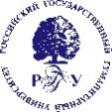 Федеральное государственное бюджетное образовательное учреждениевысшего образования"Российский государственный гуманитарный университет"(ФГБОУ ВО "РГГУ")ИНСТИТУТ ИНФОРМАЦИОННЫХ НАУК И ТЕХНОЛОГИЙ БЕЗОПАСНОСТИФАКУЛЬТЕТ ИНФОРМАЦИОННЫХ СИСТЕМ И БЕЗОПАСНОСТИКАФЕДРА ИНФОРМАЦИОННЫХ ТЕХНОЛОГИЙ И СИСТЕМАДАПТИВНЫЕ ИНФОРМАЦИОННО-КОММУНИКАЦИОННЫЕ ТЕХНОЛОГИИ В ПРОФЕССИОНАЛЬНОЙ ДЕЯТЕЛЬНОСТИРАБОЧАЯ ПРОГРАММА АДАПТАЦИОННОЙ ДИСЦИПЛИНЫ41.03.02 Регионоведение РоссииУровень высшего образования: бакалавриатНаправленность (профиль): Историко-культурное развитие регионов РоссииФорма обучения: очная РПД адаптирована для лицс ограниченными возможностями здоровья и инвалидовМосква 2022Адаптивные информационно-коммуникационные технологии в профессиональной деятельностиРабочая программа дисциплиныСоставители: Кандидат технических наук, доцент, доцент кафедры информационных технологий и систем Маленкова О.В.Преподаватель кафедры информационных технологий и систем Блинова Е.-А. И.Ответственный редактор: Кандидат технических наук, доцент, заведующий кафедрой информационных технологий и систем Роганов А.А.УТВЕРЖДЕНО							Протокол заседания кафедры информационных технологий и систем РГГУ№ 11 от 11.05.2021				СОДЕРЖАНИЕ«Российский государственный гуманитарный университет»	1(ФГБОУ ВО «РГГУ»)	1Кафедра вспомогательных исторических дисциплин и археографии	1«Российский государственный гуманитарный университет»	19(ФГБОУ ВО «РГГУ»)	19«Российский государственный гуманитарный университет»	42(ФГБОУ ВО «РГГУ»)	42Характер и особенности военных опасностей и военных угроз Российской Федерации на ближайшую перспективу.	65Характерные черты современных военных конфликтов.	65Военная стратегия Российской Федерации и развитие ее Вооруженных Сил и других войск.	65«Российский государственный гуманитарный университет»	70(ФГБОУ ВО «РГГУ»)	70«Российский государственный гуманитарный университет»	95(ФГБОУ ВО «РГГУ»)	953. Содержание дисциплины	126Раздел 1. Древний Восток	127Раздел 2. Античность.	128Раздел 4. Новое время	132Раздел 5. Новейшее время	134«Российский государственный гуманитарный университет»	160(ФГБОУ ВО «РГГУ»)	160Кафедра истории государственных учреждений и общественных организаций	160«Российский государственный гуманитарный университет»	188(ФГБОУ ВО «РГГУ»)	1881. Пояснительная записка	2261.1. Цель и задачи дисциплины	2261.2. Формируемые компетенции, соотнесённые с планируемыми результатами обучения по дисциплине:	2261.3. Место дисциплины в структуре образовательной программы	2272. Структура дисциплины	2283.  Содержание дисциплины	2294.  Образовательные технологии	2315.  Оценка планируемых результатов обучения	2335.1. Система оценивания	2335.2. Критерии выставления оценки по дисциплине	2345.3. Оценочные средства (материалы) для текущего контроля успеваемости, промежуточной аттестации обучающихся по дисциплине	2356. Учебно-методическое и информационное обеспечение дисциплины	2486.1. Список источников и литературы	2486.2. Перечень ресурсов информационно-телекоммуникационной сети "Интернет"	2486.3. Профессиональные базы данных и информационно-справочные системы	2487.  Материально-техническое обеспечение дисциплины	2508.  Обеспечение образовательного процесса для лиц с ограниченными возможностями здоровья и инвалидов	2519. Методические материалы	2539.1. Планы семинарских занятий	2539.2. Методические рекомендации по подготовке письменных работ	296Приложение 1	298АННОТАЦИЯ ДИСЦИПЛИНЫ	298Тесты по дисциплине «Безопасность жизнедеятельности»	24Тематика рефератов-докладов на семинарах по дисциплине «Безопасность жизнедеятельности»	26Федеральный закон от 22.08.1995 №151-ФЗ (ред. от 18.07.2017) "Об аварийно-спасательных службах и статусе спасателей" (с изм. и доп., вступ. в силу с 16.01.2018). 26 с.	28Указ Президента РФ от 20 декабря 2016 г. № 696 “Об утверждении Основ государственной политики Российской Федерации в области гражданской обороны на период до 2030 г. –М., 2016. 13 с.	28Масленникова И.С. Безопасность жизнедеятельности: [Электронный ресурс] Учебник. – М.: ИНФРА-М, 2018.  304 с. [ЭБС, znanium.com URL: http: //znanium.com/catalog /product /952101]	29Глыбочко П.В. и др. Первая медицинская помощь. [Электронный ресурс] – М.: Академия, 2013. – 240 с. [URL: https://docplayer.ru/47904401-Pervaya-medicinskaya-pomoshch.html]	31Кошелев А. Медицина катастроф. Теория и практика. [Электронный ресурс] Учебное пособие. СПб.: Лань, 2016. 320 с. [URL: http://free-war.net/books/594427-andrey-koshelev-medicina-katastrof-teoriya-i-praktika-uchebnoe-posobie.html]	312.	Указ Президента РФ от 20 декабря 2016 г. № 696 “Об утверждении Основ государственной политики Российской Федерации в области гражданской обороны на период до 2030 г. –М., 2016. 13 с.	392.	Федеральный закон от 22.08.1995 №151-ФЗ (ред. от 18.07.2017) "Об аварийно-спасательных службах и статусе спасателей" (с изм. и доп., вступ. в силу с 16.01.2018). 26 с.	421.	Глыбочко П.В. и др. Первая медицинская помощь. [Электронный ресурс] – М.: Академия, 2013. – 240 с. [URL: https://docplayer.ru/47904401-Pervaya-medicinskaya-pomoshch.html]	451.	Глыбочко П.В. и др. Первая медицинская помощь. [Электронный ресурс] – М.: Академия, 2013. – 240 с. [URL: https://docplayer.ru/47904401-Pervaya-medicinskaya-pomoshch.html]	471.	Глыбочко П.В. и др. Первая медицинская помощь. [Электронный ресурс] – М.: Академия, 2013. – 240 с. [URL: https://docplayer.ru/47904401-Pervaya-medicinskaya-pomoshch.html]	50Указ Президента РФ от 20 декабря 2016 г. № 696 «Об утверждении Основ государственной политики Российской Федерации в области гражданской обороны на период до 2030 г.» –М., 2016. 13 с.	58Федеральный закон от 22.08.1995 №151-ФЗ (ред. от 18.07.2017) "Об аварийно-спасательных службах и статусе спасателей" (с изм. и доп., вступ. в силу с 16.01.2018). 26 с.	62Указ Президента РФ от 20 декабря 2016 г. № 696 “Об утверждении Основ государственной политики Российской Федерации в области гражданской обороны на период до 2030 г. –М., 2016. 13 с.	62Кошелев А. Медицина катастроф. Теория и практика. [Электронный ресурс] Учебное пособие. СПб.: Лань, 2016. 320 с. [URL: http://free-war.net/books/594427-andrey-koshelev-medicina-katastrof-teoriya-i-praktika-uchebnoe-posobie.html]	67Глыбочко П.В. и др. Первая медицинская помощь. [Электронный ресурс] – М.: Академия, 2013. – 240 с. [URL: https://docplayer.ru/47904401-Pervaya-medicinskaya-pomoshch.html]	69Глыбочко П.В. и др. Первая медицинская помощь. [Электронный ресурс] – М.: Академия, 2013. – 240 с. [URL: https://docplayer.ru/47904401-Pervaya-medicinskaya-pomoshch.html]	72Глыбочко П.В. и др. Первая медицинская помощь. [Электронный ресурс] – М.: Академия, 2013. – 240 с. [URL: https://docplayer.ru/47904401-Pervaya-medicinskaya-pomoshch.html]	76Глыбочко П.В. и др. Первая медицинская помощь. [Электронный ресурс] – М.: Академия, 2013. – 240 с. [URL: https://docplayer.ru/47904401-Pervaya-medicinskaya-pomoshch.html]	78Кошелев А. Медицина катастроф. Теория и практика. [Электронный ресурс] Учебное пособие. СПб.: Лань, 2016. 320 с. [URL: http://free-war.net/books/594427-andrey-koshelev-medicina-katastrof-teoriya-i-praktika-uchebnoe-posobie.html]	79Глыбочко П.В. и др. Первая медицинская помощь. [Электронный ресурс] – М.: Академия, 2013. – 240 с. [URL: https://docplayer.ru/47904401-Pervaya-medicinskaya-pomoshch.html]	82Кошелев А. Медицина катастроф. Теория и практика. [Электронный ресурс] Учебное пособие. СПб.: Лань, 2016. 320 с. [URL: http://free-war.net/books/594427-andrey-koshelev-medicina-katastrof-teoriya-i-praktika-uchebnoe-posobie.html]	82Кошелев А. Медицина катастроф. Теория и практика. [Электронный ресурс] Учебное пособие. СПб.: Лань, 2016. 320 с. [URL: http://free-war.net/books/594427-andrey-koshelev-medicina-katastrof-teoriya-i-praktika-uchebnoe-posobie.html]	89Глыбочко П.В. и др. Первая медицинская помощь. [Электронный ресурс] – М.: Академия, 2013. – 240 с. [URL: https://docplayer.ru/47904401-Pervaya-medicinskaya-pomoshch.html]	91Указ Президента РФ от 20 декабря 2016 г. № 696 «Об утверждении Основ государственной политики Российской Федерации в области гражданской обороны на период до 2030 г.» –М., 2016. 13 с.	96Указ Президента РФ от 20 декабря 2016 г. № 696 “Об утверждении Основ государственной политики Российской Федерации в области гражданской обороны на период до 2030 г. –М., 2016. 13 с.	100Федеральный закон от 22.08.1995 №151-ФЗ (ред. от 18.07.2017) "Об аварийно-спасательных службах и статусе спасателей" (с изм. и доп., вступ. в силу с 16.01.2018). 26 с.	103Указ Президента РФ от 20 декабря 2016 г. № 696 “Об утверждении Основ государственной политики Российской Федерации в области гражданской обороны на период до 2030 г. –М., 2016. 13 с.	103Федеральный закон от 22.08.1995 №151-ФЗ (ред. от 18.07.2017) "Об аварийно-спасательных службах и статусе спасателей" (с изм. и доп., вступ. в силу с 16.01.2018). 26 с.	106Кошелев А. Медицина катастроф. Теория и практика. [Электронный ресурс] Учебное пособие. СПб.: Лань, 2016. 320 с. [URL: http://free-war.net/books/594427-andrey-koshelev-medicina-katastrof-teoriya-i-praktika-uchebnoe-posobie.html]	110Глыбочко П.В. и др. Первая медицинская помощь. [Электронный ресурс] – М.: Академия, 2013. – 240 с. [URL: https://docplayer.ru/47904401-Pervaya-medicinskaya-pomoshch.html]	113Глыбочко П.В. и др. Первая медицинская помощь. [Электронный ресурс] – М.: Академия, 2013. – 240 с. [URL: https://docplayer.ru/47904401-Pervaya-medicinskaya-pomoshch.html]	117Глыбочко П.В. и др. Первая медицинская помощь. [Электронный ресурс] – М.: Академия, 2013. – 240 с. [URL: https://docplayer.ru/47904401-Pervaya-medicinskaya-pomoshch.html]	120Кошелев А. Медицина катастроф. Теория и практика. [Электронный ресурс] Учебное пособие. СПб.: Лань, 2016. 320 с. [URL: http://free-war.net/books/594427-andrey-koshelev-medicina-katastrof-teoriya-i-praktika-uchebnoe-posobie.html]	120Глыбочко П.В. и др. Первая медицинская помощь. [Электронный ресурс] – М.: Академия, 2013. – 240 с. [URL: https://docplayer.ru/47904401-Pervaya-medicinskaya-pomoshch.html]	122Кошелев А. Медицина катастроф. Теория и практика. [Электронный ресурс] Учебное пособие. СПб.: Лань, 2016. 320 с. [URL: http://free-war.net/books/594427-andrey-koshelev-medicina-katastrof-teoriya-i-praktika-uchebnoe-posobie.html]	122Кошелев А. Медицина катастроф. Теория и практика. [Электронный ресурс] Учебное пособие. СПб.: Лань, 2016. 320 с. [URL: http://free-war.net/books/594427-andrey-koshelev-medicina-katastrof-teoriya-i-praktika-uchebnoe-posobie.html]	129Глыбочко П.В. и др. Первая медицинская помощь. [Электронный ресурс] – М.: Академия, 2013. – 240 с. [URL: https://docplayer.ru/47904401-Pervaya-medicinskaya-pomoshch.html]	1311. Пояснительная записка 1.1. Цель и задачи дисциплиныСодержание дисциплины охватывает круг вопросов, связанных с организацией сбора, обработки и хранения информации, а также разработкой и эксплуатацией информационных ресурсов и систем, средств обеспечения автоматизированных информационных систем и их технологий, используемых в профессиональной деятельности.Цель дисциплины - повышение общей информационной культуры на основе освоения понятийного аппарата информатики и ИКТ, формирование профессиональных компетенций выпускника, который знает возможности современных компьютеров, и аппаратные, программные средства для людей с ограниченными возможностями и инвалидов, владеет методами сбора, хранения и обработки данных в информационных системах, используемых при подготовке решений в профессиональной деятельности людей с ограниченными возможностями здоровья и инвалидов.Задачи: формирование знания, навыков и умений работы с современными компьютерными и программными средствами, включая аппаратные и программные средства для лиц с ограниченными возможностями, при решении прикладных задач в профессиональной деятельности.1.2. Формируемые компетенции, соотнесённые с планируемыми результатами обучения по дисциплине: 1.3. Место дисциплины в структуре образовательной программы Дисциплина "Адаптивные информационно-коммуникационные технологии в профессиональной деятельности" относится к части, формируемой участниками образовательных отношений, блока учебного плана.В результате освоения дисциплины формируются знания, умения и владения, необходимые для прохождения практик.		2. Структура дисциплины  Общая трудоёмкость дисциплины составляет 2 з.е., 72 академических часа (ов).Структура дисциплины для очной формы обученияОбъем дисциплины в форме контактной работы обучающихся с педагогическими работниками и (или) лицами, привлекаемыми к реализации образовательной программы на иных условиях, при проведении учебных занятий:Объем дисциплины (модуля) в форме самостоятельной работы обучающихся составляет 44 академических часа(ов). 3.  Содержание дисциплины4.  Образовательные технологии5.  Оценка планируемых результатов обучения5.1. Система оцениванияПолученный совокупный результат конвертируется в традиционную шкалу оценок и в шкалу оценок Европейской системы переноса и накопления кредитов (European Credit Transfer System; далее – ECTS) в соответствии с таблицей:5.2. Критерии выставления оценки по дисциплине5.3. Оценочные средства (материалы) для текущего контроля успеваемости, промежуточной аттестации обучающихся по дисциплинеВ скобках указаны коды формируемых компетенций. Контрольные вопросы:Предмет и метод информатики. Теоретическая и прикладная информатика. Связь информатики с другими науками История становления информатики как науки Информационные процессы, ресурсы, системы и технологии. Понятие информатизации Информация и ее свойства. Формы существования. Меры и единицы количества информации и объема информации Кодирование информации с помощью систем счисления. Арифметические операции над числами, представленными в различных системах счисления Информация и данные. Представление данных в ЭВМ. Формы и форматы данных Кодирование текстовой, числовой и графической информации История развития вычислительной техники. Поколения ЭВМ. Перспективы развития Архитектура, структура, конфигурация персонального компьютера.  Материнские платы. Процессоры. Общая и локальные шины Устройства хранения информации: оперативная память, постоянная память, кэш-память. Назначение, основные характеристики Оперативная память. Основные устройства хранения информации. Внешняя память - накопители на жестких, гибких магнитных и лазерных дисках и магнитных лентах. Назначение. Основные характеристики Устройства ввода текстовой и графической информации. Устройства управления - "мышь", трекбол, джойстик Устройства вывода текстовой и графической информации. Монитор, видеоадаптер и их классификация. Основные характеристики мониторов. Принтеры, их классификация и характеристики Устройства ввода-вывода текстовой и графической информации. Модем, факс-модем, сетевой адаптер, речевой ввод-вывод информации Общие сведения о программном обеспечении ПК. Классификация программного обеспечения Состав и назначение системного программного обеспечения. Классификация системного программного обеспечения Операционные системы (ОС). Функции ОС. Командный язык ОС Файлы и каталоги. Идентификация дисководов, логических дисков, файлов и каталогов Операционные оболочки. Назначение. Основные функции Назначение и состав операционной оболочки Windows. Окна и ярлыки. Создание папок, ярлыков и файлов. Проводник. Мой компьютер. Панель управления Windows Приложения Windows текстовые редакторы, графический редактор, калькулятор Программы-утилиты. Назначение Классификация. Служебные программы Архивирование информации. Программы-упаковщики, их классификация и работа с ними Прикладное программное обеспечение. Классификация. Назначение Текстовый редактор. Назначение. Основные функции Создание, редактирование и печать документа в текстовом редакторе Стиль электронного документа. Создание и изменение стиля Вставка рисунков, диаграмм, таблиц, объектов в электронный документ Структурирование текста с использованием нумерации страниц, ссылок, оглавленияФункциональные возможности электронных таблиц Типы обрабатываемых данных в электронных таблицах Табличные расчеты и электронные таблицы (столбцы, строки, ячейки) Относительная и абсолютная адресация в электронных таблицах. Встроенные функции Графический редактор его функциональные возможности Растровая и векторная графика Создание изображения с помощью инструментов растрового графического редактора    .Информационные технологии (ИТ) как часть информатики. Понятие. Классификация. Этапы развития. Современные тенденции развития    .Базы данных (БД). Назначение. Основные функции. Классификация БД    .Модели представления данных. Иерархическая, сетевая и реляционные модели данных    . Система управления БД (СУБД), назначение и основные функции. Классификация и состав    .Проектирование БД. Этапы проектирования реляционной БД. Инфологическая и логическая модель    .Информационные объекты и их формирование. Понятие поля и записи. Ключевые поля. Типы связей: «один к одному», «один ко многим», «многие ко многим»    . Разработка таблиц и форм в БД. Типы данных. Свойства полей. Маски и форматы ввода данных. Вычисляемые поля и поля списки    . Простые, кнопочные и подчиненные формы в БД. Технология построения форм    .Поиск данных с использованием сортировок и фильтров в БД. Формирование простых и сложных запросов. Запросы на выборку. Запросы с группировкой, вычисляемыми полями и условиями    . Технология построения отчетов по результатам поиска в базе данных. Виды отчетов. Отчеты с группировкой данных и подведением итогов    . Реализация информационных технологий в информационных системах (ИС). Понятие и назначение, основные функции ИС. Классификация    .Состав и основные компоненты ИС. Обеспечивающая и функциональная части ИС    .Глобальные сети. Принципы построения. Структура    .История создания глобальной сети Интернет    . Современное состояние, аудитория. Развитие Интернет в России    . Сервисы Интернет    .Адресация в Интернет. Формирование адреса    . Поисковые машины в Интернет и их характеристика    .Типовые тестовые вопросы для проведения промежуточной аттестации.Примерные темы докладов (рефератов):История возникновения информатики    .Связь информатики с другими науками    .Необходимость и значение нормативно-правового определения информации    .Определение информации в различных науках    .Базовые положения ФЗ "Об информации, информационных технологиях и о защите информации"    .История возникновения персональных компьютеров    .История возникновения и развития ОС    .Классификация утилит    .Компьютерные вирусы, классификация, среда обитания, разрушительные действия, алгоритмы работы    .Этапы развития информационных технологий    .Особенности информационных технологий обработки текстовой информации    .Технологии и средства обработки табличной информации    .Базы данных и их разработка    .Фактографические информационные системы    .Документальные информационные системы    .Защита информации в информационных системах    .Компьютерные вирусы и средства защиты от них    .История возникновения Интернет    .Веб-программирование: современные технологии и возможности    .История сети Интернет    .История суперкомпьютеров    .Зарождение программирования    .Сравнительная характеристика операционных систем Windows, Linux, MacOS. Их преимущества и недостатки    .Методы компьютерной графики. Компьютерные игры    .История возникновения компьютерных вирусов и систем противодействия им    .Поиск в сети Интернет    .Понятие обучающих компьютерных систем    .Windows и MacOS: сравнительная характеристика    .Правовые основы в сети Интернет    .История развития информационных технологий (текстовые и графические процессоры, электронные таблицы и пр.)    .История развития операционных систем    .Модемы, их основные характеристики    .Виды и характеристики современных видеокарт    .Виды и характеристики современных процессоров    .Intel и AMD – сравнительная характеристика конкурирующих производителей процессоров    .ATI и NVidia – сравнительная характеристика конкурирующих производителей видеокарт    .Материнская плата: характеристика, виды    .Программное обеспечение загрузки ПК – UEFI, BIOS.    .Устройства ввода: классификация, их характеристики    .Устройства вывода: классификация, их характеристики    .Windows и Unix: сравнительная характеристика    .История развития нейрокибернетики    .История развития систем поиска информации    .Характеристики систем распознавания образов    .Становление и развитие систем, основанных на знаниях (экспертные системы)    .История развития систем общения в сети Интернет    .Защита электронной почты в Интернет    .Искусственный интеллект    .Современные системы проектирования баз данных    .Текстовый процессор Microsoft Word: возможности, достоинства, недостатки    .Интернет-технологии в повседневной жизни    .Проект ЭВМ пятого поколения    .Концепция свободно распространяемого программного обеспечения    .История развития криптографии    .Развитие систем защиты информации    .Программы-антивирусы и их основные характеристики    .Беспроводной Интернет    .Сеть Интернет и киберпреступность    .Вредное воздействие компьютера. Способы защиты    .Карманные персональные компьютеры    .Поиск информации в Интернет. Web-индексы, Web-каталоги    .Системы электронных платежей, цифровые деньги    .WWW. История создания и современность    .Понятие и классификация компьютерных сетей    .Поисковые серверы    .Понятие сетевого этикета    .Основные компоненты компьютерных сетей (серверы, типы коммуникаций, сетевые адаптеры, программное обеспечение, модемы)    .Технические характеристики сетей    .Операционные системы. Классификация. Функции. Принципы функционирования    .Обзор прикладного программного обеспечения    .Обзор системного ПО    .Обзор инструментального ПО    .Табличный процессор MS Excel: возможности, достоинства, недостатки    .Графические редакторы: виды, достоинства, недостатки    .Топология компьютерных сетей    .Развитие ОС семейства Windows    .Современные вспомогательные программы-утилиты    .Создание веб-страниц: языки, возможности, современные технологии    .Тематические социальные сети – будущее современных социальных сетей    .Компьютерные модели и моделирование    .Мониторы: характеристика, виды    .Принтеры: характеристика, виды    .Внешняя память ПК: виды, характеристики    .Внутренняя память ПК: виды, характеристики    .Файловые системы: характеристика, виды, принципы работы    .6. Учебно-методическое и информационное обеспечение дисциплины6.1. Список источников и литературыОсновнаяГуриков, С. Р. Информатика: учебник / С. Р. Гуриков. - 2-е изд., перераб. и доп. – М.: НИЦ ИНФРА-М: Форум, 2020. - 630 с. - URL: https://znanium.com/catalog/product/1014656.Никольская, И.А. Информационно-коммуникационные технологии в специальном образовании: учебник / И.А. Никольская. - 2-е изд., перераб. – М.: ИНФРА-М, 2021. - 232 с. - URL: https://znanium.com/catalog/product/1141770.Софронова, Н. В.  Теория и методика обучения информатике: учебное пособие для вузов / Н. В. Софронова, А. А. Бельчусов. - 2-е изд., перераб. и доп. - Москва: Издательство Юрайт, 2020. - 401 с. - URL: https://urait.ru/bcode/453796.ДополнительнаяМихальчи, Е.В.  Инклюзивное образование: учебник и практикум для вузов / Е.В. Михальчи. – М.: Издательство Юрайт, 2020. - 177 с. - URL: https://urait.ru/bcode/454332.Михальчи, Е. В. Обучение студентов с ограниченными возможностями здоровья и инвалидностью в системе высшего образования: методическое пособие / Е.В. Михальчи. - М.: ИНФРА-М, 2020. - 152 с. - URL: https://znanium.com/catalog/product/1074063.Педагогика инклюзивного образования: учебник / Т.Г. Богданова, А.А. Гусейнова, Н.М. Назарова [и др.]; под ред. Н.М. Назаровой. - Москва: ИНФРА-М, 2020. - 335 с.  - URL: https://znanium.com/catalog/product/1082444.6.2. Перечень ресурсов информационно-телекоммуникационной сети "Интернет"https://elibrary.ru/defaultx.asp - Научная электронная библиотекаhttps://archive.neicon.ru/xmlui/ - Архив научных изданийРоссийское онлайн-издание, посвященное цифровым технологиям - https://3dnews.ru/http://www.garant.ru/ - Информационно-правовой порталКомпьютерный журнал «КомпьютерПресс» http://compress.ru/Компьютерные сети [электронный ресурс]. – Режим доступа: http://www.lanberry.ru/lan/kompjyuternie_seti Основы информатики [электронный ресурс]. – Режим доступа: http://wm-help.net/lib/b/book/120467185/ Профессиональные базы данных. https://liber.rsuh.ru/ru/bases#cambridge.6.3. Профессиональные базы данных и информационно-справочные системы7.  Материально-техническое обеспечение дисциплиныСостав программного обеспечения (ПО) 8.  Обеспечение образовательного процесса для лиц с ограниченными возможностями здоровья и инвалидовВ ходе реализации дисциплины используются следующие дополнительные методы обучения, текущего контроля успеваемости и промежуточной аттестации обучающихся в зависимости от их индивидуальных особенностей:для слепых и слабовидящих: - лекции оформляются в виде электронного документа, доступного с помощью компьютера со специализированным программным обеспечением; - письменные задания выполняются на компьютере со специализированным программным обеспечением, или могут быть заменены устным ответом; - обеспечивается индивидуальное равномерное освещение не менее 300 люкс; - для выполнения задания при необходимости предоставляется увеличивающее устройство; возможно также использование собственных увеличивающих устройств; - письменные задания оформляются увеличенным шрифтом; - экзамен и зачёт проводятся в устной форме или выполняются в письменной форме на компьютере. для глухих и слабослышащих: - лекции оформляются в виде электронного документа, либо предоставляется звукоусиливающая аппаратура индивидуального пользования; - письменные задания выполняются на компьютере в письменной форме;- экзамен и зачёт проводятся в письменной форме на компьютере; возможно проведение в форме тестирования. для лиц с нарушениями опорно-двигательного аппарата:- лекции оформляются в виде электронного документа, доступного с помощью компьютера со специализированным программным обеспечением; - письменные задания выполняются на компьютере со специализированным программным обеспечением; - экзамен и зачёт проводятся в устной форме или выполняются в письменной форме на компьютере. При необходимости предусматривается увеличение времени для подготовки ответа. Процедура проведения промежуточной аттестации для обучающихся устанавливается с учётом их индивидуальных психофизических особенностей. Промежуточная аттестация может проводиться в несколько этапов.При проведении процедуры оценивания результатов обучения предусматривается использование технических средств, необходимых в связи с индивидуальными особенностями обучающихся. Эти средства могут быть предоставлены университетом, или могут использоваться собственные технические средства.Проведение процедуры оценивания результатов обучения допускается с использованием дистанционных образовательных технологий. Обеспечивается доступ к информационным и библиографическим ресурсам в сети Интернет для каждого обучающегося в формах, адаптированных к ограничениям их здоровья и восприятия информации:для слепых и слабовидящих:- в печатной форме увеличенным шрифтом;- в форме электронного документа;- в форме аудиофайла.для глухих и слабослышащих:- в печатной форме;- в форме электронного документа.для обучающихся с нарушениями опорно-двигательного аппарата:- в печатной форме;- в форме электронного документа;- в форме аудиофайла.	Учебные аудитории для всех видов контактной и самостоятельной работы, научная библиотека и иные помещения для обучения оснащены специальным оборудованием и учебными местами с техническими средствами обучения: для слепых и слабовидящих:	- устройством для сканирования и чтения с камерой SARA CE;	- дисплеем Брайля PAC Mate 20;	- принтером Брайля EmBraille ViewPlus;для глухих и слабослышащих:	- автоматизированным рабочим местом для людей с нарушением слуха и слабослышащих; 	- акустический усилитель и колонки;для обучающихся с нарушениями опорно-двигательного аппарата:	- передвижными, регулируемыми эргономическими партами СИ-1;	- компьютерной техникой со специальным программным обеспечением.  9. Методические материалы9.1. Планы семинарских занятийЗанятие 1. Теоретические основы информатики и ИКТ. Особенности информационных технологий для людей с ОВЗ. (2 ч.)Вопросы для обсуждения:1.	Предмет, цель и задачи курса. 2.	Роль информационной деятельности в современном обществе: экономической, социальной, культурной, образовательной, гуманитарной сферах. 3.	Информационное общество как современный этап общественного развития.4.	Информация, ее виды, атрибутивные свойства и формы существования. 5.	Кодирование информации. Способы кодирования числовой, текстовой и графической информации для людей с ограниченными возможностями здоровья.6.	Информационные процессы, ресурсы, системы и технологии Задание:1. 	Составить глоссарий основных понятий: информационной общество, информатика, информация и ее свойства, информационные процессы, ресурсы, системы и технологии Список литературы:1. Информатика для гуманитариев: учебник и практикум для академического бакалавриата / Г. Е. Кедрова [и др.]; под редакцией Г. Е. Кедровой. — Москва: Издательство Юрайт, 2019. — 439 с. — (Бакалавр. Академический курс). — ISBN 978-5-534-01031-2. — Текст: электронный // ЭБС Юрайт [сайт]. — URL: https://urait.ru/bcode/436461  Занятие 2. Технические средства реализации информационных процессов и реабилитации. (2 ч.)Вопросы для обсуждения:1.	Виды профессиональной информационной деятельности человека с использованием технических средств и информационных ресурсов (в соответствии с направлением профессиональной деятельности). 2.	История развития вычислительной техники. Поколения ЭВМ. Классификация ЭВМ.  Перспективы развития3.	Архитектура, структура и конфигурация персонального компьютера. (ПК).4.	Назначение и характеристики основных устройств ПК. Материнские платы и их структура. Процессоры, общие и локальные шины.5.	Устройства хранения информации: оперативная память, постоянная память, кэш-память, внешняя память.6.	Устройства ввода и вывода текстовой и графической информации и их классификация. Устройства ввода-вывода звуковой информации. Модемы. Устройства управления 7.	Тифлотехнические средства реабилитации. Приемы использования тифлотехнических средств реабилитации (для студентов с нарушениями зрения).8.	Сурдотехнические средства реабилитации. Приемы использования сурдотехнических средств реабилитации (для студентов с нарушениями слуха).9.	Специальные возможности ОС для пользователей с нарушениями опорно-двигательного аппарата. Приемы использования компьютерной техники, оснащенной альтернативными устройствами ввода-вывода информации.Список литературы:1.	Информатика для гуманитариев: учебник и практикум для академического бакалавриата / Г. Е. Кедрова [и др.]; под редакцией Г. Е. Кедровой. — Москва: Издательство Юрайт, 2019. — 439 с. — (Бакалавр. Академический курс). — ISBN 978-5-534-01031-2. — Текст: электронный // ЭБС Юрайт [сайт]. — URL: https://urait.ru/bcode/436461 Задание:Защита доклада по выбранной теме, представленной на семинаре по теме 1.Занятие 3. Программные средства реализации информационных процессов. Программные средства для инклюзивного образования (4 ч.)Вопросы для обсуждения:1.	Системное программное обеспечение. Операционные системы. Файловые системы. Операционные оболочки. Драйверы. Утилиты.2.	Прикладное программное обеспечение. Назначение, состав и классификация пакетов. прикладных программ (ППП).  3.	Программные средства обработки документов. Классификация систем обработки документов. Текстовые процессоры. Функциональные возможности текстовых процессоров. (выполняется на компьютере)4.	Табличные процессоры как программные средства обработки статистической информации. Функциональные возможности электронных таблиц.  Презентационные программные средства. (выполняется на компьютере5.	Программные средства для инклюзивного образования. Программы экранного доступа, коррекционные программы-тренажеры. Дистанционное образованиеСписок литературы:1.	Информатика для гуманитариев: учебник и практикум для академического бакалавриата / Г. Е. Кедрова [и др.]; под редакцией Г. Е. Кедровой. — Москва: Издательство Юрайт, 2019. — 439 с. — (Бакалавр. Академический курс). — ISBN 978-5-534-01031-2. — Текст: электронный // ЭБС Юрайт [сайт]. — URL: https://urait.ru/bcode/436461 Задание:Работа с текстовым процессоромЧасть I. Форматирование документаСледующие абзацы необходимо отформатировать в соответствии с написанным в них текстом:Данный абзац должен быть выровнен по левому краю с левым отступом  и отступом в красной (первой) строке - . Межстрочный интервал (двойной).Данный абзац должен быть выровнен по левому краю с левым отступом  и отступом в красной (первой) строке - . Межстрочный интервал (минимум)- 2,8. Перед абзацем отступ – 7 пт., после абзаца – 4 пт.Абзац отформатировать с помощью линейки. Данный абзац отцентрировать. Правый отступ - ., отступа в красной строке нет (пример Согласующей подписи). Межстрочный интервал – (полуторный).. Для последнего абзаца создайте вокруг него обрамление в виде рамки бордового цвета шириной 1,5 пт. В следующем тексте создать многоуровневый список, пронумеровав абзацы в каждом разделе. В первом разделе абзацы нумеруются следующим образом: 1.1.   1.2.  и т. д. Во втором – 2.1.  2.2. и т. д.1. ПРЕДмет договораПоставщик продает, а Покупатель приобретает товар в соответствии с выданным счетом-фактурой.2. Цена и общая сумма договора.Общая сумма договора на момент его заключения не фиксируется.Каждый раз, когда Покупатель осуществит по своему выбору отбор товара, составляется двустороннее дополнительное соглашение с указанием цены товара, которое с момента его подписания становится неотъемлемой составной частью настоящего Договора.Заменить , если это требуется , строчные буквы на прописные, используя команду «Регистр»:в.и.фадеев “муниципальное право рф” . ао издательство “юрист”Следующий текст разбейте на 2 колонки. Расстояние между колонками . (Не забудьте вставить разрыв на текущей странице до и после данного текста).Термин информатика (informatics) введен французскими учеными примерно в начале 70-х годов и означал  - “наука о преобразовании информации”. В . советский ученый Ф.Е. Темников одновременно с зарубежными авторами определяет информатику как науку об информации вообще, состоящую из 3 основных частей - теории информационных элементов, теории информационных процессов и теории информационных систем. Это был первый важный поворот в судьбе понятия “информатика”. Он оставался долго лишь историческим фактом. Попытка обосновать новое понятие, доказать его необходимость не была успешной и в должной мере не оценена в силу того, что публикация была осуществлена в мало известном, специальном журнале (Известия вузов. Электромеханика, 1963, N 11). Создайте стиль с именем Первый так, чтобы он имел следующие характеристики:	текст, оформленный данным стилем, должен иметь шрифт Times New Roman Cyr, размер 14, зеленый цвет;	текст должен иметь двустороннее выравнивание;	межстрочный интервал - двойной;	текст должен иметь обрамление в виде рамки.Следующий текст оформите стилем Первый:Большинство шаблонов включают в себя специализированные команды, облегчающие выполнение определенных задач при создании документа, базирующегося на шаблоне.Часть II. Работа с таблицами.Задания.Задание 2.1. Создайте таблицу согласно образцу, и выполните вычисления.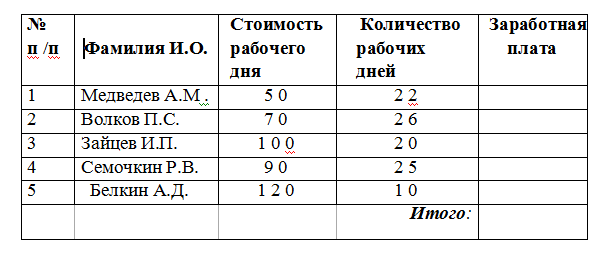 Часть III. Работа с формулами.Задание 3.1. Создайте формулы по следующим выражениям:Y равен корню квадратному из суммы дробей. Первая дробь - в числителе X в квадрате плюс Z в квадрате; в знаменателе квадрат суммы X и Z. Вторая дробь – в числителе корень квадратный из X минус корень квадратный из Z; в знаменателе – квадратный корень из разности X и Z;Задание 3.2. Создать формулу следующего вида: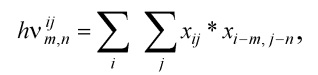 пользуясь кнопками (рис. 3.1.):– кнопка 13, положение 12 (для ввода левой части формулы);– знак «равно» и символ «х» ввести с клавиатуры;– кнопка 14, положение 5 (знак суммы);– кнопка 13, положение 2 (ввод нижних индексов);– ввести символ * с клавиатуры (или кнопка 4, положение 5);– кнопка 13, положение 2 (ввод нижних индексов).Часть IV. Вставка диаграмм и оргсхем.Задание 4.1. Вставьте диаграмму по данным следующей таблицыТаблица. Продажа товаров за I квартал 2006 года.Задание 4.2. Постройте линейный график по данным таблицы, в которую запишите значения Y и Х. Причем Y= 1+X2 , а значения Х изменяются от 1 до 9.Задание 4.3. Вставьте в документ организационную диаграмму, на которой будет изображена классификация программного обеспечения.Часть V. Комплексное использование возможностей MS Word для создания документовЗадание 5.1. В следующий фрагмент текста вставьте сноски – название книг приведенные в скобках.Особенностью данной работы является то, что, она основана как на изучении подхода конкретной организации к процессу управления продажами, так и на получении теоретических знаний, почерпнутых из специальной литературы. Прежде всего, это книги, посвященные основам науки управления. Без знания этих основ очень сложно достичь каких-либо успехов в практической деятельности. Наиболее полно эти основы науки управления рассмотрены в  работах следующих авторов: Мескона (Мескон.М, Альберт М., Хедоури Ф. Основы  менеджмента.- М.: Дело  ЛТД, 1995), Герчикова (Герчикова И.Н.  Менеджмент// Учебник.-  М,: Банки  и  Биржи, ЮНИТИ, 1995), Виханского (Виханский  О.С., Наумов А.И. Менеджмент: человек, стратегия, организация.- М.: Изд-во МГУ, 1995.), Румянцевой (Менеджмент  организации// Учебное  пособие  для  студентов по специальности  менеджмент/ под  ред. Румянцевой З.П., Соломатина Н.А.- М.: Прогресс, 1995) и других. Несомненно, каждый из этих трудов имеет свои особенности, характерные черты, свою направленность, но в целом они носят базовый характер. Следующей книгой, которая оказала непосредственное влияние на мои взгляды в этой области, является работа Филипа Котлера «Основы маркетинга» (Котлер Ф. Основы  маркетинга.- М.: Прогресс, 1996.) Книга была полезной тем, что в ней, просто и понятно изложено понимание проблем, которые решает маркетинг: основные концепции развития маркетинга, суть этого вида человеческой деятельности, основные законы, а также примеры применения действия маркетинга на практике. Несомненно, надо отметить еще ряд авторов, чьи труды по маркетингу оказали  влияние на данную работу – Диксон (Диксон П. Управление  маркетингом.- М.: БИНОП, 1998), Моррис (Моррис Ф. Маркетинг: ситуации  и  принципы.- М.: Банки  и  Биржи, ЮНИТИ, 1996), Стоун (Стоун М., Дейвис.Ф., Бонд Э. Прямое  попадание: факторы  успеха  прямого  маркетинга.- М.: Амалфея, 1999). Считаю необходимым выделить еще одну книгу, которая повлияла на данную работу, она принадлежит перу классика американского менеджмента Питера Друкера и называется «эффективное управление» (Друкер П. Эффективное  управление. Экономические  задачи  и  оптимальные  решения.- М.: ФАИР - ПРЕСС, 1998). Лучше всего значение этой работы описано в аннотации к этой  книге: «Книга на многие годы станет вашим консультантом в различных сферах бизнеса любого масштаба. Все положения, изложенные в ней, проверены на практике и с успехом используются в современном бизнесе». Основные задачи, которые помогает решить эта книга, можно увидеть в названиях глав: «Понимание бизнеса», «Сосредоточение на перспективе», «Доходы, ресурсы и перспективы» и т.д. Задание 5.2. Установите закладки на название каждой части отчета.Задание 5.3. Создайте колонтитулы Верхний с номером работы, Нижний с фамилией исполнителя и датой выполнения.Задание 5.4. Расставьте номера страниц и подготовьте созданный документ к печати.Задание 5.5. Создайте автооглавление в начале работы.Указания по выполнению заданий:Часть I. Форматирование документаДля версии MSWord 2003 форматирование абзаца проводится с помощью группы команд Формат. Обрамление абзаца делается с помощью команды Границы и заливка.Для версии MSWord 2010 и выше используйте вкладки Главная и Разметка страницы. (см. рисунок 1.1)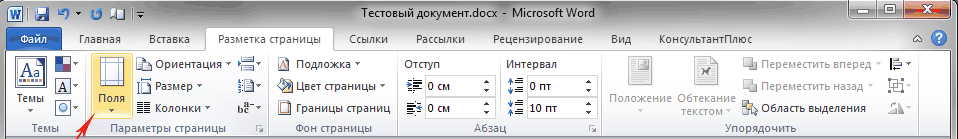 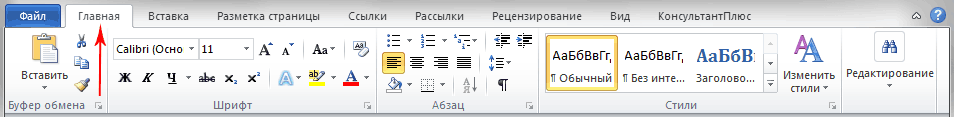 Рис. 1.1.Часть II. Работа с таблицами.Создать таблицу можно тремя способами:Вставить таблицу, указав количество столбцов и строк;Нарисовать таблицу. Курсор вместо стрелки примет вид карандаша. Для определения общих границ таблицы или ячейки нарисуйте прямоугольник, нажав и удерживая левую кнопку мыши. Далее внутри прямоугольника уже можно рисовать линии строк и столбцов. Если была нарисована лишняя линия, ее можно удалить при помощи кнопки Ластик;Преобразовать текст в таблицу. В появившемся окне в области Разделитель нужно выбрать тот символ, который был ранее выбран как разделитель столбцов, и нажать кнопку ОК. - Для версии MSWord 2003 работа с таблицами проводится с помощью группы команд Таблица.- Для версии MSWord 2010 и выше используйте вкладки Вставить Таблица  (рис. 2.1). Одновременно со вставкой таблицы вверху, на ленте отобразится меню Работа с таблицами с вкладками Макет и Конструктор. Вкладка Макет содержит инструменты для добавления либо удаления строк и столбцов в таблице, объединения и разделения ячеек, установки их вертикальных и горизонтальных размеров, выравнивания текста внутри ячеек и оперирования табличными данными (рис. 2.2.).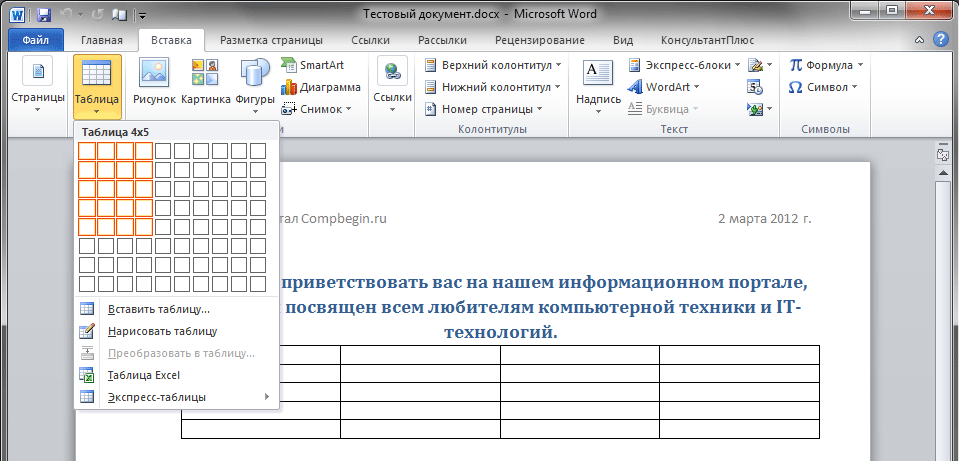 Рис. 2.1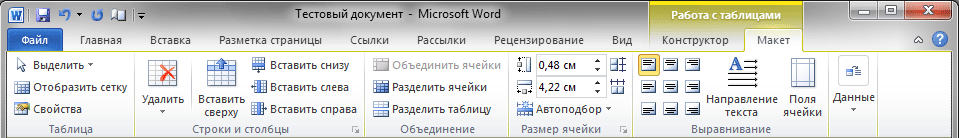 Рис. 2.2.Вычисления в таблице выполняются с помощью команд Таблица – Формула (MSWord 2003) или Вставка – Таблица – Макет – Данные – Формула (MSWord 2010 и выше). Формулы можно формировать вручную, используя символ = и нумерацию ячеек (как в Excel)/Часть III. Работа с формулами.Загрузите редактор формул командами Вставка/Объект/ Microsoft Equation.На экран выводится панель Equation Editor (редактор формул) (рис. 3.1).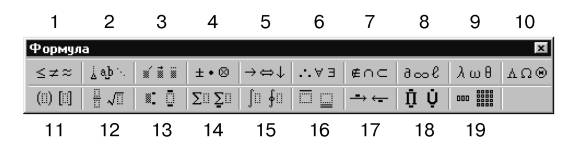 Рис. 3.1. Панель Equation EditorНа верхней панели (математических символов) расположены кнопки для вставки в формулу более 150 математических символов, большая часть которых недоступна в стандартном шрифте Symbol. Для вставки символов в формулу нажмите кнопку в верхнем ряду панели инструментов, а затем выберите определенный символ из палитры, появляющейся над кнопкой.На нижней панели (шаблонов) расположены кнопки, предназначенные для вставки шаблонов или структур, включающих символы типа дробей, радикалов, сумм, интегралов, произведений, матриц и различных скобок или соответствующие пары символов типа круглых и квадратных скобок. Во многих шаблонах содержатся специальные места, в которые можно вводить текст и вставлять символы. В редакторе формул содержится около 120 шаблонов, сгруппированных в палитры. Шаблоны можно вкладывать один в другой для построения многоступенчатых формул.Часть IV. Вставка диаграмм и оргсхем.1. Для вставки диаграммы необходимо использовать команды:- Для версии MSWord 2003 Вставка – Рисунок – Диаграмма.- Для версии MSWord 2010 и выше Вставка - Диаграмма. (см. рисунок 4.1).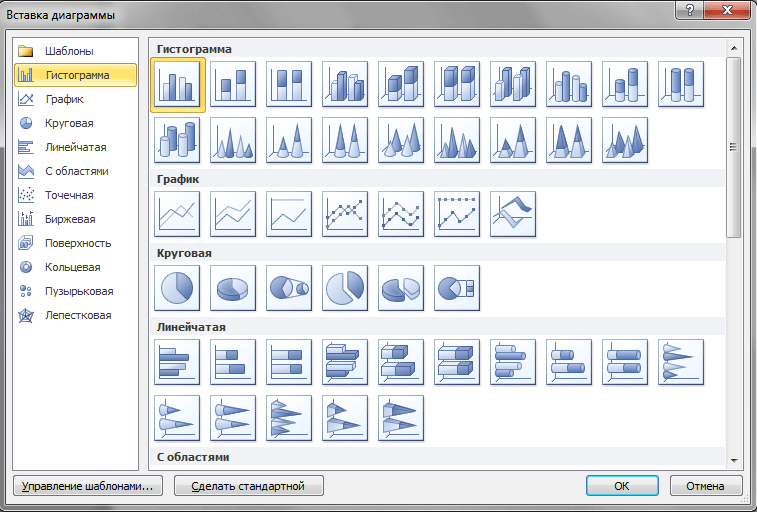 Рис. 4.1В появившемся окне выберите тип диаграммы и нажать кнопку ОК.Сразу после вставки диаграммы, автоматически открывается таблица, в которую необходимо ввести нужные данные для ее построения. После окончания внесения необходимой информации, просто закройте это окно.2. Для вставки организационной схемы используются команды:- Для версии MSWord 2003 Вставка – Рисунок – Организационная схема.- Для версии MSWord 2010 и выше Вставка – SmartArt – Иерархия (см. рис. 4.2.)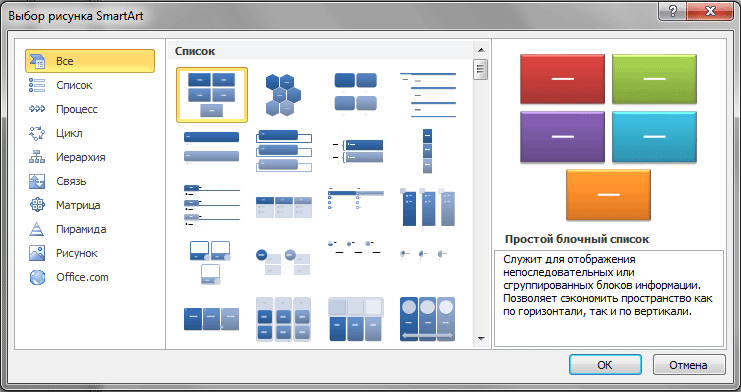 Рис. 4.2.Часть V. Комплексное использование возможностей MS Word для создания документов1. Для вставки сносок используйте команды:- Для версии MSWord 2003 Вставка – Ссылка – Сноска.- Для версии MSWord 2010 и выше Ссылка - Сноска. (см. рисунок 5.1).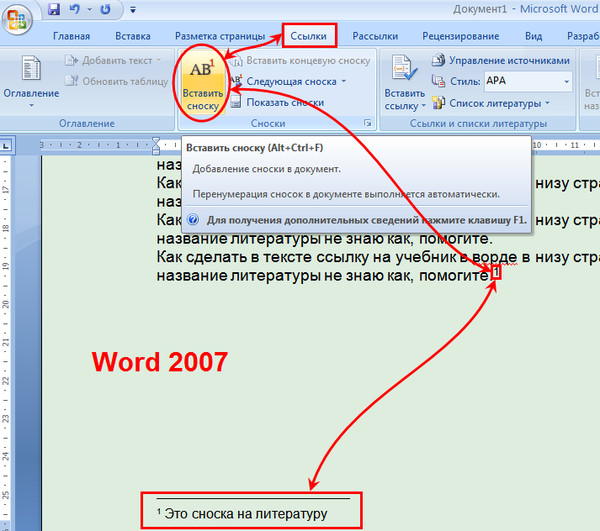 Рис. 5.1.2. Закладки — это ссылки для перехода на любое слово в документе. Каждой закладке необходимо дать собственное имя. Для вставки закладок используйте команды:- Для версии MSWord 2003 Вставка – Закладка.- Для версии MSWord 2010 и выше Вставка - Ссылка - Закладка. (см. рисунок 5.2).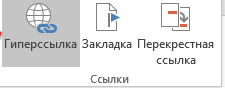 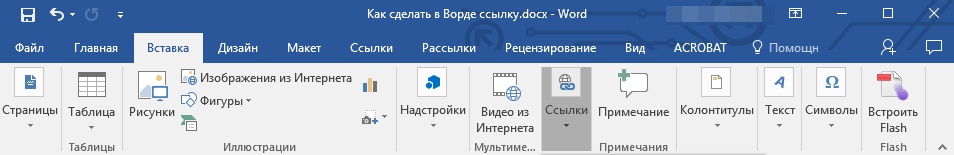 Рис. 5.2.3. Колонтитул это любая информация, размещенная в верхнем или нижнем поле страницы, которая будет видна на каждой странице документа после вставки. Для вставки колонтитулов  используйте команды:- Для версии MSWord 2003 Вид – Колонтитулы.- Для версии MSWord 2010 и выше Вставка - Колонтитулы. (см. рисунок 2.1).4. Для вставки Номеров страниц используйте команды:- Для версии MSWord 2003 Вставка  – Номера страниц.- Для версии MSWord 2010 и выше Вставка – Номера страницы. (см. рисунок 2.1).4. Автооглавление (содержание) это ссылки на название разделов документа с указанием номеров страниц. Для вставки автооглавления  используйте команды:- Для версии MSWord 2003 Вставка – Ссылка – Оглавление и указатели.- Для версии MSWord 2010 и выше Ссылка - Оглавление. (см. рисунок 5.3).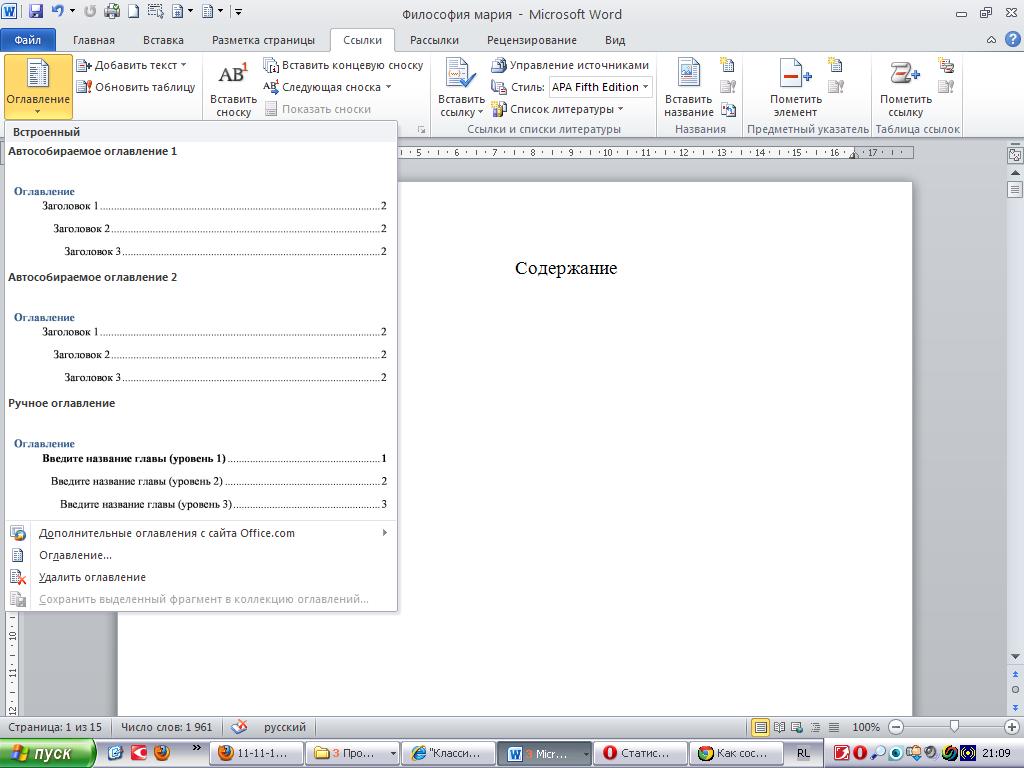 Рис. 5.3.Задание 2. Работа с табличным процессоромПостроить таблицу «Финансовая сводка за неделю». Внести данные (тип данных – денежный в рублях)Определить границы как в образце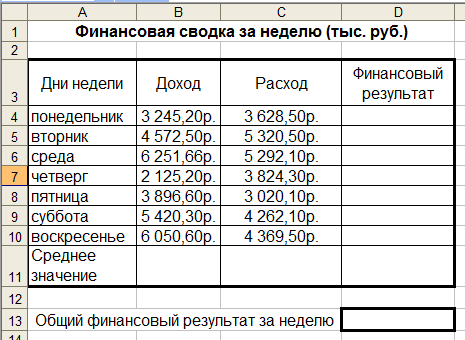 Рисунок 1.ВычислитьФинансовый результат = Доход – РасходСреднее значение = СРЗНАЧ(В4:В10) и СРЗНАЧ(С4:С10)Общий финансовый результат = СУММ(D4:D10)Построить диаграмму (линейчатого типа) изменения финансовых результатов по дням недели с использованием мастера диаграмм. При построении введите название диаграммы и подписи осей.Проведите фильтрацию значений дохода, превышающих 4000 р.Задание2На листе 1 заполнить таблицу (рисунок 2), произвести расчеты, вычислить минимальную и максимальную сумму покупки; по результатам расчета построить круговую диаграмму сумма продаж. Определить границы как в образцеФормулы для расчета:Сумма = Цена*Количество;Всего = сумма значений колонки «Сумма»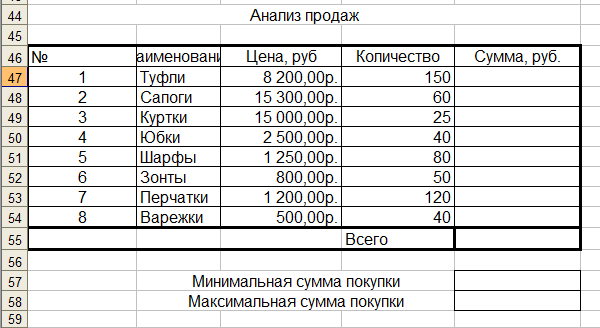 Рисунок 2.Задание 3.Заполнить ведомость учета брака (рисунок 3), произвести расчеты, выделить минимальную, максимальную и среднюю суммы брака, а также средний процент брака;Определить границы как в образцеПроизвести фильтрацию данных по условию процент брака < 8%, построить график отфильтрованных значений изменения суммы брака по месяцам. 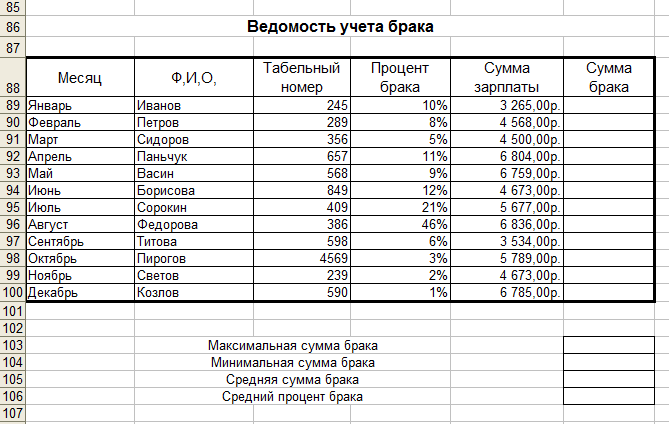 Рисунок 3.Сумма брака = Процент брака* Сумма зарплаты.Задание 4.Заполнить таблицу анализа продаж, произвести расчеты, расчеты, выделить минимальную и максимальную продажи (количество и сумму); произвести фильтрацию по цене, превышающей 9000 р., построить гистограмму отфильтрованных значений изменения выручки по видам продукции (рисунок 4). Определить границы как в образцеВсего = Безналичные платежи + Наличные платежи;Выручка от продажи = Цена * Всего.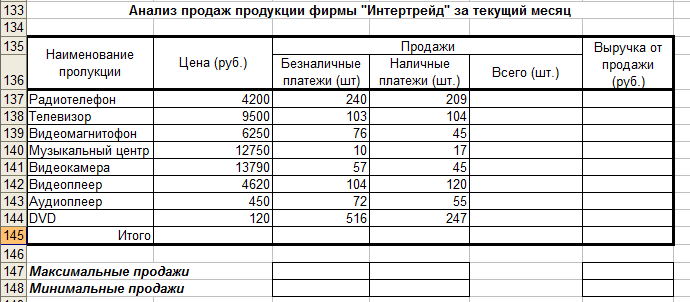 Рисунок 4.Задание 5Подготовить таблицы к печати:В параметрах страницы выбрать «альбомную ориентацию»;Вставить колонтитулы – Верхний Номер работы (справа)     - Нижний Фамилия (слева) и Номер страницы (справа);Распределить таблицы и диаграммы по страницам.Задание 6.На новом листе этой же книги подготовьте таблицу.Рассчитайте начисленную заработную плату сотрудникам малого предприятия.Формулы для расчетов:Стаж работы (полное число лет) = (Текущая дата – Дата поступления на работу)/ 365. Результат округлите до целого.Надбавка рассчитывается исходя из следующего:0, если Стаж работы меньше 5 лет;5% от Зарплаты, если Стаж работы от 5 до 10 лет;10% от Зарплаты, если Стаж работы больше 10 лет.Для заполнения столбца Надбавка используйте функцию ЕСЛИ из категории «Логические».Премия = 20% от (Зарплата + Надбавка).Используя расширенный фильтр, сформируйте список сотрудников со стажем работы от 5 до 10 лет.Используя функцию категории «Работа с базой данных» БСЧЕТ, определите количество сотрудников, у которых зарплата больше 1000 руб., а стаж работы больше 5 лет.Постройте объемную гистограмму начисления зарплаты по сотрудникам. Указания по выполнению заданий:1. Ввод и оформление данныхСоздание новой электронной таблицыЭлектронная таблица (ЭТ) является основным документом, который используется для хранения и обработки информации. Каждая ЭТ представляет собой прямоугольную сетку, содержащую 256 столбцов и 16384 строки. Пересечение столбца и строки образует ячейку - основной элемент ЭТ для хранения данных. Для создания новой таблицы необходимо: в меню Файл выбрать команду Создать.Анализ характера вводимой информации показал, что в ячейки таблицы вводится следующая информация:наименование строк и столбцов таблицы (шапка);текстовая информация;числовая информация;формулы;итоговые данные.Ввод данных в таблицуПри вводе данных в таблицу необходимо выделить столбец под его заголовком и установить формат данных в режиме Формат Ячейки вкладка Число. С помощью данной вкладки можно представить данные в следующих форматах: общий (как текст, так и числа); числовой (целые и дробные числа); денежный; дата; время; дробный; текстовый; экспоненциальный и дополнительный. Дополнительный формат включает в себя почтовые индексы и телефонные номера. Параметры каждой категории можно посмотреть справа от спискаВ целом таблица заполняется числовыми данными, которые необходимо расположить по центру ячеек, для этого: выделить требуемые ячейки, выбрать в режиме Формат команду Ячейки и параметры Выравнивание (горизонтальное - по центру, вертикальное - по центру).Чтобы ячейки не сливались, необходимо определить им границы. Определение границ происходит только для выделенной области документа, и может быть сделано как для одной ячейки, так и для всей таблицы. Выделите всю таблицу, после чего щелкните на стрелочку рядом с кнопкой Границы.В открывшемся меню выводится список быстрых команд, с помощью которых можно выбрать отображение нужных границ выделенной области: нижней, верхней, левой, правой, внешних, всех и прочее. Так же здесь содержатся команды для рисования границ вручную. В самом низу списка находится пункт Другие границы позволяющий более детально задать необходимые параметры границ ячеек, которым мы и воспользуемся.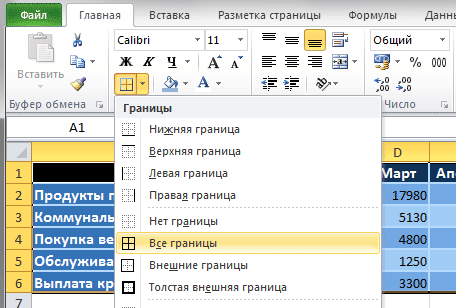 2. Работа с формулами. Общие сведения об использовании функций.Для проведения вычислений в таблицах в ячейки необходимо заносить формулы. Все формулы начинаются со знака =. Далее для ячеек, находящихся в разных местах таблицы, следуют адреса ячеек (аргументы) и знаки арифметических операций. Для ячеек, которые находятся подряд в одной строке или столбце, в формуле могут быть использованы и функции.Функциями в Excel называют заранее определенные формулы, с помощью которых выполняются вычисления в указанном порядке по заданным величинам. При этом вычисления могут быть как простыми, так и сложнымиДля работы с функциями в Excel на ленте существует отдельная закладка Формулы, на которой располагаются все основные инструменты для работы с ними.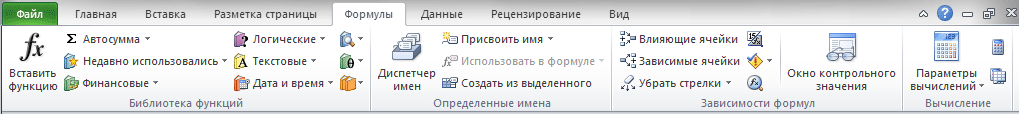 Надо отметить, что программа содержит более двухсот функций, способных облегчить выполнение вычислений различной сложности. Поэтому все функции в Excel 2010 разделены на несколько категорий, группирующих их по типу решаемых задач. Какие именно эти задачи, становится ясно из названий категорий: Финансовые, Логические, Текстовые, Математические, Статистические, Аналитические и так далее.Выбрать необходимую категорию можно на ленте в группе Библиотека функций во вкладке Формулы. После щелчка по стрелочке, располагающейся рядом с каждой из категорий, раскрывается список функций, а при наведении курсора на любую из них, появляется окно с ее описанием.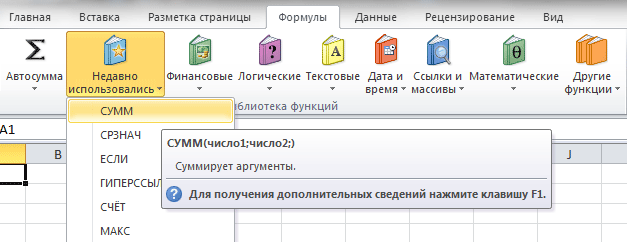 Для версии MS Excel 2003 cписок возможных функций можно посмотреть в режиме Вставка команда Функция. Значения, которые функции возвращают в качестве ответа, называются результатами.Ввод функций, как и формул, начинается со знака равенства. После идет имя функции, в виде аббревиатуры из больших букв, указывающей на ее значение. Затем в скобках указываются аргументы функции – данные, использующиеся для получения результата.В качестве аргумента может выступать конкретное число, самостоятельная ссылка на ячейку, целая серия ссылок на значения или ячейки, а так же диапазон ячеек. При этом у одних функций аргументы – это текст или числа, у других – время и даты.Многие функции могут иметь сразу несколько аргументов. В таком случае, каждый из них отделяется от следующего точкой с запятой. Например, функция =ПРОИЗВЕД(7; A1; 6; B2) считает произведение четырёх  разных чисел, указанных в скобках, и соответственно содержит четыре аргумента. При этом в нашем случае одни аргументы указаны явно, а другие, являются значениями определенных ячеек.Аргументы могут быть как  константами, так и формулами. В свою очередь эти формулы могут содержать другие функции. Например, функция =СУММ(A1:А5; СРЗНАЧ(В5:В10)) суммирует значения ячеек находящихся в диапазоне от А1 до А5, а так же среднее значение чисел, размещенных в клетках В5, В6, В7, В8, В9 и В10.У некоторых простых функций аргументов может не быть вовсе. Так, с помощью функции =ТДАТА() можно получить текущие время и дату, не используя никаких аргументов.Функции, являющиеся аргументом другой функции, называются вложенными. В формулах Microsoft Excel можно использовать до семи уровней вложенности функций.Пример. Расчет суммы по строкам.Для того, чтобы задать параметры ячейки, содержащей сумму по строкам, необходимо:выделить первую ячейку из этого столбца;нажать на линейке меню пиктограмму суммы;автоматически в параметры функции суммы записываются координаты ячеек соответствующей строки, если эти координаты не устраивают пользователя, их можно  откорректировать в строке формул.Для того, чтобы скопировать формулу, на другие ячейки столбца итогов необходимо:выделить ячейку, с формулой;установить курсор мыши в правый нижний угол ячейки до получения в этом месте черного крестика, нажав левую кнопку мыши протащить мышь вниз или вправо на необходимое количество ячеек;Аналогичные операции выполняются и для итоговых ячеек по столбцам.Довольно часто случается так, что вы ввели формулу неверно или после удаления (изменения) содержимого одной из ячеек, на которую ссылается формула, происходит ошибка в вычислениях. В таком случае  Excel непременно известит вас об этом. Рядом с клеткой, где содержится ошибочное выражение, появится восклицательный знак, в желтом ромбе.Во многих случаях, приложение не только известит вас о наличие ошибки, но и укажет на то, что именно сделано не так.Расшифровка ошибок в Excel:##### - результатом выполнения формулы, использующей значения даты и времени стало отрицательное число или результат обработки не умещается в ячейке;#ЗНАЧ! – используется недопустимый тип оператора или аргумента формулы. Одна из самых распространенных ошибок;#ДЕЛ/0! – в формуле осуществляется попытка деления на ноль;#ИМЯ? – используемое в формуле имя некорректно и Excel не может его распознать;#Н/Д – неопределенные данные. Чаще всего эта ошибка возникает при неправильном определении аргумента функции;#ССЫЛКА! – формула содержит недопустимую ссылку на ячейку, например, на ячейку, которая была удалена.#ЧИСЛО! – результатом вычисления является число, которое слишком мало или слишком велико, что бы его можно было использовать в MS Excel. Диапазон отображаемых чисел лежит в промежутке от -10307 до 10307.#ПУСТО! – в формуле задано пересечение областей, которые на самом деле не имеют общих ячеек.Функциями в Excel называют заранее определенные формулы, с помощью которых выполняются вычисления в указанном порядке по заданным величинам. При этом вычисления могут быть как простыми, так и сложными3. Графический анализ данных. Способы создания диаграммДля построения диаграммы необходимо выделить таблицу.Нажав кнопку с изображением графика, которая находится на панели инструментов Стандартная, указатель мыши примет форму креста. Поместив его в поле рабочего листа и держа нажатой кнопку мыши, растянуть его до прямоугольника. На его месте откроется первый диалог Мастера диаграмм, в котором EXCEL указывает выделенный в таблице интервал ячеек. В этом поле можно произвести необходимые исправления.Щелкнув мышью на кнопке ШАГ>, Мастер предлагает выбрать тип будущей диаграммы. Выберите один из типов диаграмм и щелкните на нем мышью. Затем, нажав кнопку ШАГ, перейдите к следующему диалогу, где указаны разновидности выбранного типа диаграммы. Выделите необходимый с помощью мыши.Затем снова нажмите кнопку ШАГ и EXCEL в поле Пример диаграммы продемонстрирует внешний вид диаграммы.Если полученный результат вас не устраивает, можно вернуться к предыдущему диалогу, нажав кнопку ШАГ<.В последнем диалоге Мастера диаграмм определяются названия осей и заголовка всей диаграммы. Затем нажмите кнопку Закончить и диаграмма появится на экране.Панель инструментов ДиаграммаДиаграммы можно создавать не только с помощью Мастера диаграмм. Аналогичного результата, даже более быстро, можно добиться с помощью панели инструментов Диаграмма. Панель включается с помощью команды меню Вид  - Панели инструментов.Выделите данные и нажмите на панели инструментов кнопку, открывающую список типов диаграмм. Выбрав тип диаграммы, с помощью соответствующей кнопки запускайте Мастер, выполняющий дальнейшую работу.Редактирование диаграммыВЫДЕЛЕНИЕ ДИАГРАММЕсли вы хотите отредактировать диаграмму, дважды щелкните на ней мышью, или выберите команду меню Правка режим Объект. В результате вокруг внедренной диаграммы появится серая штриховая рамка.ЭЛЕМЕНТЫ ДИАГРАММЫВ EXCEL можно отдельно редактировать различные компоненты диаграмм, но предварительно нужно выделить их с помощью мыши или клавиш управления курсором. Например, выделите ось У, щелкнув на ней мышью. В результате концы оси будут помечены двумя квадратиками. При желании можно выделить всю диаграмму целиком, или только ее область построения (координатные оси и построенные дан-ные), или каждую ось в отдельности; также можно отдельно редактировать столбцы данных диаграм-мы, заголовок, легенду, обозначения осей и т.д.РЕДАКТИРОВАНИЕ ДИАГРАММЫ После того, как выделили диаграмму, дважды щелкнув левой кнопкой мыши, выбрать режим Формат или Данные для редактирования элементов таблицы.ИЗМЕНЕНИЕ ОБЛАСТИ ПОСТРОЕНИЯ ДИАГРАММЫВыделив область построения диаграммы, появится серая штриховая рамка вокруг нее. Теперь можно передвинуть эту область с помощью мыши. По периметру рамки находятся темные квадраты. Схватив мышью и перетаскивая их, можно изменить размер области построения.ЛЕГЕНДАЛегенда отображает принадлежность серии данных к определенной группе, объединяет их по определенному признаку. Легенда содержит ту группу заголовков таблицы, которая не входит в саму диаграмму. Для включения легенды в диаграмму в панели инструментов имеется кнопка Легенда.ТЕКСТ В ДИАГРАММАХПри создании диаграмм используется два вида текста: связанный (заголовки элементов диаграммы) и свободный (вводимый произвольно)СВЯЗАННЫЙ ТЕКСТ. Связанный текст в диаграммах отличается тем, что ему отводится определенное место и роль. Общий заголовок, названия осей, текст легенды - все это относится к определенным элементам диаграммы. Если в процессе создания диаграммы вы не вставили заголовок или названия осей, выберите команду меню Вставка режим Название, и в появившемся диалоге щелкните мышью напротив необходимых названий.СВОБОДНЫЙ ТЕКСТ. Свободный текст можно просто набрать в строке обработки (следите за тем, чтобы в диаграмме не был выделен ни один элемент, иначе текст станет его заголовком). Набранный текст появляется в середине диаграммы. Затем нажмите кнопку СВОБОДНЫЙ ТЕКСТ (с изображением исписанного листа бумаги). Вставленный текст заключается в рамку, с помощью которой его можно перемещать по области построения, а также менять его размер. Одним из описанных выше способов можно вызвать диалог, позволяющий изменить шрифт, вид, выравнивание и т.д. Маленький секрет: если вы хотите, чтобы ваш свободный текст не имел под собой цветной основы, закрывающей расположенную под ним часть диаграммы, выберите во вкладке ВИД прозрачную закраску области текста.ЛИНИИ СЕТКИ. График будет более наглядным, если вы проведете на нем линии сетки. Для этого выберите в меню Вставка команду Сетка. В панели Диаграмма также существует кнопка, позволяющая включать и выключать горизонтальные линии сетки.ОСИ. С помощью команды меню Вставка режим Оси можно включать и выключать изображение осей диаграммы.РИСУНКИ В КАЧЕСТВЕ СТОЛБЦОВЕсли требуется немного разнообразить график, можно использовать рисунки, созданные в другой программе среды WINDOWS (например, в Paintbrush или CorelDraw). Для этого рисунок или символ с помощью команды Копировать переносится в буфер обмена. Затем войдите в EXCEL и выделите столбцы, которые нужно заполнить рисунком. Наконец, выберите команду меню Правка - Вставить или нажмите комбинацию клавиш Ctrl+V. Картинка окажется встроенной в диаграмму.ВИДЫ ДИАГРАММОБЪЕМНЫЕ ДИАГРАММЫ. Объемные диаграммы, как правило, более наглядны и выразительны, но могут возникнуть сложности в случае, когда более высокие колонки на переднем плане закрывают более низкие на заднем. Это можно исправить, выделив диаграмму и выбрав команду меню Формат - Объемные гистограммы, и в появившемся диалоге выбрать вкладку Порядок рядов, выбрать группу более низких колонок и нажать кнопку Сместить вниз.ЛИНЕЙЧАТАЯ ДИАГРАММА. Этот тип диаграмм хорош для сравнения отдельных значений. Однако изображает ряд данных с небольшими искажениями.ЛЕНТОЧНАЯ ДИАГРАММА. Позволяет изобразить тенденцию изменения рядов данных, но сложна для восприятия, так как трех мерность лент затрудняет оценку скорости возрастания и убывания ряда данных.ДИАГРАММА -”торт”. На ней одиночный ряд данных представляется объемным сектором цилиндра. Рекомендуется обозначать величину долей процентами.ПЛОСКОСТНЫЕ ДИАГРАММЫГРАФИК - ряды данных на нем представляются в виде точек, располагающихся на линии. Позволяет хорошо отразить тенденцию рядов данных (скажем, к росту или к уменьшению).РАДАР. Ряды данных представлены пучком лучей, расходящихся из одной точки. Каждой категории данных соответствует определенный луч.КОЛЬЦЕВАЯ диаграмма - ряд данных изображается в виде кольца, сегменты которого соответствуют тому или иному значению.4. Фильтрация данных. Работа со списками.Автофильтр в Excel позволяет оставить на экране только ту информацию, которая необходима.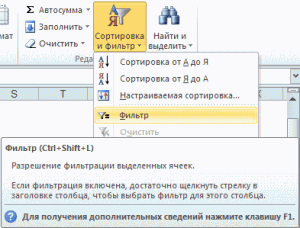 Здесь мы видим основные функции фильтрации, расположенные на вкладке «Главная». Также можно взглянуть на вкладку «Данные», где нам предложат развернутый вариант управления фильтрацией. Чтобы упорядочить данные необходимо выбрать требуемый диапазон ячеек, либо, как вариант, просто пометить верхнюю ячейку необходимого столбца. После этого необходимо нажать кнопочку «Фильтр», после чего справа в ячейке появится кнопочка с небольшой стрелочкой, указывающей вниз. При нажатии на стрелку открывается меню фильтра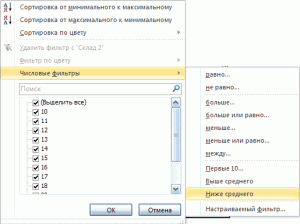 При выборе числового фильтра можно установить необходимые условия.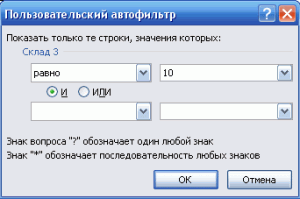 Расширенный фильтр позволяет установить условия отбора сразу для нескольких столбцов таблицы.Пример – как использовать расширенный фильтр в Excel:Создадим таблицу с условиями отбора. Для этого копируем заголовки исходного списка и вставляем выше. В табличке с критериями для фильтрации оставляем достаточное количество строк плюс пустая строка, отделяющая от исходной таблицы.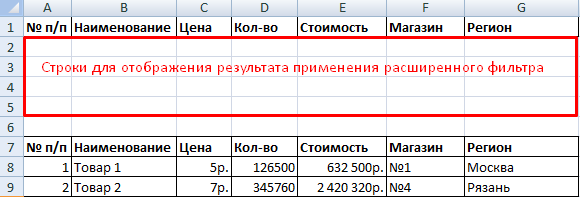 Настроим параметры фильтрации для отбора строк со значением «Москва» (в соответствующий столбец таблички с условиями вносим = «=Москва»). Активизируем любую ячейку в исходной таблице. Переходим на вкладку «Данные» - «Сортировка и фильтр» - «Дополнительно».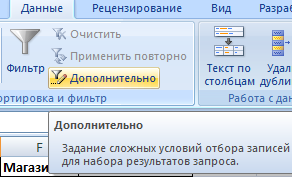 Заполняем параметры фильтрации. Исходный диапазон – таблица с исходными данными. Ссылки появляются автоматически, т.к. была активна одна из ячеек. Диапазон условий – табличка с условием.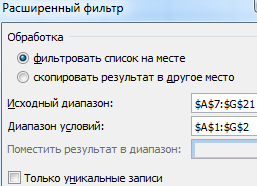 Выходим из меню расширенного фильтра, нажав кнопку ОК.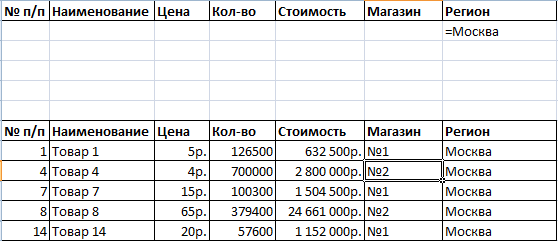 В исходной таблице остались только строки, содержащие значение «Москва». Чтобы отменить фильтрацию, нужно нажать кнопку «Очистить» в разделе «Сортировка и фильтр».5. Подготовка к печатиДля подготовки к печати необходимо определить параметры страницы.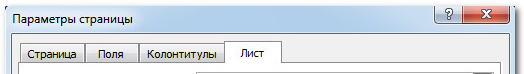 Выбрать ориентацию страницы с помощью вкладки Страница.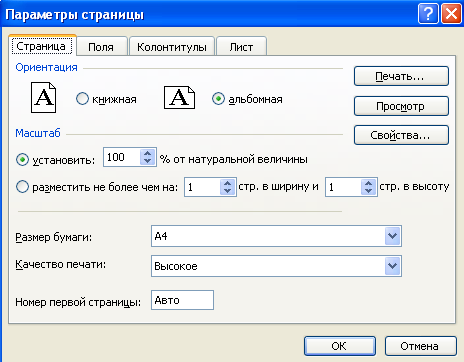 Вставить номера страниц с помощью вкладки Колонтитулы.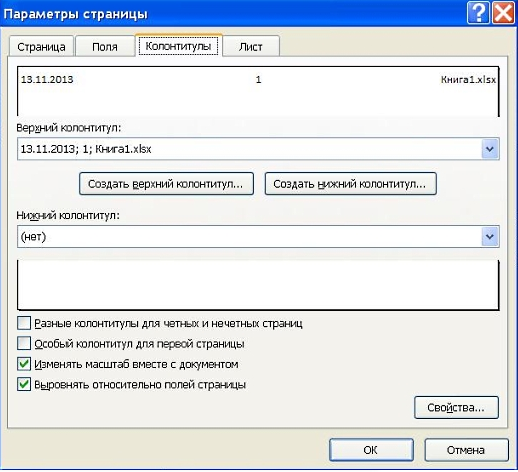 Перед тем как активизировать процесс печати, рекомендуется убедиться, что на бумаге таблица будет выглядеть именно так, как нужно. Для этого следует в меню Файл выбрать команду Печать. В окне Печать, разделенном на две части, слева можно увидеть все настройки, необходимые для печати, а в правой части окна - предварительный просмотр таблицы, т.е. увидеть, как это будет выглядеть на бумаге.Занятие 4. Информационные технологии, системы и базы данных (2 ч.)Вопросы для обсуждения:1.	Информационные технологии, эволюция, классификация. Информационные системы, состав, функциональные и обеспечивающие подсистемы. 2.	Базы данных (БД). Модели представления данных. Иерархическая, сетевая и реляционные модели данных. Система управления БД, назначение и основные функции. Классификация и состав СУБД.3.	Проектирование БД.Список литературы:1.	Информатика для гуманитариев: учебник и практикум для академического бакалавриата / под ред. Г. Е. Кедровой; МГУ им. М. В. Ломоносова. - Москва: Юрайт, 2017. - стр. 374-392. - (Бакалавр. Академический курс). - - ISBN 978-5-534-01031-22.	Информатика: метод. указания по выполнению лаб. работ. Ч. 2 / М-во образоания и науки Рос. Федерации, Гос. образоват. учреждение высш. проф. образования "Рос. гос. гуманитарный ун-т", Ин-т экономики, упр. и права, Каф. моделирования в экономике и упр. [авт.-сост.: Муромцев В. В., Селиванов Ю. П., Гладков Ю. М., Грузман В. А., Подлазова А. В., Муромцева А .В. ; науч. ред. Кульба В. В.]. - Москва: РГГУ, 2011. - стр. 75 – 115. - Электрон. дан. - Режим доступа: http://elib.lib.rsuh.ru/elib/000003573Задание:Постановка задачи.В базе данных Московской городской телефонной сети (МГТС) регистрируют и учитывают междугородные разговоры абонентов (пользователей) сети по автоматической связи. Разговоры предоставляют в кредит. Оплату производят по счета, высылаемым абонентам с некоторой периодичностью (например, раз в месяц). Стоимость разговора зависит от вызываемого города, длительности разговора в минутах и того, является ли номер телефона личным или принадлежит организации.Построение схемы данных.Исходя из условия задачи, предлагается следующий генеральный список полей:Номер заказа;Номер телефона;Фамилия ИО;Адрес;Личный/организация;Код (города);Стоимость 1 мин (разговора с данным городом);Длительность разговора;Дата.Определение типов полей.Номер заказа – тип счетчик, т.к. требуется уникальный номер для каждого телефонного звонка. Номер телефона, Фамилия ИО, Адрес – текстовый тип (номер телефона будет вводиться как 000-00-00). Личный/организация – логический тип, т.к. достаточно двух значений (да – личный, нет – организация). Код (целое число), Стоимость 1 мин (нецелое число), Длительность разговора (для удобства тоже целое число) – числовой тип. Дата – тип дата/время.Распределение полей по таблицам.При объединении всех этих полей в одну таблицу возникнет нецелесообразный повтор следующей информации:- при каждом звонке в определенный город будет повторяться информация о стоимости 1 минуты разговора;- при каждом звонке с некоторого телефона будет повторяться информация о владельце – фамилия, адрес, личный/организация.Таким образом, следует сформировать три таблицы:Справочная таблица «Справочник абонентов МГТС» с полями:Номер телефона;Фамилия и.о.;Адрес;Личный/организация;Справочная таблица «Справочник кодов и тарифов» с полями: Код;Стоимость 1 мин;Операционная таблица «Регистрация междугородных переговоров» с полями:Номер заказа;Номер телефона;Код;Длительность разговора;Дата.Выделение ключевых полей.Для таблицы «Справочник абонентов МГТС» – Номер телефона; для таблицы «Справочник кодов и тарифов» – Код; для таблицы «Регистрация междугородных переговоров» – Номер заказа. Можно отметить, что в данной задаче ключевые поля оказались единственными неповторяющимися полями в своих таблицах. Значения всех остальных полей могут совпадать для различных записей.Определение связей между таблицами.По полю Номер телефона из таблицы «Регистрация междугородных переговоров» можно посмотреть информацию об абоненте в таблице «Справочник абонентов МГТС», т.е. эти таблицы связаны по полям Номер телефона и Номер телефона. В данной задаче поля связи названы одинаково для удобства. По полю Код из таблицы «Регистрация междугородных переговоров» можно посмотреть информацию о стоимости разговоров с городом в таблице «Справочник кодов и тарифов», т.е. эти таблицы связаны по полям Код и Код.Тип обеих связей – «один-ко-многим». В справочных таблицах конкретный Номер телефона и конкретный Код может встретиться не более одного раза, т.к. это справочник. А в операционной таблице «Регистрация междугородных переговоров» может быть зарегистрировано ни одного, один или несколько звонков с того или иного телефона, в тот или иной город. Операционная таблица здесь дочерняя, обе справочных – родительские.Указания по выполнению заданий:1. Создать базу данных МГТС.После запуска Microsoft Access пункт Новая база данных ОК.Открывается диалоговое окно Файл новой базы данных.В поле Имя файла укажите имя файла базы данных (например, Вашу фамилию). Нажмите кнопку  Создать.2. Создать таблицу «Справочник абонентов» МГТС».При создании или открытии базы данных открывается окно База данных.Создать таблицу в СУБД Access можно несколькими различными способами. В данном случае рекомендуется использовать такое средство разработки объектов базы данных как конструктор.В окне База данных выберите   Создание , в появившемся окне выберите пункт  Создание таблицы в режиме конструктора. Открывается окно Таблица 1.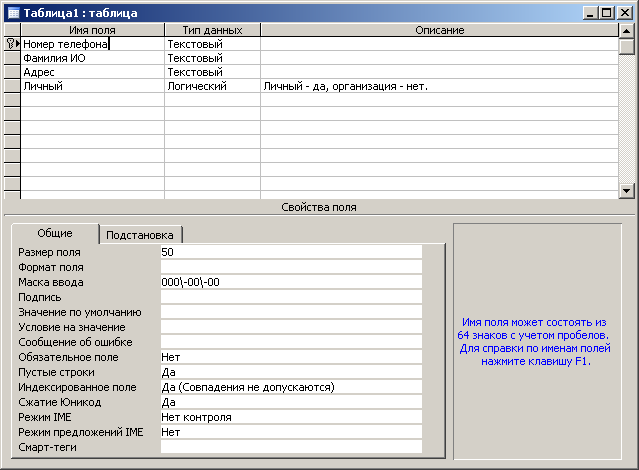 Введите в ячейку столбца Имя поля имя первого поля Номер телефона. В ячейке столбца Тип данных оставьте выводящееся по умолчанию значение Текстовый. Задайте значения свойств поля, список которых выводится в нижней части окна. На вкладке Общие в ячейке Маска ввода наберите 000-00-00.Введите имя второго поля Фамилия ИО, Тип данных – Текстовый.Введите имя третьего поля Адрес, Тип данных – Текстовый.Введите имя четвертого поля Личный. В ячейке столбца Тип данных нажмите кнопку раскрытия списка и выберите тип данных Логический. Значение свойства Формат поля – Да/Нет (выбирается на вкладке Общие из выпадающего списка). В ячейке столбца Описание наберите Личный – да, организация – нет.Определите ключевое поле (в данной таблице им является поле Номер телефона). Для этого нажмите правую кнопку мыши на строке поля Номер телефона и выберите пункт Ключевое поле. Или выберите в меню Правка  Ключевое поле. Слева от имени поля появится значок ключа .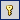 Для сохранения структуры таблицы выберите в меню ФайлСохранить. В окне диалога Сохранение введите имя таблицы «Справочник абонентов МГТС» и нажмите кнопку  OK. Или можно просто закрыть окно Таблица 1 указателем мыши, нажать в окне диалога сохранения кнопку  Да , ввести имя таблицы и нажать кнопку  OK .Для ввода данных в таблицу перейдите в режим таблицы. Это можно сделать несколькими способами. Дважды щелкните левой кнопкой мыши на названии таблицы «Справочник абонентов МГТС», либо поставьте указатель название таблицы и нажмите на кнопку  Открыть , либо нажмите правую кнопку мыши на названии таблицы и выберите пункт Открыть. Теперь можно вводить данные в таблицу.При необходимости можно изменить структуру открытой таблицы. Для этого перейдите обратно в режим конструктора, внесите изменения и сохраните их. В режим конструктора можно перейти, поставив указатель на название таблицы, кнопкой  Конструктор  или при помощи правой кнопки мыши и пункта Конструктор в контекстном меню.Для перемещения по записям и полям в режиме таблицы используют команду меню Правка  Перейти, клавиши    и   ,  Page Up  и  Page Down , а также вертикальную полосу прокрутки и кнопки перехода в нижнем левом углу окна таблицы.Введите данные и закройте таблицу. Для этого можно выбрать в меню пункт Файл  Закрыть, либо просто закрыть окно таблицы при помощи мыши.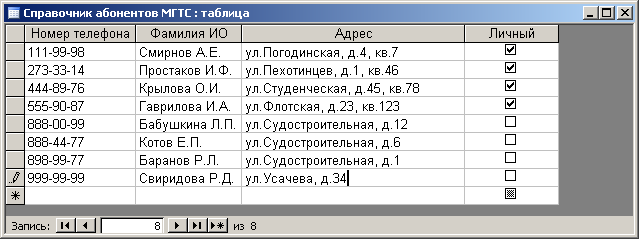 3. Создать таблицу «Справочник кодов и тарифов».В режиме конструктора создайте таблицу с полями:Код (Тип данных – Числовой, на вкладке Общие окна свойств поля в ячейке Размер поля выберите Длинное целое);Стоимость 1 мин (Тип данных – Денежный).Сделайте поле Код ключевым.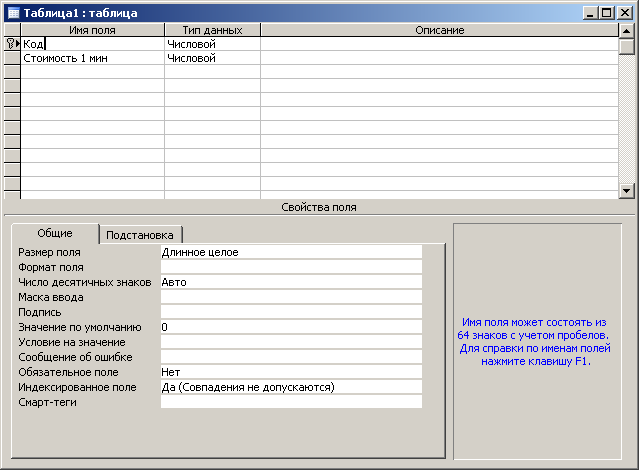 Сохраните таблицу под именем «Справочник кодов и тарифов». Откройте «Справочник кодов и тарифов» в режиме таблицы и введите данные. Закройте таблицу.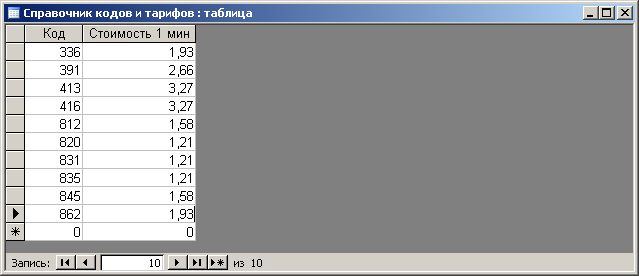 4. Создать таблицу «Регистрация междугородных переговоров».В режиме конструктора создайте таблицу с полями:Номер заказа (Тип данных – Счетчик);Номер телефона (Тип данных – Текстовый, на вкладке Общие окна свойств поля в ячейке Маска ввода наберите 000-00-00);Код (Тип данных – Числовой, в ячейке Размер поля выберите Длинное целое);Длительность разговора (Тип данных – Числовой, в ячейке Размер поля выберите Длинное целое);Дата (Тип данных – Дата/время, в ячейке Формат поля выберите Краткий формат даты).Сделайте поле Номер заказа ключевым. Закройте окно и сохраните структуру таблицы под названием «Регистрация междугородных переговоров».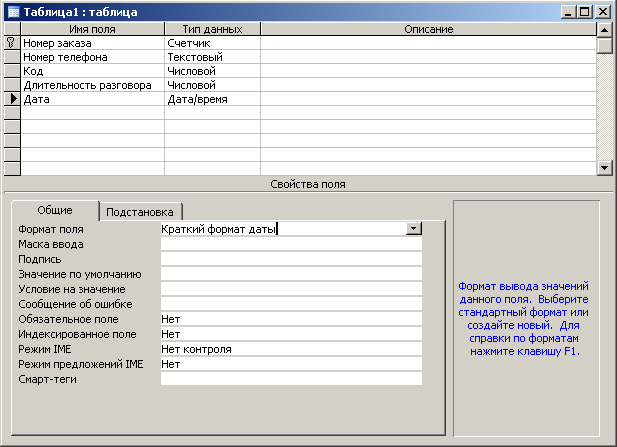 5. Установить связи между таблицами.Нажмите кнопку Схема данных  на панели инструментов или выберите в меню Работа с базой данныхСхема данных.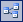 Открывается окно Схема данных и окно диалога Добавление таблицы. Если окно диалога Добавление таблицы не выводится (поскольку, например, уже имеется сохраненный макет схемы данных), нажмите кнопку Отобразить таблицу  на панели инструментов.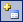 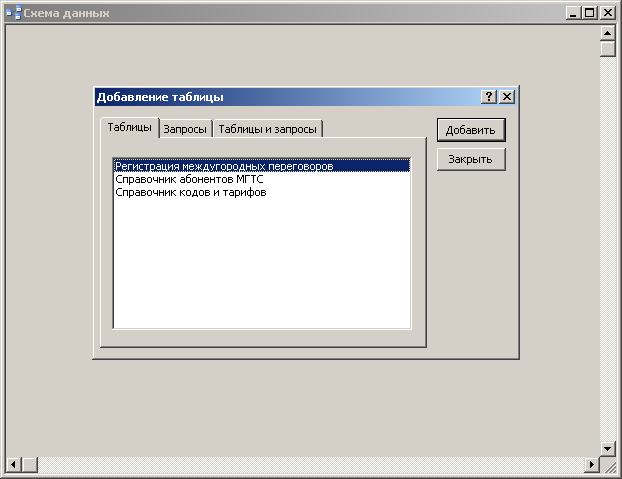 Добавьте таблицы: «Справочник абонентов МГТС», «Регистрация междугородных переговоров» и «Справочник кодов и тарифов» в окно Схема данных (установите указатель на имени таблицы и нажмите кнопку  Добавить ). Закройте окно диалога Добавление таблицы – нажмите кнопку  Закрыть . В окне Схема данных перенесите с помощью мыши поле Номер телефона из одной таблицы на поле Номер телефона другой таблицы.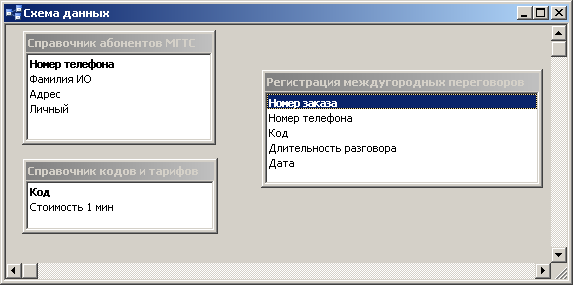 Появится окно Изменение связей. Поставьте галочку напротив пункта Обеспечение целостности данных. Тип связи автоматически определится как «один-ко-многим». Нажмите кнопку  Создать .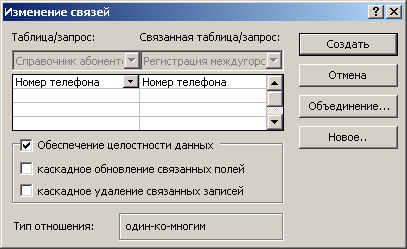 При выбранной опции Обеспечение целостности данных СУБД Access не позволит регистрировать звонки для несуществующих в базе телефонных номеров или в несуществующие в базе города. Т.е. при вводе записи в таблицу «Регистрация междугородных переговоров» будет проверяться поле Номер телефона на совпадение с каким-либо полем Номер телефона из таблицы «Справочник абонентов МГТС».Аналогично создайте связь между полями Код из таблицы «Регистрация междугородных переговоров» и Код из таблицы «Справочник кодов и тарифов».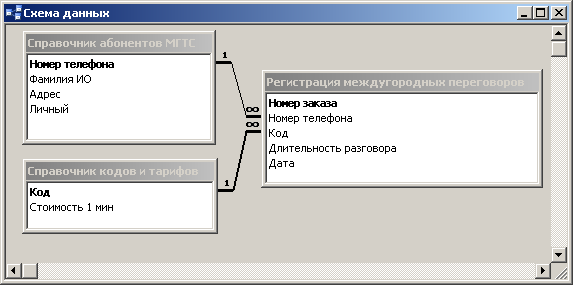 В случае необходимости изменения уже созданной связи можно щелкнуть мышью по линии связи (линия станет толстой) и выбрать в меню Связи  Изменить связь. При необходимости удалить связь выберите линию связи и нажмите клавишу  Delete  или правую кнопку мыши и пункт Удалить.Закончив создание связей, закройте окно диалога Схема данных и нажмите в появившемся окне диалога сохранения кнопку  Да .6. Создать форму для ввода данных.В окне базы данных Создание выберите значок – Другие формы (Мастер форм). Выберите таблицу «Регистрация междугородных переговоров», на основе которой требуется создать форму, или откройте ее в любом режиме. Нажмите кнопку раскрытия списка рядом с кнопкой Новый объект  на панели инструментов и выберите элемент Автоформа или команду меню Вставка  Автоформа.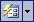 Закройте и сохраните форму. В окне диалога Сохранение следует ввести имя формы «Регистрация междугородных переговоров» и нажать кнопку  OK . Закройте форму.7. Ввести данные в таблицу при помощи формы.В окне базы данных выберите значок Формы. Откройте форму «Регистрация междугородных переговоров». Для этого выберите имя формы и нажмите кнопку  Открыть .Одновременно форма отображает на экране данные, относящиеся только к одной записи. В левом нижнем углу окна формы имеются элементы управления  (слева направо):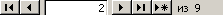 - перейти к первой записи,- перейти к предыдущей записи,- номер текущей записи,- перейти к следующей записи,- перейти к последней записи,- добавить новую запись в конец таблицы,- общее количество записей.С использованием формы введите данные в таблицу.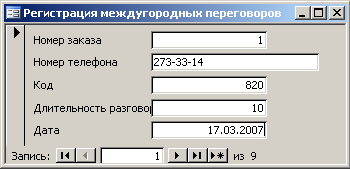 По окончании ввода закройте форму. В окне базы данных выберите значок Таблицы. Откройте таблицу «Регистрация междугородных переговоров» в режиме таблицы. Убедитесь, что таблица заполнена данными, и закройте ее.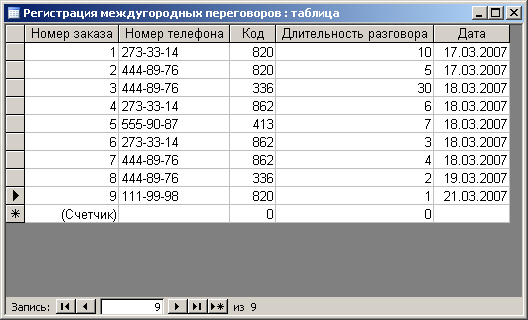 После наложения условия целостности данных в связанное поле Номер телефона таблицы «Регистрация междугородных переговоров» можно вводить только те значения, которые имеются в поле Номер телефона таблицы «Справочник абонентов МГТС» (аналогично для поля Код таблицы «Справочник кодов и тарифов» и поля Код таблицы «Регистрация междугородных переговоров»).Поле Номер заказа (Тип поля – Счетчик) не доступно для ввода, т.к. оно заполняется автоматически на единицу больше предыдущего значения.8. Выбрать звонки с одного номера телефона.В окне База данных выберите значок Создание - Запросы в конструкторе. Открывается окно запроса в режиме конструктора и окно диалога Добавление таблицы. Добавьте в запрос таблицу «Регистрация междугородных переговоров». Для этого установите указатель на имя таблицы «Регистрация междугородных переговоров» и нажмите кнопку  Добавить  и кнопку  Закрыть .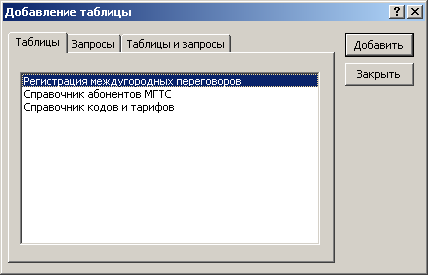 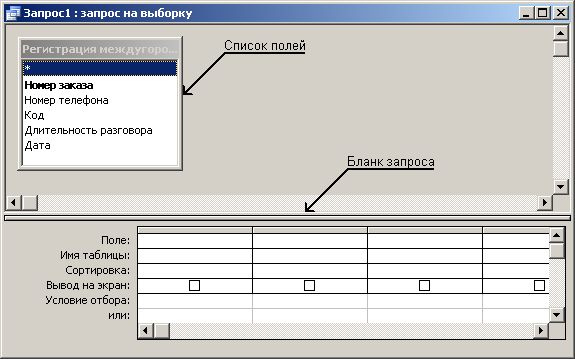 Добавьте поля таблицы в запрос, перемещая их имена с помощью мыши из списка полей в бланк запроса. Выберите имя первого поля в списке полей и перенесите его с помощью мыши в строку Поле бланка запроса или выберите поле в раскрывающемся списке в ячейке Поле и так далее все поля.Определите условие отбора. Выберите в строке Условие отбора ячейку в столбце поля, для которого задается условие. Введите выражение для условия отбора. Например, наберите номер телефона 4448976 в поле Номер телефона и нажмите клавишу  Enter .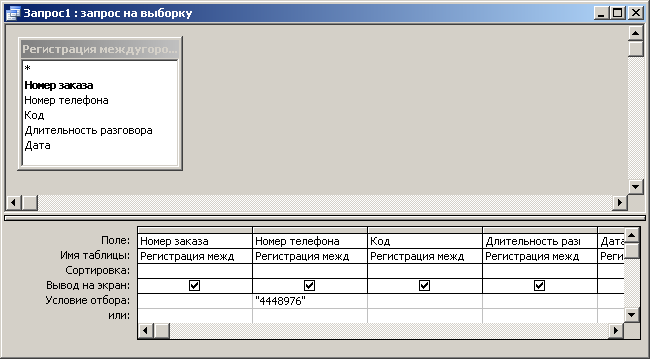 Имена, не содержащие специальных символов, можно вводить без прямых кавычек – " ". Прямые кавычки будут добавлены автоматически.Закройте запрос, сохранив его под названием «Пример запроса на выборку». Выполните запрос. Для этого в окне базы данных выберите значок Запросы и дважды нажмите левую кнопку мыши на названии созданного запроса. Второй способ выполнить запрос: установите указатель на название запроса и нажмите кнопку  Открыть . Третий способ выполнить запрос: установите указатель на название запроса, нажмите правую кнопку мыши и выберите пункт Открыть в контекстном меню.Результат выполнения запроса – это таблица, поля которой были указаны при создании запроса, содержимое которой ограничено при помощи условия запроса. В запросе «Пример запроса на выборку» отображена информация только о звонках с указанного в условии телефонного номера.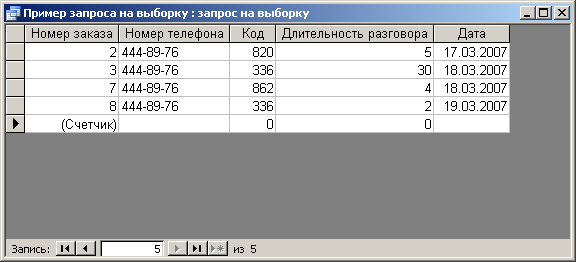 9. Выбрать звонки, удовлетворяющие условию.Аналогично создайте еще несколько запросов по таблице «Регистрация междугородных переговоров».«Запрос по заданной дате»: отобрать информацию о звонках, сделанных 18-го марта 2007 года. Для этого в поле Дата введите Условие отбора =#18.03.07#.«Запрос по заданному периоду времени»: отобрать информацию о звонках, сделанных с 18-го марта . по 21-е марта . Для этого в поле Дата введите Условие отбора Between #18.03.07# And #21.03.07#.«Запрос по заданной длительности»: отобрать информацию о звонках с длительностью разговора меньше семи минут. Для этого в поле Длительность разговора введите Условие отбора <7.10. Создание запроса с параметром.При просмотре разговоров, состоявшихся с различных номеров телефонов, нет необходимости каждый раз изменять запрос и вводить Номер телефона в режиме конструктора. Процесс изменения Условия отбора можно автоматизировать путем создания запроса с параметрами.Создайте новый запрос в режиме конструктора. Добавьте в запрос таблицу «Регистрация междугородных переговоров». Добавьте все поля таблицы в запрос.Введите в ячейку в строке Условие отбора поля Номер телефона условие, содержащее шаблон параметра, имеющий вид квадратных скобок с содержащимся в них текстом приглашения. Например, [Введите номер телефона].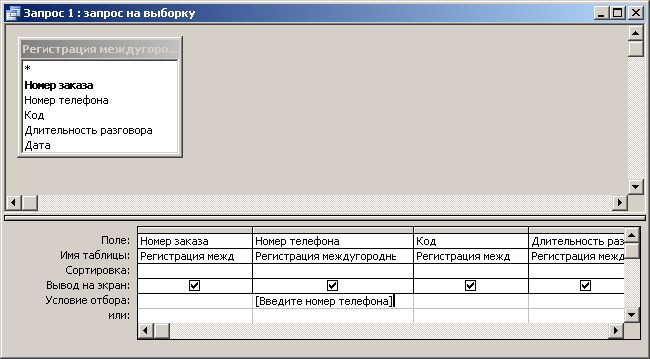 Закройте запрос, сохранив его под названием «Пример запроса с параметром». Выполните запрос. Введенный текст приглашения будет выведен как подпись поля, в которое вводится параметр запроса. Введите значение параметра. Например, номер телефона 4448976 и нажмите кнопку  OK .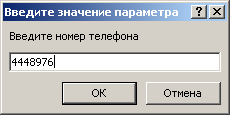 11. Создание запроса с вычисляемым полем.Требуется вычислить стоимость каждого разговора. Для этого понадобится поле Длительность разговора из таблицы «Регистрация междугородных переговоров» и поле Стоимость 1 мин из таблицы «Справочник кодов и тарифов». Их произведение и есть стоимость для каждого телефонного разговора.Создайте новый запрос в режиме конструктора. Добавьте в запрос таблицы «Регистрация междугородных переговоров» и «Справочник кодов и тарифов».Добавьте поля в бланк запроса путем переноса полей Номер телефона, Код, Длительность разговора, Дата из списка полей таблицы «Регистрация междугородных переговоров» в бланк запроса.В строке Поле бланка запроса наберите Стоимость: [Длительность разговора]*[Стоимость 1 мин]. Стоимость: – имя вычисляемого поля. В режиме таблицы оно становится заголовком столбца.Закройте и сохраните запрос под названием «Стоимость междугородных переговоров». Выполните запрос. Поле Стоимость не существует ни в одной из таблиц, но присутствует и вычислено по заданной формуле в запросе.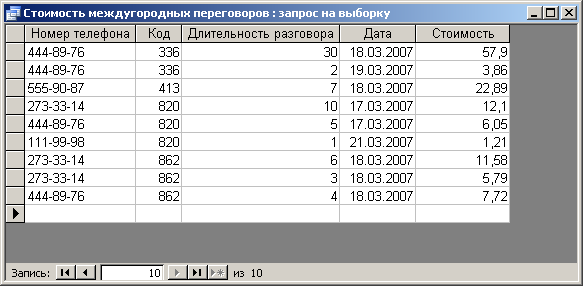 Все названия полей базы данных следует набирать в точности так же, как они были заданы при создании таблиц. Значение имеет и регистр, и количество пробелов.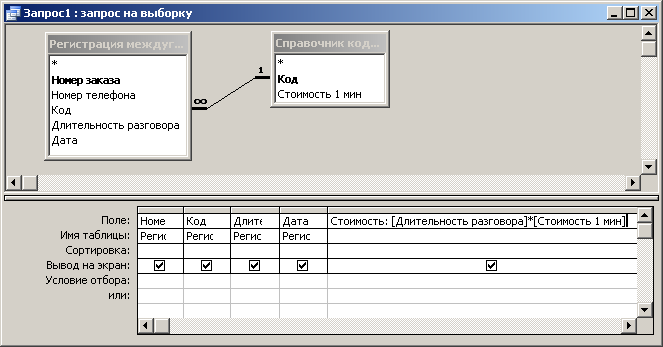 Если при вычислении стоимости каждого разговора учитывать различный тариф для личного и служебного телефонов и считать минуту разговора со служебного в 3 раза дороже, то запрос с вычисляемым полем Стоимость следует создавать так:- создать новый запрос в режиме конструктора,- добавить в запрос все три таблицы,- поместить в бланк запроса поля Номер телефона, Код, Длительность разговора, Дата,- в пятом столбце строки Поле набрать без пробелов: Стоимость: IIf ([Личный]=Да; [Длительность разговора]*[Стоимость 1 мин]; [Длительность разговора]*[Стоимость 1 мин]*3).IIf – это функция. Она возвращает одно из двух значений, в зависимости от истинности или ложности условия (так же, как функция ЕСЛИ в Microsoft Excel). Структура функции IIf тоже аналогична структуре функции ЕСЛИ: (условие; значение если истина; значение если ложь).12. Создание извещений об оплате услуг МГТС.В окне База данных выберите Создание значок Мастер отчетов.В окне Создание отчетов в списке Таблицы/запросы выберите пункт Таблица: Справочник абонентов МГТС. Переместите поля Номер телефона, Фамилия ИО, Адрес, Личный из поля списка Доступные поля в поле списка Выбранные поля с помощью кнопки .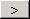 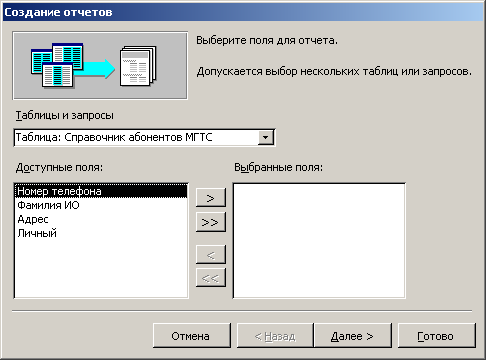 Раскройте список Таблицы/Запросы и выберите пункт Запрос: Стоимость междугородных переговоров.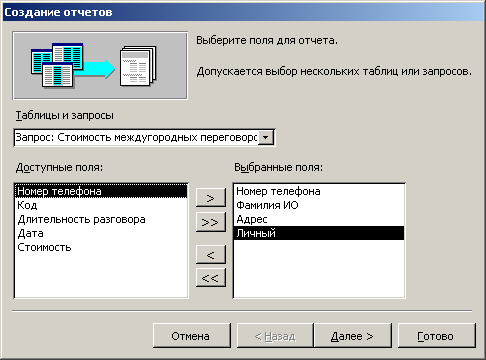 Переместите поля Код, Длительность разговора, Дата, Стоимость из поля списка Доступные поля в поле списка Выбранные поля.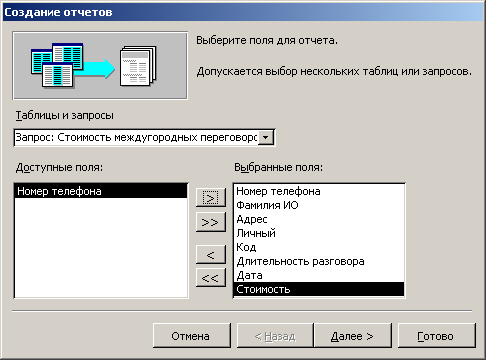 Нажмите кнопку  Далее .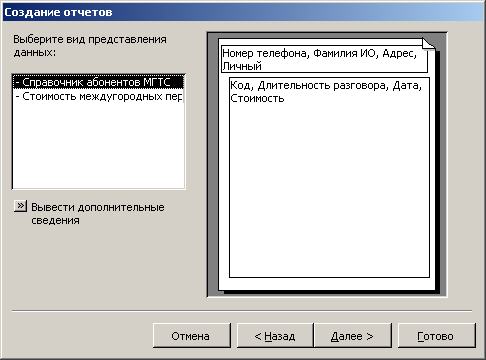 Нажмите кнопку  Далее .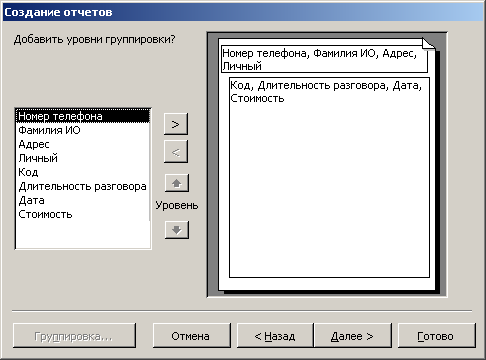 Нажмите кнопку  Далее .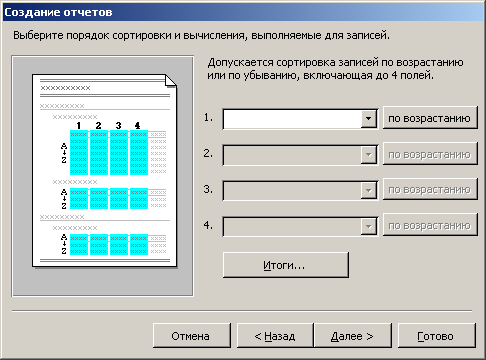 Нажмите кнопку  Итоги... .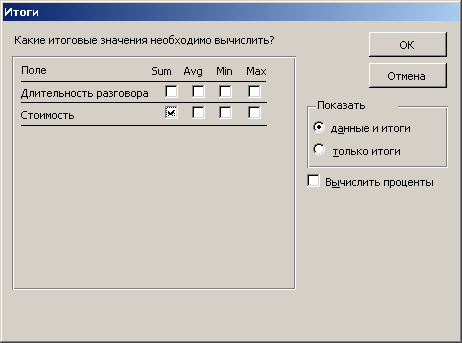 Установите Флажок в строке Стоимость столбца Sum. Нажмите кнопку  ОК . В окне Создание отчетов нажмите кнопку  Далее .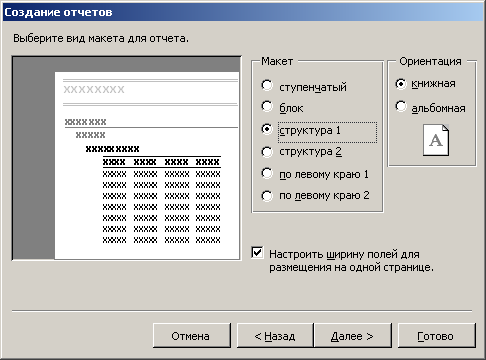 Выберите параметр структура 1 и нажмите кнопку  Далее .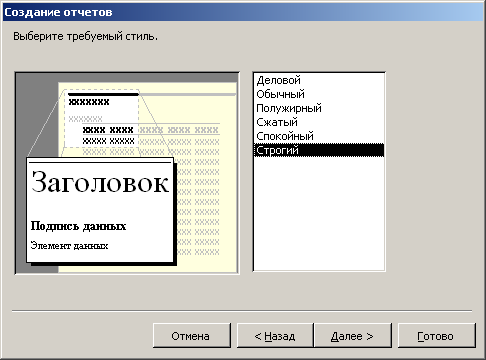 Выберите стиль оформления и нажмите кнопку  Далее .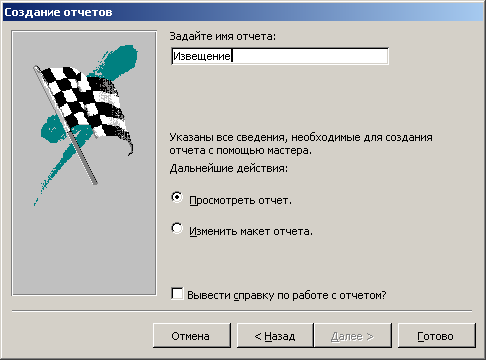 Введите имя отчета Извещение и нажмите кнопку  Готово . Т.к. выбрана опция Просмотреть отчет, то созданный отчет «Извещение» сразу открывается.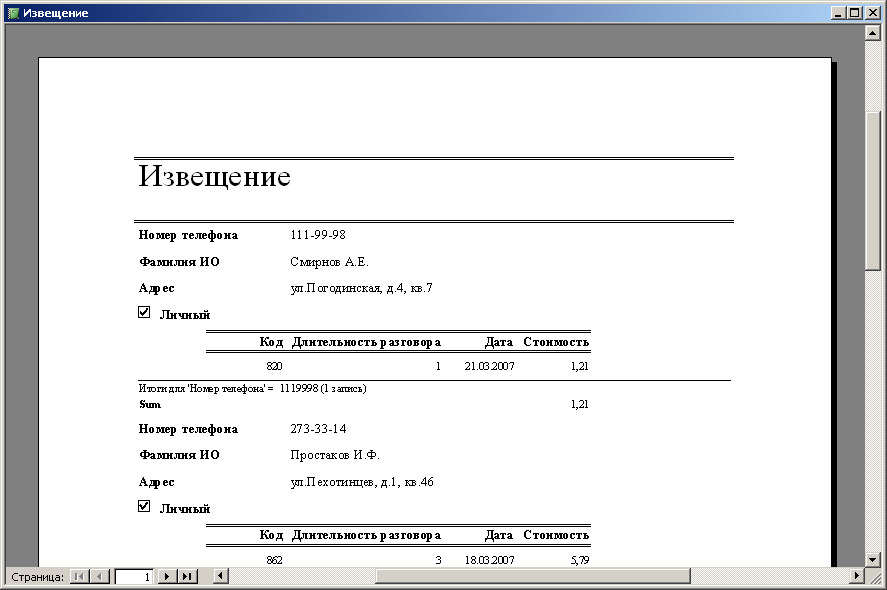 В принципе, извещения готовы. Однако в них есть ненужная абоненту информация. Кроме того, обычно извещения имеют стандартный размер, и каждое печатается на отдельной странице целиком.В окне базы данных нажмите значок Отчеты и откройте «Извещение» в режиме конструктора.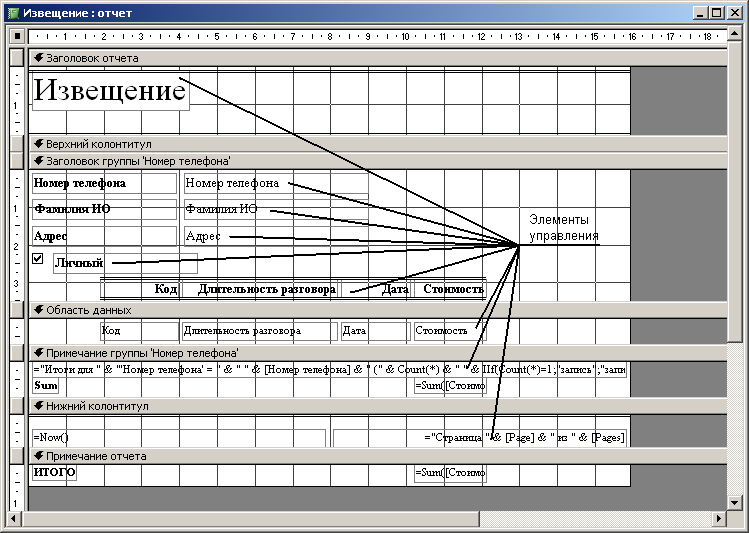 Измените высоту раздела Заголовок группы ‘Номер телефона’. Для этого установите указатель на нижнюю границу раздела и переместите указатель вниз.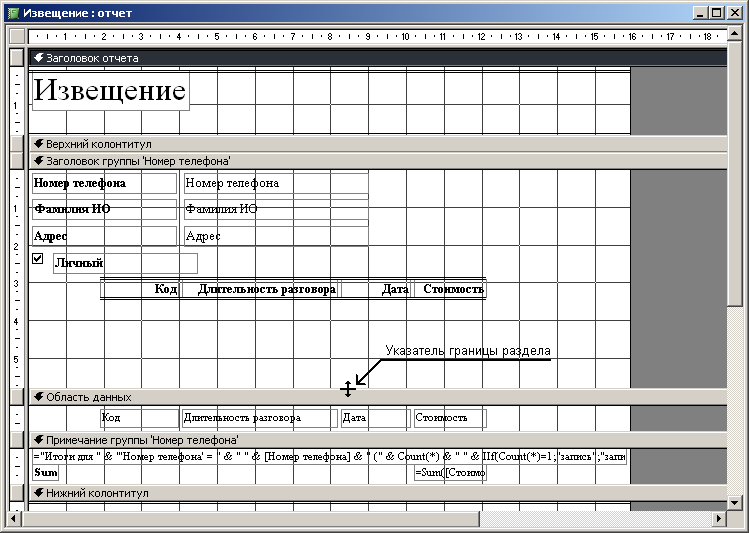 Выделите указателем все элементы управления в разделе Заголовок группы ‘Номер телефона’, выбирая их мышкой при нажатой клавише  Shift . Или просто выделите мышью все элементы, не отпуская левую кнопку мыши. Переместите элементы управления вниз при помощи указателя мыши в виде «черной ладони».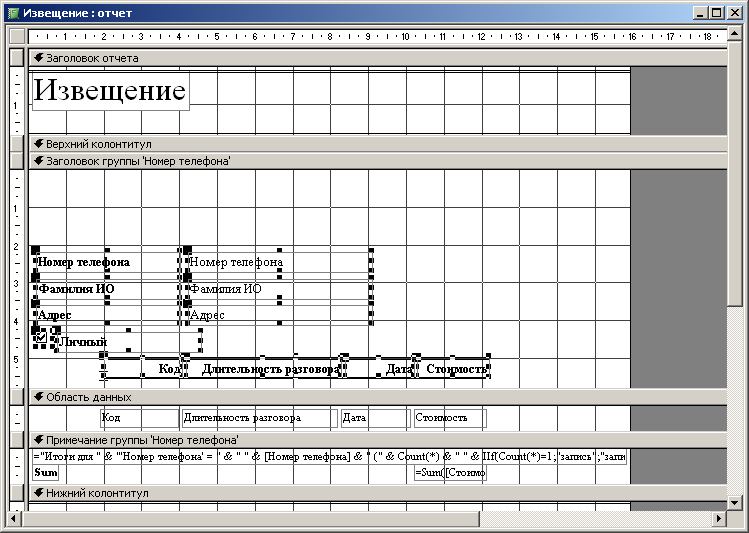 Выделите указателем элемент, в котором помещен текст Извещение. Перетащите его из раздела Заголовка отчета в раздел Заголовок ‘Номер телефона’.Удалите разделы Заголовок отчета, Примечание отчета, Нижний колонтитул и Верхний колонтитул. Для этого нажмите правую кнопку мыши на названии любого из разделов и поочередно выберите пункты Колонтитулы, Заголовок/примечание отчета. То же самое можно сделать из меню командами Вид  Колонтитулы и Вид  Заголовок/примечание отчета.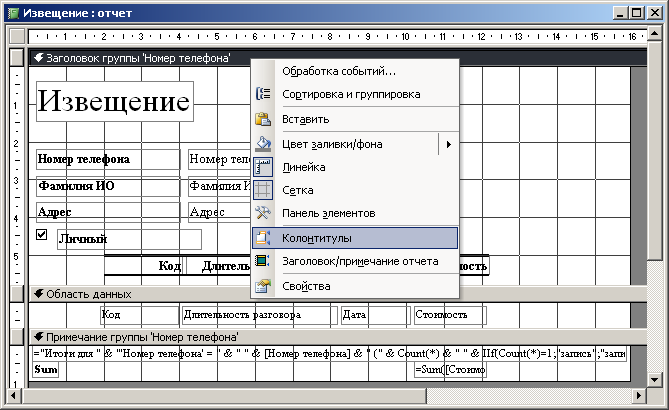 Выделите элемент в разделе Примечание группы ‘Номер телефона’ в котором помещен текст ="Итоги для " & "'Номер телефона' = " & " "... и удалите его клавишей  Delete .Удалить текст внутри элемента управления и удалить сам элемент управления – это различные действия. Текст внутри элемента управления удаляется так: указателем мыши ставится курсор внутрь элемента управления и стираются буквы кнопками  Delete  или  Backspace . В результате элемент управления существует, но он пуст. Сам элемент управления удаляется так: указателем мыши нажать на границу элемента управления так, чтобы появилось обрамление с черными квадратными метками по контуру, и нажать кнопку   Delete .Выделите элемент в разделе Примечание группы ‘Номер телефона’ с надписью Sum и измените ее на надпись Итого. Закройте и сохраните отчет «Извещение».В окне базы данных выберите значок Отчеты и нажмите кнопку  Просмотр , либо дважды щелкните левой кнопкой мыши на отчете «Извещение».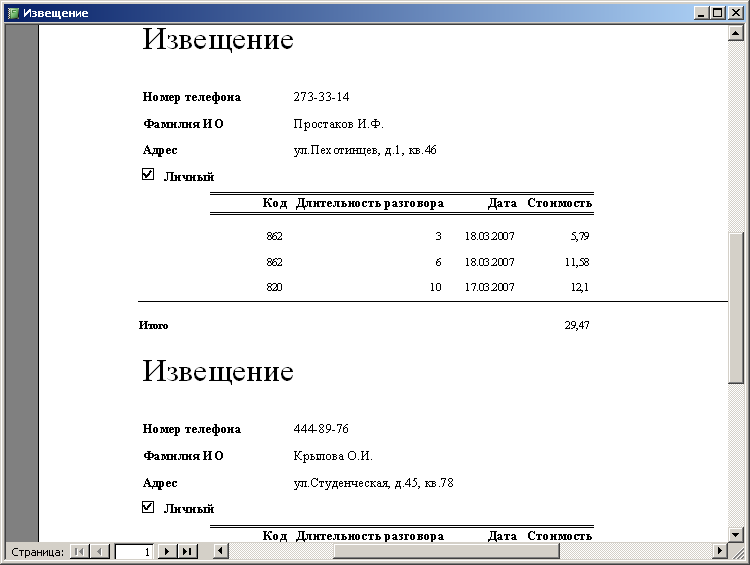 13. Печать каждого извещения на отдельном листе.Откройте отчет «Извещение» в режиме конструктора.Нажмите правую кнопку мыши в области Заголовок группы ‘Номер телефона’ и выберите в меню команду Свойства.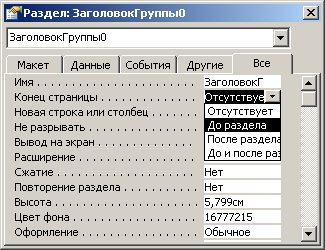 В окне свойств установите для свойства Конец страницы значение До раздела. Закройте окно свойств.Нажмите кнопку Сортировка и группировка  на панели инструментов или нажмите правую кнопку мыши в области Заголовок группы ‘Номер телефона’ и выберите в меню команду Сортировка и группировка. Выберите в бланке свойств группы для свойства Не разрывать значение Вся группа. Закройте окно.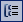 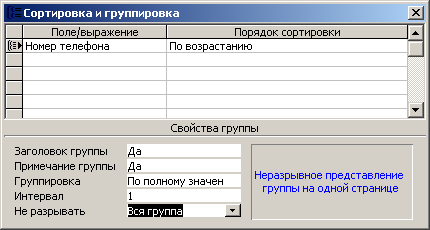 Воспользуйтесь кнопкой Вид на панели инструментов для Предварительного просмотра отчета не покидая режима конструктора.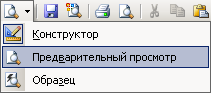 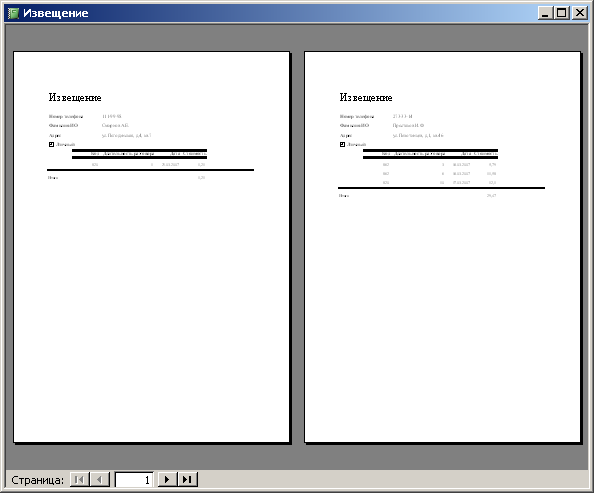 Если по аналогии с Microsoft Word через пункт меню Файл  Параметры страницы установить Размер бумаги B5 и Альбомную Ориентацию страницы, то извещение об оплате услуг МГТС каждый клиент получит в следующем виде: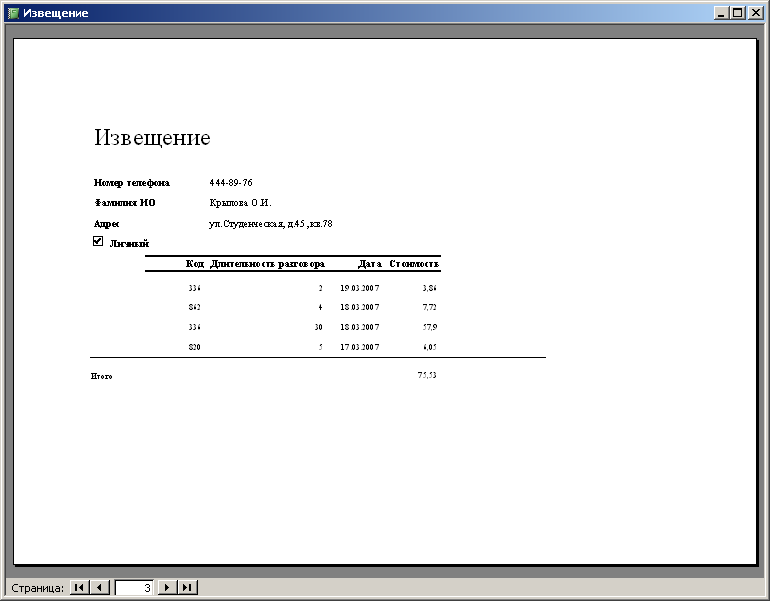 Отчет сохранить с типом файла Документ Word.Занятие 5. Компьютерные сети. Поиск информации в интернет (2 ч.)Вопросы для обсуждения:1.	Компьютерные сети. Определение. Классификация. 2.	Глобальные сети. Принципы построения. Структура. История создания глобальной сети Интернет. Современное состояние, аудитория. Развитие Интернет в России. Сервисы Интернет 3.	Адресация в Интернет. Формирование адреса. Поисковые машины в Интернет и их характеристика.Список литературы:1.	Информатика для гуманитариев: учебник и практикум для академического бакалавриата / под ред. Г. Е. Кедровой; МГУ им. М. В. Ломоносова. - Москва: Юрайт, 2017. - 439 с. - (Бакалавр. Академический курс). - - ISBN 978-5-534-01031-2 2.	Профессиональные базы данных. https://liber.rsuh.ru/ru/bases#cambridge.Задание:Используя электронные адреса Интернет провести поиск литературы по своей специальности в электронной библиотеке: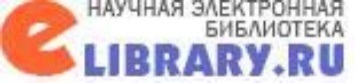                                              на сайте https://elibrary.ru/defaultx.asp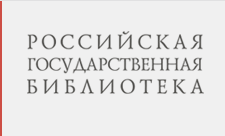 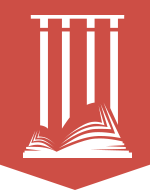                                               на сайте https://www.rsl.ru/ru/about/funds/elibrary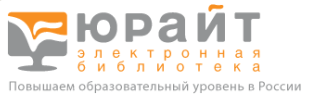 1.3.	                                         на сайте   https://biblio-online.ru/ Результаты поиска оформляются в виде отчета.Форма отчетаФИО______________________________________________________________________Указания по выполнению заданий:1.1. Библиотека eLIBRARY.RU – это крупнейший российский информационный портал в области науки, технологии, медицины и образования, содержащий рефераты и полные тексты более 14 миллионов научных статей и публикаций.1.2. В стенах Российской государственной библиотеки находится уникальное собрание отечественных и зарубежных документов на 367 языках мира. Объём всех фондов превышает 47 миллионов единиц хранения (по состоянию на 1 января 2018 года), из них около трёх миллионов особо ценных изданий и других документов. Фонды разделены по категориям изданий и доступны в соответствующих читальных залах. Кроме того,  более 1,3 миллиона документов оцифровано и входит в состав Электронной библиотеки РГБ. Доступны также сотни тысяч сетевых удалённых ресурсов, приобретаемых библиотекой для наших читателей. С документами электронной библиотеки и сетевых удалённых ресурсов можно работать на компьютерах в читальных залах РГБ, а часть из них доступна с любого компьютера, подключённого к сети интернет.1.3. Электронная библиотека издательства «Юрайт» www.biblio - online.ru для всех посетителей (даже не зарегистрированных) работает в режиме электронной выставки, где можно ознакомиться (в пределах 10%) с каждым учебником издательства «Юрайт» и дрБазы, где указано "Вход", доступны с компьютеров РГГУ (по IP-адресам).Если доступна "Авторизация", то Вам потребуется ввод пароля и логина библиотеки РГГУ, при этом база доступна с любого компьютера.9.2. Методические рекомендации по подготовке письменных работДоклад – это краткое изложение в письменном виде содержания и результатов индивидуальной учебно-исследовательской деятельности, имеет регламентированную структуру, содержание и оформление.Задачи доклада:1. Формирование умений самостоятельной работы студентов с источниками литературы, их систематизация;2. Развитие навыков логического мышления;3. Углубление теоретических знаний по проблеме исследования.Текст доклада должен содержать аргументированное изложение определенной темы. Доклад должен быть структурирован (по главам, разделам, параграфам) и включать разделы: введение, основная часть, заключение, список используемых источников. В зависимости от тематики доклада к нему могут быть оформлены приложения, содержащие документы, иллюстрации, таблицы, схемы и т. д.Общие требования к оформлению письменных работ:Работа выполняется печатным способом с использованием компьютера и принтера на одной стороне листа формата А4 через полтора (1,5) интервала. Тип шрифта (гарнитура) - Times New Roman, кегль (размер) шрифта - 14.  В работе не допускается использование шрифта разных гарнитур.Страницы имеют следующие поля: левое , правое - ,  верхнее и нижнее - . Абзацный отступ одинаковый по всему тексту и равен 5 знакам.Структура работы:- Титульный лист- Оглавление- Введение- Текст работы (главы)- Заключение- Список источников и литературы- ПриложенияВсе структурные элементы работы начинаются с нового листа.Заголовки располагаются посередине страницы и указываются прописными буквами без кавычек и точки в конце, выделяются полужирным шрифтом. Переносить слова в заголовке не допускается. Заголовки оглавления должны точно повторять заголовки в тексте.Иллюстрации, используемые в тексте работы, размещаются после первой ссылки на них и сопровождаются словами «Рисунок», «Таблица», «Схема», «График» и т.п. Все иллюстрации нумеруются сквозной нумерацией арабскими цифрами в порядке упоминания в тексте (для каждого вида иллюстраций своя нумерация).Приложения должны иметь тематические заголовки и нумеруются арабскими цифрами. Перечень приложений указывается в оглавлении.Все страницы работы, включая приложения, нумеруются по порядку. Первой страницей считается титульный лист, на нем номер не ставится. Порядковый номер печатается вверху страницы по центру.Библиографические ссылки в виде подстрочных примечаний оформляются в соответствии с ГОСТ Р 7.0.5-2008. Нумеруются арабскими цифрами в пределах страницы, т.е. с каждой следующей страницы нумерация подстрочных примечаний начинается с цифры «1». Допускается нумеровать в пределах структурных частей работы.Список источников и литературы охватывает все документы, использованные при выполнении письменной работы. В него включаются библиографические записи документов, оформленные в соответствии с действующими стандартами:• ГОСТ 7.1-2003. Библиографическая запись. Библиографическое описание. Общие требования и правила составления• ГОСТ 7.80-2000. Библиографическая запись. Заголовок. Общие требования и правила составления.• ГОСТ 7.82-2001. Библиографическая запись. Библиографическое описание электронных ресурсов. Общие требования и правила составления.Приложение 1 АННОТАЦИЯ ДИСЦИПЛИНЫДисциплина реализуется на факультете информационных систем и безопасности кафедрой информационных технологий и систем.Содержание дисциплины охватывает круг вопросов, связанных с организацией сбора, обработки и хранения информации, а также разработкой и эксплуатацией информационных ресурсов и систем, средств обеспечения автоматизированных информационных систем и их технологий, используемых в профессиональной деятельности, в том числе, для лиц с ограниченными возможностями и инвалидов..Цель дисциплины - повышение общей информационной культуры на основе освоения понятийного аппарата информатики и ИКТ, формирование профессиональных компетенций выпускника, который знает возможности современных компьютеров, и аппаратные, программные средства для людей с ограниченными возможностями и инвалидов, владеет методами сбора, хранения и обработки данных в информационных системах, используемых при подготовке решений в профессиональной деятельности людей с ограниченными возможностями здоровья и инвалидов.Задачи: формирование знания, навыков и умений работы с современными компьютерными и программными средствами, включая аппаратные и программные средства для лиц с ограниченными возможностями и инвалидов, при решении прикладных задач в профессиональной деятельности.Дисциплина направлена на формирование следующих компетенций: УК-4. Способен осуществлять деловую коммуникацию в устной и письменной формах на государственном языке Российской Федерации и иностранном(ых) языке(ах)ПК-4. Способен осуществлять написание и оформление обзора, доклада, аналитической справки, составлять иные информационные материалы, содержащие результаты научно-исследовательской деятельности.В результате освоения дисциплины обучающийся должен:Знать: способы применения информационно-коммуникационных технологий в различных направлениях профессиональной деятельности; назначение и виды информационно-коммуникационных технологий, применяемых для формирования требований к информационной системе предприятия, работающих с лицами с ОВЗ. Инструментарий создания презентаций. Правила создания презентаций; методологию, модели, методы и способы создания информационных систем для лиц с ОВЗ. Уметь: формулировать и осуществлять постановку задач при разработке презентации программного продукта.Владеть: базовыми современными ИКТ в различных направлениях профессиональной деятельности; международными и отечественными стандартами в области информационных систем и технологий для разработки иоптимизации информационных систем, поддерживающих работу лицами с ОВЗ. Навыками и средствами разработки презентаций. Навыками эксплуатации специализированного программного обеспечения.По дисциплине предусмотрена промежуточная аттестация в форме зачёта с оценкой.Общая трудоемкость освоения дисциплины составляет 2 зачетные единицы.Приложение 2ЛИСТ ИЗМЕНЕНИЙ МинОБРНАУКИ РОССИИФедеральное государственное бюджетное образовательное учреждение высшего образования «Российский государственный гуманитарный университет»(ФГБОУ ВО «РГГУ»)Кафедра физической культуры, спорта и безопасности жизнедеятельности БЕЗОПАСНОСТЬ ЖИЗНЕДЕЯТЕЛЬНОСТИРАБОЧАЯ ПРОГРАММА ДИСЦИПЛИНЫ41.03.02 Регионоведение РоссииУровень высшего образования бакалавриатНаправленность (профиль): Историко-культурное развитие регионов РоссииФорма обучения: очная РПД адаптирована для лицс ограниченными возможностямиздоровья и инвалидностиМосква 2022БЕЗОПАСНОСТЬ ЖИЗНЕДЕЯТЕЛЬНОСТИРабочая программа дисциплиныСоставители: канд.мед.наук, доцент Н.Л. Беловаканд.воен.наук, доцент Ю.Н. ТарабаевОтветственный редакторканд.мед.наук, доцент Н.Л.БеловаУТВЕРЖДЕНО					Протокол заседания кафедры 			№9 от «29» апреля 2021г.						ОГЛАВЛЕНИЕ1. Пояснительная записка1.1 Цель и задачи дисциплины1.2. Перечень планируемых результатов обучения по дисциплине, соотнесенных с индикаторами достижения компетенций1.3. Место дисциплины в структуре образовательной программы2. Структура дисциплины 3. Содержание дисциплины4. Образовательные технологии   5. Оценка планируемых результатов обучения5.1. Система оценивания 5.2. Критерии выставления оценок 5.3. Оценочные средства (материалы) для текущего контроля успеваемости, промежуточной аттестации обучающихся по дисциплине6. Учебно-методическое и информационное обеспечение дисциплины6.1. Список источников и литературы 6.2. Перечень ресурсов информационно-телекоммуникационной сети «Интернет» 7. Материально-техническое обеспечение дисциплины8. Обеспечение образовательного процесса для лиц с ограниченными возможностями здоровья и инвалидов9. Методические материалы9.1. Планы практических (семинарских, лабораторных) занятий  9.2. Методические рекомендации по подготовке письменных работ    ПриложенияПриложение 1. Аннотация дисциплины Приложение 2. Лист изменений 1. Пояснительная записка 1.1. Цель и задачи дисциплиныЦель дисциплины Задачи дисциплины:1.1. Цель и задачи дисциплиныЦель учебной дисциплины «Безопасность жизнедеятельности» – формирование профессиональной культуры безопасности (ноксологической культуры), характера мышления и ценностных ориентаций, при которых вопросы безопасности рассматриваются как приоритетные, особенно ярко выраженные при чрезвычайных ситуациях, их воздействии на человека и среду обитания, готовности и способности специалиста использовать в профессиональной деятельности приобретенную совокупность знаний, умений и навыков для обеспечения безопасности в сфере профессиональной деятельности.Задачи дисциплины:Изучить характер чрезвычайных ситуаций и их последствия для жизнедеятельности.Овладеть правовыми основами безопасности жизнедеятельности при возникновении чрезвычайных ситуаций.Подготовить студентов к осознанным действиям в чрезвычайных ситуациях, научить грамотно применять способы защиты жизни и здоровья в сложившейся критической обстановке.Сформировать навыки оказания первой помощи населению при ликвидации последствий аварий, катастроф, стихийных бедствий, а также при массовых эпидемиях.Содержание дисциплины охватывает круг вопросов, связанных с тематикой взаимодействия человека со средой обитания (производственной, бытовой, городской, природной), вопросами предупреждения и защиты от негативных факторов чрезвычайных ситуаций, оказания первой помощи в условиях возникновения этих ситуаций, а также проблемами охраны здоровья населения.Дисциплина «Безопасность жизнедеятельности» относится к базовой части профессиональной подготовки бакалавриата всех направлений и преподается во взаимосвязи с профессиональным циклом обучения.Компетенции обучающегося формируются в результате освоения дисциплины и имеют общекультурную и профессиональную направленность: владение основными методами защиты производственного персонала и населения от возможных последствий аварий, катастроф, стихийных бедствий; способность находить организационно-управленческие решения в нестандартных ситуациях и готовность нести за них ответственность; способность и готовность к восприятию личности другого, эмпатии, установлению доверительного контакта и диалога, убеждению и поддержке людей; знание основных методов защиты производственного персонала и населения от возможных последствий аварий, катастроф, стихийных бедствий и способов применения современных средств поражения, основных мер по ликвидации их последствий; способность и готовность решать проблемы, брать на себя ответственность; способность оказывать первую помощь, обеспечивать личную безопасность и безопасность граждан в процессе решения служебных задач. 1.2.  Перечень планируемых результатов обучения по дисциплине, соотнесенных с индикаторами достижения компетенций1.3. Место дисциплины в структуре образовательной программыПрограмма дисциплины «Безопасность жизнедеятельности» является базовой (обязательной) частью профессиональной подготовки для студентов всех направлений бакалавриата специальностей. Дисциплина реализуется кафедрой физической культуры, спорта и безопасности жизнедеятельности на всех факультетах. Содержание дисциплины охватывает круг вопросов, связанных с тематикой взаимодействия человека со средой обитания (производственной, бытовой, городской, природной), вопросами предупреждения и защиты от негативных факторов чрезвычайных ситуаций, оказания первой помощи в условиях возникновения этих ситуаций, а также проблемами охраны здоровья населения. Дисциплина направлена на формирование  универсальных и общепрофессиональных компетенций. 2. Структура дисциплиныСтруктура дисциплины для очной формы обученияОбщая трудоёмкость дисциплины составляет 2 з.е., 72 академических часа (ов).Структура дисциплины для очной формы обученияОбъем дисциплины в форме контактной работы обучающихся с педагогическими работниками и (или) лицами, привлекаемыми к реализации образовательной программы на иных условиях, при проведении учебных занятий:Объем дисциплины (модуля) в форме самостоятельной работы обучающихся составляет 44 академических часа(ов). 3.  Содержание дисциплины  Раздел I. Защита населения и территорий в чрезвычайных ситуациях (ЧС)Тема 1.1. Введение в дисциплину «Безопасность жизнедеятельности», общая классификация ЧС. Чрезвычайные ситуации техногенного характера Безопасность жизнедеятельности (БЖД) как научная дисциплина, ее структура и содержание, термины и определения. Безопасность личности, общества и государства. Общая классификация ЧС.Транспортные аварии (катастрофы), пожары, взрывы, угрозы взрывов. Аварии (ЧС), сопровождающие выбросами аварийно химически опасных, радиоактивных и биологически опасных веществ. Аварии на гидродинамически опасных объектах, на электроэнергетических системах, коммунальных системах жизнеобеспечения, аварии на очистных сооружениях. Действия населения при ЧС техногенного характера.Тема 1.2. Конфликтные и бесконфликтные чрезвычайные ситуации1.2.1. Чрезвычайные ситуации природного, биолого-социального и экологического характераХарактеристика и классификация ЧС природного и биолого-социального характера и их последствия. Землетрясения. Ураганы, бури, смерчи. Лесные и торфяные пожары. Наводнения. Оползни. Просадки. Актуальность проблемы для страны и Московского региона. Поражающие факторы. Чрезвычайные ситуации экологического характера и их влияние на окружающую среду. Меры безопасности и действия населения при ЧС природного, биолого-социального и экологического характера.1.2.2. Конфликтные ЧС. Современные средства пораженияЧрезвычайные ситуации военного характера. Поражающие факторы оружия массового поражения.Источники военной опасности для РФ, приводящие к ЧС конфликтного характера, современные средства вооруженной борьбы и поражающие факторы от них. Возможная обстановка в районах применения современных средств поражения. Защита от поражающего действия современных средств вооруженной борьбы.Тема 1.3. Защита населения в чрезвычайных ситуациях           1.3.1. Единая государственная Российская система предупреждения и ликвидации чрезвычайных ситуаций (РСЧС) и гражданская оборона (ГО) на современном этапеЦели и принципы создания. Нормативно-правовая база. Задачи и структура РСЧС: органы управления РСЧС и МЧС, силы и средства, порядок и режимы функционирования РСЧС. Система связи и оповещения. Информационное обеспечение. ОКСИОН (Общероссийская комплексная система информирования и оповещения населения в местах массового пребывания людей).Задачи и структура ГО: органы управления, силы и средства, порядок и режимы функционирования. Гражданская оборона на объекте экономики.1.3.2. Способы защиты населения в чрезвычайных ситуацияхСодержание, цели, организация подготовки населения. Укрытие населения в защитных сооружениях, классификация и свойства, пути создания, использование защитных сооружений ГО. Проведение рассредоточения и эвакуации населения. Применение средств индивидуальной защиты в ЧС. Мероприятия по радиационной, химической и биологической защите населения.  Раздел II.  Первая помощь при чрезвычайных ситуацияхТема 2.1. Экология человека в современных условиях. Медицина катастрофЭкология человека - наука о закономерностях взаимоотношений человека и окружающей среды. Влияние биосферы на человека и деятельности человека на биосферу. Влияние загрязнения атмосферы, почвы, воды, растительности на здоровье человека. Факты загрязнения окружающей среды: транспорт и промышленные предприятия, химизация сельского хозяйства, атомные объекты, природные очаги болезней человека.Охрана природы - путь к здоровью общества, значение очистительных сооружений, прогрессивных технологий, рационального использования природных ресурсов в обеспечении здоровья человека.Общие понятия о медицине катастроф. Особенности организации первой помощи в чрезвычайных ситуациях. Виды медицинской помощи. Общая структура экстренной медицинской помощи Минздравсоцразвития Российской Федерации и ее особенности как централизованной государственной службы и составной части общегосударственной системы по ликвидации последствий в чрезвычайных ситуациях мирного и военного времени. Принципы лечебно-эвакуационного обеспечения пораженных.Тема 2.2. Первая помощь при травмах2.2.1. Основы анестезиологии и реаниматологииПонятие об анестезиологии и реаниматологии. Клиническая смерть. Биологическая смерть. Виды обезболивания. Общее обезболивание. Ингаляционный и неингаляционный наркоз. Осложнения при наркозе, профилактика и борьба с ними. Местное обезболивание. Препараты для местной анестезии. Способы и техника их применения. Обезболивание в очагах поражения. Внешние признаки расстройства дыхания. Неотложная помощь при острых нарушениях дыхания.Искусственное дыхание. Отработка техники проведения способов искусственного дыхания "изо рта в рот", "изо рта в нос", Сильвестра, Каллистова, Нильсена-Шеффера, Шеффера.Основные причины остановки сердца. Признаки остановки сердца. Непрямой массаж сердца и техника его проведения.2.2.2. Открытые повреждения – раны. Хирургическая инфекция. Асептика и антисептикаОбщее понятие о раневой инфекции и ее опасности. Виды раневой инфекции: гнойная, гнилостная, анаэробная, специфическая, смешанная. Пути проникновения возбудителей инфекции в рану. Антисептика и асептика как система профилактики и борьбы с раневой инфекцией.Виды антисептики (механическая, физическая, химическая, биологическая). Способы асептики (прокаливание, обжигание, кипячение, автоклавирование).Раны. Виды ран: неогнестрельные (резаные, рубленые, колотые, рвано-ушибленные); огнестрельные (касательные, слепые, сквозные, проникающие, непроникающие); преднамеренные "чистые" (хирургические) и случайные раны – инфицированные; раны зараженные 0В и РВ, огнестрельные раны. Клинические признаки ран. Осложнения. Первая помощь при ранениях.Хирургическая инфекция. Классификация, общее понятие об очаговой инфекции. Сепсис, причины, клиника, принципы лечения, профилактика.Столбняк и анаэробная инфекция (газовая гангрена), возбудители, местные признаки в ране и общее течение, профилактика.2.2.3. ДесмургияПонятие о десмургии. Значение повязок. Общие правила наложения повязок. Перевязочный материал. Правила использования подручного материала для наложения повязок. Основные виды повязок: пластырные, клеоловые, косыночные.Наложение повязок на различные области тела: -верхнюю конечность (кисть, предплечье, локтевой сустав, плечо, плечевой сустав); -нижнюю конечность (всю стопу, пятку, голень, бедро, культю, на одну и две паховые области); -повязки на голову (на нижнюю челюсть, затылок, заднюю поверхность шеи, глаз, оба глаза, ухо, оба уха); -на грудную клетку; -на живот.Применение эластичных трубчатых медицинских бинтов, индивидуального перевязочного пакета, техника его вскрытия и наложения повязки на различные области тела. Контурные повязки.2.2.4. Кровотечение. Определение. Классификация кровотечений. Первая помощьОпределение, классификация и характеристика кровотечений (артериального, венозного, капиллярного и паренхиматозного). Опасность кровотечения (острое малокровие, гемолитический шок, воздушная эмболия и др.). Способы временной и окончательной остановки кровотечения. Особенности остановки кровотечения у детей.Первая помощь при остром малокровии. Неотложная помощь при кровотечениях.2.2.5. Травматический шок. Закрытые повреждения. Синдром длительного сдавливания тканей. Первая помощьПонятие о травматическом шоке. Виды шока. Причины и условия, способствующие возникновению или отягощению травматического шока (тяжелая травма, сильная боль, кровопотеря, радиационное поражение, охлаждение и др.). Травмы, наиболее часто сопровождающиеся шоком. Фазы и степени шока.Основные противошоковые мероприятия, проводимые при оказании первой помощи. Профилактика шока и борьба с ним на этапах медицинской эвакуации. Окончательная остановка кровотечения.Особенности проведения противошоковых мероприятий при оказании первой помощи пораженным детям.Определение понятия закрытые повреждения. Ушибы мягких тканей, растяжение и разрывы связок, сухожилий и мышц. Признаки. Первая помощь. Вывих. Признаки. Первая  помощь.Синдром длительного сдавливания тканей (травматический токсикоз), механизм возникновения, зависимость тяжести от продолжительности сдавления.Розыск и освобождение пораженных из-под завалов. Клинические проявления синдрома длительного сдавливания. Первая помощь.2.2.6. Переломы костей. Транспортная иммобилизацияВиды и признаки переломов. Осложнения переломов. Правила оказания и объем первой помощи при открытых и закрытых переломах костей. Особенности переломов костей у детей.Виды шин и их характеристика. Основные правила наложения шин. Особенности наложения шин при переломах костей кисти, предплечья, плеча, костей стопы, голени, бедра. Иммобилизация переломов при отсутствии стандартных шин.Закрытые повреждения черепа и головного мозга. Сотрясения, ушибы и сдавление мозга. Переломы свода и основания черепа. Симптомы, черепно-мозговые ранения, непроникающие и проникающие. Признаки осложнения. Первая помощь при закрытых повреждениях и ранениях черепа и головного мозга.Челюстно-лицевые повреждения, осложнения. Первая помощь.Ранения и закрытые повреждения позвоночного столба, неосложненные и осложненные повреждения спинного мозга. Первая  помощь. Особенности иммобилизации.Закрытые и открытые повреждения грудной клетки и органов грудной полости. Переломы ребер. Травматическая асфиксия при сдавлении грудной клетки.Непроникающие и проникающие ранения грудной клетки. Осложнения: плевропульмональный шок, пневмоторакс (закрытый, открытый и клапанный), гемоторакс. Оказание первой помощи с помощью воздухонепроницаемой (окклюзионной) повязки на грудную клетку. Особенности иммобилизации при переломах ключицы, ребер, лопатки.Понятие об «остром животе»: Острый перитонит. Признаки. Первая помощь.Закрытые повреждения живота. Признаки. Первая помощь. Ранения живота, непроникающие и проникающие. Признаки. Первая помощь. Особенности оказания помощи при выпадении в рану внутренних органов.Переломы костей таза, неосложненные и осложненные повреждением внутренних органов. Признаки. Первая помощь.2.2.7. Первая помощь при ожогах, электротравмах, отморожениях, утоплении. Принципы транспортировки пораженныхПонятие об ожогах. Виды ожогов (термические, химические, лучевые, от зажигательных смесей).Способы определения площади ожогов и поверхности. Ожоговая болезнь, ее сущность и проявления. Ожоговый шок. Первая помощь при ожоговой травме.Электротравма. Местные и общие проявления. Первая помощь при поражении электрическим током.Отморожения, ознобление. Причины, клиника, лечение. "Траншейная стопа". Общее замерзание. Первая помощь.Утопление. Первая помощь. "Белая и синяя" асфиксия, механизм их возникновения. Реанимационные мероприятия при утоплении.Принципы транспортировки. Приемы и способы перекладывания, переноски, погрузки, транспортировки пораженных и больных. Средства транспортировки. Транспортировка пораженных и больных на стандартных и импровизированных носилках. Транспортировка без носилок.2.3. Первая помощь при радиационных поражениях и поражениях АХОВОсобенности радиоактивного загрязнения местности и поражения людей в случае аварии на атомной станции (на примере Чернобыльской АЭС). Характер поражения людей по видам и степени тяжести. Действие радиации на организм. Острая лучевая болезнь.Комбинированные поражения. Очаг ядерного поражения. Характеристика зон радиоактивного поражения. Первая помощь при радиационных поражениях. Классификация АХОВ. Краткая характеристика поражения людей различными видами АХОВ. Зона химического заражения и ее характеристика. Первая помощь при химическом поражении. Антидоты и их применение. Порядок выноса пораженных из очага. Частичная и полная санитарная обработка.2.4. Эпидемии и противоэпидемические мероприятия. Понятие об иммунитете. СПИД. Венерические болезни.Понятие о возбудителях болезней и пути их распространения. Эпидемический процесс и его формы. Профилактические и противоэпидемические мероприятия, проводимые среди населения в мирное время и при угрозе применения противником биологического оружия. Мероприятия по локализации и ликвидации эпидемического очага. Биологическая разведка. Проведение экстренной и специфической профилактики. Карантин и обсервация. Санитарная обработка населения. Обеззараживание территорий и зданий. Санитарно-просветительная работа среди населения.Общие сведения об иммунитете и защитных механизмах организма. Антигены и антитела. Реакции иммунитета. Аллергия. Анафилактический шок. Синдром приобретенного иммунодефицита (СПИД) и его профилактика.Венерические болезни. Пути распространения. Симптомы, течение, распознавание, лечение, профилактика.4. Образовательные технологииОбразовательные технологии направлены на реализацию компетентностного подхода и основываются на принципе профессиональной направленности обучения.Образовательные технологии превращают обучение в увлекательный процесс, с элементами игры, способствуют развитию исследовательских навыков студентов. Технология проведения занятий с использованием современных технических средств и новых информационных технологий тренирует и активизирует память, наблюдательность, сообразительность, концентрирует внимание обучающихся, заставляет их по-другому оценить предлагаемую информацию. Компьютер на занятии значительно расширяет возможности представления доводимой информации, а применение цвета, графики, звука, современных средств видеотехники позволяет моделировать различные ситуации и среды, что позволяет усилить мотивацию обучающихся к изучению дисциплины «Безопасность жизнедеятельности».Преподавание дисциплины направлено на выявление принципов и разработку приемов оптимизации образовательного процесса путем анализа факторов, повышающих образовательную эффективность, конструирование и применение приемов и материалов, а также оценку применяемых методов, благодаря использованию образовательных технологий.Главная задача образовательных подходов к процессу обучения заключается в учете особенностей и специфики деятельности специалистов, обучающихся на конкретном факультете РГГУ. Таким образом, образовательные технологии, разработанные при преподавании дисциплины, дают возможность сделать изучение материала не только более наглядным, интересным, проблемным, но и, что не менее важно – показать связь между отдельными предметными областями.Наиболее распространенная форма внедрения образовательных технологий в преподавании дисциплины «Безопасность жизнедеятельности» – создание презентаций. Презентации разработаны по каждому виду занятий, по каждому разделу рабочей программы дисциплины. В презентациях создается анимированное представление материала как при изучении видов ЧС, так и при действия обучающихся в случае возникновения аварий.  Презентации реализуются с использованием «Microsoft Office» «Microsoft Word», «Microsoft Power Point», «Paint» и др.Еще одна форма преподавания дисциплины с использованием образовательных технологий – создание тестов. По завершению изучения каждого из разделов дисциплины обучающиеся сдают тесты. Эти тесты всегда пользуются успехом у обучающихся.Правильная организация поиска материалов для проведения занятий с использованием образовательных технологий формирует у обучающихся способность искать информацию по заданному критерию, классифицировать отобранный материал по значимости и соответствию содержанию будущего занятия, умение использовать и выделять наиболее значимое в полученной информации. Здесь главенствующая роль отводится электронному варианту учебного пособия «Безопасность жизнедеятельности», разработанным группой ГО для преподавания дисциплины.При реализации программы дисциплины «Безопасность жизнедеятельности» используются различные образовательные технологии – аудиторные занятия проводятся в виде проблемных лекций, лекций-дискуссий. Обсуждение докладов и дискуссий по наиболее сложным вопросам осуществляется на семинарских занятиях в виде развернутой беседы, устного опроса, обсуждения рефератов, дискуссий с использованием специальных компьютерных программ, мозговых штурмов и решения ситуационных задач, отработки практических навыков.Самостоятельная работа студентов подразумевает работу под руководством преподавателей (консультации и помощь в написании рефератов, работе с литературными источниками, при отработке приемов оказания первой помощи) и индивидуальную работу студента в компьютерном классе или библиотеке при подготовке к контрольной работе и зачету.Проблемные лекции, содержащие новые знания, проводятся по темам 1.1, 2.1. Лекции по темам 1.2.1 и 2.2.5 – в виде лекций-бесед, что позволит привлечь внимание студентов к наиболее важным вопросам темы с учетом особенностей аудитории.  Для привития студентам умения задавать вопросы, отвечать на них и выходить из трудных коммуникационных ситуаций предусматривается проведение лекций пресс-конференций по темам 1.3.2 и 2.4. Лекции-дискуссии, активизирующие познавательную деятельность студенческой аудитории, проводятся по темам 1.3.1, 2.2.7 и 2.3.Целью семинарских занятий является углубление, систематизация и закрепление теоретических знаний, полученных обучающимися на лекциях, в процессе самостоятельной работы и приобретение новых знаний о реальных опасностях при ЧС различного характера, способах обеспечения безопасности и оказания первой помощи, что и обуславливает выбор тем семинаров. Основные задачи семинарских занятий:сформировать систему знаний о реальных опасностях ЧС различного характера;показать эффективность превентивных мер и грамотного использования всего комплекса средств и способов защиты;закрепить полученные теоретические знания по действиям в условиях ЧС и оказанию первой помощи;обеспечить понимание необходимости знаний последствий стихийных бедствий для организации грамотной защиты от поражающих факторов;привить навыки студентам в работе с литературой, интернет - ресурсами;развить умение обобщать материалы письменного и устного изложения;контроль качества самостоятельной работы обучающихся.Семинар-обсуждение рефератов проводится по теме 1.3.1., по темам 1.2.2, 2.2.3, 2.2.4, 2.2.6 – семинары проходят в виде развернутой беседы, по теме 2.2.2 в виде семинара-дискуссии, по темам 1.2.1, 1.2.3 и 2.2.1 –  в виде устного опроса студентов, кроме того, по темам 2.2.7. и 2.3. – решение ситуационных задач.            В период временного приостановления посещения обучающимися помещений и территории РГГУ для организации учебного процесса с применением электронного обучения и дистанционных образовательных технологий могут быть использованы следующие образовательные технологии:– видео-лекции;– онлайн-лекции в режиме реального времени;– электронные учебники, учебные пособия, научные издания в электронном виде и доступ к иным электронным образовательным ресурсам;– системы для электронного тестирования;– консультации с использованием телекоммуникационных средств.5.  Оценка планируемых результатов обучения5.1. Система оцениванияОценочные средства для текущего контроля успеваемости, промежуточной аттестации по итогам усвоения дисциплины и учебно-методическое обеспечение самостоятельной работы студентов включает вопросы к контрольной работе, ситуационные задачи и вопросы к зачету, тематику рефератов, докладов.	Система контроля закрепляет виды и формы текущего и промежуточного контроля знаний. В критерии оценки входят уровень и глубина самостоятельного мышления,  понимание сути изучаемых вопросов.Текущий контроль по первому разделу программы осуществляется в виде оценок на семинарских занятиях и письменной контрольной работы, выполняемой в часы самостоятельной работы обучающихся. Контрольная работа должна быть представлена не позднее пятой недели обучения в семестре, отчет за контрольную работу осуществляется на 6-7 неделях учебного семестра. Каждый обучающийся выполняет отдельную тему контрольной работы. По второму разделу программы обучения текущий контроль осуществляется в виде оценки за решение ситуационных задач. Оценка решения ситуационных задач заключается в умении и правильности ориентации в ЧС, постановки диагноза, выполнения техники и методики оказания первой помощи пострадавшим в очаге поражения.В итоге за первый и второй разделы дисциплины зачет сдан на оценку при наличии баллов, представленных в таблице.Полученный совокупный результат конвертируется в традиционную шкалу оценок и в шкалу оценок Европейской системы переноса и накопления кредитов (European Credit Transfer System; далее – ECTS).Обучающиеся, не отчитавшиеся за I и/или II разделы, сдают общий зачет по всей тематике дисциплины.Форма контроля самостоятельной работы студентов – выборочный письменный или устный ответы на вопросы для самостоятельного изучения.  5.2. Критерии выставления оценок по дисциплинеК комплекту билетов для зачета прилагаются разработанные преподавателем и утвержденные на заседании кафедры критерии оценки по дисциплине.Критерии оценки для зачета:  - оценка «отлично» выставляется студенту, если он показал глубокие знания в области определения характера ЧС и их поражающих факторов, применения методов и способов защиты населения в ЧС, показал правильные и уверенные действия по оказанию первой помощи при массовых поражениях населения, грамотно и логически изложил материал при ответе на вопросы;- оценка «хорошо» выставляется студенту, если он показал твёрдые знания в области определения характера ЧС и их поражающих факторов, применения методов и способов защиты населения в ЧС, показал правильные действия по оказанию первой помощи при массовых поражениях населения, грамотно изложил материал без существенных неточностей при ответе на вопросы;- оценка «удовлетворительно» выставляется студенту, если он показал наличие знаний в области определения характера ЧС и их поражающих факторов, применения методов и способов защиты населения в ЧС, изложил материал без грубых ошибок, уверенно исправленных после дополнительных вопросов, показал правильные, в целом, действия по оказанию первой помощи при массовых поражениях населения;- оценка «неудовлетворительно» выставляется студенту при наличии грубых ошибок в ответе, непонимании сущности излагаемого материала, неумении оказывать первую помощь при массовых поражениях населения, неуверенных и неточных ответах на дополнительные и наводящие вопросы.Оценка знаний обучающегося выводится по частным ответам за ответы на вопросы билета.По итогам частных ответов оценка выставляется:«отлично», если в частных оценках не более одной оценки «хорошо», а остальные «отлично»;«хорошо», если в частных оценках одна оценка «удовлетворительно», остальные «хорошо» и «отлично»;«удовлетворительно», если среди частных оценок не более одной оценки «неудовлетворительно»;«неудовлетворительно», если две и более частных оценок «неудовлетворительно».Критерии оценки за контрольную работу:- оценка «отлично» выставляется студенту, если он своевременно представил контрольную работу, соблюдены правила ее оформления, содержание соответствует заданной теме, имеет глубокий анализ материала и действующих нормативных документов, текст дополнен диаграммами, схемами, чертежами, рисунками, грамотно и логически изложил материал;- оценка «хорошо» выставляется студенту, если он своевременно представил контрольную работу, в основном соблюдены правила ее оформления, содержание соответствует заданной теме, проведен анализ материала и действующих нормативных документов, текст практически не дополнен диаграммами, схемами, чертежами и рисунками, грамотно изложил материал без существенных неточностей;- оценка «удовлетворительно» выставляется студенту, если он не своевременно представил контрольную работу, не соблюдены правила ее оформления, содержание соответствует заданной теме, имеются неточности при изложении материала и действующих нормативных документов, отсутствуют диаграммы, схемы, чертежи и рисунки, имеются орфографические ошибки;- оценка «неудовлетворительно» выставляется студенту, если он не своевременно представил контрольную работу, которая творчески не обработана после интернетовской версии, использованы устаревшие отмененные нормативные документы, не соответствует содержание заданной теме, допущены грубые ошибки при изложении материала. Контрольная работа сдается в электронном или печатном виде.Критерии оценки за ситуационные задачи:- оценка «отлично» выставляется студенту, если он полностью решил задачу, правильно изложил порядок действий при оказании первой помощи, показав глубокие знания и умение применять излагаемый материал на практике;- оценка «хорошо» выставляется студенту, если он в основном решил поставленные задачи, показал элементы применения материала в практической деятельности;- оценка «удовлетворительно» выставляется студенту, если он решил задачи, но допустил неточности и не показал взаимосвязь излагаемого материала с практической деятельностью;- оценка «неудовлетворительно» выставляется студенту если задачи не были решены и практические навыки не были продемонстрированы.Критерии оценки на семинарском занятии:- оценка «отлично» выставляется студенту, если он полностью раскрыл тему доклада, показав глубокие знания и умение применять излагаемый материал на практике;- оценка «хорошо» выставляется студенту, если он в основном раскрыл тему доклада, показал элементы применения материала в практической деятельности;- оценка «удовлетворительно» выставляется студенту, если он раскрыл тему доклада, но допустил неточности и не показал взаимосвязь излагаемого материала с практической деятельностью;- оценка «неудовлетворительно» выставляется студенту если тема доклада не раскрыта.Критерии оценки за тесты:- оценка «отлично» выставляется студенту, если он ответил на 80-100% из представленных 40 вопросов теста;- оценка «хорошо» выставляется студенту, если он ответил на 60-80% из представленных 40 вопросов теста;- оценка «удовлетворительно» выставляется студенту, если он ответил на 45-60% из представленных 40 вопросов теста;- оценка «неудовлетворительно» выставляется студенту, если он ответил менее чем на 45% из представленных 40 вопросов теста.5.3. Оценочные средства (материалы) для текущего контроля успеваемости, промежуточной аттестации обучающихся по дисциплинеТемы контрольной работы по первому разделу рабочей программы дисциплины1. Безопасность жизнедеятельности в жизни современного общества.2. Основные термины по вопросам безопасности жизнедеятельности и чрезвычайным ситуациям.3. Основные классификационные признаки чрезвычайных ситуаций.4. Чрезвычайные ситуации техногенного происхождения: группы и виды.5. Аварии и катастрофы с выбросом химически опасных веществ и очаги поражения (поражающие признаки).6. Аварии с выбросом радиоактивных веществ и очаги поражения.7. Аварии (катастрофы) на пожаро-взрывоопасных объектах и очаги поражения.8. Аварии на гидродинамически опасных объектах и очаги поражения.9. Аварии и катастрофы на транспорте.10. Аварии и катастрофы на коммунально-энергетических сетях.11. Возможные чрезвычайные ситуации (аварии, катастрофы) техногенного характера в пределах г. Москвы и Московской области.12. История крупных аварий и катастроф на территории Москвы и Московской области.13. Основные источники и причины чрезвычайных ситуаций техногенного характера.14. Крупнейшие техногенные ЧС на территории России (стран СНГ) в последнее десятилетие 20-го века и их последствия.15. Классификация и характеристики чрезвычайных ситуаций (катастроф) природного характера: группы и виды.16. Стихийные бедствия геофизического и геологического характера и их возможные последствия.17. Стихийные бедствия метеорологического характера и их последствия.18. Стихийные бедствия гидрологического характера и их последствия.19. Крупнейшие природные катастрофы 20-го века и их последствия.20. Биолого-социальные ЧС и их последствия для людей и окружающей среды.21. Последствия космических катастроф и основные поражающие факторы от воздействия космических объектов (техногенного происхождения).22. Чрезвычайные ситуации экологического характера и их влияние на изменение состояния окружающей среды.23. Влияние техногенных аварий и катастроф на экологическое состояние окружающей среды (с учетом отраслей промышленного производства).24. Чрезвычайные ситуации военного характера и возможные источники внешних и внутренних угроз для России.25. Современные средства (системы) вооруженной борьбы: общая классификация.26. Обычные средства поражения и основные поражающие факторы от их воздействия.27. Оружие массового поражения и основные поражающие факторы от его воздействия.28. Нетрадиционные средства (системы) поражения и их последствия для окружающей среды. 29. Современные ядерные средства вооружения и опасность их применения для человечества.30. Современные обычные средства поражения, доставляемые авиацией и ракетами (высокоточное оружие) и возможные потери объектов экономики и населения.31. Возможные экологические последствия войн и военных конфликтов.32. Способы борьбы с лесными и торфяными пожарами.33. Действия человека, оказавшегося в зоне лесного пожара.34. Поведение человека, оказавшегося в зоне наводнения.35. Поведение и действие человека при землетрясении.36. Меры защиты человека при урагане.37. Предназначение, задачи и организационная структура РСЧС.38. Силы и средства РСЧС и порядок функционирования РСЧС.39. Предназначение, задачи, общая структура и пункты управления ГО.40. Службы, силы и средства ГО (войска и нештатные невоенизированные формирования) и порядок функционирования ГО.41. Задачи и структура МЧС России.42. Гражданская оборона на объекте экономики (задачи, органы управления и силы ГО на объекте).43. Планирование ГО на объекте экономики.44. Обязанности населения (персонала объекта экономики) и действия его по сигналам оповещения ГО.45. Общие положения по защите населения, требования к защите населения, принципы и способы защиты населения в ЧС.46. Укрытие населения (персонала объектов) в защитных сооружения ГО.47. Классификация защитных сооружений и их предназначение.48. Рассредоточение рабочих и служащих и эвакуация населения, сущность и способы рассредоточения и эвакуации.49. Применение средств индивидуальной защиты.50. Порядок обеспечения населения средствами индивидуальной защиты.51. Правила поведения и действия населения в очаге ядерного поражения.52. Правила поведения и действия населения в очаге химического поражения.53. Поведение в очаге биологического поражения.54. Правила поведения и действия населения в очаге комбинированного поражения.55. Способы защиты человека, предусматриваемые режимом «карантина».56. Способы защиты населения, предусматриваемые режимом «обсервации».57. Действия населения при обеззараживании рабочего места, квартиры (дома), продуктов питания и проведении санитарной обработки.58. Современные приборы для выявления радиоактивного загрязнения.59. Специальная обработка пострадавших в чрезвычайных ситуациях.60. Современные и перспективные средства индивидуальной защиты органов дыхания и кожи от аварийно химически опасных и радиоактивных веществ.61. Отравляющие вещества, пути проникновения и воздействия на человека, признаки поражения.62. Защита от современных отравляющих веществ.63. Современные приборы для выявления химического заражения.Контрольные вопросы для проведения зачета по дисциплине «Безопасность жизнедеятельности»Раздел I. Защита населения и территорий в чрезвычайных ситуацияхПонятие «чрезвычайные ситуации» их классификация.Последствия ситуаций, связанные с выбросом опасных веществ в окружающую среду.Последствия ситуаций, сопровождающихся пожарами и взрывами.Опасные ситуации, связанные с авариями и катастрофами на транспортных коммуникациях.Основные опасности при авариях на радиационно-опасных объектах.Меры и способы защиты человека в зоне радиоактивного заражения.Меры и способы защиты человека в зоне химического заражения.Особенности бактериологического заражения.Способы защиты человека, предусматриваемые режимом «карантин».Способы защиты человека, предусматриваемые режимом «обсервация».Способы борьбы с лесными и торфяными пожарами.Действия человека, оказавшегося в зоне лесного пожара.Поведение и действия человека при землетрясении.Поведение человека, оказавшегося в зоне наводнения.Меры защиты человека при урагане.Предназначение и классификация защитных сооружений гражданской обороны.Характеристика убежищ, их защитные свойства.Предназначение и защитные свойства противорадиационных укрытий.Предназначение и защитные свойства простейших сооружений.Эвакомероприятия, их содержание.Основные мероприятия, проводимые при «рассредоточении».Основные мероприятия, проводимые при «эвакуации».Назначение и характеристика «загородной зоны».Слои населения, отселяемые в «загородную зону» при «рассредоточении».Принципы организации и проведения эвакомероприятий.Органы, создаваемые для организации и проведения эвакомероприятий.Порядок комплектования, функции эвакокомиссий и приемных эвакокомиссий.Предназначение и задачи сборных эвакопунктов, промежуточных и приемных эвакопунктов.Средства индивидуальной защиты человека, их предназначение и классификация.Порядок обеспечения населения средствами индивидуальной защиты.Раздел II. Медицинская помощь при чрезвычайных ситуациях.Общее понятие о хирургической инфекции.Асептика и антисептика.Классификация, признаки и осложнения ран.Первая помощь при ранениях.Понятие о десмургии.Перевязочный материал, применение подручных средств для наложения повязок.Техника наложения бинтовых повязок на различные части тела.Техника наложения повязок с помощью ИПП (индивидуального перевязочного пакета) на верхнюю конечность, нижнюю конечность, голову, грудную клетку, область живота.Определение и характеристика кровотечений.Опасность кровопотери.Способы временной остановки кровотечений.Правила наложения жгута.Возможные ошибки при наложении жгута.Методика остановки кровотечения наложением давящей повязки и сгибанием конечности в суставе.Методика пальцевого прижатия артерий.Первая помощь при остром малокровии.Первая помощь при внутреннем кровотечении.Первая помощь при кровотечении из носа.Понятие о травматическом шоке. Первая помощь при шоковом состоянии.Общее понятие о закрытых повреждениях.Первая помощь при ушибах, растяжениях, вывихах.Синдром длительного сдавливания тканей. Первая помощь.Виды переломов, их основные симптомы, осложнения.Виды шин и их характеристика.Основные правила наложения шин.Первая помощь при переломах костей верхней конечности с помощью стандартных транспортных шин и подручных средств.Первая помощь при переломах нижней конечности с помощью стандартных шин и подручных средств.Признаки сотрясения, ушиба и сдавления головного мозга.Первая помощь при переломах костей черепа.Первая помощь при переломах ключиц и ребер.Первая помощь при различных видах пневмоторакса.Оказание первой помощи и транспортировка пораженных с переломами позвоночника.Первая помощь и транспортировка пораженных с переломами костей таза.Первая помощь при переломах нижней челюсти.Особенности переломов костей у детей.Виды ожогов (термические, химические, лучевые, от зажигательных смесей).Способы определения площади ожоговой поверхности.Ожоговая болезнь, ее сущность и проявления.Первая помощь при ожогах.Отморожение. Причины. Клиника. Первая помощь.Замерзание и ознобление. Причины. Клиника. Первая помощь.Электротравма. Первая помощь.Что такое клиническая смерть?Основные признаки остановки дыхания.Экстренные меры при остановке дыхания и способы их проведения.Какие признаки являются критерием эффективности искусственного дыхания у пострадавшего?Основные признаки остановки сердца.Экстренные меры при остановке сердца и способы их проведения.Причины, вызывающие асфиксию.Первая помощь при асфиксии.Первая помощь при утоплении.Острые инфекционные болезни.Особо опасные инфекции. Пути передачи инфекции.Классификация инфекционных болезней.Противоэпидемиологические мероприятия.Предмет и содержание экологии.Окружающая среда и ее загрязнение.Радиация и человек. Последствия действия радиации на организм.Первая помощь при острой лучевой болезни.Принципы организации и первая помощь при поражении АХОВ (при воздействии хлора, аммиака, синильной кислоты, окиси углерода, фосфороорганическими соединениями, ОВ удушающего и психомиметического действия, раздражающего действия).Первая помощь и ее сущность.Виды помощи при чрезвычайных ситуациях.Понятие о медицине катастроф.Оказание помощи на этапах эвакуации.Понятие о медицинской сортировки пораженных.Билеты для зачета Пример:Билет №11.  Понятие «чрезвычайные ситуации» их классификация.2.  Общее понятие о хирургической инфекции.Билет №21.  Последствия ситуаций, связанные с выбросом опасных веществ в окружающую среду2.  Асептика и антисептика.Ситуационные задачи для проведения текущего контроля знаний студентов во время семинарских занятий по дисциплине «Безопасность жизнедеятельности».Раздел II. Медицинская помощь при чрезвычайных ситуациях.Ядерный очагПример:Задача №1.Пораженный лежит на спине, бледен, стонет, жалуется на боли в левом бедре, жжение кожи в области правого плеча и груди справа. Левое бедро деформировано, в средней его части рваная рана размером 3х5 см., из которой толчками стекает алая кровь. Из раны видны выпирающие отломки костей. Положение левой нижней конечности неестественное. Попытка изменить положение вызывает резкую боль.Кожа наружной поверхности правого плеча и передней поверхности груди справа ярко-алого цвета, покрыта множественными пузырями.Поставить диагноз и указать объем первой помощи, ее последовательность, положение при транспортировке.Задача №2.Пострадавший жалуется на боли в правом предплечье, жжение кожи в области шеи и спины, на наружной поверхности правого предплечья рваные раны 2х1 см., 1х0,5 см. с умеренным кровотечением. Кожа на отдельных участках шеи и спины красная отечная, болезненная при дотрагивании.Поставить диагноз, указать объем первой помощи, положение при транспортировке.Химический очагПример:Задача №1.Разведкой установлено применение противником ФОВ. Пораженный находится в бессознательном состоянии, без противогаза. При осмотре отмечается сужение зрачков и редкая синюшность лица и шеи. Дыхание затрудненное, с признаками удушья, периодически - мышечные судороги. Установить степень отравления, указать объем первой помощи, положение пораженного при транспортировке.Задача №2.Разведкой установлено применение ФОВ. Обнаружен пораженный в надетом противогазе, идущий шаткой походкой. При опросе жалобы на головную боль, одышку, боли за грудиной, нарушение зрения и проявление беспокойства. На кистях рук - следы от плохо удаленных капель 0В. Установить степень отравления, указать объем первой помощи, положение пораженного при транспортировке.Тесты по дисциплине «Безопасность жизнедеятельности»Раздел I. Защита населения и территорий в чрезвычайных ситуацияхПример:Раздел II. Медицинская помощь при чрезвычайных ситуациях.Пример:Тематика рефератов-докладов на семинарах по дисциплине «Безопасность жизнедеятельности»Раздел I. Защита населения и территорий в чрезвычайных ситуацияхТипы и виды ЧС природного характера.Источники ЧС экологического и биолого-социального характера.Внешние и внутренние источники опасности для Российской Федерации.Меры и способы защиты человека в зоне радиоактивного загрязнения.Тяжесть последствий от ЧС военного характера.Меры и способы защиты человека в зоне химического заражения.Современные средства поражения.Особенности биологического заражения.Способы защиты человека, предусматриваемые режимом «карантин».Способы защиты человека, предусматриваемые режимом «обсервация».Способы борьбы с лесными и торфяными пожарами.Действия человека, оказавшегося в зоне лесного пожара.Поведение и действие человека при землетрясении.Поведение человека, оказавшегося в зоне наводнения.Меры защиты человека при урагане.Предназначение и классификация защитных сооружений гражданской обороны.Единая государственная система предупреждения и ликвидации ЧС.Задачи и структура РСЧС.Роль и задачи ГО в ЧС.Характеристика убежищ, их защитные свойства.Силы и средства РСЧС и ГО.Предназначение и защитные свойства противорадиационных укрытий.Характеристика и защитные свойства простейших сооружений.Эвакомероприятия, их содержание.Основные мероприятия, проводимые при «рассредоточении».Основные мероприятия, проводимые при «эвакуации».Принципы организации и проведения эвакомероприятий.Органы, создаваемые для организации и проведения эвакомероприятий.Порядок комплектования, функции эвакокомиссий и приемных эвакокомиссий.Предназначение и задачи сборных эвакопунктов, промежуточных и приемных эвакопунктов.Средства индивидуальной защиты человека, их предназначение и классификация.Порядок обеспечения населения средствами индивидуальной защиты.Современные военные опасности России.Терроризм. Корни, почва, виды, тактика, опасности.Противодействие терроризму и защита граждан, общества и государства в России.Ликвидация последствий террористических актов (у нас в стране и за рубежом).Влияние СМИ на безопасность граждан, общества и государства.Раздел II. Медицинская помощь при чрезвычайных ситуациях.Характеристика возможных санитарных потерь при возникновении ЧС.Особенности организации первой помощи в зоне ядерного поражения.Особенности организации первой помощи в зоне химического поражения.Особенности организации первой помощи в зоне бактериологического поражения.Мероприятия по локализации и ликвидации очага бактериологического поражения.Особенности организации помощи пораженным при крупных авариях и катастрофах.Защита от климатических катастроф; парниковый эффект.Проблемы радиоактивных отходов.Применение биотехнологии в медицине.Эмоции и чувства. Их значение для здорового и больного человека.Психика и болезни.Основы медицинской психологии.Понятие о неврозах.Общее понятие о действии ионизирующих излучений на организм человека.Радиоактивность.Научные основы гигиенического нормирования атмосферных загрязнений.Охрана вод и контроль за уровнем загрязнения водоемов.Защита Мирового океана от загрязнения.Климат и здоровье.Охрана почвы.Роль леса в жизни человека.Влияние шума на организм человека и животных.Защита населения от электромагнитного поля радио и телепередающих устройств.Научные основы мониторинга окружающей среды.Туберкулез. Пути передачи. Осложнения. Лечение.Клещевой энцефалит.Краткий обзор истории хирургии.Н.И. Пирогов – основоположник военно-полевой хирургии.Инородные тела носа. Наружного слухового прохода, глотки, гортани, трахеи, пищевода.Челюстно-лицевые ранения.Общие медицинские манипуляции.Лихорадочные состояния.Автомобильные травмы.Лекарственные препараты, применяемые при оказании неотложной помощи.Острые кишечные инфекции. Пути передачи. Клиника. Первая помощь. Осложнения. Исходы. Профилактика.Вирусный гепатит. Пути распространения. Клиника. Лечение. Профилактика.Общие сведения об иммунитете и защитных механизмах организма.Отморожения. Осложнения. Клиника. Первая помощь.Ожоговая болезнь. Течение. Осложнения. Первая помощь.6. Учебно-методическое и информационное обеспечение дисциплины6.1.    Список источников и литературы Раздел IИсточникиНормативно-правовые актыФедеральный закон Российской Федерации от 21.12.1994 №68-ФЗ «О защите населения и территорий от ЧС природного и техногенного характера». – М., 1994. – 11 с.Федеральный закон от 22.08.1995 №151-ФЗ (ред. от 18.07.2017) "Об аварийно-спасательных службах и статусе спасателей" (с изм. и доп., вступ. в силу с 16.01.2018). 26 с.Федеральный закон Российской Федерации от 12.02.1998 № 28-ФЗ «О гражданской обороне». – М., 1998. – 13 с.Указ Президента РФ от 20 декабря . № 696 “Об утверждении Основ государственной политики Российской Федерации в области гражданской обороны на период до . –М., 2016. 13 с.Постановление Правительства РФ от 04.09.2003 №547 «О подготовке населения в области защиты от ЧС природного и техногенного характера» (в ред. Постановления Правительства РФ от 01.02.2005 № 49) – 4 с. Постановление Правительства от 30.12.2003 №794 «О единой государственной системе предупреждения и ликвидации ЧС». – М., 2003. 3 с.Постановление Правительства РФ от 26.11.2007 №804 «Положение о ГО в РФ» - 16 с.Приказ от 01.10.2004 г. № 458 об утверждении Положения о территориальном органе Министерства Российской Федерации по делам ГО, ЧС и ликвидации последствий стихийных бедствий - региональном центре по делам ГО, ЧС и ликвидации последствий стихийных бедствий (ред. от 30.03.2010). – М., 2010. 23 с.Приказ МЧС от 21.12. . №993 «Об утверждении Положения об организации обеспечения населения средствами индивидуальной защиты» (в ред. Приказа МЧС от 9 апреля . №185). 8 с.Основная литератураУчебники и учебные пособияБезопасность жизнедеятельности: [Электронный ресурс] учебник/под.ред. Арустамова Э.А.  – М.: Дашков и Ко, 2018. – 448 с. [ЭБС.URL: https://znanium.com/catalog/product/513821]Белов С.В. Безопасность жизнедеятельности и защита окружающей среды: [Электронный ресурс] учебник. М.: Юрайт. 2018. – 350 с. [ЭБС. URL: https://urait.ru/bcode/421072]Белова Н.Л., Кузьмин А.И., Решетников В.М. и др. Безопасность жизнедеятельности. [Электронный ресурс] Ч.1: Защита населения и территорий в чрезвычайных ситуациях. – М.: РГГУ, 2014. – 308 с. [ЭБС.URL: https://liber.rsuh.ru]Каракеян В.И., Никулина И.М.  Безопасность жизнедеятельности. [Электронный ресурс] – М.: Юрайт, 2019. 313 с. [ЭБС URL: https://urait.ru/bcode/431714]Коханов В. Н., Емельянова Л. Д., Некрасов П. А. Безопасность жизнедеятельности: [Электронный ресурс] учебник. – М.: Инфра, 2016. 400 с. [ЭБС, znanium.com]Масленникова И.С. Безопасность жизнедеятельности: [Электронный ресурс] Учебник. – М.: ИНФРА-М, 2018.  304 с. [ЭБС, znanium.com URL: http: //znanium.com/catalog /product /952101]Маслова В.М. Безопасность жизнедеятельности: учебное пособие. [Электронный ресурс] М.: Инфра-М, 2014.  240 с. [ЭБС, znanium.com URL: https://znanium.com/catalog/product/367408]Семехин Ю.Г. Безопасность жизнедеятельности: [Электронный ресурс] Учебник. – М.: ИНФРА-М, 2012. - 288 с. [ЭБС, znanium.com URL: https://znanium.com/catalog/product/314442]Хван Т. А., Хван П. А.  Безопасность жизнедеятельности: [Электронный ресурс] учеб. пособие. - Ростов н/Д: Феникс, 2014. - 443 с. [ЭБС, znanium.com URL: http://znanium.com/catalog/product/908481]Юртушкин В.И. Чрезвычайные ситуации. Защита населения и территорий. [Электронный ресурс] – М.: КноРус, 2017. – 364 с. [РГБ, URL: https://www.rsl.ru/ru/4readers/catalogues/]Дополнительная литератураУчебная литератураКаменская Е.Н. Психологическая безопасность личности и поведение человека в чрезвычайной ситуации: [Электронный ресурс] учебное пособие. Ростов-на-Дону: Издательство Южного федерального университета, 2017. 110 c. [ЭБС «IPRbooks», URL: http://www.iprbookshop.ru/87480.html]Мархоцкий Я.Л. Безопасность жизнедеятельности человека. [Электронный ресурс] Учебное пособие. Минск: Выш. шк., 2018. – 416 с. [URL: https://znanium.com/bookread2.php?book=1010007&spec=1]Мурадова Е.О. Безопасность жизнедеятельности: [Электронный ресурс] Учеб. пособие. – М.: ИНФРА-М, 2013. - 124 с. [ЭБС, znanium.com]Никифоров Л.Л. Безопасность жизнедеятельности: [Электронный ресурс] Учебное пособие. – М.: ИНФРА-М, 2019. 297 с. [ЭБС, znanium.com URL: https://znanium.com/bookread2.php?book=1017335&spec=1]Оноприенко М. Г. Безопасность жизнедеятельности. Защита территорий и объектов экономики в чрезвычайных ситуациях: [Электронный ресурс] Учебное пособие. – М.: "ФОРУМ", 2014. - 400 с. [ЭБС, znanium.com]Экология и безопасность жизнедеятельности: [Электронный ресурс] учебное пособие/под ред. Муравья Л.А. – М.: ЮНИТИ, 2010. – 431 с. [URL: https://alleng.org/d/saf/saf119.htm]Научная литератураЛейхнер А.В. Противопожарная защита объектов транспортной инфраструктуры// Системы безопасности. - 2015. - № 1 (121). - С. 118-119.Тюрякова С.Н. Гражданская оборона в XXI веке/В сборнике: Интеллектуальный потенциал XXI века сборник статей Международной научно-практической конференции. 2018. с. 132-134.Совершенствование гражданской обороны в РФ: материалы XI научно-практической конференции. – М.: ДГО МЧС России, 2015. – 140 с.Справочные изданияБелов С.В., Ванаев В.С., Козьяков А.Ф. Безопасность жизнедеятельности. [Электронный ресурс] Терминология. М.: КноРус, 2016. – 398 с. [URL: https://docplayer.ru/52075949-Bezopasnost-zhiznedeyatelnosti-terminologiya.html]Гражданская защита: энциклопедический словарь, [Электронный ресурс] тт. 1-4 /под.ред. Пучкова В.А./МЧС России. – М.: ФГБУ ВНИИ ГОЧС (ФЦ), 2015. 664 с. [URL: https://old.mchs.ru/upload/site1/document_file/4DadHaPBwt.pdf]Тягунов Г.В., Волкова А.А., Барышев Е.Е. и др. Безопасность жизнедеятельности: [Электронный ресурс] Толковый словарь терминов. Екатеринбург: Изд-во Урал. ун-та, 2015. 236 с. ISBN 978-5-7996-1404-1 [URL: http://elar.urfu.ru/bitstream/10995/30948/1/978-5-7996-1404-1.pdf]Раздел IIОсновная литератураНормативно-правовые актыФедеральный закон от 25 ноября 2009 №267-ФЗ (ред. от 03.07.2016) «О внесении изменений в Основы законодательства РФ об охране здоровья граждан и отдельные законодательные акты РФ». – М., 2009, 80 с.Приказ Министерства здравоохранения и социального развития от 4 мая  № 477н «Об утверждении перечня состояний, при которых оказывается первая помощь и перечня мероприятий по оказанию первой помощи». – М., 2012, 2 с.Приказ Министерства здравоохранения и социального развития от 15 февраля . № 70н «Об утверждении требований к комплектации лекарственными препаратами и медицинскими изделиями комплекта индивидуального медицинского гражданской защиты для оказания первичной медико-санитарной помощи и первой помощи». – М., 2013, 3 с.Учебники и учебная литератураАверьянов М.Ю., Смирнов В.П. Повязки в лечебной практике: [Электронный ресурс] учебное пособие. – М.: Академия ИЦ, 2010. – 128 с. [РГБ URL: https://search.rsl.ru/ru/record/01004623930]Авитисов П.В, Белова Н.Л., Золотухин А.В. и др. Безопасность жизнедеятельности. Ч.2: Первая помощь при чрезвычайных ситуациях. [Электронный ресурс] – М.: РГГУ, 2014. – 290 с.  http://elib.lib.rsuh.ru/elib/000009434 Авитисов П.В, Лобанов А.И., Золотухин А.В., Н.Л. Белова. Медицина катастроф. [Электронный ресурс] Под ред. П.В. Аветисова. М.: ИНФРА-М, 2019. 365 с. [URL: http://new.znanium.com] Авитисов П.В, Белова Н.Л., Золотухин А.В. Организация оказания первой помощи населению в зонах чрезвычайных ситуаций. [Электронный ресурс] Учебник. М.: РГГУ, 2019. 257 с. https://liber.rsuh.ru/MegaPro/Web/SearchResult/ToPage/1 Белоусова А.К., Дунайцева В.Н. Инфекционные болезни с курсом ВИЧ-инфекции и эпидемиологии [Электронный ресурс]: учебник. Ростов н/Д: Феникс, 2018. - 364 с. ISBN 978-5-222-29998-2 [URL: http://www.medcollegelib.ru/book/ISBN9785222299982.html]Гончаров С.Ф., Лобанов Г.П., Сахно И.И. и др. Основы организации оказания медицинской помощи пострадавшим при чрезвычайных ситуациях. [Электронный ресурс]  М.: ВЦМК «Защита», 2016.  123 с. [URL: http://www.vcmk.ru/docs/inform/01_osnov_orgokmed.pdf]Демичев С.В. Первая помощь при травмах и заболеваниях. [Электронный ресурс] – М.: ГЕОТАР – Медиа, 2011. – 160 с. [РГБ URL: https://search.rsl.ru/ru/record/01004861952]Краснов Г.Н., Катанов Е.С., Мизуров Н.А. Асептика и антисептика. [Электронный ресурс] Учебное пособие. Чебоксары, 2018. 96 с. [URL: https://elibrary.ru/item.asp?id=35115986]Лобанов А.И., Аветисов П.В., Белова Н.Л., Золотухин А.В. Медицинское обеспечение населения в чрезвычайных ситуациях: [Электронный ресурс] Учебное пособие. М.: РГГУ, 2018. 164 с. https://znanium.com/read?id=357212  Морозов М.А. Основы первой медицинской помощи. [Электронный ресурс]– М.: СпецЛит, ., 112 с. [URL: https://libcat.ru/knigi/nauka-i-obrazovanie/medicina/98005-mihail-morozov-osnovy-pervoj-medicinskoj-pomoshhi-uchebnoe-posobie.html]Дополнительная литератураУчебники и учебные пособияГлыбочко П.В. и др. Первая медицинская помощь. [Электронный ресурс] – М.: Академия, 2013. – 240 с. [URL: https://docplayer.ru/47904401-Pervaya-medicinskaya-pomoshch.html]Дежурный Л.И., Ю.С.Шойгу, С.А. Гуменюк и др. Первая помощь. Учебное пособие для лиц, обязанных  и (или) имеющих право оказывать первую помощь. М.: ФГБУ «ЦНИИОИЗ» Минздрава России, 2018. 136 с. https://mz19.ru/upload/iblock/3f0/Pervaya-pomoshch-Uchebnoe-posobie.pdfЗарянская В.Г. Основы реаниматологии и анестезиологии: [Электронный ресурс] учебное пособие. – Ростов н/Д: Феникс, 2015. – 382 с.  [РГБ URL: https://medpoiskpro.ru/anesteziologiya/osnovy-reanimatologii-i-anesteziologii-dlya-meditsinskikh-kolledzhej-v-g-zaryanskaya]Кошелев А. Медицина катастроф. Теория и практика. [Электронный ресурс] Учебное пособие. СПб.: Лань, 2016. 320 с. [URL: http://free-war.net/books/594427-andrey-koshelev-medicina-katastrof-teoriya-i-praktika-uchebnoe-posobie.html]Красильникова И. М., Моисеева Е. Г. Неотложная доврачебная медицинская помощь: [Электронный ресурс] учебное пособие / - М.: ГЭОТАР-Медиа, 2015. – 192 с.                      [URL: http://www.rosmedlib.ru/book/ISBN9785970433379.html]Лобанов А.И. Медицинское обеспечение ликвидации чрезвычайных ситуаций. [Электронный ресурс] Учебник. М.: ИНФРА-М, 2019. 298 с. [ЭБС, znanium.com                        URL: https://znanium.com/catalog/product/1007661]Медицина катастроф. [Электронный ресурс] Избранные лекции/под ред. проф. В.Б. Бобия,  Аполоновой Л.А. – М.: ГЭОТАР-Медиа, 2013. 428 с. [РГБ                                                  URL: https://search.rsl.ru/ru/record/01006632176]Чиж И.М. Экстремальная медицина: краткий курс [Электронный ресурс].                               – М.: ИНФРА-М, 2014. - 192 с. [ЭБС, znanium.com                                                                                               URL: https://znanium.com/spec/catalog/author/?id=2aacb0e6-f858-11e3-9766-90b11c31de4c]Научная литератураБарабанова А.В. Острая лучевая болезнь человека. [Электронный ресурс] М.: ФМБЦ, 2016. 139 с. [URL: https://elibrary.ru/item.asp?id=29231967]
Пятницина С.И., Кондусова Ю.В., Семынина и др. Современные принципы оказания первой помощи при ожогах. [Электронный ресурс] Уральский научный вестник, 2018, т.5, №6, с. 003-005 [URL: https://elibrary.ru]Манаков В.Ю. Ожоги. Первая помощь. [Электронный ресурс] Современные научные исследования и инновации. 2019. № 1 (93). с. 38-45. URL: https://elibrary.ru/item.asp?id=37132233]Справочные изданияВадбольский Л.В., Волков А.В, Гитун Т.В. и др.  Первая медицинская помощь. [Электронный ресурс] Полный справочник.  Саратов: Научная книга, 2019. 847 с. [URL: http://www.iprbookshop.ru/80183.html. ЭБС «IPRbooks»]Неотложная помощь. Универсальный справочник. [Электронный ресурс] Под. ред. Миронова Л. Саратов: Научная книга, 2017. 756 с. [URL: http://krutobook.site/neotlojnaya_pomoschj_universaljniy_spravochnik_30YLJ/]6.2. Перечень ресурсов информационно-телекоммуникационной сети «Интернет»          ​Информационный комплекс РГГУ «Научная библиотека»  http://liber.rsuh.ru/  Научная электронная библиотека elibrary.ru. [Электронный ресурс] https://elibrary.ru/defaultx.aspНаучная электронная библиотека https://znanium.com/ [Электронный ресурс]Научная электронная библиотека https://urait.ru/catalog/full [Электронный ресурс]Научная электронная библиотека ЭБС https://biblioclub.ru/[Электронный ресурс]Журнал «Безопасность жизнедеятельности». [Электронный ресурс] http://novtex.ru/bjd/http://www.mchs.gov.ru/info/individualhttp://www.knigafund.ru/sections/113http://doktorland.ru/okazanie_pervoj_pomoschi.htmlhttp://eun.chat.ru/obg1.htmПеречень современных профессиональных баз данных (БД) и информационно-справочных систем (ИСС):Профессиональные полнотекстовые БД, доступные в рамках национальной подписки 2021г. 7.  Материально-техническое обеспечение дисциплины  Состав программного обеспечения (ПО) 8.  Обеспечение образовательного процесса для лиц с ограниченными возможностями здоровья и инвалидовВ ходе реализации дисциплины используются следующие дополнительные методы обучения, текущего контроля успеваемости и промежуточной аттестации обучающихся в зависимости от их индивидуальных особенностей:для слепых и слабовидящих: - лекции оформляются в виде электронного документа, доступного с помощью компьютера со специализированным программным обеспечением; - письменные задания выполняются на компьютере со специализированным программным обеспечением, или могут быть заменены устным ответом; - обеспечивается индивидуальное равномерное освещение не менее 300 люкс; - для выполнения задания при необходимости предоставляется увеличивающее устройство; возможно также использование собственных увеличивающих устройств; - письменные задания оформляются увеличенным шрифтом; - экзамен и зачёт проводятся в устной форме или выполняются в письменной форме на компьютере. для глухих и слабослышащих: - лекции оформляются в виде электронного документа, либо предоставляется звукоусиливающая аппаратура индивидуального пользования; - письменные задания выполняются на компьютере в письменной форме;- экзамен и зачёт проводятся в письменной форме на компьютере; возможно проведение в форме тестирования. для лиц с нарушениями опорно-двигательного аппарата:- лекции оформляются в виде электронного документа, доступного с помощью компьютера со специализированным программным обеспечением; - письменные задания выполняются на компьютере со специализированным программным обеспечением; - экзамен и зачёт проводятся в устной форме или выполняются в письменной форме на компьютере. При необходимости предусматривается увеличение времени для подготовки ответа. Процедура проведения промежуточной аттестации для обучающихся устанавливается с учётом их индивидуальных психофизических особенностей. Промежуточная аттестация может проводиться в несколько этапов.При проведении процедуры оценивания результатов обучения предусматривается использование технических средств, необходимых в связи с индивидуальными особенностями обучающихся. Эти средства могут быть предоставлены университетом, или могут использоваться собственные технические средства.Проведение процедуры оценивания результатов обучения допускается с использованием дистанционных образовательных технологий. Обеспечивается доступ к информационным и библиографическим ресурсам в сети Интернет для каждого обучающегося в формах, адаптированных к ограничениям их здоровья и восприятия информации:для слепых и слабовидящих:- в печатной форме увеличенным шрифтом;- в форме электронного документа;- в форме аудиофайла.для глухих и слабослышащих:- в печатной форме;- в форме электронного документа.для обучающихся с нарушениями опорно-двигательного аппарата:- в печатной форме;- в форме электронного документа;- в форме аудиофайла.	Учебные аудитории для всех видов контактной и самостоятельной работы, научная библиотека и иные помещения для обучения оснащены специальным оборудованием и учебными местами с техническими средствами обучения: для слепых и слабовидящих:	- устройством для сканирования и чтения с камерой SARA CE;	- дисплеем Брайля PAC Mate 20;	- принтером Брайля EmBraille ViewPlus;для глухих и слабослышащих:	- автоматизированным рабочим местом для людей с нарушением слуха и слабослышащих; 	- акустический усилитель и колонки;для обучающихся с нарушениями опорно-двигательного аппарата:	- передвижными, регулируемыми эргономическими партами СИ-1;	- компьютерной техникой со специальным программным обеспечением.  9. Методические материалы9.1. Планы семинарских/ практических/ лабораторных занятий  	Планы семинарских занятий являются методическим документом, организующим самостоятельную работу студентов по подготовке к этому виду учебных занятий, а также ход самого занятия.Тематические разделы плана семинарских занятийРаздел I. Защита населения и территорий в чрезвычайных ситуацияхСеминар 1.Раздел I. Защита населения и территорий в чрезвычайных ситуацияхТема 1.2. Конфликтные и бесконфликтные чрезвычайные ситуацииЗанятие 1.2.1. Чрезвычайные ситуации природного, биолого-социального и экологического характераВремя – 2 академических часаФорма проведения – дискуссияУчебные цели:Познакомить студентов со всем многообразием ЧС природного, биолого-социального и экологического происхождения.Дать основные сведения об ожидаемых последствиях этих ЧС и о поведении людей в столь необычайных условиях.Задачи:Убедить студентов в необходимости знаний последствий основных поражающих факторов.Воспитать чувство уверенности в проведении и обеспечении защиты в ЧС и ответственности за охрану окружающей среды. Вопросы для изучения и обсуждения:Характеристика и классификация ЧС природного и биолого-социального характера.Воздействие последствий природных ЧС на людей, здания, сооружения.Чрезвычайные ситуации экологического характера, защита населения при их воздействии и влиянии на окружающую среду.Темы докладов и рефератов:Наиболее характерные стихийные бедствия Московского региона.Анализ наиболее опасных ЧС природного характера в России.Гидрологические опасные явления средней полосы России.Оползни, подтопления и карст в Московском регионе.Контрольные вопросы:Классификация ЧС природного характера.Основные понятия и определения ЧС природного характера.Защита населения при воздействии ЧС природного характераГидрологические опасные явления.Морские гидрологические опасные явления.Геофизические опасные явления.Виды пожаров.Классификация ЧС биолого-социального характера.Наиболее характерные стихийные бедствия Московского региона.Список источников и литературыИсточникиНормативно-правовые актыФедеральный закон от 21.12.1994 № 68-ФЗ «О защите населения и территорий от ЧС природного и техногенного характера». – М., 1994. Постановление Правительства РФ от 04.09.2003 №547 «О подготовке населения в области защиты от ЧС природного и техногенного характера» (в ред. Постановления Правительства РФ от 01.02.2005 № 49) – 4 с. Приказ от 1.10.2004 г. №458 об утверждении Положения о территориальном органе Министерства Российской федерации по делам ГО, ЧС и ликвидации последствий стихийных бедствий - региональном центре по делам ГО, ЧС и ликвидации последствий стихийных бедствий (ред. от 30.03.2010). – М., 2010. Основная литератураУчебники и учебные пособияБезопасность жизнедеятельности: [Электронный ресурс] учебник/под.ред. Арустамова Э.А.  – М.: Дашков и Ко, 2018. с. 203-308 [ЭБС.URL: https://znanium.com/catalog/product/513821] Белов С.В. Безопасность жизнедеятельности и защита окружающей среды: [Электронный ресурс] учебник. М.: Юрайт. 2018. – 350 с. [ЭБС. URL: https://urait.ru/bcode/421072]Белова Н.Л., Кузьмин А.И., Решетников В.М. и др. Безопасность жизнедеятельности. [Электронный ресурс] Ч.1: Защита населения и территорий в чрезвычайных ситуациях. – М.: РГГУ, 2014. – 308 с. [ЭБС.URL: https://liber.rsuh.ru]Каракеян В.И., Никулина И.М.  Безопасность жизнедеятельности. [Электронный ресурс] – М.: Юрайт, 2019. 313 с. [ЭБС URL: https://urait.ru/bcode/431714]Юртушкин В.И. Чрезвычайные ситуации. Защита населения и территорий. [Электронный ресурс] – М.: КноРус, 2017. – 364 с. [РГБ, URL: https://www.rsl.ru/ru/4readers/catalogues/]Дополнительная литератураУчебники и учебные пособияМурадова Е.О. Безопасность жизнедеятельности: [Электронный ресурс] Учеб. пособие. – М.: ИНФРА-М, 2013. - 124 с. [ЭБС, znanium.com]Никифоров Л.Л. Безопасность жизнедеятельности: [Электронный ресурс] Учебное пособие. – М.: ИНФРА-М, 2019. 297 с. [ЭБС, znanium.com URL: https://znanium.com/bookread2.php?book=1017335&spec=1]Экология и безопасность жизнедеятельности: [Электронный ресурс] учебное пособие/под ред. Муравья Л.А. – М.: ЮНИТИ, 2010. – 431 с. [URL: https://alleng.org/d/saf/saf119.htm]Справочные изданияГражданская защита: энциклопедический словарь, [Электронный ресурс] тт. 1-4 /под.ред. Пучкова В.А./МЧС России. – М.: ФГБУ ВНИИ ГОЧС (ФЦ), 2015. 664 с. [URL: https://old.mchs.ru/upload/site1/document_file/4DadHaPBwt.pdf]Г.В. Тягунов, А.А. Волкова, Е.Е. Барышев и др. Безопасность жизнедеятельности: [Электронный ресурс] Толковый словарь терминов. Екатеринбург: Изд-во Урал. ун-та, 2015. 236 с. ISBN 978-5-7996-1404-1 [URL: http://elar.urfu.ru/bitstream/10995/30948/1/978-5-7996-1404-1.pdf]Перечень ресурсов информационно-коммуникационной сети и «интернет»Научная электронная библиотека https://znanium.com/ [Электронный ресурс]Научная электронная библиотека https://urait.ru/catalog/full [Электронный ресурс]Научная электронная библиотека ЭБС https://biblioclub.ru/[Электронный ресурс]  http://www.mchs.gov.ru/info/individual           http://novtex.ru/bjd/           http://www.knigafund.ru/sections/113Семинар 2.Раздел I. Защита населения и территорий в чрезвычайных ситуацияхТема 1.2. Конфликтные и бесконфликтные чрезвычайные ситуацииЗанятие 1.2.2. Конфликтные чрезвычайные ситуации. Современные средства поражения.Время – 2 академических часа.Форма проведения – дискуссияУчебные цели:Познакомить студентов с внутренними и внешними условиями возникновения ЧС конфликтного (военного) характера.Дать представления о современных средствах вооружений и поражающих факторах от них.Задачи:Изучить принципы защиты от воздействия поражающих факторов современных средств поражения.Охарактеризовать возможную обстановку, которая может сложиться на территории России при воздействии обычными и ядерными (оружие массового поражения) средствами поражения.Внушить уверенность студентам в эффективности мер защиты от различных поражающих факторов.Вопросы для изучения и обсуждения:Поражающие факторы ядерного оружия и защита от них.Поражающие факторы химического оружия и защита от них.Обычные средства поражения и защита от них.Темы докладов и рефератов:Источники военной опасности для РФ, приводящие к ЧС конфликтного характера.Классификация современных средств поражения.Контрольные вопросы:Поражающие факторы ядерного оружия.Степени поражения людей при применении ядерного оружия.Виды ядерных взрывов и ядерных боеприпасов.Классификация отравляющих веществ, боевые состояния.Поражающие свойства отравляющих веществ, воздействие на население.Пути поступления ОВ в организм человека.Способы защиты и оказания помощи при применении ОВ.Классификация обычных средств поражения.Характеристика зажигательного оружия.Высокоточное оружие и способы его применения.Боеприпасы объемного взрыва.Список источников и литературыИсточникиНормативно-правовые актыФедеральный закон от 21.12.1994 № 68-ФЗ «О защите населения и территорий от ЧС природного и техногенного характера». – М., 1994.Указ Президента РФ от 20 декабря . № 696 “Об утверждении Основ государственной политики Российской Федерации в области гражданской обороны на период до . –М., 2016. 13 с.Постановление Правительства РФ от 04.09.2003 № 547 «О подготовке населения в области защиты от ЧС природного и техногенного характера» (в ред. Постановления Правительства РФ от 01.02.2005 № 49). Приказ от 1.10.2004 г. № 458 об утверждении Положения о территориальном органе Министерства Российской Федерации по делам ГО, ЧС и ликвидации последствий стихийных бедствий - региональном центре по делам ГО, ЧС и ликвидации последствий стихийных бедствий (ред. от 30.03.2010). – М., 2010.Приказ МЧС от 21.12. . №993 «Об утверждении Положения об организации обеспечения населения средствами индивидуальной защиты» (в ред. Приказа МЧС от 9 апреля . №185). 8 с.Основная литератураУчебники и учебные пособияБелов С.В. Безопасность жизнедеятельности и защита окружающей среды: [Электронный ресурс] учебник. М.: Юрайт. 2018. с. 18-32 [ЭБС. URL: https://urait.ru/bcode/421072]Белова Н.Л., Кузьмин А.И., Решетников В.М. и др. Безопасность жизнедеятельности. [Электронный ресурс] Ч.1: Защита населения и территорий в чрезвычайных ситуациях. – М.: РГГУ, 2014. с. 118-167. [ЭБС.URL: https://liber.rsuh.ru]Каракеян В.И., Никулина И.М.  Безопасность жизнедеятельности. [Электронный ресурс] – М.: Юрайт, 2019. 313 с. [ЭБС URL: https://urait.ru/bcode/431714]Маслова В.М. Безопасность жизнедеятельности [Электронный ресурс]: учебное пособие. М.: Инфра-М, 2014. - 240 с. [ЭБС, znanium.com]Хван Т. А., Хван П. А.  Безопасность жизнедеятельности: [Электронный ресурс] учеб. пособие. - Ростов н/Д: Феникс, 2014. - 443 с. [ЭБС, znanium.com URL: http://znanium.com/catalog/product/908481]Дополнительная литератураУчебники и учебные пособияМархоцкий Я.Л. Безопасность жизнедеятельности человека. [Электронный ресурс] Учебное пособие. Минск: Выш. шк., 2018. – 416 с. [URL: https://znanium.com/bookread2.php?book=1010007&spec=1]Оноприенко М. Г. Безопасность жизнедеятельности. Защита территорий и объектов экономики в чрезвычайных ситуациях [Электронный ресурс]: Учебное пособие. – М.: "ФОРУМ", 2014. - 400 с. [ЭБС, znanium.com]Экология и безопасность жизнедеятельности: [Электронный ресурс] учебное пособие/под ред. Муравья Л.А. – М.: ЮНИТИ, 2010. – 431 с. [URL: https://alleng.org/d/saf/saf119.htm]Справочные изданияГражданская защита: энциклопедический словарь, [Электронный ресурс] тт. 1-4 /под.ред. Пучкова В.А./МЧС России. – М.: ФГБУ ВНИИ ГОЧС (ФЦ), 2015. 664 с. [URL: https://old.mchs.ru/upload/site1/document_file/4DadHaPBwt.pdf]Г.В. Тягунов, А.А. Волкова, Е.Е. Барышев и др. Безопасность жизнедеятельности: [Электронный ресурс] Толковый словарь терминов. Екатеринбург: Изд-во Урал. ун-та, 2015. 236 с. ISBN 978-5-7996-1404-1 [URL: http://elar.urfu.ru/bitstream/10995/30948/1/978-5-7996-1404-1.pdf]Перечень ресурсов информационно-коммуникационной сети и «интернет»Научная электронная библиотека https://znanium.com/ [Электронный ресурс]Научная электронная библиотека https://urait.ru/catalog/full [Электронный ресурс]Научная электронная библиотека ЭБС https://biblioclub.ru/[Электронный ресурс]  http://www.mchs.gov.ru/info/individual           http://novtex.ru/bjd/           http://www.knigafund.ru/sections/113Семинар 3.Раздел I. Защита населения и территорий в чрезвычайных ситуацияхТема 1.3. Защита населения в чрезвычайных ситуациях.Занятие 1.3.2. Способы защиты населения в чрезвычайных ситуациях.Время – 2 академических часа.Форма проведения – дискуссияУчебные цели:Изучить со студентами основные способы защиты в ЧС.Привить студентам навыки применения способов коллективной защиты и средств индивидуальной защиты.Задачи:Научить студентов правилам пользования средствами индивидуальной и коллективной защиты, проведения специальной обработки.Воспитать у студентов чувство уверенности на основании сформированных знаний и умений в надежности проведения эвакуационных мероприятий населения.Вопросы для изучения и обсуждения:Инженерная защита и устойчивость работы объектов народного хозяйства.Организация эвакуации.Организация обеспечения средствами индивидуальной защиты.Радиационная и химическая защита.Темы докладов и рефератов:Роль метрополитена в защите населения города.Способы и принципы применения средств индивидуальной пи коллективной защиты при возникновении ЧС на радиационно- и химически-опасных объектах.Средства индивидуальной защиты органов дыхания.Контрольные вопросы:Пути создания фонда защитных сооружений.Мероприятия инженерной защиты населения и территорий.Способы эвакуации населения.Эвакуационные органы.Основные мероприятия радиационной и химической защиты.Частичная и полная специальная обработка.Классификация средств индивидуальной защиты.Применение средств индивидуальной защиты в ЧС.Обеспечение населения средствами индивидуальной защиты.Организация и проведение санитарной обработки.Список источников и литературыИсточникиНормативно-правовые актыФЗ от 21.12.1994 № 68-ФЗ «О защите населения и территорий от ЧС природного и техногенного характера». – М., 1994.Федеральный закон от 22.08.1995 №151-ФЗ (ред. от 18.07.2017) "Об аварийно-спасательных службах и статусе спасателей" (с изм. и доп., вступ. в силу с 16.01.2018). 26 с.Постановление Правительства РФ от 04.09.2003 № 547 «О подготовке населения в области защиты от ЧС природного и техногенного характера» (в ред. Постановления Правительства РФ от 01.02.2005 № 49). Постановление Правительства от 30.12.2003 №794 «О единой государственной системе предупреждения и ликвидации ЧС». – М., 2003. 3 с.Приказ МЧС от 21.12. . № 993 «Об утверждении Положения об организации обеспечения населения средствами индивидуальной защиты» (в ред. Приказа МЧС от 9 апреля . № 185).Основная литератураУчебники и учебные пособияБелов С.В. Безопасность жизнедеятельности и защита окружающей среды: [Электронный ресурс] учебник. М.: Юрайт. 2018. С. 201-275 [ЭБС. URL: https://urait.ru/bcode/421072]Белова Н.Л., Кузьмин А.И., Решетников В.М. и др. Безопасность жизнедеятельности. [Электронный ресурс] Ч.1: Защита населения и территорий в чрезвычайных ситуациях. – М.: РГГУ, 2014. С.239-300 [ЭБС.URL: https://liber.rsuh.ru]Каракеян В.И., Никулина И.М.  Безопасность жизнедеятельности. [Электронный ресурс] – М.: Юрайт, 2019. 313 с. [ЭБС URL: https://urait.ru/bcode/431714]Коханов В. Н., Емельянова Л. Д., Некрасов П. А. Безопасность жизнедеятельности [Электронный ресурс]: учебник /– М.: Инфра-М, 2016. - 400 с. [ЭБС, znanium.com]Хван Т. А., Хван П. А.  Безопасность жизнедеятельности: [Электронный ресурс] учеб. пособие. - Ростов н/Д: Феникс, 2014. - 443 с. [ЭБС, znanium.com URL: http://znanium.com/catalog/product/908481]Юртушкин В.И. Чрезвычайные ситуации. Защита населения и территорий. [Электронный ресурс] – М.: КноРус, 2017. – 364 с. [РГБ, URL: https://www.rsl.ru/ru/4readers/catalogues/]Дополнительная литератураУчебники и учебные пособияМархоцкий Я.Л. Безопасность жизнедеятельности человека. [Электронный ресурс] Учебное пособие. Минск: Выш. шк., 2018. С. 154-202 [URL: https://znanium.com/bookread2.php?book=1010007&spec=1]Никифоров Л.Л. Безопасность жизнедеятельности: [Электронный ресурс] Учебное пособие. – М.: ИНФРА-М, 2019. 297 с. [ЭБС, znanium.com URL: https://znanium.com/bookread2.php?book=1017335&spec=1]Экология и безопасность жизнедеятельности: [Электронный ресурс] учебное пособие/под ред. Муравья Л.А. – М.: ЮНИТИ, 2010. – 431 с. [URL: https://alleng.org/d/saf/saf119.htm]Справочные изданияГражданская защита: энциклопедический словарь, [Электронный ресурс] тт. 1-4 /под.ред. Пучкова В.А./МЧС России. – М.: ФГБУ ВНИИ ГОЧС (ФЦ), 2015. с. 163-269 [URL: https://old.mchs.ru/upload/site1/document_file/4DadHaPBwt.pdf]Г.В. Тягунов, А.А. Волкова, Е.Е. Барышев и др. Безопасность жизнедеятельности: [Электронный ресурс] Толковый словарь терминов. Екатеринбург: Изд-во Урал. ун-та, 2015. 236 с. ISBN 978-5-7996-1404-1 [URL: http://elar.urfu.ru/bitstream/10995/30948/1/978-5-7996-1404-1.pdf]Перечень ресурсов информационно-коммуникационной сети и «интернет»Научная электронная библиотека https://znanium.com/ [Электронный ресурс]Научная электронная библиотека https://urait.ru/catalog/full [Электронный ресурс]Научная электронная библиотека ЭБС https://biblioclub.ru/[Электронный ресурс]            http://www.mchs.gov.ru/info/individualhttp://novtex.ru/bjd/            http://www.knigafund.ru/sections/113Раздел II. Первая помощь при чрезвычайных ситуацияхСеминар 1.Раздел II. Первая помощь при чрезвычайных ситуациях	Тема 2.2. Первая помощь при травмах	Занятие 2.2.3. ДесмургияВремя – 1 академических часаФорма проведения – практическое занятиеУчебные цели:Обучить студентов общим правилам бинтования и ознакомить с различными видами повязок, правилами использования для повязок подручных средств.Ознакомить студентов с правилами снимания одежды и обуви с пострадавшего, обработки рук перед оказанием первой помощи.Изучить бинтовые повязки, их типы, технику наложения бинтовых повязок и правила пользования индивидуальным перевязочным пакетом.Освоить технику наложения окклюзионной повязки при открытом пневмотораксе и технику наложения трубчатых бинтов на различные части тела.Задачи:1.   Убедить студентов в необходимости обучения и освоения различных методов оказания первой помощи в экстремальных ситуациях.2.   Привить студентам уверенность в надежности проведения неотложных мероприятий, направленных на спасение жизни пострадавших.Вопросы для изучения и обсуждения:Понятие о десмургии. Значение повязок. Виды повязок. Общее правило наложения повязок. Табельный перевязочный материал и правила использования для повязок подручных средств.Правила снимания одежды и обуви с пострадавшего и обработки рук при оказании первой помощи.				Клеоловые, пластырные, пращевидные и Т-образные повязки. Техника их наложения.Косыночные повязки. Техника их наложения на различные части тела (голову, кисть, стопу, суставы, промежность, ягодицы).Бинтовые повязки, их типы. Техника наложения бинтовых повязок на голову, шею, верхнюю конечность, на туловище (грудную клетку, живот, таз, паховую и ягодичную области, на область тазобедренного сустава, промежность), на нижнюю конечность.Техника наложения повязок с помощью индивидуального перевязочного пакета (окклюзионная повязка при открытом пневмотораксе, сквозных ранениях)Техника применения трубчатых (сетчатых) трикотажных бинтов для наложения повязок на различные части тела.Темы докладов и рефератов:Виды перевязочного материала и общие правила наложения повязок.Виды мягких повязок.Применение подручного материала для наложения повязок.Перевязка больных с чистыми и инфицированными ранами.Контрольные вопросы:Бинтовые повязки: простые, сложные, специальные.Косыночные повязки.Фиксация перевязочного материала с помощью трубчатого бинта.Техника наложения бинтовых повязок на различные части тела.Содержание индивидуального перевязочного пакета и наложение повязки с его помощью.Наложение окклюзионной (герметической) повязки.Применение подручных материалов для наложения повязок.Список источников и литературыОсновная литератураУчебники и учебные пособияАверьянов М.Ю., Смирнов В.П. Повязки в лечебной практике: [Электронный ресурс] учебное пособие. – М.: Академия ИЦ, 2010. – 128 с. [РГБ URL: https://search.rsl.ru/ru/record/01004623930]   Авитисов П.В, Белова Н.Л., Золотухин А.В. и др. Безопасность жизнедеятельности. Ч.2: Первая помощь при чрезвычайных ситуациях. [Электронный ресурс] – М.: РГГУ, 2014. – 290 с.  http://elib.lib.rsuh.ru/elib/000009434 Авитисов П.В, Лобанов А.И., Золотухин А.В., Н.Л. Белова. Медицина катастроф. [Электронный ресурс] Под ред. П.В. Аветисова. М.: ИНФРА-М, 2019. 365 с. [URL: http://new.znanium.com]Морозов М.А. Основы первой медицинской помощи. [Электронный ресурс]– М.: СпецЛит, ., 112 с. [URL: https://libcat.ru/knigi/nauka-i-obrazovanie/medicina/98005-mihail-morozov-osnovy-pervoj-medicinskoj-pomoshhi-uchebnoe-posobie.html]Дополнительная литератураУчебники и учебные пособияГлыбочко П.В. и др. Первая медицинская помощь. [Электронный ресурс] – М.: Академия, 2013. – 240 с. [URL: https://docplayer.ru/47904401-Pervaya-medicinskaya-pomoshch.html]Красильникова И. М., Моисеева Е. Г. Неотложная доврачебная медицинская помощь: [Электронный ресурс] учебное пособие / - М.: ГЭОТАР-Медиа, 2015. – 192 с. [URL: http://www.rosmedlib.ru/book/ISBN9785970433379.html] Чиж И.М. Экстремальная медицина: краткий курс [Электронный ресурс].                               – М.: ИНФРА-М, 2014. - 192 с. [ЭБС, znanium.com                                                                                               URL:https://znanium.com/spec/catalog/author/?id=2aacb0e6-f858-11e3-9766-90b11c31de4c]Справочные изданияВадбольский Л.В., Волков А.В, Гитун Т.В. и др.  Первая медицинская помощь. [Электронный ресурс] Полный справочник.  Саратов: Научная книга, 2019. 847 с. [URL: http://www.iprbookshop.ru/80183.html. ЭБС «IPRbooks»]Перечень ресурсов информационно-коммуникационной сети и «интернет»Научная электронная библиотека https://znanium.com/ [Электронный ресурс]Научная электронная библиотека https://urait.ru/catalog/full [Электронный ресурс]Научная электронная библиотека ЭБС https://biblioclub.ru/[Электронный ресурс]            http://www.mchs.gov.ru/info/individualhttp://novtex.ru/bjd/            http://www.knigafund.ru/sections/113Семинар 2.Раздел II. Первая помощь при чрезвычайных ситуациях	Тема 2.2. Первая помощь при травмах	Занятие 2.2.4. Кровотечения. Определение. Классификация кровотечений. Первая помощьВремя – 2 академических часаФорма проведения – практическое занятиеУчебные цели:1.  Изучить со студентом способы остановки кровотечений.2.  Научить студентов эффективно использовать навыки при временной остановке кровотечений.Задачи:1.  Убедить студентов в необходимости обучения и освоения различных методов оказания первой помощи в экстремальных ситуациях.2.  Привить студентам уверенность в том, что правильно оказанная первая помощь имеет ведущее значение в восстановлении нарушенных структур и функций организма человека в результате травмы.Вопросы для изучения и обсуждения:Определение, характеристика кровотечений. Опасность кровопотери.Временная остановка кровотечений: приподнятое положение кровоточащей области, наложение давящей повязки, пальцевое прижатие сосудов, максимальное сгибание конечности в суставе, наложение жгута и жгута-закрутки.		Окончательная остановка кровотечения.Темы докладов и рефератов:Правила наложения кровоостанавливающего жгута. Ошибки при его наложении.Первая помощь при кровотечении из носа. Первая помощь при остром малокровии.Понятие о группах крови, резус-факторе.Контрольные вопросы:Определение и характеристика кровотечений.Опасности внутреннего кровотечения. Первая помощь.Осложнения кровотечений. Геморрагический шок и воздушная эмболия.Способы временной остановки кровотечения.Методика наложения импровизированного жгута. Ошибки и осложнения.Понятие о группах крови и резус-факторе.Первая помощь при остром малокровии.Список источников и литературыОсновная литератураНормативно-правовые актыПриказ Министерства здравоохранения и социального развития от 4 мая  № 477н «Об утверждении перечня состояний, при которых оказывается первая помощь и перечня мероприятий по оказанию первой помощи». – М., 2012, 2 с.Учебники и учебные пособияАвитисов П.В, Белова Н.Л., Золотухин А.В. и др. Безопасность жизнедеятельности. [Электронный ресурс] Ч.2: Первая помощь при чрезвычайных ситуациях. – М.: РГГУ, 2014. – С. 156-169. http://elib.lib.rsuh.ru/elib/000009434Авитисов П.В, Лобанов А.И., Золотухин А.В., Н.Л. Белова. Медицина катастроф. [Электронный ресурс] Под ред. П.В. Аветисова. М.: ИНФРА-М, 2019. 365 с. [URL: http://new.znanium.com]Гончаров С.Ф., Лобанов Г.П., Сахно И.И. и др. Основы организации оказания медицинской помощи пострадавшим при чрезвычайных ситуациях. [Электронный ресурс] М.: ВЦМК «Защита», 2016.  123 с. [URL: http://www.vcmk.ru/docs/inform/01_osnov_orgokmed.pdf]Краснов Г.Н., Катанов Е.С., Мизуров Н.А. Асептика и антисептика. [Электронный ресурс] Учебное пособие. Чебоксары, 2018. 96 с. [URL: https://elibrary.ru/item.asp?id=35115986]Морозов М.А. Основы первой медицинской помощи. [Электронный ресурс]      – М.: СпецЛит, ., 112 с. [URL: https://libcat.ru/knigi/nauka-i-obrazovanie/medicina/98005-mihail-morozov-osnovy-pervoj-medicinskoj-pomoshhi-uchebnoe-posobie.html]Дополнительная литератураУчебники и учебные пособияГлыбочко П.В. и др. Первая медицинская помощь. [Электронный ресурс] – М.: Академия, 2013. – 240 с. [URL: https://docplayer.ru/47904401-Pervaya-medicinskaya-pomoshch.html]Красильникова И. М., Моисеева Е. Г. Неотложная доврачебная медицинская помощь: [Электронный ресурс] учебное пособие / - М.: ГЭОТАР-Медиа, 2015. – 192 с. [URL: http://www.rosmedlib.ru/book/ISBN9785970433379.html]Чиж И.М. Экстремальная медицина: краткий курс [Электронный ресурс]. – М.: ИНФРА-М, 2014. - 192 с. [ЭБС, znanium.com]Справочные изданияВадбольский Л.В., Волков А.В, Гитун Т.В. и др.  Первая медицинская помощь. [Электронный ресурс] Полный справочник.  Саратов: Научная книга, 2019. 847 с. [URL: http://www.iprbookshop.ru/80183.html. ЭБС «IPRbooks»]Неотложная помощь. Универсальный справочник. [Электронный ресурс] Под. ред. Миронова Л. Саратов: Научная книга, 2017. 756 с. [URL: http://krutobook.site/neotlojnaya_pomoschj_universaljniy_spravochnik_30YLJ/]Перечень ресурсов информационно-коммуникационной сети и «интернет»Научная электронная библиотека https://znanium.com/ [Электронный ресурс]Научная электронная библиотека https://urait.ru/catalog/full [Электронный ресурс]Научная электронная библиотека ЭБС https://biblioclub.ru/[Электронный ресурс]http://doktorland.ru/okazanie_pervoj_pomoschi.htmlhttp://novtex.ru/bjd/http://www.knigafund.ru/sections/113Семинар 3.Раздел II. Первая помощь при чрезвычайных ситуациях	Тема 2.2. Первая помощь при травмах	Занятие 2.2.1. Основы анестезиологии и реаниматологииВремя – 2 академических часаУчебные цели:Дать понятие об анестезиологии и реаниматологии, ознакомить студентов с видами обезболивания.Научить студентов проведению наиболее эффективных способов искусственного дыхания и непрямого массажа сердца.Задачи:Убедить студентов в необходимости обучения и освоения различных методов оказания первой помощи в экстремальных ситуациях.Привить студентам уверенность в надежности проведения неотложных мероприятий для спасения жизни пострадавшим.Вопросы для изучения и обсуждения:Понятие об анестезиологии и реаниматологии. Виды обезболивания.Искусственное дыхание. Отработка техники проведения способов искусственного дыхания «изо рта в рот», «изо рта в нос», Сильвестра, Каллистова, Нильсена-Шеффера, Шеффера.				Непрямой массаж сердца и техника его проведения.Темы докладов и рефератов:Общие понятие об анестезиологии и реаниматологии в очаге поражения.Общее обезболивание.Местное обезболивание.Осложнения при наркозе и первая помощь при них.Методы и средства реанимации.Контрольные вопросы:Что такое клиническая смерть?Основные признаки остановки дыхания.Экстренные меры при остановке дыхания и способы их проведения.Какие признаки являются критерием эффективности искусственного дыхания у пострадавшего?Основные признаки остановки сердца.Экстренные меры при остановке сердца и способы их проведения.Причины, вызывающие асфиксию. Виды асфиксии.Первая помощь при асфиксии.Первая помощь при утоплении.Список источников и литературыОсновная литератураНормативно-правовые актыПриказ Министерства здравоохранения и социального развития от 15 февраля . № 70н «Об утверждении требований к комплектации лекарственными препаратами и медицинскими изделиями комплекта индивидуального медицинского гражданской защиты для оказания первичной медико-санитарной помощи и первой помощи». – М., 2013, 3 с.Учебники и учебные пособияАвитисов П.В, Белова Н.Л., Золотухин А.В. и др. Безопасность жизнедеятельности. [Электронный ресурс] Ч.2: Первая помощь при чрезвычайных ситуациях. – М.: РГГУ, 2014. – С. 115-157. http://elib.lib.rsuh.ru/elib/000009434Авитисов П.В, Лобанов А.И., Золотухин А.В., Н.Л. Белова. Медицина катастроф. [Электронный ресурс] Под ред. П.В. Аветисова. М.: ИНФРА-М, 2019. 365 с. [URL: http://new.znanium.com]Гончаров С.Ф., Лобанов Г.П., Сахно И.И. и др. Основы организации оказания медицинской помощи пострадавшим при чрезвычайных ситуациях. [Электронный ресурс] М.: ВЦМК «Защита», 2016.  123 с. [URL: http://www.vcmk.ru/docs/inform/01_osnov_orgokmed.pdf]Морозов М.А. Основы первой медицинской помощи. [Электронный ресурс]– М.: СпецЛит, ., 112 с. [URL: https://libcat.ru/knigi/nauka-i-obrazovanie/medicina/98005-mihail-morozov-osnovy-pervoj-medicinskoj-pomoshhi-uchebnoe-posobie.html]Дополнительная литератураУчебники и учебные пособияГлыбочко П.В. и др. Первая медицинская помощь. [Электронный ресурс] – М.: Академия, 2013. – 240 с. [URL: https://docplayer.ru/47904401-Pervaya-medicinskaya-pomoshch.html]Зарянская В.Г. Основы реаниматологии и анестезиологии: [Электронный ресурс] учебное пособие. – Ростов н/Д: Феникс, 2015. – 382 с.  [РГБ URL: https://medpoiskpro.ru/anesteziologiya/osnovy-reanimatologii-i-anesteziologii-dlya-meditsinskikh-kolledzhej-v-g-zaryanskaya]Красильникова И. М., Моисеева Е. Г. Неотложная доврачебная медицинская помощь: [Электронный ресурс] учебное пособие / - М.: ГЭОТАР-Медиа, 2015. – 192 с. [URL: http://www.rosmedlib.ru/book/ISBN9785970433379.html]Справочные изданияВадбольский Л.В., Волков А.В, Гитун Т.В. и др.  Первая медицинская помощь. [Электронный ресурс] Полный справочник.  Саратов: Научная книга, 2019. 847 с. [URL: http://www.iprbookshop.ru/80183.html. ЭБС «IPRbooks»]Неотложная помощь. Универсальный справочник. [Электронный ресурс] Под. ред. Миронова Л. Саратов: Научная книга, 2017. 756 с. [URL: http://krutobook.site/neotlojnaya_pomoschj_universaljniy_spravochnik_30YLJ/]Перечень ресурсов информационно-коммуникационной сети и «интернет»Научная электронная библиотека https://znanium.com/ [Электронный ресурс]Научная электронная библиотека https://urait.ru/catalog/full [Электронный ресурс]Научная электронная библиотека ЭБС https://biblioclub.ru/[Электронный ресурс]http://doktorland.ru/okazanie_pervoj_pomoschi.htmlhttp://novtex.ru/bjd/http://www.knigafund.ru/sections/113 Методические указания для обучающихся по освоению дисциплиныДля очной формы обученияМетодические рекомендации предназначены для рационального распределения времени студента по видам самостоятельной работы и разделам дисциплины «Безопасность жизнедеятельности».	Трудоемкость освоения дисциплины «Безопасность жизнедеятельности» составляет 76 часа, из них 28 часов аудиторные занятия и 48 часа отведены на самостоятельную работу студента.Система оценки качества сформированных компетенций по итогам освоения дисциплины:Способность студентов осуществлять личную и общественную безопасную профессиональную деятельность используя современные средства защиты.Умение ориентироваться и оценивать реальность при возникновении ЧС.Оказывать первую помощь в экстремальных условиях при массовых поражениях. Методические указания для обучающихся по освоению дисциплиныДля очно-заочной формы обученияМетодические рекомендации предназначены для рационального распределения времени студента по видам самостоятельной работы и разделам дисциплины «Безопасность жизнедеятельности».	Трудоемкость освоения дисциплины «Безопасность жизнедеятельности» составляет 76 часа, из них 16 часов аудиторные занятия и 60 часов отведены на самостоятельную работу студента.Система оценки качества сформированных компетенций по итогам освоения дисциплины:Способность студентов осуществлять личную и общественную безопасную профессиональную деятельность используя современные средства защиты.Умение ориентироваться и оценивать реальность при возникновении ЧС.Оказывать первую помощь в экстремальных условиях при массовых поражениях. Методические указания для обучающихся по освоению дисциплиныДля заочной формы обученияМетодические рекомендации предназначены для рационального распределения времени студента по видам самостоятельной работы и разделам дисциплины «Безопасность жизнедеятельности».	Трудоемкость освоения дисциплины «Безопасность жизнедеятельности» составляет 76 часа, из них 8 часов аудиторные занятия и 68 часа отведены на самостоятельную работу студента.Система оценки качества сформированных компетенций по итогам освоения дисциплины:Способность студентов осуществлять личную и общественную безопасную профессиональную деятельность используя современные средства защиты.Умение ориентироваться и оценивать реальность при возникновении ЧС.Оказывать первую помощь в экстремальных условиях при массовых поражениях.9.2 Методические рекомендации по подготовке письменных работ,  требования к их содержанию и оформлениюРеферат должен содержать:титульный лист; оглавление с №№ страниц; введение; основную часть (2 – 3 главы); заключение; список литературы.На титульном листе отражаются: полное наименование учебного заведения, кафедра по которой выполняется реферат, тема реферата, ФИО студента, а также факультет и группа обучающегося, ФИО преподавателя, проверяющего реферат. В нижней части листа отражается место выполнения реферата (Москва) и год выполнения.Оглавление выполняется в табличной форме, где отражается номер по порядку, содержание реферата по главам и параграфам с указанием страниц начала глав и параграфов.Во введении отражается проблемная тематика по теме реферата по объему на 1-1,5 листа формата А4.Основная часть содержит 2 – 3 главы. В первой главе необходимо привести историческую справку и статистические данные по рассматриваемой теме, а также зарубежный опыт. В других главах раскрывается суть реферата. В заключении подводится итог выполняемой работы и делается вывод (выводы).В списке литературы источники, используемые при выполнении работы располагаются в следующем порядке:Федеральные законы.Указы президента.Постановления правительства.Приказы министерств и ведомств.Нормативные документы.Научная литература.Учебники и учебные пособия.Статьи и т.д.Объем реферата – около 15 -20 стр. (шрифт №13-14 Times New Roman, Arial, интервал – 1,5).Форматирование - по ширине с включением автоматической расстановкой переносов.В связи с изменениями нормативной базы, терминологии, рекомендуется использовать материалы последних лет (2 – 3 года).Рекомендуется дополнять реферат схемами, диаграммами, рисунками.Реферат должен быть скреплена (вложена в папку, файл).Допускается сдача реферата в электронном виде, на электронную почту преподавателя.Срок сдачи реферата определяется преподавателем для каждого потока индивидуально. При заблаговременном предоставлении реферата и обнаружении в нем недостатков, он может быть возвращен для исправления без снижения оценкиОценка за реферат выставляется в соответствии с требованиями, изложенными в ФОС.Избранная тема реферата может отличаться от выданного перечня, но только при обязательном согласовании ее с преподавателем.9.3 Иные материалыУчебные фильмы, снятые в РГГУ по тематике изучаемых дисциплин - «Первая помощь при травмах» и «Защита населения в ЧС».Приложение 1АННОТАЦИЯ ДИСЦИПЛИНЫДисциплина «Безопасность жизнедеятельности» реализуется кафедрой физической культуры, спорта и безопасности жизнедеятельности на всех факультетах университета, являясь базовой (обязательной) частью подготовки студентов бакалавриата.Цель дисциплины: формирование профессиональной культуры безопасности (ноксологической культуры).  Задачи:Изучить характер чрезвычайных ситуаций и их последствия для жизнедеятельности.Овладеть правовыми основами безопасности жизнедеятельности при возникновении чрезвычайных ситуаций.Подготовить студентов к осознанным действиям в чрезвычайных ситуациях, научить грамотно применять способы защиты жизни и здоровья в сложившейся критической обстановке.Сформировать навыки оказания первой помощи населению при ликвидации последствий аварий, катастроф, стихийных бедствий, а также при массовых эпидемиях.Дисциплина направлена на формирование компетенций:УК-8. Способен создавать и поддерживать в повседневной жизни и в профессиональной деятельности безопасные условия жизнедеятельности для сохранения природной среды, обеспечения устойчивого развития общества, в том числе при угрозе и возникновении чрезвычайных ситуаций и военных конфликтовВ результате освоения дисциплины обучающийся должен:Знать: последствия ЧС и способы действия в сложившейся критической ситуации.Уметь: применять профессиональные знания для минимизации негативных экологических последствий обеспечения безопасности в условиях ЧС при оказании первой помощи пострадавшим в ЧС.Владеть: практическими навыками для обеспечения личной безопасности и окружающих в ЧС.ОПК-1. Способен осуществлять эффективную коммуникацию в мультикультурной профессиональной среде на государственном языке Российской Федерации и иностранном(ых) языке(ах) на основе применения понятийного аппарата по профилю деятельности 	В соответствии с  ОПК-1.1. Знать: современный понятийно-категориальный аппарат социальных и гуманитарных наук в его комплексном контексте (политическом, социально- экономическом, культурно-гуманитарном) и историческом развитии на государственном РФ и иностранном(-ых) языке-(ах) Уметь: применять современный понятийно-категориальный аппарат социальных и гуманитарных наук в его комплексном контексте (политическом, социально- экономическом, культурно-гуманитарном) и историческом развитии на государственном РФ и иностранном(-ых) языке-(ах) для обеспечения качественного уровня регионального развитияВладеть: навыками оценки ситуации в сфере регионального развития посредством применения современного понятийно-категориального аппарата социальных и гуманитарных наук в его комплексном контексте (политическом, социально- экономическом, культурно-гуманитарном) и историческом развитии на государственном РФ и иностранном(-ых) языке-(ах)В соответствии с  ОПК-1.2. Знать: основные способы коммуникации для установления контактов в ключевых сферах международного взаимодействия по линии профессиональной деятельности с целью продвижения позиций и интересов регионов России на региональном, макрорегиональном и глобальном уровняхУметь: организовывать и устанавливать контакты в ключевых сферах международного взаимодействия по линии профессиональной деятельности Владеть: навыками продвижения позиций и интересов регионов России на региональном, макрорегиональном и глобальном уровняхВ соответствии с  ОПК-1.3. Знать: основные стратегии, тактические приемы и техники аргументации Уметь: последовательно выстраивать позиции представляемой стороны в профессиональной деятельности Владеть: навыками использования основных стратегий, тактических приемов и техник аргументацииПо дисциплине предусмотрена промежуточная аттестация в форме зачета.Общая трудоемкость освоения дисциплины составляет 2 зачетные единицы (72 часа).Приложение 2ЛИСТ ИЗМЕНЕНИЙ№Текст актуализации или прилагаемый к РПД документ, содержащий измененияДата№ протокола4Приложение №1Компетенция(код и наименование)Индикаторы компетенций(код и наименование)Результаты обученияУК-1. Способен осуществлять поиск, критический анализ и синтез информации, применять системный подход для решения поставленных задачУК-1.1 Применяет знание основных теоретико-методологических положений философии, концептуальных подходов к пониманию природы информации как научной и философской категории, методологических основ системного подхода;Знать: анализировать тексты с привлечением источников при опоре на достижения историографии в области военной стратегии и национальной безопасностиУметь: применять в практической деятельности труды исследователей в области военной стратегии и национальной безопасностиВладеть: понятийным аппаратом научно-исследовательской деятельности в области военной стратегии и национальной безопасностиУК-1. Способен осуществлять поиск, критический анализ и синтез информации, применять системный подход для решения поставленных задачУК-1.2 Формирует и аргументировано отстаивает собственную позицию по различным философским проблемам, обосновывает и адекватно оценивает современные явления и процессы в общественной жизни на основе системного подхода.Знать: анализировать тексты с привлечением источников при опоре на достижения историографии в области военной стратегии и национальной безопасностиУметь: применять в практической деятельности труды исследователей в области военной стратегии и национальной безопасностиВладеть: понятийным аппаратом научно-исследовательской деятельности в области военной стратегии и национальной безопасностиПК-1 Способен осуществлять сбор, подготовку и представление актуальной информации в сфере политического, социального, экономического и культурного развития регионаПК-1.1. Использует в практической работе базы данных, поисковые системы, методы сбора и обработки материала, инструментарий мониторинга для осуществления экспертно-аналитической деятельности по региональной проблематике.Знать:базы данных, поисковые системы, методы сбора и обработки материала, инструментарий мониторинга для осуществления экспертно-аналитической деятельности по региональной проблематике Уметь: определять наиболее эффективные методы сбора и обработки материала, инструментарий мониторинга для осуществления экспертно-аналитической деятельности в зависимости от конкретной темы / вопросаВладеть:навыками применения методов сбора и обработки материала, инструментарий мониторинга для осуществления экспертно-аналитической деятельности в области военной стратегии и национальной безопасностиПК-1 Способен осуществлять сбор, подготовку и представление актуальной информации в сфере политического, социального, экономического и культурного развития регионаПК-1.2 Составляет программу экспертного опроса по проблематике политического, социального, экономического и культурного развития региона, проводит экспертный опрос, анализирует и интерпретирует его результаты, готовит аналитическую записку с выводами и практическими рекомендациями по результатам экспертного опроса.Знать:базы данных, поисковые системы, методы сбора и обработки материала, инструментарий мониторинга для осуществления экспертно-аналитической деятельности по региональной проблематике Уметь: определять наиболее эффективные методы сбора и обработки материала, инструментарий мониторинга для осуществления экспертно-аналитической деятельности в зависимости от конкретной темы / вопросаВладеть:навыками применения методов сбора и обработки материала, инструментарий мониторинга для осуществления экспертно-аналитической деятельности в области военной стратегии и национальной безопасностиСеместр Тип учебных занятийКоличество часов3Лекции203Семинары/лабораторные работы22	 Всего:	 Всего:42№ Наименование раздела дисциплины Содержание 1Тема 1. Теория и методологияобеспечения безопасности в СССР и РФНеобходимость научного познания войны как одной из форм разрешения межгосударственных и иных противоречий. Формирование и развитие военно-политических взглядов на войну в СССР и РФ. Концепции безопасности в СССР и РФ. Структура и факторы обеспечения безопасности государства. Анализ основных подходов обеспечения национальной самостоятельности государства. Парадигмы процесса обеспечения безопасности. Военно-политические и военно-стратегические цели СССР и РФ. Подходы к анализу военно-политических тенденций в научном сообществе ХХ-ХХI вв. Специфика развития военно-политической мысли в СССР и РФ. Социально-политический и военно-стратегический характер войн ХХ-ХХI вв. Классификация войн в трудах военных ученых. Дифференциация и специализация военно-политических ролей и функций у субъектов государственной власти в СССР и РФ. Военно-политический стиль СССР и РФ.2Тема 2. Задачи и развитие военной стратегии в СССР и РФВойна как сложное социально-политическое явление. Военная наука – важный фактор укрепления военной мощи государства и Вооруженных сил. Военная наука в СССР и РФ как система знаний о законах и военно-стратегическом характере войн. Принципы ведения войны и закономерности развития военного искусства. Основные подходы в осмыслении особенностей вооруженной борьбы в ХХ-ХХI вв. Методы исследования проблем вооруженной борьбы в СССР и РФ. Соотношение военно-политических, моральных, экономических, технических и военных возможностей воюющих сторон. Основные формы и способы подготовки и ведения войн. Вклад военных теоретиков СССР и РФ в становление и развитие отечественного военного и военно-морского искусства. Исследование военной наукой характера возможной ядерной войны. Современная структура военной науки и ее частные теории. Военно-специальные и военно-технические науки. Исследование военной наукой проблем войны и мира в современных условиях. Влияние военной науки на военно-политические взгляды руководителей СССР и РФ.3Тема 3. Соотношение военной теории и военной практики в СССР и РФВойны и развитие военного дела в ХХ-ХХI вв. Конкретно-исторический характер военной практики в СССР и РФ. Роль военной теории в изучении тенденций и закономерностей военной практики государства. Основные цели и закономерности военной практики в СССР и РФ. Научное обоснование военной политики в СССР и РФ. Объект и субъекты военной практики и военной теории. Влияние геополитических, демографических, исторических, национальных и конфессиональных факторов на военную политику СССР и РФ. Цели, мотивы и потребности военной деятельности. Необходимость изучения опыта минувших войн. Соотнесение особенностей Второй мировой войны с возможностями новейшего оружия и военной техники. Причины «холодной войны» и ее последствия для СССР. Моделирование военных действий. Создание военно-политических союзов СССР и РФ. Информационное общество и особенности информационных войн. Гражданский контроль за военной сферой в современных условиях. Необходимость гуманизации военно-служебных отношений в РФ. Научные представления о характере возможной войны, средствах и способах ведения современной войны.4Тема 4. Военные стратеги и мыслители ХХ-ХХI вв. и их предшественникиТруды военных мыслителей ХХ-ХХI вв. – национальное достояние России. Поучительные уроки военных усилий СССР и РФ в трудах военных теоретиков. Творческое наследие отечественных военных мыслителей ХХ в. А.К. Баиова, А.Е. Борисова, Е.А. Вандама (Едрихина), А.М. Волконского, А.В. Геруа, Н.Н. Головина, А.М. Дмитриевского, А.Л. Мариюшкина, М.О. Меньшикова, А.А. Незнамова, В.Ф. Новицкого, Ф.Ф. Палицына, Д.П. Парского, А.Н. Розеншильда фон Паулина, К.И. Рыльского, А.Е. Снесарева, А.А. Свечина, Е.И. Мартынова, А.И. Верховского, Е.А. Месснера, А.А. Керсновского. Особенности военно-политических взглядов В.И. Ленина, Л.Д. Троцкого, М.В. Фрунзе, М.Н. Тухачевского, Б.М. Шапошникова, В.К. Триандафиллова, Г.С. Иссерсона. Выдающиеся предшественники военных мыслителей ХХ в. – Петр I, П.А. Румянцев-Задунайский, П.И. Шувалов, А.В. Суворов, Ф.Ф. Ушаков, М.И. Кутузов, К. Клаузевиц, А. Жомини, Н.В. Медем, Н.П. Михневич, П.А. Языков, П.С. Нахимов, Д.А. Милютин, М.И. Драгомиров, Г.А. Леер, Н.Н. Обручев, Н.Л. Кладо, Б.Г. Глинка-Маврин, Ф.П. Толстой, Р.А. Фадеев. Влияние на российскую военно-политическую мысль зарубежных представителей военной мысли: Сунь Цзы, Ксенофонта, Фукидида, Полибия, Ю. Цезаря, Г. Ллойда, А. Бюлова, Наполеона, Х. Мольтке (Старшего), Ф. Фоша, Ф. Коломба, А. Мэхена и др.5Тема 5. Геополитическая реальность и научное осмысление механизмов принятия военно-стратегических решений в СССР и РФГеополитические процессы ХХ-ХХI вв. Участие СССР и РФ в общемировых процессах. Основные геополитические факторы ХХ-ХХI вв. Стратегическая стабильность в историческом измерении. Концепции армии. Влияние геополитических факторов на военную организацию и военное строительство в СССР и РФ. Основные научные дискуссии в СССР и РФ по вопросам войны и мира. Роль Вооруженных сил в политической жизни общества в СССР и РФ. Концепции войны. Изучение военными учеными основных центров мировой силы. Атомное оружие и его влияние на внутреннюю и внешнюю политику СССР и РФ. Концепции мира. Исследование военно-политической ситуации на глобальном, региональном, национальном и локальном уровнях. Отечественная и зарубежная военно-политическая мысль ХХ-XXI вв. Основные положения военной концепции. Отношение к войне различных политических течений в обществе, официальных структур и неформальных организаций на современном этапе.6Тема 6 Особенности военной стратегии СССР и РФВоенная стратегия СССР и РФ как система взглядов на создание, подготовку и применение военной силы в политических целях. Основной субъект военной политики. Государственные учреждения СССР и РФ по руководству военной деятельностью в условиях появления и накопления ядерного оружия и оружия массового уничтожения. Вклад военных ученых в разработку военной политики СССР и РФ как формы сдерживания и предотвращения войн. Структурные процессы военного строительства. Объект и субъекты и военной деятельности в СССР и РФ. Современные парадигмы военной деятельности. Участие СССР и РФ в операциях ООН по восстановлению и поддержанию мира с привлечением вооруженных сил. Взгляды руководителей СССР и РФ на пределы применения военной силы в политических целях, планирование военных действий, ведение вооруженной борьбы. Теоретическая и практическая стороны военной политики СССР и РФ. Основные направления (виды) военной политики СССР и РФ. Классификация функций по созданию и применению средств вооруженной борьбы. Влияние военной теории на военную организацию в СССР и РФ. Разновидности и основные типы военной деятельности. Дифференциация военной деятельности в современных условиях. Перспективы развития военной деятельности в условиях многополярного мира.7Тема 7 Военная доктрина государства: история и современностьВоенная доктрина как система официальных взглядов на использование средств военного насилия в политических целях. Характер военных задач и способы их решения в СССР и РФ. Основные методологические принципы формирования военной доктрины. Использование накопленного в прошлом военного опыта (историзм). Объективность в оценке явлений военной действительности. Предвидение возможного характера будущей войны. Научное обоснование способов будущего ведения боевых действий. Влияние военных изысканий на основные направления военного строительства в СССР и РФ. Расстановка и соотношение сил внутри СССР и на современном этапе в РФ. Особенности внутренней и внешней политики СССР и РФ. Экономические возможности государства. Координирующая и организующая роль военной доктрины в современных условиях. Политическая и военная стороны военной доктрины. Условия реализации военной доктрины РФ в современных условиях. Новая концепция военной доктрины РФ.№ п/пНаименование разделаВиды учебных занятийОбразовательные технологии12341Тема 1. Теория и методологияобеспечения безопасности в СССР и РФЛекция 1.Семинар 1.Самостоятельная работаВводная лекция с использованием видеоматериаловРазвернутая беседа с обсуждением докладаКонсультирование и проверка домашних заданий посредством электронной почты 2Тема 2. Задачи и развитие военной стратегии в СССР и РФЛекция 1.Семинар 1.Самостоятельная работаЛекция с использованием видеоматериаловРазвернутая беседа с обсуждением докладаКонсультирование и проверка домашних заданий посредством электронной почты 3Тема 3. Соотношение военной теории и военной практики в СССР и РФЛекция 1.Семинар 1.Самостоятельная работаЛекция с использованием видеоматериаловРазвернутая беседа с обсуждением докладаКонсультирование и проверка домашних заданий посредством электронной почты 4Тема 4. Военные стратеги и мыслители ХХ-ХХI вв. и их предшественникиЛекция 1.Семинар 1.Самостоятельная работаЛекция с использованием видеоматериаловРазвернутая беседа с обсуждением докладаКонсультирование и проверка домашних заданий посредством электронной почты 5Тема 5. Геополитическая реальность и научное осмысление механизмов принятия военно-стратегических решений в СССР и РФЛекция 1.Семинар 1.Самостоятельная работаЛекция с использованием видеоматериаловРазвернутая беседа с обсуждением докладаКонсультирование и проверка домашних заданий посредством электронной почты 6Тема 6 Особенности военной стратегии СССР и РФЛекция 1.Семинар 1.Самостоятельная работаЛекция с использованием видеоматериаловРазвернутая беседа с обсуждением докладаКонсультирование и проверка домашних заданий посредством электронной почты 7Тема 7 Военная доктрина государства: история и современностьЛекция 1.Семинар 1.Самостоятельная работаЛекция с использованием видеоматериаловРазвернутая беседа с обсуждением докладаКонсультирование и проверка домашних заданий посредством электронной почты Форма контроляМакс. количество балловМакс. количество балловФорма контроляЗа одну работуВсегоТекущий контроль:   - опрос5 баллов30 баллов   - участие в дискуссии на семинаре5 баллов10 баллов  - контрольная работа (темы 1-3)10 баллов10 баллов  - контрольная работа (темы 4-5)    10 баллов10 балловПромежуточная аттестация Опрос, собеседование в режиме: «вопрос – ответ – консультация», доклад на семинаре, проверка домашних заданий посредством электронной почты40 балловИтого за семестр (дисциплину)Зачёт с оценкой 100 баллов 100-балльная шкалаТрадиционная шкалаТрадиционная шкалаШкала ECTS95 – 100отличнозачтеноA83 – 94отличнозачтеноB68 – 82хорошозачтеноC56 – 67удовлетворительнозачтеноD50 – 55удовлетворительнозачтеноE20 – 49неудовлетворительноне зачтеноFX0 – 19неудовлетворительноне зачтеноFБаллы/ Шкала ECTSОценка по дисциплинеКритерии оценки результатов обучения по дисциплине100-83/A,B«отлично»/«зачтено (отлично)»/«зачтено»Выставляется обучающемуся, если он глубоко и прочно усвоил теоретический и практический материал, может продемонстрировать это на занятиях и в ходе промежуточной аттестации.  Обучающийся исчерпывающе и логически стройно излагает учебный материал, умеет увязывать теорию с практикой, справляется с решением задач профессиональной направленности высокого уровня сложности, правильно обосновывает принятые решения. Свободно ориентируется в учебной и профессиональной литературе. Оценка по дисциплине выставляются обучающемуся с учётом результатов текущей и промежуточной аттестации.Компетенции, закреплённые за дисциплиной, сформированы на уровне – «высокий».82-68/C«хорошо»/«зачтено (хорошо)»/«зачтено»Выставляется обучающемуся, если он знает теоретический и практический материал, грамотно и по существу излагает его на занятиях и в ходе промежуточной аттестации, не допуская существенных неточностей.  Обучающийся правильно применяет теоретические положения при решении практических задач профессиональной направленности разного уровня сложности, владеет необходимыми для этого навыками и приёмами.  Достаточно хорошо ориентируется в учебной и профессиональной литературе. Оценка по дисциплине выставляются обучающемуся с учётом результатов текущей и промежуточной аттестации.Компетенции, закреплённые за дисциплиной, сформированы на уровне – «хороший».67-50/D,E«удовлетвори-тельно»/«зачтено (удовлетвори-тельно)»/«зачтено»Выставляется обучающемуся, если он знает на базовом уровне теоретический и практический материал, допускает отдельные ошибки при его изложении на занятиях и в ходе промежуточной аттестации.Обучающийся испытывает определённые затруднения в применении теоретических положений при решении практических задач профессиональной направленности стандартного уровня сложности, владеет необходимыми для этого базовыми навыками и приёмами.  Демонстрирует достаточный уровень знания учебной  литературы по дисциплине.Оценка по дисциплине выставляются обучающемуся с учётом результатов текущей и промежуточной аттестации.Компетенции, закреплённые за дисциплиной, сформированы на уровне – «достаточный». 49-0/F,FX«неудовлетворительно»/не зачтеноВыставляется обучающемуся, если он не знает на базовом уровне теоретический и практический материал, допускает грубые ошибки при его изложении на занятиях и в ходе промежуточной аттестации.Обучающийся испытывает серьёзные затруднения в применении теоретических положений при решении практических задач профессиональной направленности стандартного уровня сложности, не владеет необходимыми для этого навыками и приёмами.  Демонстрирует фрагментарные знания учебной литературы по дисциплине.Оценка по дисциплине выставляются обучающемуся с учётом результатов текущей и промежуточной аттестации.Компетенции на уровне «достаточный», закреплённые за дисциплиной, не сформированы. №п/пНаименование 1Международные реферативные наукометрические БД, доступные в рамках национальной подписки в . WebofScienceScopus2Профессиональные полнотекстовые БД, доступные в рамках национальной подписки в .ЖурналыCambridge University PressPrоQuest  Dissertation & Theses GlobalSAGE JournalsЖурналы Taylor and Francis3Профессиональные полнотекстовые БДJSTORИздания по общественным и гуманитарным наукам Электронная библиотека Grebennikon.ru4Компьютерные справочные правовые системы Консультант Плюс, Гарант Учебная аудитория для проведения занятий лекционного и семинарского типа, курсового проектирования (выполнения курсовых работ), групповых и индивидуальных консультаций, текущего контроля и промежуточной аттестации, №1.Специализированная мебель: рабочие места для обучающихся, рабочее место для педагогического работника, доска. Демонстрационное оборудование/Технические средства: персональный компьютер для педагогического работника; акустические колонки, проектор (стационарный), микрофон.Помещ. для самостоятельной работы обучающихся. Читальный зал Научной библиотеки (филиал библиотеки в Историко-архивном институте).Комплект специализированной мебели: учебная мебель, компьютерные столыТехнические средства: компьютерная техника с подключением к информационно-коммуникационной сети «Интернет» и доступом в электронную информационно-образовательную среду РГГУ (проводное соединение и беспроводное соединение по технологии Wi-Fi). Компьютеры для обучающихся.№п/пНаименование ПОПроизводительСпособ распространения (лицензионное или свободно распространяемое)1Adobe ReaderAdobeлицензионное2Microsoft Office Microsoftлицензионное3Windows Microsoftлицензионное№Текст актуализации или прилагаемый к РПД документ, содержащий измененияДата№ протокола1. Пояснительная запискаЦель и задачи дисциплины 4 Формируемые компетенции, а также перечень планируемых результатов обучения по дисциплине 41.3.  Место дисциплины в структуре основной образовательной программы5Структура дисциплины 5Содержание дисциплины 9Образовательные технологии14Оценка планируемых результатов обучения  175.1. Система оценивания175.2 Критерии выставления оценок 185.3 Оценочные средства для текущего контроля успеваемости, промежуточной аттестации обучающегося по дисциплине 196. Учебно-методическое и информационное обеспечение дисциплины24Список источников и литературы 24Перечень ресурсов информационно-телекоммуникационной сети«Интернет»247. Материально-техническое обеспечение дисциплины 258. Обеспечение образовательного процесса для лиц с ограниченными возможностями здоровья и инвалидов259. Методические материалы 259.1. Планы  практических и семинарских занятий259.2. Методические рекомендации по подготовке письменных работ  31     9.3. Иные материалы     Приложения 33Приложение 1.Аннотация дисциплиныПриложение 2. Лист изменений 33УК-4. Способен осуществлять деловую коммуникацию в устной и письменной формах на государственном языке Российской Федерации и иностранном(ых) языке(ах) УК-4.1. Владеет системой норм русского литературного языка  и нормами иностранного (-ых) языка (-ов); способен;Знать:основополагающие международные документы, относящиеся к правам инвалидов;основы гражданского и семейного законодательства;основы трудового законодательства, особенности регулирования труда инвалидов;основные правовые гарантии инвалидам в области социальной защиты и образования;современное состояние рынка труда.функции органов труда и занятости населения.Уметь: использовать свои права адекватно законодательству;обращаться в надлежащие органы за квалифицированной помощью;анализировать и осознанно применять нормы закона с точки зрения конкретных условий их реализации;составлять необходимые заявительные документы;составлять резюме, осуществлять самопрезентацию при трудоустройстве;Владеть:способами поиска необходимой информации для эффективной организации учебной и будущей профессиональной деятельности.УК-4. Способен осуществлять деловую коммуникацию в устной и письменной формах на государственном языке Российской Федерации и иностранном(ых) языке(ах)УК-4.2.Свободно воспринимает, анализирует и критически оценивает устную и письменную общепрофессиональную информацию на русском и иностранном (-ых) языке (-ах); демонстрирует навыки перевода с иностранного (-ых) на государственный язык, а также с государственного на иностранный (-ые) язык (-и);Знать:основополагающие международные документы, относящиеся к правам инвалидов;основы гражданского и семейного законодательства;основы трудового законодательства, особенности регулирования труда инвалидов;основные правовые гарантии инвалидам в области социальной защиты и образования;современное состояние рынка труда.функции органов труда и занятости населения.Уметь: использовать свои права адекватно законодательству;обращаться в надлежащие органы за квалифицированной помощью;анализировать и осознанно применять нормы закона с точки зрения конкретных условий их реализации;составлять необходимые заявительные документы;составлять резюме, осуществлять самопрезентацию при трудоустройстве;Владеть:способами поиска необходимой информации для эффективной организации учебной и будущей профессиональной деятельности.УК-4. Способен осуществлять деловую коммуникацию в устной и письменной формах на государственном языке Российской Федерации и иностранном(ых) языке(ах)УК-4.3.Использует информационно-коммуникационные технологии при поиске необходимой информации в процессе решения стандартных коммуникативных задач для достижения профессиональных целей на государственном и иностранном (-ых) языках.Знать:основополагающие международные документы, относящиеся к правам инвалидов;основы гражданского и семейного законодательства;основы трудового законодательства, особенности регулирования труда инвалидов;основные правовые гарантии инвалидам в области социальной защиты и образования;современное состояние рынка труда.функции органов труда и занятости населения.Уметь: использовать свои права адекватно законодательству;обращаться в надлежащие органы за квалифицированной помощью;анализировать и осознанно применять нормы закона с точки зрения конкретных условий их реализации;составлять необходимые заявительные документы;составлять резюме, осуществлять самопрезентацию при трудоустройстве;Владеть:способами поиска необходимой информации для эффективной организации учебной и будущей профессиональной деятельности.ПК-4. Способен осуществлять написание и оформление обзора, доклада, аналитической справки, составлять иные информационные материалы, содержащие результаты научно-исследовательской деятельности.ПК-4.1. Участвует в подготовке отчетной документации по итогам реализации проекта.Знать:- классификации профессий, трудности и типичные ошибки при выборе профессии;классификацию профессий и предъявляемых профессией требований к психологическим особенностям человека, его здоровью;Уметь: использовать приобретенные знания и умения в различных жизненных и профессиональных ситуациях;использовать полученные знания при консультировании и психологическом просвещении субъектов образовательного процесса.Владеть:простейшими способами и приемами управления собственными психическими состояниями;способами поиска необходимой информации для эффективной организации учебной и будущей профессиональной деятельности.ПК-4. Способен осуществлять написание и оформление обзора, доклада, аналитической справки, составлять иные информационные материалы, содержащие результаты научно-исследовательской деятельности.ПК-4.2. Готовит обзор, доклад, аналитическую справку.Знать:- классификации профессий, трудности и типичные ошибки при выборе профессии;классификацию профессий и предъявляемых профессией требований к психологическим особенностям человека, его здоровью;Уметь: использовать приобретенные знания и умения в различных жизненных и профессиональных ситуациях;использовать полученные знания при консультировании и психологическом просвещении субъектов образовательного процесса.Владеть:простейшими способами и приемами управления собственными психическими состояниями;способами поиска необходимой информации для эффективной организации учебной и будущей профессиональной деятельности.Семестр Тип учебных занятийКоличество часов2Лекции142Семинары/лабораторные работы14	 Всего:	 Всего:28№ п/пНаименование разделов и тем дисциплиныСодержание темыТема 1 Понятия «деятельность» «личность», «субъект», «профессия». Соотношение личностной и профессиональной позиций Проблема развития личности и профессиональной деятельности в психологии труда и в психологии развития человека.Понятия «личность», «субъект», «индивидуальность», «деятельность».  Структура деятельности в теории деятельности А.Н. Леонтьева. Проблема развития мотивационно-потребностной сферы личности.  Мотивация достижения успеха.Понятие «профессия» в современной психолого-педагогической литературе.Подходы к классификации профессий (Климов Е.А., Гуревич К.М., Дж.Голланд и др.)Психологическая классификация профессий Е.А. Климова, Н.С. Пряжникова. Профориентационные игры.Тема 2 Профессиональное и личностное самоопределение.Самоопределение как задача юношеского периода развития. Личностное самоопределение. Профессиональные интересы, способности и склонности. Понятие и сущность профессионального самоопределения личности.Типы самоопределения личности.Общее и отличное в личностном и профессиональном самоопределении личности.Конфликты профессионального самоопределения.Первичный выбор. Уровни сформированности профессионального самоопределения. Диагностика профессиональных склонностей и интересов. Резюме и презентация на собеседовании.Тема 3Социализация и адаптация на этапе получения высшего профессионального образованияПонятие стресса. Психологические характеристики стресса и его стадий. Этап адаптации в концепции Г.Селье. Виды адаптации в ситуации перехода на новый этап социально-психологического развития (социальная, физиологическая, психологическая, организационная, экономическая и др.). Стадии адаптации (адаптационный шок, мобилизация адаптационных ресурсов, ответ на вызов среды).Тема 4 Конвенция ООН о правах инвалидовКонвенция ООН о правах инвалидов. Ратификация Конвенции ООН о правах инвалидов. Основные понятия. Общие принципы. Права и свободы инвалидов. Механизм защиты прав человека в РФ  конституционная, государственная, судебная, собственная). Гарантии основных прав и свобод личности. Ознакомление с текстом Конвенции о правах ребенка.Тема 5 Гражданское, семейное и трудовое законодательство в Российской ФедерацииГражданский кодекс РФ. Правоспособность и дееспособность граждан. Понятие гражданско-правового договора. Перечень гарантий для инвалидов.Законодательство о защите прав потребителей. Процессуальные аспекты защиты прав потребителей.Семейное законодательство РФ. Заключение и прекращение брака. Права и обязанности супругов. Брачный договор. Права и обязанности родителей и детей. Алиментные обязательства членов семьи. Особенности семейного права, регулирующего отношения, связанные с пожилыми и инвалидами.Понятие «трудовой договор». Содержание и сроки заключения трудового договора. Заключение трудового договора (возраст, с которого допускается заключение трудового договора, гарантии при заключении трудового договора, документы, предъявляемые при заключении трудового договора и т.д.). Трудовой распорядок. Дисциплина труда. Заработная плата. Гарантии и компенсации. Рассмотрение и решение коллективных и индивидуальных трудовых споров. Забастовка. Формы самозащиты прав работника.Тема 6 Эмоционально-волевая сфера личности. Саморегуляция в профессиональной деятельности и обучении.Понятие эмоций, их функции и свойства. Отличия между эмоциями и чувствами. Базисные эмоции. Основные элементы эмоциональной сферы личности. Механизмы регуляции эмоциональных состояний. Воля. Волевой акт. Психологические особенности воли на разных возрастных этапах развития личности. Типы нервной деятельности и особенности регуляции психических процессов и состояний человека. Регуляция как сознательный акт. Волевые усилия. Произвольность психических познавательных процессов. Произвольность поведения. Влияния внешних факторов на состояния. Способности предупреждения эмоциональных напряжений и срывов. Техники и технологии эмоциональной регуляции и поведения.Тема 7Профессионально-важные качества личности и задачи профессиональной деятельности.Критерии профессионального выбора. Концепция системогенеза профессиональной деятельности В.Д. Шадрикова. Профессионально важные качества;  соответствующие личностному, сенсорно-перцептивному, гностическому, моторному компонентам деятельности. Комплекс характерологических особенностей при выборе профессии. Реалистический тип. Социальный тип. Исследовательский тип. Артистический тип. Предпринимательский тип. Конвенциальный тип. Коррекция личности при компромиссном выборе профессии. Этапы профессионального пути. Стратегии формирования жизненных целей и задач. Ценностный выбор личности.  Профотбор: условия и принципы его организации и проведения. Связь  профотбора со спецификой выбираемого труда,  требованиями профессии к исполнителю.  Профотбор при приеме на работу, при  поступлении в профессиональное учебное заведение. Критерии успешности профессиональной  деятельности. Профпригодность как одно из важнейших условий успешного осуществления профессиональной деятельности. Профпригодность в различных профессиональных сферах. Понятие «профессиональное становление» в современной психолого-педагогической литературе. Этапы профессионального становления личности (онтогенез профессионала). Структурная модель личности профессионала. Понятие «профессионал» и «профессионализм» в современной психолого-педагогической литературе. Уровни освоения профессиональной деятельности. Профессиографирование как метод анализа профессиональной деятельности.№ п/пНаименование разделаВиды учебной работыИнформационные и образовательные технологии1.2351.Понятия «деятельность» «личность», «субъект», «профессия». Соотношение личностной и профессиональной позиций Лекция, семинар,контрольная работа Лекция-визуализация с применением слайд-проектора. Кейс-стади. Дискуссия. Доклад-презентация. Консультирование и проверка домашних заданий посредством электронной почты2.Профессиональное самоопределение.Лекция, практическое занятие, контрольная работаЛекция-визуализация с применением слайд-проектора. Профориентационное тестирование. Дискуссия. Доклад-презентация. Консультирование и проверка домашних заданий посредством электронной почты3..Социализация и адаптация на этапе получения высшего профессионального образованияЛекция, семинар, контрольная работаЛекция-визуализация с применением слайд-проектора. Кейс-стади. Дискуссия. Доклад-презентация. Консультирование и проверка домашних заданий посредством электронной почты4.Конвенция ООН о правах инвалидовЛекция, семинар, контрольная работаЛекция-визуализация с применением слайд-проектора. Кейс-стади. Дискуссия. Доклад-презентация. Консультирование и проверка домашних заданий посредством электронной почты5.Гражданское, семейное и трудовое законодательство в Российской ФедерацииЛекция, семинар, контрольная работаЛекция-визуализация с применением слайд-проектора. Кейс-стади. Дискуссия. Доклад-презентация. Консультирование и проверка домашних заданий посредством электронной почты6.Эмоционально-волевая сфера личности. Саморегуляция в профессиональной деятельности и обучении.Лекция, семинарЛекция-визуализация с применением слайд-проектора. Тренинг. Дискуссия. Доклад-презентация. Консультирование и проверка домашних заданий посредством электронной почты7.Профессионально-важные качества личности и задачи профессиональной деятельности.Лекция, семинарЛекция-визуализация с применением слайд-проектора. Кейс-стади. Дискуссия. Доклад-презентация. Консультирование и проверка домашних заданий посредством электронной почтыФорма контроляМакс. количество балловМакс. количество балловФорма контроляЗа одну работуВсегоТекущий контроль:   - опрос2 балла12 баллов   - участие в дискуссии на семинаре4 балла24 балла  - доклад24 балла24 баллаПромежуточная аттестациязачет40 балловИтого за семестр 100 баллов 100-балльная шкалаТрадиционная шкалаТрадиционная шкалаШкала ECTS95 – 100отличнозачтеноA83 – 94отличнозачтеноB68 – 82хорошозачтеноC56 – 67удовлетворительнозачтеноD50 – 55удовлетворительнозачтеноE20 – 49неудовлетворительноне зачтеноFX0 – 19неудовлетворительноне зачтеноFБаллы/ Шкала ECTSОценка по дисциплинеКритерии оценки результатов обучения по дисциплине100-83/A, B«отлично»/«зачтено (отлично)»/«зачтено»Выставляется обучающемуся, если он глубоко и прочно усвоил теоретический и практический материал, может продемонстрировать это на занятиях и в ходе промежуточной аттестации.  Обучающийся исчерпывающе и логически стройно излагает учебный материал, умеет увязывать теорию с практикой, справляется с решением  задач профессионального самоопределения, обосновывает принятые решения. Свободно ориентируется в учебной и профессиональной литературе. Оценка по дисциплине выставляются обучающемуся с учётом результатов текущей и промежуточной аттестации.Компетенции, закреплённые за дисциплиной, сформированы на уровне – «высокий».82-68/C«хорошо»/«зачтено (хорошо)»/«зачтено»Выставляется обучающемуся, если он знает теоретический и практический материал, грамотно и по существу излагает его на занятиях и в ходе промежуточной аттестации, не допуская существенных неточностей.  Обучающийся правильно применяет теоретические положения при решении практических задач профессиональной направленности разного уровня сложности, владеет необходимыми для этого навыками и приёмами.  Достаточно хорошо ориентируется в учебной и профессиональной литературе. Оценка по дисциплине выставляются обучающемуся с учётом результатов текущей и промежуточной аттестации.Компетенции, закреплённые за дисциплиной, сформированы на уровне – «хороший».67-50/D, E«удовлетвори-тельно»/«зачтено (удовлетвори-тельно)»/«зачтено»Выставляется обучающемуся, если он знает на базовом уровне теоретический и практический материал, допускает отдельные ошибки при его изложении на занятиях и в ходе промежуточной аттестации.Обучающийся испытывает определённые затруднения в применении теоретических положений при решении практических задач профессиональной направленности стандартного уровня сложности, владеет необходимыми для этого базовыми навыками и приёмами.  Демонстрирует достаточный уровень знания учебной  литературы по дисциплине.Оценка по дисциплине выставляются обучающемуся с учётом результатов текущей и промежуточной аттестации.Компетенции, закреплённые за дисциплиной, сформированы на уровне – «достаточный». 49-0/F,FX«неудовлетворительно»/не зачтеноВыставляется обучающемуся, если он не знает на базовом уровне теоретический и практический материал, допускает грубые ошибки при его изложении на занятиях и в ходе промежуточной аттестации.Обучающийся испытывает серьёзные затруднения в применении теоретических положений при решении практических задач профессиональной направленности стандартного уровня сложности, не владеет необходимыми для этого навыками и приёмами.  Демонстрирует фрагментарные знания учебной  литературы по дисциплине.Оценка по дисциплине выставляются обучающемуся с учётом результатов текущей и промежуточной аттестации.Компетенции на уровне «достаточный», закреплённые за дисциплиной, не сформированы. №п/пНаименование 1Международные реферативные наукометрические БД, доступные в рамках национальной подписки в . Web of ScienceScopus2Профессиональные полнотекстовые БД, доступные в рамках национальной подписки в .Журналы Cambridge University PressPrоQuest  Dissertation & Theses GlobalSAGE JournalsЖурналы Taylor and Francis3Профессиональные полнотекстовые БДJSTORИздания по общественным и гуманитарным наукам Электронная библиотека Grebennikon.ru4Компьютерные справочные правовые системы Консультант Плюс, Гарант Учебная аудитория для проведения занятий лекционного и семинарского типа, курсового проектирования (выполнения курсовых работ), групповых и индивидуальных консультаций, текущего контроля и промежуточной аттестации.Специализированная мебель: рабочие места для обучающихся, рабочее место для педагогического работника, доска (для написания маркером). Демонстрационное оборудование/Технические средства: проектор (стационарный), персональный компьютер для педагогического работника Помещ. для самостоятельной работы обучающихся. Читальный зал Научной библиотеки (филиал библиотеки в Историко-архивном институте).Комплект специализированной мебели: учебная мебель, компьютерные столыТехнические средства: компьютерная техника с подключением к информационно-коммуникационной сети «Интернет» и доступом в электронную информационно-образовательную среду РГГУ (проводное соединение и беспроводное соединение по технологии Wi-Fi). Компьютеры для обучающихся.№п/пНаименование ПОПроизводительСпособ распространения (лицензионное или свободно распространяемое)1Adobe ReaderAdobeлицензионное2Microsoft Office Microsoftлицензионное3Windows Microsoftлицензионное№Текст актуализации или прилагаемый к РПД документ, содержащий измененияДата№ протоколаПриложение №1Компетенция(код и наименование)Индикаторы компетенций(код и наименование)Результаты обученияУК-2. Способен определять круг задач в рамках поставленной цели и выбирать оптимальные способы их решения, исходя из действующих правовых норм, имеющихся ресурсов и ограниченийУК-2.1. Анализирует имеющиеся ресурсы и ограничения, оценивает и выбирает оптимальные способы решения поставленных задачЗнать: методологию анализа ресурсов и ограничений, оценки и выбора оптимальных способов решения поставленных задачУметь: находить оптимальное соотношение целей и средств при решении актуальных проблемВладеть: навыками анализа ресурсов и ограничений, методикой выбора оптимальных способов решения поставленных задачУК-2. Способен определять круг задач в рамках поставленной цели и выбирать оптимальные способы их решения, исходя из действующих правовых норм, имеющихся ресурсов и ограниченийУК- 2.2. Способность использования знаний о важнейших нормах, институтах и отраслях действующего российского права для определения круга задач и оптимальных способов их решенияЗнать: реальные и актуальные нормы институтов и отраслей действующего российского права Уметь: определять структурную декомпозицию работ с учетом затрат и сроков их выполнения для принятия оптимального решенияВладеть: навыками определения задач и оптимальных способов их решения с учетом имеющихся ресурсов и ограниченийОПК-6. Способен участвовать в организационно-управленческой деятельности и исполнять управленческие решения по профилю деятельностиОПК-6.1. Ориентируется в организационной структуре системы органов государственной власти и управления РФ, органов государственной власти субъектов Российской Федерации и органов местного самоуправленияЗнать: организационную структуру системы органов государственной власти и управления России, а также органов местного самоуправленияУметь: определять принципы и механизм функционирования государственных и муниципальных органовВладеть: технологиями позиционирования политических организаций в информационном пространстве ОПК-6. Способен участвовать в организационно-управленческой деятельности и исполнять управленческие решения по профилю деятельностиОПК-6.2. Имеет представление о миссии и долгосрочных целях органа государственной власти, органа местного самоуправления, организации, предприятия, учреждения в сфере регионального развитияЗнать: миссию и долгосрочные цели органов государственной власти, органов местного самоуправления, организаций, предприятий, учреждений в сфере регионального развития Уметь: эффективно выполнять функции сотрудников этих организаций Владеть: публичными и корпоративными коммуникациями для выстраивания устойчивых взаимосвязей с институтами государственной власти и управления, органами местного самоуправления, организациями и учреждениями в сфере регионального развитияОПК-6. Способен участвовать в организационно-управленческой деятельности и исполнять управленческие решения по профилю деятельностиОПК-6.3. Работает с корпоративной системой документооборота, в том числе электронного, в органах государственной власти, органах местного самоуправления, организациях, предприятиях учреждениях, занимающихся вопросами развития регионов России.Знать: организационную структуру, коммуникационную культуру, корпоративную систему документооборота правительственных организаций, занимающихся вопросами развития регионов РоссииУметь: находить особенности в системах документооборота правительственных организаций, занимающихся вопросами развития регионов России Владеть: навыками работы в корпоративных системах документооборота, в том числе электронного, в органах государственной власти и местного самоуправленияУК-10. Способен формировать нетерпимое отношение к коррупционному поведениюУК-10.1. Анализирует действующие правовые нормы, обеспечивающие борьбу с коррупцией в различных областях жизнедеятельности, а также способы профилактики коррупции и формирования нетерпимого отношения к нейЗнать: признаки коррупционного поведения и нормы антикоррупционного законодательстваУметь: выявлять признаки коррупционного поведения Владеть: навыками анализа действующего законодательства, обеспечивающего борьбу с коррупцией в различных областях жизнедеятельности, навыками поиска способов профилактики коррупции Семестр Тип учебных занятийКоличество часов1Лекции201Семинары/лабораторные работы22	 Всего:	 Всего:42№Наименование раздела дисциплиныСодержание1Введение. Раздел 1. Понятие государства и его основные признакиПредмет, место и значение курса «Государствоведение» для подготовки бакалавра по направлению «архивоведение и документоведение.           Основные источники и научная литература о государстве и государственной власти. Характеристика учебных изданий. Алгоритм работы с источниками и литературой.Понятие «государств». Особенности философской, исторической, юридической трактовок.  Государство как института политического общества: Цицерон, Ф.Аквинский, Д.Локк, И.Кант и др. Социологическая школа о государстве: Л.Гумплович и др. Марксистская теория и классовая природа государства.  Современные подходы к определению государства: теологический, арифметический (классический), юридический, социологический и кибернетический.  Признаки государства: понятие и содержание. Типология государств. Понятие «типология», отличие от классификации.   Формационный подход. Классифицирующие критерии. Применение формационного подхода. Марксистская теория. Особенности формационной типологии. Критические и объективные стороны. Цивилизационный подход и его суть. Содержание духовно-культурных факторов развития государства.  Критерии типологии цивилизаций. А.Тойнби. Этапы цивилизации. Первичные и вторичные цивилизации. Преимущества и недостатки цивилизационной типологии.Иные подходы к типологии государств. Государства западной и восточной цивилизации. Светские, клерикальные, теократические и атеистические государства.          Правовое государство и его признаки. Тенденции развития современного государства. 2Тема 2.  Основные теории происхождения государства      Первобытное общество: общеисторическая, археологическая и антропологическая периодизация. Потестарная (кризисная) теория происхождения государства.      Власть и социальная организация первобытного общества. Территориальные публичные коллективы. Институты власти. Особенности властных отношений. Власть авторитета. Соотношение властных, управленческих   и производственных функций.      Типичные и уникальные формы возникновения государства. Дискуссия о причинах возникновения государства.  Восточный путь – азиатский способ производства. Западный сценарий - классовое расслоение общества.    Общая характеристика теологической теории происхождения государства. Ф.Аквинский «О правлении властей».        Патриархальная теории. Р.Филмер «Патриархия, или естественная власть короля». Идеи патриархальной теории в учении Конфуция.       Договорная (естественно–правовая) теория. Г.Гроций «О праве войны и мира». Г.Гоббс «Левиафан» Ж.Ж.Руссо «Общественный договор» и др.  Два направления естественно-правовой теории: «война против всех» и «золотой век» человечества.     Основные положения марксистской (классовой) теории. Ф.Энгельс и В.И.Ленин о возникновении государства.     Теория насилия. Е.Дюринг, Л.Гумплович, Каутский и др. Значение факта и события в обосновании теории.     Расовая теория. Ж.Габино, Ф.Ницше.  Проблема гуманности.     Органическая теория. НГ.Спенсер «Основание социологии» и др.  Общее в развитии государства и биологических процессов.    Психологическая теория. Л.И.Петражицкий об особенностях человеческой психики и поиске авторитета.       Ирригационная (гидравлическая) теория. К.Витфогель «Восточный деспотизм». Частный способ происхождения государства.3Тема 3. Основные функции и сущность государства     Понятие «функции государства». Признаки функций. Эволюция функций государства.      Классификация функций, основные критерии. Главные и производные функции. Постоянные и временные функции.     Внешние функции, их содержание. Интеграция в мировую экономику. Оборона государства. Поддержание мирового порядка. Сотрудничество с другими государствами. Экологическая функция государства.     Внутренние функции государства, их содержание: экономическая, политическая, социальная, экологическая, обеспечение законности и правопорядка и др.       Формы и методы реализации функций, понятие и содержание. Правовые и организационные формы выполнения функций. Классификация методов реализации государственных функций.    Влияние функциональной доминанты на сущность государства.  Трактовка понятия «сущность государства».  Характеристика классового подхода. Содержание общесоциальной сущности государства.  Доминирующие черты и их соотношение. Учение о двойственной сущности государства.     Социальное назначение государства.  Платон и Аристотель об утверждении нравственности как основной задачи государства. Взгляды Гегеля. Договорная теория о социальных ориентирах государства. Различные трактовки марксистской теории. Современные взгляд на проблему. 4Тема 4. Институты государстваПонятие «институт государства»: соотношение юридического социологического, политологического подхода в толковании. Основные характеристики института государства.      Классификация институтов государства. Организационные и функциональные институты. Простые и комплексные институты.  Основные и примыкающие институты. Общая характеристика институтов государства.5Тема 5. Учение о форме государства    Понятие «форма государства».  Элементы формы государства: форма государственного устройства, форма правления, форма государственного (политического) режима. Классификация форм государства, основные критерии и подходы.     Основные универсальные формы государства: монократическая (монистическая), сегментарная и поликратическая (плюралистическая).      Иные классификации форм государства. Распределение полномочий среди государственных органов и дуалистические, тринитарные, квадратичные и др. государства. Автократия, поликратия и государственные союзы как основные формы государства в трудах А.Стейнера. Четырехчленная классификация Н.Паркинсона: монархия, олигархия, демократия, диктатура.       Понятие «форма государственного устройства». Унитарное и федеративное государство: основные признаки. Виды унитарного государства. Понятие «автономия». Административная и политическая автономия. Виды федераций. Международные объединения с элементами федерации. Конфедерация.     Понятие «форма правления». Основные модели государственного аппарата. Монархическая форма правления. Виды монархий. Порядок престолонаследия. Республиканская форма правления. Признаки президентской и парламентской республики. Смешанные формы правления.     Понятие «политический (государственный) режим. Формы гражданского и военного режима. Демократический режим. Прямая и представительная демократия в управлении государством. Полудемократический режим. Авторитарный режим. Тоталитарный режим.6Тема 6. Государственная власть и ее организационно-правовые концепции    Понятие «власть»: исторические и современные трактовки. Типология власти. Общественная, социальная власть: волевой характер и принуждение.  Механизм осуществления публичной власти.    Понятие «политическая власть» и ее признаки.  Понятие «государственная власть», отличие от политической власти.     Организационно-правовые концепции государственной власти: теория единства власти теория разделения властей. Проблема соотношения организационного и социального подхода к трактовке власти. Ш.-Л. Монтескье и Ж.Ж.Руссо.  Дуалистический подход к закреплению концептуальных положений власти в конституциях России и зарубежных стран. Проблема взаимодействия и взаимопроникновения властей. Система сдержек и противовесов: основные механизмы. Модификации концепции разделения властей. Избирательная, учредительная, контрольная и др. власти.       Вертикальное и горизонтальное разделение властей. Центральные и территориальные органы государственной власти. Понятие «местное самоуправление». Предметы ведения и функции. Проблема субсидиарности и взаимодействия с органами государственной власти.     Понятие «законодательная власть». Парламент: состав и структура. Внутренние органы парламента и его палат. Полномочия парламента. Формы работы парламента. Законодательная публичная власть в субъектах федерации и политических автономных образованиях.     Понятие «исполнительная власть».  Монарх как глава исполнительной власти государства. Президент республики.  Правительство. Исполнительная публичная власть в субъектах федерации и политических автономных образованиях.     Понятие «судебная власть». Специфические черты судебной власти. Типология судебных систем. Виды судебных органов.  Квазисудебные органы.	      Контрольная власть. Организационные формы выражения. 7Тема 7.  Государство, личность, общество, публичный коллектив       Принадлежность лица к государству. Понятие «гражданство» и способы его определения. Иностранцы, лица без гражданства.  Особенности положения граждан в государстве: натурализированные и урожденные граждане. Взаимные права и обязанности личности и государства.        Понятие «гражданское общество». Основные черты и пути формирования.  Саморегулятивные функции общества. Прямые и обратные связи государства с социальной системой общества.     Виды публичных коллективов. Влияние политического режима на характер взаимоотношений.  Проблема вмешательства государства общественные дела.№ п/пНаименование разделаВиды учебных занятийИнформационные и образовательные технологии12341.Введение. Тема 1. Понятие государства и его основные признакиЛекцияСамостоятельная работаПроблемная лекция с применением слайд-проектораДискуссияПодготовка к занятию с использованием информационных и электронных ресурсов2.Тема 2.  Основные теории происхождения государстваЛекцияСеминарСамостоятельная работаПроблемная лекция с применением слайд-проектора ДискуссияПодготовка к занятию с использованием информационных и электронных ресурсов3.Тема 3. Основные функции и сущность государстваЛекцияСеминарСамостоятельная работаПроблемная лекция с применением слайд-проектораДискуссияПодготовка к занятию с использованием информационных и электронных ресурсов4Тема 4. Институты государства. ЛекцияСеминарСамостоятельная работаПроблемная лекция с применением слайд-проектораДискуссияПодготовка к занятию с использованием информационных и электронных ресурсов5Тема 5. Учение о форме государства. ЛекцияСеминарСамостоятельная работаПроблемная лекция с применением слайд-проектораДискуссияПодготовка к занятию с использованием информационных и электронных ресурсов6Тема 6. Государственная власть и ее организационно-правовые концепции ЛекцияСеминарСамостоятельная работаПроблемная лекция с применением слайд-проектораДискуссияПодготовка к занятию с использованием информационных и электронных ресурсов7Тема 7.  Государство, личность, общество, публичный коллектив ЛекцияСеминарСамостоятельная работаПроблемная лекция с применением слайд-проектораДискуссияРефератПодготовка к занятию с использованием информационных и электронных ресурсовФорма контроляФорма контроляМакс. количество балловМакс. количество балловМакс. количество балловЗа одну работуЗа одну работуВсегоВсегоТекущий контроль: Текущий контроль:   - опрос и участие в дискуссии на семинаре (темы 2-7)  - опрос и участие в дискуссии на семинаре (темы 2-7)5 баллов5 баллов40 баллов- реферат- реферат20 баллов20 баллов20 балловПромежуточная аттестация (итоговая контрольная работа)Промежуточная аттестация (итоговая контрольная работа)40 балловИтого за семестр (дисциплину)ЭкзаменИтого за семестр (дисциплину)Экзамен100 баллов 100-балльная шкалаТрадиционная шкалаТрадиционная шкалаШкала ECTS95 – 100ОтличнозачтеноA83 – 94ОтличнозачтеноB68 – 82ХорошозачтеноC56 – 67удовлетворительнозачтеноD50 – 55удовлетворительнозачтеноE20 – 49неудовлетворительноне зачтеноFX0 – 19неудовлетворительноне зачтеноFБаллы/ Шкала ECTSОценка по дисциплинеКритерии оценки результатов обучения по дисциплине100-83/A, B«отлично»/«зачтено (отлично)»/«зачтено»Выставляется обучающемуся, если он глубоко и прочно усвоил теоретический и практический материал, может продемонстрировать это на занятиях и в ходе промежуточной аттестации.  Обучающийся исчерпывающе и логически стройно излагает учебный материал, умеет увязывать теорию с практикой, справляется с решением задач профессиональной направленности высокого уровня сложности, правильно обосновывает принятые решения. Свободно ориентируется в учебной и профессиональной литературе. Оценка по дисциплине выставляются обучающемуся с учётом результатов текущей и промежуточной аттестации.Компетенции, закреплённые за дисциплиной, сформированы на уровне – «высокий».82-68/C«хорошо»/«зачтено (хорошо)»/«зачтено»Выставляется обучающемуся, если он знает теоретический и практический материал, грамотно и по существу излагает его на занятиях и в ходе промежуточной аттестации, не допуская существенных неточностей.  Обучающийся правильно применяет теоретические положения при решении практических задач профессиональной направленности разного уровня сложности, владеет необходимыми для этого навыками и приёмами.  Достаточно хорошо ориентируется в учебной и профессиональной литературе. Оценка по дисциплине выставляются обучающемуся с учётом результатов текущей и промежуточной аттестации.Компетенции, закреплённые за дисциплиной, сформированы на уровне – «хороший».67-50/D, E«удовлетворительно»/«зачтено (удовлетворительно)»/«зачтено»Выставляется обучающемуся, если он знает на базовом уровне теоретический и практический материал, допускает отдельные ошибки при его изложении на занятиях и в ходе промежуточной аттестации.Обучающийся испытывает определённые затруднения в применении теоретических положений при решении практических задач профессиональной направленности стандартного уровня сложности, владеет необходимыми для этого базовыми навыками и приёмами.  Демонстрирует достаточный уровень знания учебной литературы по дисциплине.Оценка по дисциплине выставляются обучающемуся с учётом результатов текущей и промежуточной аттестации.Компетенции, закреплённые за дисциплиной, сформированы на уровне – «достаточный». 49-0/F, FX«неудовлетворительно»/не зачтеноВыставляется обучающемуся, если он не знает на базовом уровне теоретический и практический материал, допускает грубые ошибки при его изложении на занятиях и в ходе промежуточной аттестации.Обучающийся испытывает серьёзные затруднения в применении теоретических положений при решении практических задач профессиональной направленности стандартного уровня сложности, не владеет необходимыми для этого навыками и приёмами.  Демонстрирует фрагментарные знания учебной литературы по дисциплине.Оценка по дисциплине выставляются обучающемуся с учётом результатов текущей и промежуточной аттестации.Компетенции на уровне «достаточный», закреплённые за дисциплиной, не сформированы.№п/пНаименование 1Международные реферативные наукометрические БД, доступные в рамках национальной подписки в 2020 г. Web of ScienceScopus2Профессиональные полнотекстовые БД, доступные в рамках национальной подписки в 2020 г.Журналы Cambridge University PressPrоQuest  Dissertation & Theses GlobalSAGE JournalsЖурналы Taylor and Francis3Профессиональные полнотекстовые БДJSTORИздания по общественным и гуманитарным наукам Электронная библиотека Grebennikon.ru4Компьютерные справочные правовые системы Консультант Плюс, Гарант Учебная аудитория для проведения занятий лекционного и семинарского типа, курсового проектирования (выполнения курсовых работ), групповых и индивидуальных консультаций, текущего контроля и промежуточной аттестации.Специализированная мебель: рабочие места для обучающихся; рабочее место для педагогического работника; доска.  Демонстрационное оборудование/Технические средства: мультимедийный проектор (стационарный); персональный компьютер (стационарный); проекционный экранПомещ. для самостоятельной работы обучающихсяКомплект специализированной мебели: учебная мебель, компьютерные столыТехнические средства: компьютерная техника с подключением к информационно-коммуникационной сети «Интернет» и доступом в электронную информационно-образовательную среду РГГУ (проводное соединение и беспроводное соединение по технологии Wi-Fi). Компьютеры для обучающихся. №п/пНаименование ПОПроизводительСпособ распространения (лицензионное или свободно распространяемое)1Adobe ReaderAdobeлицензионное2Microsoft Office Microsoftлицензионное3Windows Microsoftлицензионное№Текст актуализации или прилагаемый к РПД документ, содержащий измененияДата№ протоколаКомпетенция(код и наименование)Индикаторы компетенций(код и наименование)Результаты обученияУК-5 Способен воспринимать межкультурное разнообразие общества в социально-историческом, этическом и философском контекстахУК-5.1.Демонстрирует толерантное восприятие социальных и культурных различий, уважительное и бережное отношению к историческому наследию и культурным традициям;Знать: основные этапы истории локальных цивилизаций и содержание основных стадий всемирно-исторического развития от древности до новейшего времени, основные достижения мировой культуры, особенности подходов к исследованию истории ментальностей, повседневности, микроистории, религий и гендерной историиУметь: сопоставлять особенности различных культур и цивилизаций, выделять общее и особенное в развитии общества на разных исторических этапах и стадиях цивилизационного развития, анализировать актуальные проблемы современной цивилизацииВладеть: навыками проведения комплексного анализа исторических явлений и процессов, навыками анализа различных мнений с учётом уважения к другим культурным традициямУК-5 Способен воспринимать межкультурное разнообразие общества в социально-историческом, этическом и философском контекстахУК-5.2.Проявляет в своём поведении уважительное отношение к историческому наследию и социокультурным традициям различных социальных групп, опирающееся на знание этапов исторического развития России в контексте мировой истории и культурных традиций мира;Знать: основные этапы истории локальных цивилизаций и содержание основных стадий всемирно-исторического развития от древности до новейшего времени, основные достижения мировой культуры, особенности подходов к исследованию истории ментальностей, повседневности, микроистории, религий и гендерной историиУметь: сопоставлять особенности различных культур и цивилизаций, выделять общее и особенное в развитии общества на разных исторических этапах и стадиях цивилизационного развития, анализировать актуальные проблемы современной цивилизацииВладеть: навыками проведения комплексного анализа исторических явлений и процессов, навыками анализа различных мнений с учётом уважения к другим культурным традициямУК-5 Способен воспринимать межкультурное разнообразие общества в социально-историческом, этическом и философском контекстахУК-5.3. Понимает межкультурное разнообразия общества в его различных контекстах: философском, социально-историческом, этическом.Знать: основные этапы истории локальных цивилизаций и содержание основных стадий всемирно-исторического развития от древности до новейшего времени, основные достижения мировой культуры, особенности подходов к исследованию истории ментальностей, повседневности, микроистории, религий и гендерной историиУметь: сопоставлять особенности различных культур и цивилизаций, выделять общее и особенное в развитии общества на разных исторических этапах и стадиях цивилизационного развития, анализировать актуальные проблемы современной цивилизацииВладеть: навыками проведения комплексного анализа исторических явлений и процессов, навыками анализа различных мнений с учётом уважения к другим культурным традициямОПК-1. Способен осуществлять эффективную коммуникацию в мультикультурной профессиональной среде на государственном языке Российской Федерации и иностранном(ых) языке(ах) на основе применения понятийного аппарата по профилю деятельности ОПК-1.1. Применяет современный понятийно-категориальный аппарат социальных и гуманитарных наук в его комплексном контексте (политическом, социально- экономическом, культурно-гуманитарном) и историческом развитии на государственном РФ и иностранном(-ых) языке-(ах) для обеспечения качественного уровня регионального развития Знать: основные этапы истории локальных цивилизаций и содержание основных стадий всемирно-исторического развития от древности до новейшего времени, основные достижения мировой культуры, особенности подходов к исследованию истории ментальностей, повседневности, микроистории, религий и гендерной историиУметь: сопоставлять особенности различных культур и цивилизаций, выделять общее и особенное в развитии общества на разных исторических этапах и стадиях цивилизационного развития, анализировать актуальные проблемы современной цивилизацииВладеть: навыками проведения комплексного анализа исторических явлений и процессов, навыками анализа различных мнений с учётом уважения к другим культурным традициямОПК-1. Способен осуществлять эффективную коммуникацию в мультикультурной профессиональной среде на государственном языке Российской Федерации и иностранном(ых) языке(ах) на основе применения понятийного аппарата по профилю деятельности ОПК-1.2. Организовывает и устанавливает контакты в ключевых сферах международного взаимодействия по линии профессиональной деятельности с целью продвижения позиций и интересов регионов России на региональном, макрорегиональном и глобальном уровняхЗнать: основные этапы истории локальных цивилизаций и содержание основных стадий всемирно-исторического развития от древности до новейшего времени, основные достижения мировой культуры, особенности подходов к исследованию истории ментальностей, повседневности, микроистории, религий и гендерной историиУметь: сопоставлять особенности различных культур и цивилизаций, выделять общее и особенное в развитии общества на разных исторических этапах и стадиях цивилизационного развития, анализировать актуальные проблемы современной цивилизацииВладеть: навыками проведения комплексного анализа исторических явлений и процессов, навыками анализа различных мнений с учётом уважения к другим культурным традициямОПК-1. Способен осуществлять эффективную коммуникацию в мультикультурной профессиональной среде на государственном языке Российской Федерации и иностранном(ых) языке(ах) на основе применения понятийного аппарата по профилю деятельности ОПК-1.3. Использует основные стратегии, тактические приемы и техники аргументации с целью последовательного выстраивания позиции представляемой стороны в профессиональной деятельностиЗнать: основные этапы истории локальных цивилизаций и содержание основных стадий всемирно-исторического развития от древности до новейшего времени, основные достижения мировой культуры, особенности подходов к исследованию истории ментальностей, повседневности, микроистории, религий и гендерной историиУметь: сопоставлять особенности различных культур и цивилизаций, выделять общее и особенное в развитии общества на разных исторических этапах и стадиях цивилизационного развития, анализировать актуальные проблемы современной цивилизацииВладеть: навыками проведения комплексного анализа исторических явлений и процессов, навыками анализа различных мнений с учётом уважения к другим культурным традициямСеместр Тип учебных занятийКоличество часов2Лекции202Семинары/лабораторные работы22	 Всего:	 Всего:42№ п/пНаименование разделаВиды учебной работыОбразовательные и информационные технологии12341.Древний ВостокЛекция 1Семинары 1–2Самостоятельная работаЛекция с использованием презентации Обсуждение докладов и дискуссия.Подготовка конспектов семинарских вопросов.2.АнтичностьЛекции 2–3Семинары 3–4Самостоятельная работаЛекции с использованием презентацийОбсуждение докладов и дискуссия. Работа с текстом источников.Подготовка конспектов семинарских вопросов. 3.Средние века Лекции 4–5.Семинары 5–6.Самостоятельная работаЛекции с использованием презентацийОбсуждение докладов и дискуссия. Работа с текстом источников.Подготовка конспектов семинарских вопросов. Зачет с оценкойНаписание эссе4.Новое времяЛекции 6–8.Семинары 7–9.Самостоятельная работаЛекции с использованием презентацийОбсуждение докладов и дискуссия. Работа с текстом источников.Подготовка конспектов семинарских вопросов. Консультирование по написанию и проверка исторических эссе с помощью электронной почты5.Новейшее времяЛекции 9–10.Семинары 10–11.Самостоятельная работаЛекции с использованием презентацийОбсуждение докладов и дискуссия. Работа с текстом источников.Подготовка конспектов семинарских вопросов. Подготовка к написанию итоговой контрольной работы.6.ЭкзаменУстный ответ по экзаменационным билетам100-балльная шкалаТрадиционная шкалаТрадиционная шкалаШкала ECTS95 – 100отличнозачтеноA83 – 94отличнозачтеноB68 – 82хорошозачтеноC56 –67удовлетворительнозачтеноD50 –55удовлетворительнозачтеноE20 – 49неудовлетворительноне зачтеноFX0 – 19неудовлетворительноне зачтеноFБаллы/ Шкала ECTSОценка по дисциплинеКритерии оценки результатов обучения по дисциплине100-83/A, B«Отлично»Выставляется обучающемуся, если он глубоко и прочно усвоил теоретический и практический материал, может продемонстрировать это на занятиях и в ходе промежуточной аттестации. Обучающийся исчерпывающе и логически стройно излагает учебный материал, умеет увязывать теорию с практикой, справляется с решением задач профессиональной направленности высокого уровня сложности, правильно обосновывает принятые решения. Свободно ориентируется в учебной и профессиональной литературе. Оценка по дисциплине выставляются обучающемуся с учётом результатов текущей и промежуточной аттестации.Компетенции, закреплённые за дисциплиной, сформированы на уровне – «высокий».82-68/C«Хорошо»Выставляется обучающемуся, если он знает теоретический и практический материал, грамотно и по существу излагает его на занятиях и в ходе промежуточной аттестации, не допуская существенных неточностей. Обучающийся правильно применяет теоретические положения при решении практических задач профессиональной направленности разного уровня сложности, владеет необходимыми для этого навыками и приёмами. Достаточно хорошо ориентируется в учебной и профессиональной литературе. Оценка по дисциплине выставляются обучающемуся с учётом результатов текущей и промежуточной аттестации.Компетенции, закреплённые за дисциплиной, сформированы на уровне – «хороший».67-50/D, E«Удовлетворительно»Выставляется обучающемуся, если он знает на базовом уровне теоретический и практический материал, допускает отдельные ошибки при его изложении на занятиях и в ходе промежуточной аттестации.Обучающийся испытывает определённые затруднения в применении теоретических положений при решении практических задач профессиональной направленности стандартного уровня сложности, владеет необходимыми для этого базовыми навыками и приёмами. Демонстрирует достаточный уровень знания учебной литературы по дисциплине.Оценка по дисциплине выставляются обучающемуся с учётом результатов текущей и промежуточной аттестации.Компетенции, закреплённые за дисциплиной, сформированы на уровне – «достаточный». 49-0/F, FX«Неудовлетворительно»Выставляется обучающемуся, если он не знает на базовом уровне теоретический и практический материал, допускает грубые ошибки при его изложении на занятиях и в ходе промежуточной аттестации.Обучающийся испытывает серьёзные затруднения в применении теоретических положений при решении практических задач профессиональной направленности стандартного уровня сложности, не владеет необходимыми для этого навыками и приёмами. Демонстрирует фрагментарные знания учебной литературы по дисциплине.Оценка по дисциплине выставляются обучающемуся с учётом результатов текущей и промежуточной аттестации.Компетенции на уровне «достаточный», закреплённые за дисциплиной, не сформированы. №п/пНаименование 1Международные реферативные наукометрические БД, доступные в рамках национальной подписки в 2020 г. Web of ScienceScopus2Профессиональные полнотекстовые БД, доступные в рамках национальной подписки в 2020 г.Журналы Cambridge University PressPrоQuest  Dissertation & Theses GlobalSAGE JournalsЖурналы Taylor and Francis3Профессиональные полнотекстовые БДJSTORИздания по общественным и гуманитарным наукам Электронная библиотека Grebennikon.ru4Компьютерные справочные правовые системы Консультант Плюс, Гарант Учебная аудитория для проведения занятий лекционного и семинарского типа, курсового проектирования (выполнения курсовых работ), групповых и индивидуальных консультаций, текущего контроля и промежуточной аттестации.Специализированная мебель: рабочие места для обучающихся; рабочее место для педагогического работника; доска. Демонстрационное оборудование/Технические средства: мультимедийный проектор (стационарный); проекционный экран; персональный компьютер.Помещ. для самостоятельной работы обучающихсяКомплект специализированной мебели: учебная мебель, компьютерные столыТехнические средства: компьютерная техника с подключением к информационно-коммуникационной сети «Интернет» и доступом в электронную информационно-образовательную среду РГГУ (проводное соединение и беспроводное соединение по технологии Wi-Fi). Компьютеры для обучающихся. №п/пНаименование ПОПроизводительСпособ распространения (лицензионное или свободно распространяемое)1Adobe ReaderAdobeлицензионное2Microsoft Office Microsoftлицензионное3Windows Microsoftлицензионное№Текст актуализации или прилагаемый к РПД документ, содержащий измененияДата№ протокола4Приложение №1Компетенция(код и наименование)Индикаторы компетенций(код и наименование)Результаты обученияПК-4- способен осуществлять организационное, документационное и информационное обеспечение деятельности руководителя организации в рамках профессиональных обязанностей, связанных с вопросами региональной политики и управленияПК-4.1 – готовит доклады, аналитические справки и презентации по вопросам развития и продвижения регионаЗнать: – Территориальную организацию Древнерусского государства- Административно-территориальное устройство в XIV-XVII вв.- Административно-территориальное устройство Российской империи     -  Административно-территориальное деление советского государства- Государственное устройство современной РоссииУметь: - выявлять источники и литературу по конкретным вопросам, касающимся административно-территориального деления России- анализировать и обобщать (в том числе в табличных формах и в форме графических организационно-структурных схем) информацию источников, отражающую состояние и развитие административно- территориального устройства современной России- вести научную дискуссию; Владеть: - современной трактовкой базовых понятий и теории; - навыками  подготовки корректных в научно-методическом и стилистическом отношениях текстов, отражающих результаты выявления, обобщения и анализа информации по проблемам административно- территориального устройства.ПК-4- способен осуществлять организационное, документационное и информационное обеспечение деятельности руководителя организации в рамках профессиональных обязанностей, связанных с вопросами региональной политики и управленияПК-4.2 – организует и проводит под руководством опытного сотрудника мероприятия (выставки, конференции, форумы, визиты делегаций)Знать: – Территориальную организацию Древнерусского государства- Административно-территориальное устройство в XIV-XVII вв.- Административно-территориальное устройство Российской империи     -  Административно-территориальное деление советского государства- Государственное устройство современной РоссииУметь: - выявлять источники и литературу по конкретным вопросам, касающимся административно-территориального деления России- анализировать и обобщать (в том числе в табличных формах и в форме графических организационно-структурных схем) информацию источников, отражающую состояние и развитие административно- территориального устройства современной России- вести научную дискуссию; Владеть: - современной трактовкой базовых понятий и теории; - навыками  подготовки корректных в научно-методическом и стилистическом отношениях текстов, отражающих результаты выявления, обобщения и анализа информации по проблемам административно- территориального устройства.ПК-5 – способен участвовать в сборе и переработке информации, необходимой для принятия управленческих решений в рамках региональной политикиПК-5.1 – готовит аналитическую  информацию по вопросам региональной и национальной политики для принятия решений органами государственной власти и местного самоуправленияЗнать: – Территориальную организацию Древнерусского государства- Административно-территориальное устройство в XIV-XVII вв.- Административно-территориальное устройство Российской империи     -  Административно-территориальное деление советского государства- Государственное устройство современной РоссииУметь: - выявлять источники и литературу по конкретным вопросам, касающимся административно-территориального деления России- анализировать и обобщать (в том числе в табличных формах и в форме графических организационно-структурных схем) информацию источников, отражающую состояние и развитие административно- территориального устройства современной России- вести научную дискуссию; Владеть: - современной трактовкой базовых понятий и теории; - навыками  подготовки корректных в научно-методическом и стилистическом отношениях текстов, отражающих результаты выявления, обобщения и анализа информации по проблемам административно- территориального устройстваПК-5 – способен участвовать в сборе и переработке информации, необходимой для принятия управленческих решений в рамках региональной политикиПК-5.2 Готовит предложения для разработки стратегических и программных документов, а также реализует технологии проектного управления в рамках региональной и национальной политикиЗнать: – Территориальную организацию Древнерусского государства- Административно-территориальное устройство в XIV-XVII вв.- Административно-территориальное устройство Российской империи     -  Административно-территориальное деление советского государства- Государственное устройство современной РоссииУметь: - выявлять источники и литературу по конкретным вопросам, касающимся административно-территориального деления России- анализировать и обобщать (в том числе в табличных формах и в форме графических организационно-структурных схем) информацию источников, отражающую состояние и развитие административно- территориального устройства современной России- вести научную дискуссию; Владеть: - современной трактовкой базовых понятий и теории; - навыками  подготовки корректных в научно-методическом и стилистическом отношениях текстов, отражающих результаты выявления, обобщения и анализа информации по проблемам административно- территориального устройстваСеместр Тип учебных занятийКоличество часов2Лекции202Семинары/лабораторные работы22	 Всего:	 Всего:42№ п/пНаименование разделаВиды учебных занятийОбразовательные технологии12341ВведениеЛекция 1.Семинар 1.Самостоятельная работаВводная лекция Развернутая беседа с обсуждением докладаКонсультирование и проверка домашних заданий 2Раздел I. Территориальная  организация  Древнерусского государства Лекция 2Семинар 2Самостоятельная работаЛекция Развернутая беседа с обсуждением докладаКонсультирование и проверка домашних заданий посредством электронной почты 3Раздел II. Административно-территориальное устройство  в XIV-XVII вв. Лекция 3Семинар 3Самостоятельная работаЛекция Развернутая беседа с обсуждением докладаКонсультирование и проверка домашних заданий 4Раздел III. Административно-территориальное устройство Российской империи     Лекция 4.Семинар 4.Самостоятельная работаЛекция с использованием видеоматериаловРазвернутая беседа с обсуждением докладаКонсультирование и проверка домашних заданий 5Раздел IV. Административно-территориальное деление    советского государстваЛекция 5.Семинар 5Самостоятельная работаЛекция с использованием видеоматериаловРазвернутая беседа с обсуждением докладаКонсультирование и проверка домашних заданий 6Раздел V. Государственное устройство современной РоссииЛекция 6Семинар 6.Самостоятельная работаЛекция с использованием видеоматериаловРазвернутая беседа с обсуждением докладаКонсультирование и проверка домашних заданий Форма контроляМакс. количество балловМакс. количество балловФорма контроляЗа одну работуВсегоТекущий контроль:   - опрос5 баллов30 баллов   - участие в дискуссии на семинаре5 баллов10 баллов  - контрольная работа (темы 1-3)10 баллов10 баллов  - контрольная работа (темы 4-5)    10 баллов10 балловПромежуточная аттестация (экзамен)40 балловИтого за семестр (дисциплину)Зачет с оценкой100 баллов 100-балльная шкалаТрадиционная шкалаТрадиционная шкалаШкала ECTS95 – 100отличнозачтеноA83 – 94отличнозачтеноB68 – 82хорошозачтеноC56 – 67удовлетворительнозачтеноD50 – 55удовлетворительнозачтеноE20 – 49неудовлетворительноне зачтеноFX0 – 19неудовлетворительноне зачтеноFБаллы/ Шкала ECTSОценка по дисциплинеКритерии оценки результатов обучения по дисциплине100-83/A,B«отлично»/«зачтено (отлично)»/«зачтено»Выставляется обучающемуся, если он глубоко и прочно усвоил теоретический и практический материал, может продемонстрировать это на занятиях и в ходе промежуточной аттестации.  Обучающийся исчерпывающе и логически стройно излагает учебный материал, умеет увязывать теорию с практикой, справляется с решением  задач профессиональной направленности высокого уровня сложности, правильно обосновывает принятые решения. Свободно ориентируется в учебной и профессиональной литературе. Оценка по дисциплине выставляются обучающемуся с учётом результатов текущей и промежуточной аттестации.Компетенции, закреплённые за дисциплиной, сформированы на уровне – «высокий».82-68/C«хорошо»/«зачтено (хорошо)»/«зачтено»Выставляется обучающемуся, если он знает теоретический и практический материал, грамотно и по существу излагает его на занятиях и в ходе промежуточной аттестации, не допуская существенных неточностей.  Обучающийся правильно применяет теоретические положения при решении практических задач профессиональной направленности разного уровня сложности, владеет необходимыми для этого навыками и приёмами.  Достаточно хорошо ориентируется в учебной и профессиональной литературе. Оценка по дисциплине выставляются обучающемуся с учётом результатов текущей и промежуточной аттестации.Компетенции, закреплённые за дисциплиной, сформированы на уровне – «хороший».67-50/D,E«удовлетвори-тельно»/«зачтено (удовлетвори-тельно)»/«зачтено»Выставляется обучающемуся, если он знает на базовом уровне теоретический и практический материал, допускает отдельные ошибки при его изложении на занятиях и в ходе промежуточной аттестации.Обучающийся испытывает определённые затруднения в применении теоретических положений при решении практических задач профессиональной направленности стандартного уровня сложности, владеет необходимыми для этого базовыми навыками и приёмами.  Демонстрирует достаточный уровень знания учебной  литературы по дисциплине.Оценка по дисциплине выставляются обучающемуся с учётом результатов текущей и промежуточной аттестации.Компетенции, закреплённые за дисциплиной, сформированы на уровне – «достаточный». 49-0/F,FX«неудовлетворительно»/не зачтеноВыставляется обучающемуся, если он не знает на базовом уровне теоретический и практический материал, допускает грубые ошибки при его изложении на занятиях и в ходе промежуточной аттестации.Обучающийся испытывает серьёзные затруднения в применении теоретических положений при решении практических задач профессиональной направленности стандартного уровня сложности, не владеет необходимыми для этого навыками и приёмами.  Демонстрирует фрагментарные знания учебной  литературы по дисциплине.Оценка по дисциплине выставляются обучающемуся с учётом результатов текущей и промежуточной аттестации.Компетенции на уровне «достаточный», закреплённые за дисциплиной, не сформированы. №п/пНаименование 1Международные реферативные наукометрические БД, доступные в рамках национальной подписки в . Web of ScienceScopus2Профессиональные полнотекстовые БД, доступные в рамках национальной подписки в .Журналы Cambridge University PressPrоQuest  Dissertation & Theses GlobalSAGE JournalsЖурналы Taylor and Francis3Профессиональные полнотекстовые БДJSTORИздания по общественным и гуманитарным наукам Электронная библиотека Grebennikon.ru4Компьютерные справочные правовые системы Консультант Плюс, Гарант Учебная аудитория для проведения занятий лекционного и семинарского типа, курсового проектирования (выполнения курсовых работ), групповых и индивидуальных консультаций, текущего контроля и промежуточной аттестации.Специализированная мебель: рабочие места для обучающихся, рабочее место для педагогического работника, доска. Демонстрационное оборудование/Технические средства: персональный компьютер для педагогического работника; акустические колонки, проектор (стационарный), микрофон.Помещ. для самостоятельной работы обучающихся. Читальный зал Научной библиотеки (филиал библиотеки в Историко-архивном институте).Комплект специализированной мебели: учебная мебель, компьютерные столыТехнические средства: компьютерная техника с подключением к информационно-коммуникационной сети «Интернет» и доступом в электронную информационно-образовательную среду РГГУ (проводное соединение и беспроводное соединение по технологии Wi-Fi). Компьютеры для обучающихся.№п/пНаименование ПОПроизводительСпособ распространения (лицензионное или свободно распространяемое)1Adobe ReaderAdobeлицензионное2Microsoft Office Microsoftлицензионное3Windows Microsoftлицензионное№Текст актуализации или прилагаемый к РПД документ, содержащий измененияДата№ протокола4Приложение №1Компетенция(код и наименование)Индикаторы компетенций(код и наименование)Результаты обученияУК-1. Способен осуществлять поиск, критический анализ и синтез информации, применять системный подход для решения поставленных задачУК-1.1. Применяет знание основных теоретико-методологических положений философии, концептуальных подходов к пониманию природы информации как научной и философской категории, методологических основ системного подходаЗнать:источники информации об  общественно-политических реалиях России с учетом специфики ее развития в национальном, межрегиональном и глобальном контексте Уметь:применять указанные знания при осуществлении поиска, критического анализа и синтеза информацииВладеть:навыками системного подхода при проведении научно-исследовательской работыУК-1. Способен осуществлять поиск, критический анализ и синтез информации, применять системный подход для решения поставленных задачУК-1.2. Формирует и аргументировано отстаивает собственную позицию по различным философским проблемам, обосновывает и адекватно оценивает современные явления и процессы в общественной жизни на основе системного подходаЗнать:основные приемы поиска актуальной информации, в том числе с использованием электронных ресурсовУметь:анализировать общественно-политические реалии России с учетом специфики ее развития в национальном, межрегиональном и глобальном контексте Владеть:навыками аргументированно обосновывать и отстаивать собственную позицию по различным философским проблемам применительно к актуальным вопросам социально-экономического и политического развитияПК-1. Способен осуществлять сбор,  подготовку и представление актуальной информации в сфере политического, социального, экономического и культурного развития региона.ПК-1.1. Использует в практической работе базы данных, поисковые системы, методы сбора и обработки материала, инструментарий мониторинга для осуществления экспертно-аналитической деятельности по региональной проблематике.Знать:инструменты государственного регулирования регионального развития, государственной региональной политики, регионального управления Уметь: определять наиболее эффективные методы сбора и обработки материала, инструментарий мониторинга для осуществления экспертно-аналитической деятельности в зависимости от конкретной темы / вопросаВладеть:навыками применения методов сбора и обработки материала, инструментарий мониторинга для осуществления экспертно-аналитической деятельности по региональной проблематикеПК-1. Способен осуществлять сбор,  подготовку и представление актуальной информации в сфере политического, социального, экономического и культурного развития региона.ПК-1.2. Составляет программу экспертного опроса по проблематике политического, социального, экономического и культурного развития региона, проводит экспертный опрос, анализирует и интерпретирует его результаты, готовит аналитическую записку с выводами и практическими рекомендациями по результатам экспертного опроса.Знать:принципы проведения экспертного опросаУметь: давать оценку инструментов государственного регулирования регионального развития, государственной региональной политики, регионального управления Владеть:осуществлять анализ инструментов государственного регулирования регионального развития, государственной региональной политики, регионального управленияСеместр Тип учебных занятийКоличество часов7Лекции207Семинары/лабораторные работы22	 Всего:	 Всего:42№ Наименование раздела дисциплины Содержание Тема 1. Сущность бюджетного процесса и нормативная основа его регулированияБюджетная система Российской Федерации: сущность, структура, нормативное регулирование, основы межбюджетных отношений. Бюджетный кодекс Российской Федерации и ключевые разделы, устанавливающие порядок формирования и исполнения бюджетов, проведения бюджетного контроля, распределения межбюджетных трансфертов. Сущность бюджетного процесса, календарные сроки исполнения его этапов. Полномочия субъектов Российской Федерации и муниципальных образований по реализации бюджетного процесса. Особенности законодательства регионов и местного законодательства по определению этапов бюджетного процесса. Бюджет и бюджетная политика как инструменты обеспечения социально-экономического развития территорийТема 2. Участники бюджетного процесса и их полномочияСостав участников бюджетного процесса на федеральном уровне: Президент Российской Федерации, законодательные и исполнительные органы власти, Центральный банк Российской Федерации, кредитные организации, главный распорядитель (распорядитель) бюджетных средств, главный администратор (администратор) доходов бюджета, главный администратор (администратор) источников финансирования дефицита бюджета, получатель бюджетных средств, органы государственного финансового контроля. Роль банковских структур при осуществлении операций со средствами бюджетов. Полномочия Счетной палаты РФ, Федеральной службы финансово-бюджетного надзора по реализации задач бюджетного процесса. Специфика внутреннего финансового контроля, осуществляемого распорядителями средств бюджета, администраторами доходов бюджета и администратора источников финансирования дефицита бюджета.Особенности бюджетных полномочий участников бюджетного процесса в субъектах Российской Федерации и муниципальных образованияхТема 3. Планирование бюджетов, рассмотрение и утверждение бюджетов как этап бюджетного процессаСущность бюджетного планирования. Нормативные и институциональные основы разработки проектов бюджетов, их рассмотрения и утверждения. Роль и место бюджета в системе планово-прогнозных документов. Методология бюджетного планирования: принципы, методы, логика планово-расчетных процедур, горизонты планирования, система целей и задач, инструментарий налогово-бюджетного анализа, оценки качества и эффективности планирования. Особенности методологии бюджетного планирования в условиях финансовой нестабильности в экономике.  Финансовый план муниципального образования, лежащий в основе среднесрочного бюджетного планирования.  Документы, планово-прогнозные расчеты, представляемые вместе с проектом бюджета. Порядок внесения на рассмотрение в законодательный орган проекта закона о бюджете. Процедура рассмотрения и утверждения закона о бюджете на предстоящий год и среднесрочную перспективу. Тема 4. Экспресс-анализ структуры бюджета и приоритетных направлений бюджетной политикиСтруктура бюджета, динамики бюджетных доходов и расходов, отдельных статей и показателей, бюджетной и налоговой политики, позволяющих провести анализ планово-аналитической деятельности и результатов исполнения бюджетов. Законов о бюджетах всех уровней (федеральный, региональный, местный). Тема 5. Функции уполномоченных органов и основные задачи исполнения бюджетовСубъекты, уполномоченные на обеспечение исполнения бюджетов: Правительство Российской Федерации, высшие исполнительные органы государственной власти субъекта Российской Федерации, местной администрации муниципального образования. Функции по кассовому обслуживанию исполнения бюджетов бюджетной системы Российской Федерации (Федеральное казначейство, Центральный банк Российской Федерации). Сводная бюджетная роспись и кассовый план как инструменты исполнения бюджета. 
Исполнение бюджета по источникам финансирования дефицита бюджета, организованное главными администраторами, администраторами источников финансирования дефицита бюджета. Управление финансовыми ресурсами государственных и муниципальных учреждений на основе государственного (муниципального) задания. Бюджетная смета казенного учреждения: утверждение показателей, применение. Единый портал бюджетной системы Российской Федерации – информационный источник о ходе бюджетного процесса.Тема 6. Формирование бюджетной отчетности и механизм государственного финансового контроля. Бюджетный учет, состав бюджетной отчетности (отчет об исполнении бюджета; баланс исполнения бюджета; отчет о финансовых результатах деятельности; отчет о движении денежных средств; пояснительная записка). Составление и утверждение бюджетной отчетности. Формирование отчетности об исполнении консолидированного бюджета и бюджетов государственных внебюджетных фондов. Суть и предназначение внешней проверки бюджетной отчетности, осуществляемой Счетной палатой РФ, контрольно-счетным органом муниципального образования или контрольно-счетным органом субъекта Российской Федерации. Закон об исполнении бюджета, принятый на основе отчета об исполнении бюджета за отчетный финансовый год. Основные нормативные правовые акты в сфере государственного финансового контроля в России. Развитие практики контроля в связи с обновлением положений, внесенных Федеральным законом от 23.07.2013 № 252-ФЗ. Объекты и методы контроля: проверка, ревизия, обследование, санкционирование операций. Специфика внутреннего и внешнего финансового контроля за использованием бюджетных средств. Органы финансового контроля, их структура, функции. Счетная палата РФ: структура, функции, задачи и перспективы контрольной деятельности. Роль Федерального казначейства и его территориальных подразделений в процессах исполнения бюджета. Ответственность за нарушение бюджетного законодательства.Тема 7. Эволюция бюджетного планирования в Российской Федерации и потенциал повышения его качестваРоль Концепции реформирования бюджетного процесса в Российской Федерации в 2004-2006 гг. в формировании новых бюджетных технологийОпыт среднесрочного бюджетного планирования в Российской Федерации Планирование межбюджетных трансфертов в составе федерального бюджета: виды финансовой помощи и трансформация методики их распределенияТеоретические и прикладные аспекты мониторинга налогового и бюджетного потенциалов территорийМетодика прогнозирования налоговых поступлений в бюджеты (на примере субъекта Федерации, муниципального образования). Применение автоматизированных технологий разработки бюджетных планов и программ. Опыт разработки и внедрения концепций управления региональными и муниципальными финансами (на конкретном примере) Развитие практики бюджетирования, ориентированного на результат, на региональном уровне. Характеристика сценарного метода составления прогнозов и его применение в практике планирования. Структурный анализ современной бюджетной политики государства и его роль при обосновании приоритетов развития.Тема 8. Межбюджетные отношения, регулируемые в ходе бюджетного процессаВиды межбюджетных трансфертов: дотации на выравнивание бюджетной обеспеченности субъектов Российской Федерации; субсидии бюджетам субъектов Российской Федерации; субвенции бюджетам субъектов Российской Федерации; иные межбюджетные трансферты бюджетам субъектов Российской Федерации; межбюджетные трансферты бюджетам государственных внебюджетных фондов. Порядок предоставления межбюджетных трансфертов из федерального бюджета, и бюджетов субъектов Российской Федерации. Методическая база определения размера дотаций бюджетам нижестоящего уровня; Фонды, формируемые из средств в форме межбюджетных трансфертов. Механизм горизонтального и вертикального выравнивания, основанный на межбюджетных финансовых отношениях. Основания для предоставления средств межбюджетных трансфертов бюджетам муниципальных образований, движение трансфертов в бюджеты субъектов Российской Федерации с муниципального уровня. № п/пНаименование разделаВиды учебных занятийОбразовательные технологии12341.Тема 1. Сущность бюджетного процесса и нормативная основа его регулированияЛекция 1.Семинар 1.Самостоятельная работаВводная лекция с использованием видеоматериаловРазвернутая беседа с обсуждением докладаКонсультирование и проверка домашних заданий посредством электронной почты 2Тема 2. Участники бюджетного процесса и их полномочияЛекция 1.Семинар 1.Самостоятельная работаИнформационная лекция с использованием видеоматериаловРазвернутая беседа с обсуждением докладаКонсультирование и проверка домашних заданий посредством электронной почты 3Тема 3. Планирование бюджетов, рассмотрение и утверждение бюджетов как этап бюджетного процессаЛекция 1.Семинар 1.Самостоятельная работаИнформационная лекция с использованием видеоматериаловРазвернутая беседа с обсуждением докладаКонсультирование и проверка домашних заданий посредством электронной почты 4Тема 4. Экспресс-анализ структуры бюджета и приоритетных направлений бюджетной политикиЛекция 1.Семинар 1.Самостоятельная работаИнформационная лекция с использованием видеоматериаловРазвернутая беседа с обсуждением докладаКонсультирование и проверка домашних заданий посредством электронной почты 5Тема 5. Функции уполномоченных органов и основные задачи исполнения бюджетовЛекция 1.Семинар 1.Самостоятельная работаИнформационная лекция с использованием видеоматериаловРазвернутая беседа с обсуждением докладаКонсультирование и проверка домашних заданий посредством электронной почты 6Тема 6. Формирование бюджетной отчетности и механизм государственного финансового контроля. Лекция 1.Семинар 1.Самостоятельная работаИнформационная лекция с использованием видеоматериаловРазвернутая беседа с обсуждением докладаКонсультирование и проверка домашних заданий посредством электронной почты 7Тема 7. Эволюция бюджетного планирования в Российской Федерации и потенциал повышения его качестваЛекция 1.Семинар 1.Самостоятельная работаИнформационная лекция с использованием видеоматериаловРазвернутая беседа с обсуждением докладаКонсультирование и проверка домашних заданий посредством электронной почты 8Тема 8. Межбюджетные отношения, регулируемые в ходе бюджетного процессаЛекция 1.Семинар 1.Самостоятельная работаИнформационная лекция с использованием видеоматериаловРазвернутая беседа с обсуждением докладаКонсультирование и проверка домашних заданий посредством электронной почты Форма контроляМакс. количество балловМакс. количество балловФорма контроляЗа одну работуВсегоТекущий контроль:   - опрос5 баллов30 баллов   - участие в дискуссии на семинаре5 баллов10 баллов  - контрольная работа (темы 1-4)10 баллов10 баллов  - контрольная работа (темы 4-8)    10 баллов10 балловПромежуточная аттестация (опрос, тестирование)40 балловИтого за семестр (дисциплину)экзамен 100 баллов 100-балльная шкалаТрадиционная шкалаТрадиционная шкалаШкала ECTS95 – 100отличнозачтеноA83 – 94отличнозачтеноB68 – 82хорошозачтеноC56 –67удовлетворительнозачтеноD50 –55удовлетворительнозачтеноE20 – 49неудовлетворительноне зачтеноFX0 – 19неудовлетворительноне зачтеноFБаллы/ Шкала ECTSОценка по дисциплинеКритерии оценки результатов обучения по дисциплине100-83/A,B«отлично»/«зачтено (отлично)»/«зачтено»Выставляется обучающемуся, если он глубоко и прочно усвоил теоретический и практический материал, может продемонстрировать это на занятиях и в ходе промежуточной аттестации.  Обучающийся исчерпывающе и логически стройно излагает учебный материал, умеет увязывать теорию с практикой, справляется с решением  задач профессиональной направленности высокого уровня сложности, правильно обосновывает принятые решения. Свободно ориентируется в учебной и профессиональной литературе. Оценка по дисциплине выставляются обучающемуся с учётом результатов текущей и промежуточной аттестации.Компетенции, закреплённые за дисциплиной, сформированы на уровне – «высокий».82-68/C«хорошо»/«зачтено (хорошо)»/«зачтено»Выставляется обучающемуся, если он знает теоретический и практический материал, грамотно и по существу излагает его на занятиях и в ходе промежуточной аттестации, не допуская существенных неточностей.  Обучающийся правильно применяет теоретические положения при решении практических задач профессиональной направленности разного уровня сложности, владеет необходимыми для этого навыками и приёмами.  Достаточно хорошо ориентируется в учебной и профессиональной литературе. Оценка по дисциплине выставляются обучающемуся с учётом результатов текущей и промежуточной аттестации.Компетенции, закреплённые за дисциплиной, сформированы на уровне – «хороший».67-50/D,E«удовлетвори-тельно»/«зачтено (удовлетвори-тельно)»/«зачтено»Выставляется обучающемуся, если он знает на базовом уровне теоретический и практический материал, допускает отдельные ошибки при его изложении на занятиях и в ходе промежуточной аттестации.Обучающийся испытывает определённые затруднения в применении теоретических положений при решении практических задач профессиональной направленности стандартного уровня сложности, владеет необходимыми для этого базовыми навыками и приёмами.  Демонстрирует достаточный уровень знания учебной  литературы по дисциплине.Оценка по дисциплине выставляются обучающемуся с учётом результатов текущей и промежуточной аттестации.Компетенции, закреплённые за дисциплиной, сформированы на уровне – «достаточный». 49-0/F,FX«неудовлетворительно»/не зачтеноВыставляется обучающемуся, если он не знает на базовом уровне теоретический и практический материал, допускает грубые ошибки при его изложении на занятиях и в ходе промежуточной аттестации.Обучающийся испытывает серьёзные затруднения в применении теоретических положений при решении практических задач профессиональной направленности стандартного уровня сложности, не владеет необходимыми для этого навыками и приёмами.  Демонстрирует фрагментарные знания учебной  литературы по дисциплине.Оценка по дисциплине выставляются обучающемуся с учётом результатов текущей и промежуточной аттестации.Компетенции на уровне «достаточный», закреплённые за дисциплиной, не сформированы. №п/пНаименование 1Международные реферативные наукометрические БД, доступные в рамках национальной подписки в . WebofScienceScopus2Профессиональные полнотекстовые БД, доступные в рамках национальной подписки в .ЖурналыCambridge University PressPrоQuest  Dissertation & Theses GlobalSAGE JournalsЖурналы Taylor and Francis3Профессиональные полнотекстовые БДJSTORИздания по общественным и гуманитарным наукам Электронная библиотека Grebennikon.ru4Компьютерные справочные правовые системы Консультант Плюс, Гарант Учебная аудитория для проведения занятий лекционного и семинарского типа, курсового проектирования (выполнения курсовых работ), групповых и индивидуальных консультаций, текущего контроля и промежуточной аттестации.Специализированная мебель: рабочие места для обучающихся, рабочее место для педагогического работника, доска. Демонстрационное оборудование/Технические средства: персональный компьютер для педагогического работника; акустические колонки, проектор (стационарный), микрофон.Помещ. для самостоятельной работы обучающихся. Читальный зал Научной библиотеки (филиал библиотеки в Историко-архивном институте).Комплект специализированной мебели: учебная мебель, компьютерные столыТехнические средства: компьютерная техника с подключением к информационно-коммуникационной сети «Интернет» и доступом в электронную информационно-образовательную среду РГГУ (проводное соединение и беспроводное соединение по технологии Wi-Fi). Компьютеры для обучающихся.№п/пНаименование ПОПроизводительСпособ распространения (лицензионное или свободно распространяемое)1Adobe ReaderAdobeлицензионное2Microsoft Office Microsoftлицензионное3Windows Microsoftлицензионное№Текст актуализации или прилагаемый к РПД документ, содержащий измененияДата№ протокола4Приложение №1УК-4. Способен осуществлять деловую коммуникацию в устной и письменной формах на государственном языке Российской Федерации и иностранном(ых) языке(ах) УК-4.1. Владеет системой норм русского литературного языка  и нормами иностранного (-ых) языка (-ов); способен;Знать: способы применения информационно-коммуникационных технологий вразличных направлениях профессиональной деятельности; назначение и виды информационно-коммуникационных технологий, применяемых для формирования требований к информационной системе предприятия, работающих с лицами с ОВЗ.Владеть: базовыми современными ИКТ в различных направлениях профессиональной деятельности; международными и отечественными стандартами в области информационных систем и технологий для разработки иоптимизации информационных систем, поддерживающих работу лицами с ОВЗ.УК-4. Способен осуществлять деловую коммуникацию в устной и письменной формах на государственном языке Российской Федерации и иностранном(ых) языке(ах)УК-4.2.Свободно воспринимает, анализирует и критически оценивает устную и письменную общепрофессиональную информацию на русском и иностранном (-ых) языке (-ах); демонстрирует навыки перевода с иностранного (-ых) на государственный язык, а также с государственного на иностранный (-ые) язык (-и);Знать: способы применения информационно-коммуникационных технологий вразличных направлениях профессиональной деятельности; назначение и виды информационно-коммуникационных технологий, применяемых для формирования требований к информационной системе предприятия, работающих с лицами с ОВЗ.Владеть: базовыми современными ИКТ в различных направлениях профессиональной деятельности; международными и отечественными стандартами в области информационных систем и технологий для разработки иоптимизации информационных систем, поддерживающих работу лицами с ОВЗ.УК-4. Способен осуществлять деловую коммуникацию в устной и письменной формах на государственном языке Российской Федерации и иностранном(ых) языке(ах)УК-4.3.Использует информационно-коммуникационные технологии при поиске необходимой информации в процессе решения стандартных коммуникативных задач для достижения профессиональных целей на государственном и иностранном (-ых) языках.Знать: способы применения информационно-коммуникационных технологий вразличных направлениях профессиональной деятельности; назначение и виды информационно-коммуникационных технологий, применяемых для формирования требований к информационной системе предприятия, работающих с лицами с ОВЗ.Владеть: базовыми современными ИКТ в различных направлениях профессиональной деятельности; международными и отечественными стандартами в области информационных систем и технологий для разработки иоптимизации информационных систем, поддерживающих работу лицами с ОВЗ.ПК-4. Способен осуществлять написание и оформление обзора, доклада, аналитической справки, составлять иные информационные материалы, содержащие результаты научно-исследовательской деятельности.ПК-4.1. Участвует в подготовке отчетной документации по итогам реализации проекта.Знать: правила создания презентаций; методологию, модели, методы и способы создания информационных систем для лиц с ОВЗ.Уметь: формулировать и осуществлять постановку задач при разработке презентации программного продукта.Владеть: навыками эксплуатации специализированного программного обеспечения.ПК-4. Способен осуществлять написание и оформление обзора, доклада, аналитической справки, составлять иные информационные материалы, содержащие результаты научно-исследовательской деятельности.ПК-4.2. Готовит обзор, доклад, аналитическую справку.Знать: правила создания презентаций; методологию, модели, методы и способы создания информационных систем для лиц с ОВЗ.Уметь: формулировать и осуществлять постановку задач при разработке презентации программного продукта.Владеть: навыками эксплуатации специализированного программного обеспечения.Семестр Тип учебных занятийКоличество часов2Лекции142Семинары/лабораторные работы14	 Всего:	 Всего:28№ Наименование раздела дисциплины Содержание 1Теоретические основы информатики и ИКТ.Особенности информационных технологий для людей с ОВЗ.Предмет, цель и задачи курса. Роль информационной деятельности в современном обществе: экономической, социальной, культурной, образовательной сферах Информационное общество как современный этап общественного развития.Информация, ее виды, атрибутивные свойства и формы существования. Кодирование информации. Способы кодирования числовой, текстовой, графической и другой информации для людей с ОВЗ и инвалидностью.Информационные процессы, ресурсы, системы и технологии.2Технические средства реализации информационных процессов и реабилитации.Виды профессиональной информационной деятельности человека с использованием технических средств и информационных ресурсов (в соответствии с направлением профессиональной деятельности). История развития вычислительной техники. Поколения ЭВМ. Классификация ЭВМ.  Перспективы развитияАрхитектура, структура и конфигурация персонального компьютера. (ПК).Назначение и характеристики основных устройств ПК. Материнские платы и их структура. Процессоры, общие и локальные шины.Устройства хранения информации: оперативная память, постоянная память, кэш-память, внешняя память.Устройства ввода и вывода текстовой и графической информации и их классификация. Устройства ввода-вывода звуковой информации. Модемы. Устройства управления Тифлотехнические средства реабилитации. Приемы использования тифлотехнических средств реабилитации (для студентов с нарушениями зрения).Сурдотехнические средства реабилитации. Приемы использования сурдотехнических средств реабилитации (для студентов с нарушениями слуха).Специальные возможности ОС для пользователей с нарушениями опорно-двигательного аппарата. Приемы использования компьютерной техники, оснащенной альтернативными устройствами ввода-вывода информации.3Программные средства реализации информационных процессов. Программные средства для инклюзивного образованияКлассификация программного обеспечения.  Системное программное обеспечение. Операционные системы. Файловые системы. Операционные оболочки. Драйверы. Утилиты.Прикладное программное обеспечение. Назначение, состав и классификация пакетов прикладных программ (ППП).  Программные средства обработки документов. Классификация систем обработки документов. Текстовые процессоры. Функциональные возможности текстовых процессоров.Табличные процессоры как программные средства обработки статистической информации. Функциональные возможности электронных таблиц.  Презентационные программные средства.Программные средства для инклюзивного образования. Программы экранного доступа, коррекционные программы-тренажеры. Дистанционное обучение.4Информационные технологии, системы, базы данных.Информационные технологии, эволюция, классификация. Информационные системы, состав, функциональные и обеспечивающие подсистемы. Базы данных (БД). Модели представления данных. Иерархическая, сетевая и реляционные модели данных. Система управления БД, назначение и основные функции. Классификация и состав СУБД.Проектирование БД. Этапы проектирования реляционной БД. Информационные объекты и их формирование. Понятие поля и записи. Ключевые поля. Типы связей: «один к одному», «один ко многим», «многие ко многим». Разработка БД, создание таблиц, форм, запросов и отчетов.5Компьютерные сети. Поиск информации в ИнтернетКомпьютерные сети. Определение. Классификация. Глобальные сети. Принципы построения. Структура. История создания глобальной сети Интернет. Современное состояние, аудитория. Развитие Интернет в России. Сервисы Интернет Адресация в Интернет. Формирование адреса. Поисковые машины в Интернет и их характеристика.Поиск информации и преобразование ее в формат, наиболее подходящий для восприятия с учетом ограничений здоровья.№ п/пНаименование разделаВиды учебных занятийОбразовательные технологии12341Теоретические основы информатики и ИКТ.Особенности информационных технологий для людей с ОВЗ.ЛекцияЛекции, лекции с применением проектора.1Теоретические основы информатики и ИКТ.Особенности информационных технологий для людей с ОВЗ.Практическая работаГрупповые дискуссии, ролевые игры, тренинги, анализ ситуаций1Теоретические основы информатики и ИКТ.Особенности информационных технологий для людей с ОВЗ.Самостоятельная работаРабота с основными понятиями по теме.Формирование информационного блока.Работа с дополнительными источниками.Подготовка к практической работе в аудитории.Работа в электронной образовательной среде.2Технические средства реализации информационных процессов и реабилитации.ЛекцияЛекции, лекции с применением проектора.2Технические средства реализации информационных процессов и реабилитации.Практическая работа Групповые дискуссии, тренинги, анализ ситуаций2Технические средства реализации информационных процессов и реабилитации.Самостоятельная работаРабота с основными понятиями по теме.Формирование информационного блока.Работа с дополнительными источниками.Подготовка к практической работе в аудитории.Работа в электронной образовательной среде3Программные средства реализации информационных процессов. Программные средства для инклюзивного образованияЛекцияЛекции, лекции с применением проектора3Программные средства реализации информационных процессов. Программные средства для инклюзивного образованияПрактическая работаГрупповые дискуссии, тренинги, анализ ситуаций3Программные средства реализации информационных процессов. Программные средства для инклюзивного образованияСамостоятельная работаРабота с основными понятиями по теме.Формирование информационного блока.Работа с дополнительными источниками.Подготовка к практической работе в аудитории.Работа в электронной образовательной среде.4Информационные технологии, системы, базы данных.ЛекцияЛекции, лекции с применением проектора.4Информационные технологии, системы, базы данных.Практическая работаГрупповые дискуссии, тренинги, анализ ситуаций4Информационные технологии, системы, базы данных.Самостоятельная работаРабота с основными понятиями по теме.Формирование информационного блока.Работа с дополнительными источниками.Подготовка к практической работе в аудитории.Работа в электронной образовательной среде5Компьютерные сети. Поиск информации в ИнтернетЛекцияЛекции, лекции с применением проектора.5Компьютерные сети. Поиск информации в ИнтернетПрактическая работаГрупповые дискуссии, тренинги, анализ ситуаций5Компьютерные сети. Поиск информации в ИнтернетСамостоятельная работаРабота с основными понятиями по теме.Формирование информационного блока.Работа с дополнительными источниками.Подготовка к практической работе в аудитории.Работа в электронной образовательной среде. Форма контроляМакс. количество балловМакс. количество балловФорма контроляЗа одну работуВсегоТекущий контроль:   - участие в дискуссии на практическом занятии210  - самостоятельная работа 1020  - доклад (реферат)2020Промежуточная аттестация (тест)40Итого за семестр100100-балльная шкалаТрадиционная шкалаТрадиционная шкалаШкала ECTS95 – 100отличнозачтеноA83 – 94отличнозачтеноB68 – 82хорошозачтеноC56 – 67удовлетворительнозачтеноD50 – 55удовлетворительнозачтеноE20 – 49неудовлетворительноне зачтеноFX0 – 19неудовлетворительноне зачтеноFБаллы/ Шкала ECTSОценка по дисциплинеКритерии оценки результатов обучения по дисциплине100-83/A,B"зачтено (отлично)"Выставляется обучающемуся, если он глубоко и прочно усвоил теоретический и практический материал, может продемонстрировать это на занятиях и в ходе промежуточной аттестации.  Обучающийся исчерпывающе и логически стройно излагает учебный материал, умеет увязывать теорию с практикой, справляется с решением задач профессиональной направленности высокого уровня сложности, правильно обосновывает принятые решения. Свободно ориентируется в учебной и профессиональной литературе. Оценка по дисциплине выставляется обучающемуся с учётом результатов текущей и промежуточной аттестации.Компетенции, закреплённые за дисциплиной, сформированы на уровне – "высокий".82-68/C"зачтено (хорошо)"Выставляется обучающемуся, если он знает теоретический и практический материал, грамотно и по существу излагает его на занятиях и в ходе промежуточной аттестации, не допуская существенных неточностей.  Обучающийся правильно применяет теоретические положения при решении практических задач профессиональной направленности разного уровня сложности, владеет необходимыми для этого навыками и приёмами.  Достаточно хорошо ориентируется в учебной и профессиональной литературе. Оценка по дисциплине выставляется обучающемуся с учётом результатов текущей и промежуточной аттестации.Компетенции, закреплённые за дисциплиной, сформированы на уровне – "хороший".67-50/D,E"зачтено (удовлетворительно)"Выставляется обучающемуся, если он знает на базовом уровне теоретический и практический материал, допускает отдельные ошибки при его изложении на занятиях и в ходе промежуточной аттестации.Обучающийся испытывает определённые затруднения в применении теоретических положений при решении практических задач профессиональной направленности стандартного уровня сложности, владеет необходимыми для этого базовыми навыками и приёмами.  Демонстрирует достаточный уровень знания учебной литературы по дисциплине.Оценка по дисциплине выставляется обучающемуся с учётом результатов текущей и промежуточной аттестации.Компетенции, закреплённые за дисциплиной, сформированы на уровне – "достаточный". 49-0/F,FX"неудовлетворительно"Выставляется обучающемуся, если он не знает на базовом уровне теоретический и практический материал, допускает грубые ошибки при его изложении на занятиях и в ходе промежуточной аттестации.Обучающийся испытывает серьёзные затруднения в применении теоретических положений при решении практических задач профессиональной направленности стандартного уровня сложности, не владеет необходимыми для этого навыками и приёмами.  Демонстрирует фрагментарные знания учебной литературы по дисциплине.Оценка по дисциплине выставляется обучающемуся с учётом результатов текущей и промежуточной аттестации.Компетенции на уровне "достаточный", закреплённые за дисциплиной, не сформированы. Тема № вопрВопрос/Ответ11В информатике НЕ изучаются _____________ средства    ФизическиеАлгоритмические Программные Технические 12Верным является утверждение, что...    информационные процессы являются материальным носителем информации в качестве носителя информации могут выступать только световые и звуковые волныв качестве материального носителя информации могут выступать знания, сведения или сообщенияв качестве носителя информации могут выступать материальные предметы 13Прикладная информатика объединяет    информатику, теорию машиностроения и теорию вероятностиинформатику, математику и физику информатику, вычислительную математику, искусственный интеллект  информатику, вычислительную технику и автоматизацию14Зарегистрированные сигналы — это ...    информациясимволысведенияданные 15Информация, представленная в виде, пригодном для переработки автоматизированными или автоматическими средствами, определяется понятием …    агенты тезаурус  данные сигналы 16Информация достоверна, если она...    отражает истинное положение делиспользуется в современной системе обработки информации  достаточна для принятия решений полезна 17Информацию, существенную и важную в настоящий момент, называют...    полезной актуальной достоверной объективной 18Свойство информации, заключающееся в достаточности данных для принятия решений, есть     достоверностьполнота  объективность содержательность 19Прагматический аспект - это характеристика информации с точки зрения...    количества информации структуры информации полезностиее смысла110Семантический аспект - это характеристика информации с точки зрения...    структуры информацииее смыслаколичества информацииполезности механический этап«золотой век науки»настоящее времяэлектромеханический этап 211Основные принципы построения цифровых вычислительных машин были разработаны    Адой Лавлейсамериканским ученым Дж. фон Нейманомроссийским ученым академиком С.А. ЛебедевымЧ. Беббиджем в Англии 212В структуру ЭВМ фон Неймана входят:а) устройство, выполняющее арифметические и логические операции;б) устройство управления;в) устройство, реализующее взаимодействие компьютеров в сети;г) память для хранения программ и данных;д) устройства для ввода вывода информации.     а, б, в, д а, б, в, г а, б, г, дб, в, г, д 213Развитие ЭВМ происходило …    сериями бессистемно поколениями группами 214Укажите, какие из следующих высказываний являются истинными:а) появление второго поколения ЭВМ было обусловлено переходом от электронных ламп к транзисторам;б) в ЭВМ первого поколения отсутствовало устройство управления;в) в ЭВМ первого поколения отсутствовала оперативная память.г) машины третьего поколения — это семейства машин с единой архитектурой, то есть программно совместимых;д) компьютер с процессором Intel Pentium III относится к четвёртому поколению ЭВМ.     б, в, д а, б, га, г, дб, в, г 215Центральным звеном построения простейшей конфигурации компьютера является    внутренняя и внешняя память устройства ввода/вывода центральный процессор винчестер216Арифметико-логическое устройство (АЛУ) является составной частью...    основной памяти компьютера системной шины микропроцессора генератора тактовых импульсов 217К основным характеристикам процессора относятся ...    тактовая частота и объем ОЗУколичество операций в секундуобъем оперативной памяти и емкость винчестераархитектура и модель микропроцессора 218К базовой конфигурации персонального компьютера НЕ ОТНОСИТСЯ    системный блокмониторпринтер клавиатура 219На материнской плате размещается    блок питаниясистемный блок процессоржесткий диск (винчестер)220Назначением шин компьютера является…    соединение между собой его элементов и устройствустранение излучения сигналов применение общего источника питания устранение теплового излучения321К инструментальному программному обеспечению относятся    текстовые процессорысистемы управления базами данных компиляторыэлектронные таблицы322Главными частями системного программного обеспечения являются    операционная система и система программированияобрабатывающие программы и система автоматизации программирования монитор и супервизорпакеты прикладных программ323Операционные системы, утилиты, программы технического обслуживания относятся к классу программного обеспечения…    системы программированияприкладное ПО специального назначениясистемное ПОигры324Комплекс программ, обеспечивающих управление работой всех аппаратных устройств и доступ пользователя к ним, называется    пакетом прикладных программ утилитойинтерфейсомоперационной системой325Операционная система — это комплекс программ, назначение которого ...    организация взаимодействия пользователя с компьютером и выполнение других программсоздание новых программных продуктовобработка текстовых документов и таблицобслуживание банков данных326В основные функции операционной системы НЕ входит…    управление ресурсами компьютераобеспечение диалога с пользователеморганизация файловой структурыразработка программ для ЭВМ327В процессе загрузки операционной системы происходит ...     копирование файлов операционной системы с гибкого диска на жесткий дисккопирование файлов операционной системы с CD-ROM на жесткий дискпоследовательная загрузка файлов операционной системы в оперативную памятькопирование содержимого оперативной памяти на жесткий диск328В строке заголовка окна в ОС Windows обычно отображается      название запущенной программы и кнопки управления окномназвание запущенной программы, кнопка системного меню и кнопки управления окномназвание запущенной программы, кнопка контекстного меню и кнопки управления окномназвание запущенной программы и открытого документа, а также кнопки управления окном329Выберите операционную систему:      APIIBM PC UNIX Adobe330Основными элементами человеко-машинного интерфейса ОС являются     каталог и файлыоператоры ввода/ выводакоманды и операндыменю и диалоговое окносетевые331По способу доступа к базам данных СУБД различают      диск-серверные клиент- серверныетаблично-серверные серверные332При работе с файлами современные СУБД предоставляет пользователю возможности:а) создания новых объектов БД;б) по демонстрации инфологической модели;в) модификации уже существующих объектов в БД;г) определения схемы информационных обменов;д) создания и переименования ранее созданных объектов;е) дополнение функциональных возможностей.      а, в, д в, г, д а, е, б а, б, в333С точки зрения конечного пользователя СУБД НЕ реализует        поиска данных функциихранения данныхформирования выходных документов (отчетов) управления файловой структурой334Язык организации данных СУБД предназначен для описания...       структуры базы данныхобработки данных в базе синтаксически корректных файловпечатных отчетов по базе435Информационная технология это:     информационный процесс.методы и приемы обработки, хранения, защиты и передачи информациирешение задач пользователяустановка и запуск программ436Цель информационных технологий это     решение задач пользователейпроизводство информации, удовлетворяющей информационные потребности человекаинформационная безопасностьвыполнение прикладных программ437К тенденциям развития информационных технологий относится:     структуризациягибридизацияклассификацияавтоматизация438Информационные технологии реализуются в:     управлении предприятиеминформационных системахкадровых системахрешении экономических задач439Появление технологий баз, банков данных, разработка СУБД связано с ...     целью реализации обработки неопределенных типов данных в информационных системах и приложенияхнеобходимостью совершенствования знаний и умений в сфере информатизации профессиональной деятельностинеобходимостью упорядочивания данных в информационных системах и приложениях с целью реализации алгоритмов управленияупорядочением информационных ресурсов компьютеров440Понятия база данных и информационная база ...     не являются однозначнымиявляются однозначными, если файлы базы данных имеют последовательную организациюявляются однозначнымиявляются однозначными, если определяются одной моделью данных441База данных это     поименованная совокупность данных, организованных по определенным правилам, предусматривающим общие принципы описания, хранения и манипулирования данными, независимая от прикладных программ.совокупность данных, собранных в один файл, для решения конкретной задачи.файлы данных в папке.набор прикладных программ для поиска и манипулирования данными.442Иерархическая модель данных представляется в виде:     таблицы;структуры;файла;схемы.443Представление реляционной модели данных в СУБД реализуется в виде...     предикатов таблиц деревьев сети444В записи таблицы реляционной базы данных может содержаться …     только числовая информация только текстовая информациянеоднородная информация (данные разных типов)исключительно однородная информация (данные только одного типа)445Ключ базы данных определяет…      часть записи, совокупность ее полей, предназначенных для формирования индексного файланабор символов, ограничивающий вход в автоматизированную систему с базой данныхуникальный номер записи в базе данныхязык запроса к базе данных446Ключ к записям в БД может быть:а) дополнительным;б) простым;в) включающим;г) составным;д) отчетным;е) первичным;ж) запросным.      а, б, д  д, е, ж   а, д, жб, г, е447Поиск данных в базе – это     определение значений данных в текущей записи  процедура выделения значений данных, однозначно определяющих ключевой признак записи   процедура выделения из множества записей подмножества, записи которого удовлетворяют заранее поставленному условию процедура определения дескрипторов базы данных448Основными объектами СУБД MS Access являются:      ключ, поле, точность, безопасность таблица, форма, запрос, отчет запись, файл, структура, модель отношение, нормальная форма, запись449Основным элементом базы данных СУБД MS Access является...      записьтаблица форма поле450В СУБД MS Access могут использоваться следующие виды запросов:а) перекрёстные;б) промежуточные;в) на добавление;г) на выборку;д) на восстановление.      б, г, д а, в, д а, в, г а, б, в451Для получения таблицы из совокупности связанных таблиц путем выбора полей, удовлетворяющих заданным условиям, используются ...     схемы запросы отчеты формы452Созданный пользователем графический интерфейс для ввода и корректировки данных таблицы базы данных - это ...      форма таблица запись поле453Для ввода новых данных сразу в две таблицы используется форма …     ленточнаястолбиковаяподчиненнаякнопочная454Для группировки данных в выходном документе базы данных используется …     таблицаформазапросотчет455Сводная таблица в реляционной базе данных это    таблица с группировкой данных и подсчетами итоговтаблица, созданная по запросутаблица, представленная в отчететабличная форма456В определение современной информационной системы не входит понятие    человеко-машинная системаперсоналтехническое обеспечениеинформационные технологии457Информационная система призвана обеспечить пользователя    полной информацией и достоверной информациейструктурированной информацией современной информациейчисловой информацией458По степени структурированности обрабатываемой информации информационные системы можно разделить на …     экспертные; вычислительные; фактографические.экономические459Информационная система НЕ включает     функциональную частьматериально-техническую частьобеспечивающую часть460Функциональная часть информационной системы это     комплекс технических средств, предназначенных для работы информационной системымодель системы управления объектомкомплекс программных средств, предназначенных для решения задач организациисовокупность методов и приемов ввода, регистрации передачи, обработки и выдачи результативной информации561Множество компьютеров, связанных каналами передачи информации и находящиеся в пределах одного здания, называется     региональной компьютерной сетью информационной системой с гиперсвязьюглобальной компьютерной сетьюлокальной компьютерной сетью562Локальные вычислительные сети НЕ могут быть объединены с помощью...     серверов шлюзов, мостов концентраторов, модемов маршрутизаторов563Поток сообщений в сети передачи данных определяется    объемом памяти канала передачи сообщений трассой трекомтрафиком564Схема соединений узлов сети называется _____________ сети    топологиейдоменомпротоколоммаркером565Топология локальной сети, в которой все рабочие станции непосредственно соединены с сервером, называется…     деревом шинной звездойкольцом566Топология сети определяется    структурой программного обеспеченияспособом соединения узлов сети каналами (кабелями) связиконфигурацией аппаратного обеспеченияспособом взаимодействия компьютеров567Для присоединения компьютера к локальной сети используется…     процессормодемсетевой адаптержесткий диск568Физическая передающая среда локальной сети НЕ может быть представлена типом…      оптический высокочастотный кабелькоаксиальный кабель оптоволоконный кабельвитая пара569Для подключения абонентов к глобальной сети используются каналы:а) телефонной связи;б) сотовой связи;в) телеграфной связи;г) спутниковой связи.      а, в а, в, г а, б, в а, б, г570Устройством для преобразования цифровых сигналов в аналоговую форму является …      концентратормодем монитор процессор№ п/пНаименование 1Международные реферативные наукометрические БД, доступные в рамках национальной подписки в . Web of ScienceScopus2Профессиональные полнотекстовые БД, доступные в рамках национальной подписки в .Журналы Cambridge University PressPrоQuest  Dissertation & Theses GlobalSAGE JournalsЖурналы Taylor and Francis3Профессиональные полнотекстовые БДJSTORИздания по общественным и гуманитарным наукам Электронная библиотека Grebennikon.ru4Компьютерные справочные правовые системы Консультант Плюс, Гарант Учебная аудитория для проведения занятий лекционного и семинарского типа, курсового проектирования (выполнения курсовых работ), групповых и индивидуальных консультаций, текущего контроля и промежуточной аттестации.Специализированная мебель: рабочие места для обучающихся, рабочее место для педагогического работника, доска (для написания маркером). Демонстрационное оборудование/Технические средства: проектор (стационарный), персональный компьютер для педагогического работника Помещ. для самостоятельной работы обучающихся. Читальный зал Научной библиотеки (филиал библиотеки в Историко-архивном институте).Комплект специализированной мебели: учебная мебель, компьютерные столыТехнические средства: компьютерная техника с подключением к информационно-коммуникационной сети «Интернет» и доступом в электронную информационно-образовательную среду РГГУ (проводное соединение и беспроводное соединение по технологии Wi-Fi). Компьютеры для обучающихся.№п/пНаименование ПОПроизводительСпособ распространения (лицензионное или свободно распространяемое)1Adobe ReaderAdobeлицензионное2Microsoft Office Microsoftлицензионное3Windows MicrosoftлицензионноеНаименование товараЯнварьФевральМартТовар А234534561290Товар В135624571897Товар С456755006789Номер п/пФ. И. О.Дата поступления на работуСтаж работыЗарплата (руб.)Надбавка (руб.)Премия (руб.)Всего начислено (руб.)1Моторов А.А.10.04.201330002Унтура О. И.12.06.200125003Дискин Г. Т.02.03.200320004Попова С. А. 17.02.201515005Скатт О. И.15.01.20071000ИтогоИтогоИтогоЭлектронная библиотека ElibraryЭлектронная библиотека ElibraryКлючевые словаСписок найденной литературы……12345…Электронная библиотека РГБЭлектронная библиотека РГБКлючевые словаСписок найденной литературы……12345.Электронная библиотека ЮрайтЭлектронная библиотека ЮрайтКлючевые словаСписок найденной литературы……12345.№Текст актуализации или прилагаемый к РПД документ, содержащий измененияДата№ протоколаПриложение №1Коды компетенций(код и наименование)Индикаторы компетенций(код и наименование)Перечень планируемых результатов обучения по дисциплине УК-8. Способен создавать и поддерживать в повседневной жизни и в профессиональной деятельности безопасные условия жизнедеятельности для сохранения природной среды, обеспечения устойчивого развития общества, в том числе при угрозе и возникновении чрезвычайных ситуаций и военных конфликтовУК-8.1 – понимает цели и задачи безопасности жизнедеятельности, знает основные понятия, классификацию опасных и вредных факторов среды обитания человека, правовые и организационные основы безопасности жизнедеятельности, обеспечение экологической безопасностиЗнать:теоретические основы обеспечения безопасности жизнедеятельности;негативные воздействия ЧС на человека и среду его обитания.Уметь:определять характер ЧС и их поражающие факторы.Владеть:законодательными и правовыми актами в области безопасности и охраны окружающей среды;понятийно-терминологическим аппаратом в области безопасности.УК-8. Способен создавать и поддерживать в повседневной жизни и в профессиональной деятельности безопасные условия жизнедеятельности для сохранения природной среды, обеспечения устойчивого развития общества, в том числе при угрозе и возникновении чрезвычайных ситуаций и военных конфликтовУК-8.2 – использует знания системы гражданской обороны, структуры РСЧС и их основные задачи, как часть системы общегосударственных мероприятийЗнать:методику выявления потенциально опасных проблем чрезвычайного характера;основы защиты населения;способы и средства защиты населения в ЧС и военных конфликтах.Уметь:при возникновении ЧС действует в соответствии с имеющимися знаниями, опытом, инструкциями и рекомендациями;ориентироваться и принимать решения в нестандартных ситуациях;создавать безопасные условия для жизни и профессиональной деятельности.Владеть:навыками по применению основных методов защиты в условиях ЧС и военных конфликтов.УК-8. Способен создавать и поддерживать в повседневной жизни и в профессиональной деятельности безопасные условия жизнедеятельности для сохранения природной среды, обеспечения устойчивого развития общества, в том числе при угрозе и возникновении чрезвычайных ситуаций и военных конфликтовУК-8.3 – оказывает первую помощь в очаге поражения, используя средства индивидуальной защиты (медицинские)Знать: основы первой помощи в ЧС и военных конфликтах. Уметь:оказывать первую помощь при массовых поражениях населения и возможных последствиях аварий, катастроф, стихийных бедствий;Владеть:методами и способами оказания первой помощи при ЧС.ОПК-1. Способен осуществлять эффективную коммуникацию в мультикультурной профессиональной среде на государственном языке Российской Федерации и иностранном(ых) языке(ах) на основе применения понятийного аппарата по профилю деятельности ОПК-1.1. Применяет современный понятийно-категориальный аппарат социальных и гуманитарных наук в его комплексном контексте (политическом, социально- экономическом, культурно-гуманитарном) и историческом развитии на государственном РФ и иностранном(-ых) языке-(ах) для обеспечения качественного уровня регионального развитияЗнать:современный понятийно-категориальный аппарат социальных и гуманитарных наук в его комплексном контексте (политическом, социально- экономическом, культурно-гуманитарном) и историческом развитии на государственном РФ и иностранном(-ых) языке-(ах) Уметь: применять современный понятийно-категориальный аппарат социальных и гуманитарных наук в его комплексном контексте (политическом, социально- экономическом, культурно-гуманитарном) и историческом развитии на государственном РФ и иностранном(-ых) языке-(ах) для обеспечения качественного уровня регионального развитияВладеть:навыками оценки ситуации в сфере регионального развития посредством применения современного понятийно-категориального аппарата социальных и гуманитарных наук в его комплексном контексте (политическом, социально- экономическом, культурно-гуманитарном) и историческом развитии на государственном РФ и иностранном(-ых) языке-(ах)ОПК-1. Способен осуществлять эффективную коммуникацию в мультикультурной профессиональной среде на государственном языке Российской Федерации и иностранном(ых) языке(ах) на основе применения понятийного аппарата по профилю деятельности ОПК-1.2. Организовывает и устанавливает контакты в ключевых сферах международного взаимодействия по линии профессиональной деятельности с целью продвижения позиций и интересов регионов России на региональном, макрорегиональном и глобальном уровняхЗнать:основные способы коммуникации для установления контактов в ключевых сферах международного взаимодействия по линии профессиональной деятельности с целью продвижения позиций и интересов регионов России на региональном, макрорегиональном и глобальном уровняхУметь: организовывать и устанавливать контакты в ключевых сферах международного взаимодействия по линии профессиональной деятельности Владеть:навыками продвижения позиций и интересов регионов России на региональном, макрорегиональном и глобальном уровняхОПК-1. Способен осуществлять эффективную коммуникацию в мультикультурной профессиональной среде на государственном языке Российской Федерации и иностранном(ых) языке(ах) на основе применения понятийного аппарата по профилю деятельности ОПК-1.3. Использует основные стратегии, тактические приемы и техники аргументации с целью последовательного выстраивания позиции представляемой стороны в профессиональной деятельностиЗнать:основные стратегии, тактические приемы и техники аргументации Уметь: последовательно выстраивать позиции представляемой стороны в профессиональной деятельности Владеть:навыками использования основных стратегий, тактических приемов и техник аргументацииСеместр Тип учебных занятийКоличество часов1Лекции121Семинары/лабораторные работы16	 Всего:	 Всего:28Форма контроляМакс. количество балловМакс. количество балловФорма контроляЗа одну работуВсегоТекущий контроль:   - опрос5 баллов30 баллов   - участие в дискуссии на семинаре5 баллов10 баллов  - контрольная работа (темы 1.1.-1.3.2)10 баллов10 баллов  - контрольная работа (темы 2.1.-2.4)10 баллов10 балловПромежуточная аттестация (тест, контрольная работа)40 балловИтого за семестр (дисциплину)зачёт/зачёт с оценкой 100 баллов 100-балльная шкалаТрадиционная шкалаТрадиционная шкалаШкала ECTS95 – 100отличнозачтеноA83 – 94отличнозачтеноB68 – 82хорошозачтеноC56 – 67удовлетворительнозачтеноD50 – 55удовлетворительнозачтеноE20 – 49неудовлетворительноне зачтеноFX0 – 19неудовлетворительноне зачтеноFБаллы/ Шкала ECTSОценка по дисциплинеКритерии оценки результатов обучения по дисциплине100-83/A, B«отлично»/«зачтено (отлично)»/«зачтено»Выставляется обучающемуся, если он глубоко и прочно усвоил теоретический и практический материал, может продемонстрировать это на занятиях и в ходе промежуточной аттестации.  Обучающийся исчерпывающе и логически стройно излагает учебный материал, умеет увязывать теорию с практикой, справляется с решением задач профессиональной направленности высокого уровня сложности, правильно обосновывает принятые решения. Свободно ориентируется в учебной и профессиональной литературе. Оценка по дисциплине выставляются обучающемуся с учётом результатов текущей и промежуточной аттестации.Компетенции, закреплённые за дисциплиной, сформированы на уровне – «высокий».82-68/C«хорошо»/«зачтено (хорошо)»/«зачтено»Выставляется обучающемуся, если он знает теоретический и практический материал, грамотно и по существу излагает его на занятиях и в ходе промежуточной аттестации, не допуская существенных неточностей.  Обучающийся правильно применяет теоретические положения при решении практических задач профессиональной направленности разного уровня сложности, владеет необходимыми для этого навыками и приёмами.  Достаточно хорошо ориентируется в учебной и профессиональной литературе. Оценка по дисциплине выставляются обучающемуся с учётом результатов текущей и промежуточной аттестации.Компетенции, закреплённые за дисциплиной, сформированы на уровне – «хороший».67-50/D, E«удовлетвори-тельно»/«зачтено (удовлетвори-тельно)»/«зачтено»Выставляется обучающемуся, если он знает на базовом уровне теоретический и практический материал, допускает отдельные ошибки при его изложении на занятиях и в ходе промежуточной аттестации.Обучающийся испытывает определённые затруднения в применении теоретических положений при решении практических задач профессиональной направленности стандартного уровня сложности, владеет необходимыми для этого базовыми навыками и приёмами.  Демонстрирует достаточный уровень знания учебной  литературы по дисциплине.Оценка по дисциплине выставляются обучающемуся с учётом результатов текущей и промежуточной аттестации.Компетенции, закреплённые за дисциплиной, сформированы на уровне – «достаточный». 49-0/F, FX«неудовлетворительно»/не зачтеноВыставляется обучающемуся, если он не знает на базовом уровне теоретический и практический материал, допускает грубые ошибки при его изложении на занятиях и в ходе промежуточной аттестации.Обучающийся испытывает серьёзные затруднения в применении теоретических положений при решении практических задач профессиональной направленности стандартного уровня сложности, не владеет необходимыми для этого навыками и приёмами.  Демонстрирует фрагментарные знания учебной  литературы по дисциплине.Оценка по дисциплине выставляются обучающемуся с учётом результатов текущей и промежуточной аттестации.Компетенции на уровне «достаточный», закреплённые за дисциплиной, не сформированы. № п/пВопросВарианты ответовОтвет12341Чрезвычайная ситуация, это:1.Исключительная совокупность обстоятельств, возникшая в результате стихийных бедствий, аварий, катастроф; вызывающая резкое отклонение от нормы экономические, и социальные сферы деятельности людей, существование природной среды; требующая, для ликвидации привлечения сил РСЧС. 2.Терртория, регион, населенный пункт с неблагоприятными воздействиями внешней среды на  здоровье человека.12.Аварийно-спасательные работы, это:1.Действия по спасению людей.2.Действия по спасению материальных и культурных ценностей.3.Защита природной среды в зоне ЧС.4.Прекращение воздействия опасных факторов.5.Профилактических работ на опасных производственных объектах.1,2,3,4.№ п/пВопросВарианты ответовОтвет12341.При каком кровотечении скорость кровопотери будет наибольшей?1. Паренхиматозном.2. Венозном.3. Капиллярном.4. Артериальном.42.Точка приложения рук спасателя при проведении непрямого массажа сердца у взрослого пострадавшего находится:1. На один палец выше мечевидного отростка.2. На два пальца выше мечевидного отростка.3. На три пальца выше мечевидного отростка.2№п/пНаименование 1Международные реферативные наукометрические БД, доступные в рамках национальной подписки в . Web of ScienceScopus2Профессиональные полнотекстовые БД, доступные в рамках национальной подписки в .Журналы Cambridge University PressPrоQuest  Dissertation & Theses GlobalSAGE JournalsЖурналы Taylor and Francis3Профессиональные полнотекстовые БДJSTORИздания по общественным и гуманитарным наукам Электронная библиотека Grebennikon.ru4Компьютерные справочные правовые системы Консультант Плюс, Гарант Учебная аудитория для проведения занятий лекционного и семинарского типа, курсового проектирования (выполнения курсовых работ), групповых и индивидуальных консультаций, текущего контроля и промежуточной аттестацииСпециализированная мебель: рабочие места для обучающихся; рабочее место для педагогического работника; доска. Демонстрационное оборудование/ Технические средства: мультимедийный проектор (стационарный); проекционный экран; персональный компьютер.Помещ. для самостоятельной работы обучающихсяКомплект специализированной мебели: учебная мебель, компьютерные столыТехнические средства: компьютерная техника с подключением к информационно-коммуникационной сети «Интернет» и доступом в электронную информационно-образовательную среду РГГУ (проводное соединение и беспроводное соединение по технологии Wi-Fi). Компьютеры для обучающихся. №п/пНаименование ПОПроизводительСпособ распространения (лицензионное или свободно распространяемое)1Adobe ReaderAdobeлицензионное2Microsoft Office Microsoftлицензионное3Windows MicrosoftлицензионноеВид работыСодержание (перечень вопросов)Содержание (перечень вопросов)Трудоемкость самостоятельной работы (в часах)Рекомендации12234Раздел I. Защита населения и территорий при чрезвычайных ситуациях.Тема 1.2. Конфликтные и бесконфликтные ЧСРаздел I. Защита населения и территорий при чрезвычайных ситуациях.Тема 1.2. Конфликтные и бесконфликтные ЧСРаздел I. Защита населения и территорий при чрезвычайных ситуациях.Тема 1.2. Конфликтные и бесконфликтные ЧСРаздел I. Защита населения и территорий при чрезвычайных ситуациях.Тема 1.2. Конфликтные и бесконфликтные ЧСРаздел I. Защита населения и территорий при чрезвычайных ситуациях.Тема 1.2. Конфликтные и бесконфликтные ЧСПодготовка к лекции и семинару Занятие 1.2.1.Чрезвычайные ситуации природного, биолого-социального и экологического характера1. Основные понятия и определения ЧС природного, биолого-социального и экологического характера.2. Анализ наиболее опасных бесконфликтных ЧС в России.3. Действия населения при ЧС природного, биолого-социального и экологического характера.1. Основные понятия и определения ЧС природного, биолого-социального и экологического характера.2. Анализ наиболее опасных бесконфликтных ЧС в России.3. Действия населения при ЧС природного, биолого-социального и экологического характера.2 ак.часаСм. описание семинара № 1 в Плане семинарских занятий (стр. 42). Там же темы докладов, рефератов, контрольные вопросы для самоподготовки, список литературыПодготовка к семинару Занятие 1.2.2.Конфликтные ЧС. Современные средства пораженияПоражающие факторы ядерного оружия и защита от них.Поражающие факторы химического оружия и защита от них.Обычные средства поражения и защита от них.Поражающие факторы ядерного оружия и защита от них.Поражающие факторы химического оружия и защита от них.Обычные средства поражения и защита от них.2 ак.часаСм. описание семинара № 2 в Плане семинарских занятий (стр. 45). Там же темы докладов, рефератов, контрольные вопросы для самоподготовки, список литературыПодготовка к лекции и семинаруЗанятие 1.3.2.Способы защиты  населения в ЧС1. Общее положение по защите населения.2. Укрытия населения в защитных сооружениях ГО, проведение рассредоточения и эвакуации населения.3. Применение средств индивидуальной защиты в ЧС.4. Мероприятия по радиационной, химической и медико-биологической защите населения (карантин, обсервация)1. Общее положение по защите населения.2. Укрытия населения в защитных сооружениях ГО, проведение рассредоточения и эвакуации населения.3. Применение средств индивидуальной защиты в ЧС.4. Мероприятия по радиационной, химической и медико-биологической защите населения (карантин, обсервация)6 ак.часаСм. описание семинара № 3 в Плане семинарских занятий (стр. 48). Там же темы докладов, рефератов, контрольные вопросы для самоподготовки, список литературыРаздел II.Первая помощь при чрезвычайных ситуацияхРаздел II.Первая помощь при чрезвычайных ситуацияхРаздел II.Первая помощь при чрезвычайных ситуацияхРаздел II.Первая помощь при чрезвычайных ситуацияхРаздел II.Первая помощь при чрезвычайных ситуацияхПодготовка к семинару Занятие 2.2.3.Десмургия1. Понятие о десмургии. Значение повязок. Виды повязок. Общее правило наложения повязок. Табельный перевязочный материал и правила использования для повязок подручных средств.2. Правила снимания одежды и обуви с пострадавшего и обработки рук при оказании первой помощи.	3. Клеоловые, пластырные, пращевидные и Т-образные повязки. Техника их наложения.4. Косыночные повязки. Техника их наложения на различные части тела (голову, кисть, стопу, суставы, промежность, ягодицы).5. Бинтовые повязки, их типы. Техника наложения бинтовых повязок на голову, шею, верхнюю конечность, на туловище (грудную клетку, живот, таз, паховую и ягодичную области, на область тазобедренного сустава, промежность), на нижнюю конечность.6. Техника наложения повязок с помощью индивидуального перевязочного пакета (окклюзионная повязка при открытом пневмотораксе, сквозных ранениях)7. Техника применения трубчатых (сетчатых) трикотажных бинтов для наложения повязок на различные части тела.6 ак.часа6 ак.часаСм. описание семинара № 1 в Плане семинарских занятий (стр. 51). Там же темы докладов, рефератов, контрольные вопросы для самоподготовки, список литературыПодготовка к лекции и семинару Занятие 2.2.4.Кровотечения. Определение. Классификация кровотечений. Первая помощь.Виды кровотечений. Осложнения.Понятие о временной и окончательной остановке кровотечений.Переливание крови, группы крови и резус-фактор.2 ак.часа2 ак.часаСм. описание семинара № 2 в Плане семинарских занятий (стр. 51). Там же темы докладов, рефератов, контрольные вопросы для самоподготовки, список литературыНаписание рефератовТематика рефератов по разделу I и II используется как одна из форм контроля самостоятельной работы. Темы рефератов смотри в описании семинаров и отдельный список в тексте программы.Список литературы для дополнительного использования и научные труды (см. общий список литературы), интернет-ресурсы.Требования к оформлению реферата:Объем 10-12 с.Титульный листОглавлениеВведениеОсновная частьЗаключениеСписок литературы (может быть выбран самостоятельно)Итого 18 ак.часов18 ак.часовИтого по дисциплине48 ак.часа48 ак.часаВид работыСодержание (перечень вопросов)Содержание (перечень вопросов)Трудоемкость самостоятельной работы (в часах)Рекомендации12234Раздел I. Защита населения и территорий при чрезвычайных ситуациях.Тема 1.1. Введение в дисциплину «Безопасность жизнедеятельности», общая классификация ЧС. Чрезвычайные ситуации техногенного характераРаздел I. Защита населения и территорий при чрезвычайных ситуациях.Тема 1.1. Введение в дисциплину «Безопасность жизнедеятельности», общая классификация ЧС. Чрезвычайные ситуации техногенного характераРаздел I. Защита населения и территорий при чрезвычайных ситуациях.Тема 1.1. Введение в дисциплину «Безопасность жизнедеятельности», общая классификация ЧС. Чрезвычайные ситуации техногенного характераРаздел I. Защита населения и территорий при чрезвычайных ситуациях.Тема 1.1. Введение в дисциплину «Безопасность жизнедеятельности», общая классификация ЧС. Чрезвычайные ситуации техногенного характераРаздел I. Защита населения и территорий при чрезвычайных ситуациях.Тема 1.1. Введение в дисциплину «Безопасность жизнедеятельности», общая классификация ЧС. Чрезвычайные ситуации техногенного характераПодготовка к лекции №1Занятие 1.1.Введение в дисциплину «Безопасность жизнедеятельности» общая классификация ЧС. Чрезвычайные ситуации техногенного характера1. Введение в дисциплину.  Термины и определения. Общая классификация ЧС.2. Аварии с выбросами аварийно химически-опасных и радиоактивных веществ и на взрывоопасных объектах.3. Аварии на гидродинамически-опасных объектах, транспорте и коммунально-энергетических сетях.1. Введение в дисциплину.  Термины и определения. Общая классификация ЧС.2. Аварии с выбросами аварийно химически-опасных и радиоактивных веществ и на взрывоопасных объектах.3. Аварии на гидродинамически-опасных объектах, транспорте и коммунально-энергетических сетях.2 ак.часаСписок источников и литературы по теме лекции необходимых для самоподготовки.ИсточникиНормативно-правовые актыФедеральный закон Российской Федерации от 12.02.1998 № 28-ФЗ «О гражданской обороне». – М., 1998. – 13 с.Федеральный закон от 21.12.1994 № 68-ФЗ «О защите населения и территорий от ЧС природного и техногенного характера». – М., 1994. – 11 с.Указ Президента РФ от 20 декабря . № 696 «Об утверждении Основ государственной политики Российской Федерации в области гражданской обороны на период до .» –М., 2016. 13 с.Постановление Правительства РФ от 04.09.2003 №547 «О подготовке населения в области защиты от ЧС природного и техногенного характера» (в ред. Постановления Правительства РФ от 01.02.2005 № 49) – 4 с. Постановление Правительства РФ от 26.11.2007 №804 «Положение о ГО в РФ» - 16 с.Основная литератураУчебники и учебные пособия     Безопасность жизнедеятельности: [Электронный ресурс] учебник/под.ред. Арустамова Э.А.  – М.: Дашков и Ко, 2018. – 448 с. [ЭБС.URL: https://znanium.com/catalog/product/513821]Белова Н.Л., Кузьмин А.И., Решетников В.М. и др. Безопасность жизнедеятельности. [Электронный ресурс] Ч.1: Защита населения и территорий в чрезвычайных ситуациях. – М.: РГГУ, 2014. С. 13-21. [ЭБС.URL: https://liber.rsuh.ru]    Каракеян В.И., Никулина И.М.  Безопасность жизнедеятельности. [Электронный ресурс] – М.: Юрайт, 2019. 313 с. [ЭБС URL: https://urait.ru/bcode/431714]    Коханов В. Н., Емельянова Л. Д., Некрасов П. А. Безопасность жизнедеятельности [Электронный ресурс]: учебник /– М.: Инфра-М, 2016. - 400 с. [ЭБС, znanium.com]Юртушкин В.И. Чрезвычайные ситуации. Защита населения и территорий. [Электронный ресурс] – М.: КноРус, 2017. – 364 с. [РГБ, URL: https://www.rsl.ru/ru/4readers/catalogues/]Дополнительная литератураУчебники и учебные пособияМурадова Е.О. Безопасность жизнедеятельности: [Электронный ресурс] Учеб. пособие. – М.: ИНФРА-М, 2013. - 124 с. [ЭБС, znanium.com]Оноприенко М. Г. Безопасность жизнедеятельности. Защита территорий и объектов экономики в чрезвычайных ситуациях: [Электронный ресурс] Учебное пособие. – М.: "ФОРУМ", 2014. - 400 с. [ЭБС, znanium.com]Экология и безопасность жизнедеятельности: [Электронный ресурс] учебное пособие/под ред. Муравья Л.А. – М.: ЮНИТИ, 2010. – 431 с. [URL: https://alleng.org/d/saf/saf119.htm]Справочные изданияБелов С.В., Ванаев В.С., Козьяков А.Ф. Безопасность жизнедеятельности. [Электронный ресурс] Терминология. М.: КноРус, 2016. – 398 с. [URL: https://docplayer.ru/52075949-Bezopasnost-zhiznedeyatelnosti-terminologiya.html]Гражданская защита: энциклопедический словарь, [Электронный ресурс] тт. 1-4 /под.ред. Пучкова В.А./МЧС России. – М.: ФГБУ ВНИИ ГОЧС (ФЦ), 2015. 664 с. [URL: https://old.mchs.ru/upload/site1/document_file/4DadHaPBwt.pdf]Перечень ресурсов информационно-коммуникационной сети и «интернет»Научная электронная библиотека https://znanium.com/ [Электронный ресурс]Научная электронная библиотека https://urait.ru/catalog/full [Электронный ресурс]Научная электронная библиотека ЭБС https://biblioclub.ru/[Электронный ресурс]Журнал «Безопасность жизнедеятельности». [Электронный ресурс] http://novtex.ru/bjd/http://www.mchs.gov.ru/info/individualhttp://www.knigafund.ru/sections/113Для самоподготовки используются конспекты лекций, интернет-ресурсы, программное обеспечение, вопросы для самоконтроля и рекомендуются консультации преподавателей по изучаемым темам занятий.Контрольные вопросы для освоения темы занятия1. Что входит в понятие ЧС, аварии, стихийного бедствия, катастрофы?2. Критерии, определяющие наличие ЧС.3. Принципы классификации ЧС.4. Основные виды ЧС, характеристика и степень разрушительного действия.5. Дать характеристику наиболее грозным явлениям природы, приводящим к ЧС. 6. Характеристика ЧС техногенного происхождения.7. Общие сведения о радиоактивности и радиоактивном загрязнении окружающей среды.8. Источники ионизирующих излучений.9. Воздействие ионизирующего излучения на население и окружающую среду.10. Радиоактивноопасные объекты и характер аварий на них.11. Опасные химические вещества и химические заражения окружающей среды.12. Классификация аварийно химически опасных веществ.13. Характер воздействия АХОВ (ОХАВ) на население и окружающую среду.14. Химически опасные объекты и характер аварий на них.15. Характер аварий на гидродинамических опасных объектах, транспорте и коммунально-энергетических сетях.16. Причины аварий на производстве.Тема 1.2. Конфликтные и бесконфликтные чрезвычайные ситуацииТема 1.2. Конфликтные и бесконфликтные чрезвычайные ситуацииТема 1.2. Конфликтные и бесконфликтные чрезвычайные ситуацииТема 1.2. Конфликтные и бесконфликтные чрезвычайные ситуацииТема 1.2. Конфликтные и бесконфликтные чрезвычайные ситуацииПодготовка к собеседованию Занятие 1.2.1.Чрезвычайные ситуации природного, биолого-социального и экологического характера1. Основные понятия и определения ЧС природного, биолого-социального и экологического характера.2. Анализ наиболее опасных бесконфликтных ЧС в России.3. Действия населения при ЧС природного, биолого-социального и экологического характера.1. Основные понятия и определения ЧС природного, биолого-социального и экологического характера.2. Анализ наиболее опасных бесконфликтных ЧС в России.3. Действия населения при ЧС природного, биолого-социального и экологического характера.4 ак.часаСм. описание семинара № 1 в Плане семинарских занятий (стр. 42). Там же темы докладов, рефератов, контрольные вопросы для самоподготовки, список литературыПодготовка к собеседованиюЗанятие 1.2.2.Конфликтные ЧС. Современные средства пораженияПоражающие факторы ядерного оружия и защита от них.Поражающие факторы химического оружия и защита от них.Обычные средства поражения и защита от них.Поражающие факторы ядерного оружия и защита от них.Поражающие факторы химического оружия и защита от них.Обычные средства поражения и защита от них.2 ак.часаСм. описание семинара № 2 в Плане семинарских занятий (стр. 45). Там же темы докладов, рефератов, контрольные вопросы для самоподготовки, список литературыТема 1.3. Защита населения в чрезвычайных ситуацияхТема 1.3. Защита населения в чрезвычайных ситуацияхТема 1.3. Защита населения в чрезвычайных ситуацияхТема 1.3. Защита населения в чрезвычайных ситуацияхТема 1.3. Защита населения в чрезвычайных ситуацияхПодготовка к лекции №2Занятие 1.3.1.Единая государственная Российская система предупреждения и ликвидации чрезвычайных ситуаций (РСЧС) и гражданская оборона (ГО) на современном этапе1. Задачи и структура РСЧС.2. Задачи и структура ГО.3. Гражданская оборона на объектах экономики. 1. Задачи и структура РСЧС.2. Задачи и структура ГО.3. Гражданская оборона на объектах экономики. 2 ак.часаСписок источников и литературы по теме лекции необходимых для самоподготовки.ИсточникиНормативно-правовые актыФедеральный закон от 22.08.1995 №151-ФЗ (ред. от 18.07.2017) "Об аварийно-спасательных службах и статусе спасателей" (с изм. и доп., вступ. в силу с 16.01.2018). 26 с.Федеральный закон Российской Федерации от 12.02.1998 № 28-ФЗ «О гражданской обороне». – М., 1998. – 13 с.Указ Президента РФ от 20 декабря . № 696 “Об утверждении Основ государственной политики Российской Федерации в области гражданской обороны на период до . –М., 2016. 13 с.Постановление Правительства от 30.12.2003 № 794 «О единой государственной системе предупреждения и ликвидации ЧС». – М., 2003.Постановление Правительства РФ от 26.11.2007 № 804 «Положение о ГО в РФ» - 16 с.Приказ от 01.10.2004 г. №458 об утверждении Положения о территориальном органе Министерства Российской федерации по делам ГО, ЧС и ликвидации последствий стихийных бедствий - региональном центре по делам ГО, ЧС и ликвидации последствий стихийных бедствий (ред. от 30.03.2010). – М., 2010. – 23 с.Основная литератураУчебники и учебные пособияБелов С.В. Безопасность жизнедеятельности и защита окружающей среды: [Электронный ресурс] учебник. М.: Юрайт. 2018. – 350 с. [ЭБС. URL: https://urait.ru/bcode/421072]Белова Н.Л., Кузьмин А.И., Решетников В.М. и др. Безопасность жизнедеятельности. [Электронный ресурс] Ч.1: Защита населения и территорий в чрезвычайных ситуациях. – М.: РГГУ, 2014. – С.169-238. [ЭБС.URL: https://liber.rsuh.ru]Каракеян В.И., Никулина И.М.  Безопасность жизнедеятельности. [Электронный ресурс] – М.: Юрайт, 2019. 313 с. [ЭБС URL: https://urait.ru/bcode/431714]Коханов В. Н., Емельянова Л. Д., Некрасов П. А. Безопасность жизнедеятельности [Электронный ресурс]: учебник /– М.: Инфра-М, 2016. - 400 с. [ЭБС, znanium.com]Маслова В.М. Безопасность жизнедеятельности: учебное пособие. [Электронный ресурс] М.: Инфра-М, 2014.  240 с. [ЭБС, znanium.com URL: https://znanium.com/catalog/product/367408]Дополнительная литератураУчебники и учебные пособияМархоцкий Я.Л. Безопасность жизнедеятельности человека. [Электронный ресурс] Учебное пособие. Минск: Выш. шк., 2018. – 416 с. [URL: https://znanium.com/bookread2.php?book=1010007&spec=1]Мурадова Е.О. Безопасность жизнедеятельности: [Электронный ресурс] Учеб. пособие. – М.: ИНФРА-М, 2013. - 124 с. [ЭБС, znanium.com]Никифоров Л.Л. Безопасность жизнедеятельности: [Электронный ресурс] Учебное пособие. – М.: ИНФРА-М, 2019. 297 с. [ЭБС, znanium.com URL: https: //znanium.com /bookread2. php?book= 1017335&spec=1]Научная литератураТюрякова С.Н. Гражданская оборона в XXI веке/В сборнике: Интеллектуальный потенциал XXI века сборник статей Международной научно-практической конференции. 2018. с. 132-134.Совершенствование гражданской обороны в РФ: материалы XI научно-практической конференции. – М.: ДГО МЧС России, 2015. – 140 с.Справочные изданияБелов С.В., Ванаев В.С., Козьяков А.Ф. Безопасность жизнедеятельности. [Электронный ресурс] Терминология. М.: КноРус, 2016. – 398 с. [URL: https://docplayer.ru/52075949-Bezopasnost-zhiznedeyatelnosti-terminologiya.html]Гражданская защита: энциклопедический словарь, [Электронный ресурс] тт. 1-4 /под.ред. Пучкова В.А./МЧС России. – М.: ФГБУ ВНИИ ГОЧС (ФЦ), 2015. 664 с. [URL: https://old.mchs.ru/upload/site1/document_file/4DadHaPBwt.pdf]Перечень ресурсов информационно-коммуникационной сети и «интернет»Научная электронная библиотека https://znanium.com/ [Электронный ресурс]Научная электронная библиотека https://urait.ru/catalog/full [Электронный ресурс]Научная электронная библиотека ЭБС https://biblioclub.ru/[Электронный ресурс]http://www.mchs.gov.ru/info/individualhttp://novtex.ru/bjd/http://www.knigafund.ru/sections/113Для самоподготовки используются конспекты лекций, интернет-ресурсы, программное обеспечение, вопросы для самоконтроля и рекомендуются консультации преподавателей по изучаемым темам занятий.Контрольные вопросы1. Цель создания РСЧС.2. Правовая база и структура РСЧС.3. Система оповещения РСЧС и ГО. Цели, задачи, технические средства и организация.4. Силы и средства РСЧС и ГО.5. Степени готовности РСЧС.6. Организационные структуры системы ГО.7. Степени готовности ГО.8. Связь РСЧС и ГО с национальной безопасностью России.9. Безопасность объектов экономики и персонала в ЧС.Подготовка к лекции и семинаруЗанятие 1.3.2.Способы защиты  населения в ЧС1. Общее положение по защите населения.2. Укрытия населения в защитных сооружениях ГО, проведение рассредоточения и эвакуации населения.3. Применение средств индивидуальной защиты в ЧС.4. Мероприятия по радиационной, химической и медико-биологической защите населения (карантин, обсервация)1. Общее положение по защите населения.2. Укрытия населения в защитных сооружениях ГО, проведение рассредоточения и эвакуации населения.3. Применение средств индивидуальной защиты в ЧС.4. Мероприятия по радиационной, химической и медико-биологической защите населения (карантин, обсервация)6 ак.часаСм. описание семинара № 3 в Плане семинарских занятий (стр. 48). Там же темы докладов, рефератов, контрольные вопросы для самоподготовки, список литературыРаздел II.Первая помощь при чрезвычайных ситуацияхРаздел II.Первая помощь при чрезвычайных ситуацияхРаздел II.Первая помощь при чрезвычайных ситуацияхРаздел II.Первая помощь при чрезвычайных ситуацияхРаздел II.Первая помощь при чрезвычайных ситуацияхПодготовка к лекцииЗанятие 2.1.Экология человека в современных  условиях. Медицина катастроф.1. Предмет и содержание экологии.2. Загрязнение атмосферы.3. Загрязнение водных бассейнов.4. Окружающая среда и химизация сельского хозяйства.5. Действие радиации на организм человека.6. Общее понятие о медицине катастроф. Особенности организации оказания медицинской помощи при ЧС.7. Виды медицинской помощи. Государственная система РФ оказания медицинской помощи в ЧС.2 ак.часа2 ак.часаСписок источников и литературы по теме лекции необходимых для самоподготовки.Основная литератураНормативно-правовые актыФедеральный закон от 25 ноября 2009 №267-ФЗ (ред. от 03.07.2016) «О внесении изменений в Основы законодательства РФ об охране здоровья граждан и отдельные законодательные акты РФ». – М., 2009, 80 с.Учебники и учебные пособия Авитисов П.В, Белова Н.Л., Золотухин А.В. и др. Безопасность жизнедеятельности. [Электронный ресурс] Ч.2: Первая помощь при чрезвычайных ситуациях. – М.: РГГУ, 2014. – С.13-30, 61-113. http://elib.lib.rsuh.ru/elib/000009434Авитисов П.В, Лобанов А.И., Золотухин А.В., Н.Л. Белова. Медицина катастроф. [Электронный ресурс] Под ред. П.В. Аветисова. М.: ИНФРА-М, 2019. 365 с. [URL: http://new.znanium.com]Демичев С.В. Первая помощь при травмах и заболеваниях. [Электронный ресурс] – М.: ГЕОТАР – Медиа, 2011. – 160 с. [РГБ URL: https://search.rsl.ru/ru/record/01004861952]Морозов М.А. Основы первой медицинской помощи. [Электронный ресурс]– М.: СпецЛит, ., 112 с. [URL: https://libcat.ru/knigi/nauka-i-obrazovanie/medicina/98005-mihail-morozov-osnovy-pervoj-medicinskoj-pomoshhi-uchebnoe-posobie.html]Дополнительная литератураКошелев А. Медицина катастроф. Теория и практика. [Электронный ресурс] Учебное пособие. СПб.: Лань, 2016. 320 с. [URL: http://free-war.net/books/594427-andrey-koshelev-medicina-katastrof-teoriya-i-praktika-uchebnoe-posobie.html]Медицина катастроф. [Электронный ресурс] Избранные лекции/под ред. проф. В.Б. Бобия, Л.А. Аполоновой. – М.: ГЭОТАР-Медиа, 2013. 428 с. [РГБ                                                  URL: https://search.rsl.ru/ru/record/01006632176]Чиж И.М. Экстремальная медицина: краткий курс [Электронный ресурс]. – М.: ИНФРА-М, 2014. - 192 с. [ЭБС, znanium.com                                                                                               URL: https://znanium.com/spec/catalog/author/?id=2aacb0e6-f858-11e3-9766-90b11c31de4c]Перечень ресурсов информационно-коммуникационной сети и «интернет»Научная электронная библиотека https://znanium.com/ [Электронный ресурс]Научная электронная библиотека https://urait.ru/catalog/full [Электронный ресурс]Научная электронная библиотека ЭБС https://biblioclub.ru/[Электронный ресурс]http://doktorland.ru/okazanie_pervoj_pomoschi.htmlhttp://novtex.ru/bjd/http://www.knigafund.ru/sections/113Для самоподготовки используются конспекты лекций, интернет-ресурсы, программное обеспечение, вопросы для самоконтроля и рекомендуются консультации преподавателей по изучаемым темам занятий.Контрольные вопросы1. Чем обусловлено всестороннее внимание к экологическим проблемам?2. Какие экологические изменения подрывают ресурсную базу социально-экономического развития человечества?3. Какие меры должны осуществляться для предотвращения возникновения экологических катастроф?4. Основные принципы организации первой помощи населению при ЧС.5.  Виды медицинской помощи и сортировка пострадавших.Подготовка к собеседованиюЗанятие 2.2.1. Основы анестезиологии и реаниматологии1. Понятие об анестезиологии и реаниматологии. Виды обезболивания.2. Искусственное дыхание. Отработка техники проведения способов искусственного дыхания «изо рта в рот», «изо рта в нос», Сильвестра, Каллистова, Нильсена-Шеффера, Шеффера.	3. Непрямой массаж сердца и техника его проведения4 ак.часа4 ак.часаСписок источников и литературыОсновная литератураУчебники и учебные пособияАвитисов П.В, Белова Н.Л., Золотухин А.В. и др. Безопасность жизнедеятельности. [Электронный ресурс] Ч.2: Первая помощь при чрезвычайных ситуациях. – М.: РГГУ, 2014. – С. 132-149. http://elib.lib.rsuh.ru/elib/000009434Авитисов П.В, Лобанов А.И., Золотухин А.В., Н.Л. Белова. Медицина катастроф. [Электронный ресурс] Под ред. П.В. Аветисова. М.: ИНФРА-М, 2019. 365 с. [URL: http://new.znanium.com]Гончаров С.Ф., Лобанов Г.П., Сахно И.И. и др. Основы организации оказания медицинской помощи пострадавшим при чрезвычайных ситуациях. [Электронный ресурс] М.: ВЦМК «Защита», 2016.  123 с. [URL: http://www.vcmk.ru/docs/inform/01_osnov_orgokmed.pdf]Демичев С.В. Первая помощь при травмах и заболеваниях. [Электронный ресурс] – М.: ГЕОТАР – Медиа, 2011. – 160 с. [РГБ URL: https://search.rsl.ru/ru/record/01004861952]Морозов М.А. Основы первой медицинской помощи. [Электронный ресурс]– М.: СпецЛит, ., 112 с. [URL: https://libcat.ru/knigi/nauka-i-obrazovanie/medicina/98005-mihail-morozov-osnovy-pervoj-medicinskoj-pomoshhi-uchebnoe-posobie.html]Дополнительная литератураУчебники и учебные пособияЗарянская В.Г. Основы реаниматологии и анестезиологии: [Электронный ресурс] учебное пособие. – Ростов н/Д: Феникс, 2015. – 382 с.  [РГБ URL: https://medpoiskpro.ru/anesteziologiya/osnovy-reanimatologii-i-anesteziologii-dlya-meditsinskikh-kolledzhej-v-g-zaryanskaya]Глыбочко П.В. и др. Первая медицинская помощь. [Электронный ресурс] – М.: Академия, 2013. – 240 с. [URL: https://docplayer.ru/47904401-Pervaya-medicinskaya-pomoshch.html]Красильникова И. М., Моисеева Е. Г. Неотложная доврачебная медицинская помощь: [Электронный ресурс] учебное пособие / - М.: ГЭОТАР-Медиа, 2015. – 192 с.                      [URL: http://www.rosmedlib.ru/book/ISBN9785970433379.html]Чиж И.М. Экстремальная медицина: краткий курс [Электронный ресурс].                               – М.: ИНФРА-М, 2014. - 192 с. [ЭБС, znanium.com                                                                                               URL: https://znanium.com/spec/catalog/author/?id=2aacb0e6-f858-11e3-9766-90b11c31de4c]Справочные изданияВадбольский Л.В., Волков А.В, Гитун Т.В. и др.  Первая медицинская помощь. [Электронный ресурс] Полный справочник.  Саратов: Научная книга, 2019. 847 с. [URL: http://www.iprbookshop.ru/80183.html. ЭБС «IPRbooks»]Неотложная помощь. Универсальный справочник. [Электронный ресурс] Под. ред. Миронова Л. Саратов: Научная книга, 2017. 756 с. [URL: http://krutobook.site/neotlojnaya_pomoschj_universaljniy_spravochnik_30YLJ/]Перечень ресурсов информационно-коммуникационной сети и «интернет»Научная электронная библиотека https://znanium.com/ [Электронный ресурс]Научная электронная библиотека https://urait.ru/catalog/full [Электронный ресурс]Научная электронная библиотека ЭБС https://biblioclub.ru/[Электронный ресурс]http://doktorland.ru/okazanie_pervoj_pomoschi.htmlhttp://novtex.ru/bjd/http://www.knigafund.ru/sections/113Для самоподготовки используются конспекты лекций, интернет-ресурсы, программное обеспечение, вопросы для самоконтроля и рекомендуются консультации преподавателей по изучаемым темам занятий.Контрольные вопросы:1.Что такое клиническая смерть?2.Основные признаки остановки дыхания.3.Экстренные меры при остановке дыхания и способы их проведения.4.Какие признаки являются критерием эффективности искусственного дыхания у пострадавшего?5.Основные признаки остановки сердца.6.Экстренные меры при остановке сердца и способы их проведения.7.Причины, вызывающие асфиксию. Виды асфиксии.8.Первая помощь при асфиксии.9.Первая помощь при утоплении.Подготовка к собеседованиюЗанятие 2.2.2.Открытые повреждения – раны. Хирургическая инфекция. Асептика и антисептика.1. Общее понятие о хирургической инфекции: очаговая, общая, анаэробная.2. Асептика и антисептика как система профилактики в борьбе с раневой инфекцией.			3. Классификация, признаки и осложнения ран.4. Первая помощь раненым в очаге поражения.2 ак.часа2 ак.часаСписок источников и литературыОсновная литератураУчебники и учебные пособияАверьянов М.Ю., Смирнов В.П. Повязки в лечебной практике: [Электронный ресурс] учебное пособие. – М.: Академия ИЦ, 2010. – 128 с. [РГБ URL: https://search.rsl.ru/ru/record/01004623930]Авитисов П.В, Белова Н.Л., Золотухин А.В. и др. Безопасность жизнедеятельности. [Электронный ресурс] Ч.2: Первая помощь при чрезвычайных ситуациях. – М.: РГГУ, 2014. – С. 149-156. http://elib.lib.rsuh.ru/elib/000009434Демичев С.В. Первая помощь при травмах и заболеваниях. [Электронный ресурс] – М.: ГЕОТАР – Медиа, 2011. – 160 с. [РГБ URL: https://search.rsl.ru/ru/record/01004861952]Краснов Г.Н., Катанов Е.С., Мизуров Н.А. Асептика и антисептика. [Электронный ресурс] Учебное пособие. Чебоксары, 2018. 96 с. [URL: https://elibrary.ru/item.asp?id=35115986]Морозов М.А. Основы первой медицинской помощи. [Электронный ресурс]– М.: СпецЛит, ., 112 с. [URL: https://libcat.ru/knigi/nauka-i-obrazovanie/medicina/98005-mihail-morozov-osnovy-pervoj-medicinskoj-pomoshhi-uchebnoe-posobie.html]Дополнительная литератураУчебники и учебные пособияГлыбочко П.В. и др. Первая медицинская помощь. [Электронный ресурс] – М.: Академия, 2013. – 240 с. [URL: https://docplayer.ru/47904401-Pervaya-medicinskaya-pomoshch.html]Красильникова И. М., Моисеева Е. Г. Неотложная доврачебная медицинская помощь: [Электронный ресурс] учебное пособие / - М.: ГЭОТАР-Медиа, 2015. – 192 с.                      [URL: http://www.rosmedlib.ru/book/ISBN9785970433379.html]Чиж И.М. Экстремальная медицина: краткий курс [Электронный ресурс].– М.: ИНФРА-М, 2014. - 192 с. [ЭБС, znanium.com                                                                                               URL: https://znanium.com/spec/catalog/author/?id=2aacb0e6-f858-11e3-9766-90b11c31de4c]Справочные изданияВадбольский Л.В., Волков А.В, Гитун Т.В. и др.  Первая медицинская помощь. [Электронный ресурс] Полный справочник.  Саратов: Научная книга, 2019. 847 с. [URL: http://www.iprbookshop.ru/80183.html. ЭБС «IPRbooks»]Неотложная помощь. Универсальный справочник. [Электронный ресурс] Под. ред. Миронова Л. Саратов: Научная книга, 2017. 756 с. [URL: http://krutobook.site/neotlojnaya_pomoschj_universaljniy_spravochnik_30YLJ/]Перечень ресурсов информационно-коммуникационной сети и «интернет»Научная электронная библиотека https://znanium.com/ [Электронный ресурс]Научная электронная библиотека https://urait.ru/catalog/full [Электронный ресурс]Научная электронная библиотека ЭБС https://biblioclub.ru/[Электронный ресурс]http://doktorland.ru/okazanie_pervoj_pomoschi.htmlhttp://novtex.ru/bjd/http://www.knigafund.ru/sections/113Для самоподготовки используются конспекты лекций, интернет-ресурсы, программное обеспечение, вопросы для самоконтроля и рекомендуются консультации преподавателей по изучаемым темам занятий.Контрольные вопросы:Основные виды раневой инфекции.Пути проникновения инфекции в рану.Асептика, ее сущность и применение в хирургии.При каких показателях температуры, давления и времени происходит автоклавирование?Стерилизация режущих инструментов.Антисептика, ее сущность и виды.Химическая антисептика и ее препараты.Определение раны. Ее признаки и осложнения.Первая помощь при открытых повреждениях – ранах.Виды гнойной инфекции и их характеристика.Подготовка к семинару Занятие 2.2.3.Десмургия1. Понятие о десмургии. Значение повязок. Виды повязок. Общее правило наложения повязок. Табельный перевязочный материал и правила использования для повязок подручных средств.2. Правила снимания одежды и обуви с пострадавшего и обработки рук при оказании первой помощи.	3. Клеоловые, пластырные, пращевидные и Т-образные повязки. Техника их наложения.4. Косыночные повязки. Техника их наложения на различные части тела (голову, кисть, стопу, суставы, промежность, ягодицы).5. Бинтовые повязки, их типы. Техника наложения бинтовых повязок на голову, шею, верхнюю конечность, на туловище (грудную клетку, живот, таз, паховую и ягодичную области, на область тазобедренного сустава, промежность), на нижнюю конечность.6. Техника наложения повязок с помощью индивидуального перевязочного пакета (окклюзионная повязка при открытом пневмотораксе, сквозных ранениях)7. Техника применения трубчатых (сетчатых) трикотажных бинтов для наложения повязок на различные части тела.8 ак.часов8 ак.часовСм. описание семинара № 1 в Плане семинарских занятий (стр. 51). Там же темы докладов, рефератов, контрольные вопросы для самоподготовки, список литературыПодготовка к собеседованию Занятие 2.2.4.Кровотечения. Определение. Классификация кровотечений. Первая помощь.Виды кровотечений. Осложнения.Понятие о временной и окончательной остановке кровотечений.Переливание крови, группы крови и резус-фактор.4 ак.часа4 ак.часаСписок источников и литературыОсновная литератураУчебники и учебные пособияАвитисов П.В, Белова Н.Л., Золотухин А.В. и др. Безопасность жизнедеятельности. [Электронный ресурс]: Ч.2: Первая помощь при чрезвычайных ситуациях. – М.: РГГУ, 2014. – С. 156-169. http://elib.lib.rsuh.ru/elib/000009434Авитисов П.В, Лобанов А.И., Золотухин А.В., Н.Л. Белова. Медицина катастроф. [Электронный ресурс] Под ред. П.В. Аветисова. М.: ИНФРА-М, 2019. 365 с. [URL: http://new.znanium.com]Гончаров С.Ф., Лобанов Г.П., Сахно И.И. и др. Основы организации оказания медицинской помощи пострадавшим при чрезвычайных ситуациях. [Электронный ресурс] М.: ВЦМК «Защита», 2016.  123 с. [URL: http://www.vcmk.ru/docs/inform/01_osnov_orgokmed.pdf]Демичев С.В. Первая помощь при травмах и заболеваниях. [Электронный ресурс] – М.: ГЕОТАР – Медиа, 2011. – 160 с. [РГБ URL: https://search.rsl.ru/ru/record/01004861952]Морозов М.А. Основы первой медицинской помощи. [Электронный ресурс]– М.: СпецЛит, ., 112 с. [URL: https://libcat.ru/knigi/nauka-i-obrazovanie/medicina/98005-mihail-morozov-osnovy-pervoj-medicinskoj-pomoshhi-uchebnoe-posobie.html]Дополнительная литератураУчебники и учебные пособияГлыбочко П.В. и др. Первая медицинская помощь. [Электронный ресурс] – М.: Академия, 2013. – 240 с. [URL: https://docplayer.ru/47904401-Pervaya-medicinskaya-pomoshch.html]Красильникова И. М., Моисеева Е. Г. Неотложная доврачебная медицинская помощь: [Электронный ресурс] учебное пособие / - М.: ГЭОТАР-Медиа, 2015. – 192 с. [URL: http://www.rosmedlib.ru/book/ISBN9785970433379.html]Чиж И.М. Экстремальная медицина: краткий курс [Электронный ресурс].– М.: ИНФРА-М, 2014. - 192 с. [ЭБС, znanium.com                                                                                               URL: https://znanium.com/spec/catalog/author/?id=2aacb0e6-f858-11e3-9766-90b11c31de4c]Справочные изданияВадбольский Л.В., Волков А.В, Гитун Т.В. и др.  Первая медицинская помощь. [Электронный ресурс] Полный справочник.  Саратов: Научная книга, 2019. 847 с. [URL: http://www.iprbookshop.ru/80183.html. ЭБС «IPRbooks»]Неотложная помощь. Универсальный справочник. [Электронный ресурс] Под. ред. Миронова Л. Саратов: Научная книга, 2017. 756 с. [URL: http://krutobook.site/neotlojnaya_pomoschj_universaljniy_spravochnik_30YLJ/]Перечень ресурсов информационно-коммуникационной сети и «интернет»Научная электронная библиотека https://znanium.com/ [Электронный ресурс]Научная электронная библиотека https://urait.ru/catalog/full [Электронный ресурс]Научная электронная библиотека ЭБС https://biblioclub.ru/[Электронный ресурс]http://doktorland.ru/okazanie_pervoj_pomoschi.htmlhttp://novtex.ru/bjd/http://www.knigafund.ru/sections/113Для самоподготовки используются конспекты лекций, интернет-ресурсы, программное обеспечение, вопросы для самоконтроля и рекомендуются консультации преподавателей по изучаемым темам занятий.Контрольные вопросы:Определение и характеристика кровотечений.Опасности внутреннего кровотечения. Первая помощь.Осложнения кровотечений. Геморрагический шок и воздушная эмболия.Способы временной остановки кровотечения.Методика наложения импровизированного жгута. Ошибки и осложнения.Понятие о группах крови и резус-факторе.Первая помощь при остром малокровии.Подготовка к собеседование Занятие 2.2.5. Травматический шок. Закрытые повреждения. Синдром длительного сдавливания тканей. Первая помощь.1. Понятие о травматическом шоке. Классификация, фазы и степени шока.2.  Противошоковые мероприятия при оказании первой помощи.3. Особенности проведения противошоковых мероприятий у детей.4.  Ушибы, растяжения и разрыв связок, их признаки. Вывихи, их виды, признаки. Первая помощь.5. Асфиксия при обвалах. Засыпание землей. Первая помощь.6. Синдром длительного сдавливания тканей. Первая помощь.2 ак.часа2 ак.часаСписок источников и литературы по теме лекции необходимых для самоподготовки.Основная литератураУчебники и учебные пособия Авитисов П.В, Белова Н.Л., Золотухин А.В. и др. Безопасность жизнедеятельности. [Электронный ресурс] Ч.2: Первая помощь при чрезвычайных ситуациях. – М.: РГГУ, 2014. – С.170-173, 185-197. http://elib.lib.rsuh.ru/elib/000009434Авитисов П.В, Лобанов А.И., Золотухин А.В., Н.Л. Белова. Медицина катастроф. [Электронный ресурс] Под ред. П.В. Аветисова. М.: ИНФРА-М, 2019. 365 с. [URL: http://new.znanium.com]Авитисов П.В, Белова Н.Л., Золотухин А.В. Организация оказания первой помощи населению в зонах чрезвычайных ситуаций. [Электронный ресурс] Учебник. М.: РГГУ, 2019. 257 с. https://liber.rsuh.ru/MegaPro/Web/SearchResult/ToPage/1 Гончаров С.Ф., Лобанов Г.П., Сахно И.И. и др. Основы организации оказания медицинской помощи пострадавшим при чрезвычайных ситуациях. [Электронный ресурс] М.: ВЦМК «Защита», 2016.  123 с. [URL: http://www.vcmk.ru/docs/inform/01_osnov_orgokmed.pdf]Морозов М.А. Основы первой медицинской помощи. [Электронный ресурс]– М.: СпецЛит, ., 112 с. [URL: https://libcat.ru/knigi/nauka-i-obrazovanie/medicina/98005-mihail-morozov-osnovy-pervoj-medicinskoj-pomoshhi-uchebnoe-posobie.html]Дополнительная литератураУчебники и учебные пособияГлыбочко П.В. и др. Первая медицинская помощь. [Электронный ресурс] – М.: Академия, 2013. – 240 с. [URL: https://docplayer.ru/47904401-Pervaya-medicinskaya-pomoshch.html]Красильникова И.М., Моисеева Е.Г. Неотложная доврачебная медицинская помощь: [Электронный ресурс] учебное пособие / - М.: ГЭОТАР-Медиа, 2015. – 192 с.                      [URL: http://www.rosmedlib.ru/book/ISBN9785970433379.html]Кошелев А. Медицина катастроф. Теория и практика. [Электронный ресурс] Учебное пособие. СПб.: Лань, 2016. 320 с. [URL: http://free-war.net/books/594427-andrey-koshelev-medicina-katastrof-teoriya-i-praktika-uchebnoe-posobie.html]Справочные изданияВадбольский Л.В., Волков А.В, Гитун Т.В. и др.  Первая медицинская помощь. [Электронный ресурс] Полный справочник.  Саратов: Научная книга, 2019. 847 с. [URL: http://www.iprbookshop.ru/80183.html. ЭБС «IPRbooks»]Неотложная помощь. Универсальный справочник. [Электронный ресурс] Под. ред. Миронова Л. Саратов: Научная книга, 2017. 756 с. [URL: http://krutobook.site/neotlojnaya_pomoschj_universaljniy_spravochnik_30YLJ/]Перечень ресурсов информационно-коммуникационной сети и «интернет»Научная электронная библиотека elibrary.ru. [Электронный ресурс] https://elibrary.ru/defaultx.aspНаучная электронная библиотека https://znanium.com/ [Электронный ресурс]Научная электронная библиотека https://urait.ru/catalog/full [Электронный ресурс]Научная электронная библиотека ЭБС https://biblioclub.ru/[Электронный ресурс]Журнал «Безопасность жизнедеятельности». [Электронный ресурс] http://novtex.ru/bjd/http://www.mchs.gov.ru/info/individualhttp://www.knigafund.ru/sections/113http://doktorland.ru/okazanie_pervoj_pomoschi.htmlhttp://eun.chat.ru/obg1.htmДля самоподготовки используются конспекты лекций, интернет-ресурсы, программное обеспечение, вопросы для самоконтроля и рекомендуются консультации преподавателей по изучаемым темам занятий.Контрольные вопросыТравматический шок, его особенности и проявления.Ушибы. Симптомы, диагностика. Первая помощь.Растяжения и разрывы связок. Симптомы и диагностика. Первая помощь.Вывихи. Виды, симптомы. Первая помощь.Причины травматической асфиксии. Симптомы. Первая помощь.Причины возникновения, симптоматика синдрома длительного сдавливания тканей. Степени и стадии поражения. Первая помощь.Подготовка к собеседованиюЗанятие 2.2.6.Переломы костей. Транспортная иммобилизация.1.Виды, признаки и осложнения переломов костей.2. Первая помощь при переломах костей верхней конечности с применением транспортной иммобилизации стандартными шинами и подручными средствами.3. Первая помощь с применением транспортной иммобилизации при переломах костей нижней конечности, позвоночника и костей таза.4. Первая помощь с применение методики наложения табельных шин и подручных средств при переломах свода и основания черепа, ключицы и ребер.4 ак.часа4 ак.часаСписок источников и литературы по теме лекции необходимых для самоподготовки.Основная литератураУчебники и учебные пособия Авитисов П.В, Белова Н.Л., Золотухин А.В. и др. Безопасность жизнедеятельности. [Электронный ресурс] Ч.2: Первая помощь при чрезвычайных- ситуациях. – М.: РГГУ, 2014. – С.174-185. http://elib.lib.rsuh.ru/elib/000009434Авитисов П.В, Белова Н.Л., Золотухин А.В. Организация оказания первой помощи населению в зонах чрезвычайных ситуаций. [Электронный ресурс] Учебник. М.: РГГУ, 2019. 257 с. https://liber.rsuh.ru/MegaPro/Web/SearchResult/ToPage/1 Гончаров С.Ф., Лобанов Г.П., Сахно И.И. и др. Основы организации оказания медицинской помощи пострадавшим при чрезвычайных ситуациях. [Электронный ресурс] М.: ВЦМК «Защита», 2016.  123 с. [URL: http://www.vcmk.ru/docs/inform/01_osnov_orgokmed.pdf]Демичев С.В. Первая помощь при травмах и заболеваниях. [Электронный ресурс] – М.: ГЕОТАР – Медиа, 2011. – 160 с. [РГБ URL: https://search.rsl.ru/ru/record/01004861952]Дополнительная литератураУчебники и учебные пособияГлыбочко П.В. и др. Первая медицинская помощь. [Электронный ресурс] – М.: Академия, 2013. – 240 с. [URL: https://docplayer.ru/47904401-Pervaya-medicinskaya-pomoshch.html]Кошелев А. Медицина катастроф. Теория и практика. [Электронный ресурс] Учебное пособие. СПб.: Лань, 2016. 320 с. [URL: http://free-war.net/books/594427-andrey-koshelev-medicina-katastrof-teoriya-i-praktika-uchebnoe-posobie.html]Красильникова И. М., Моисеева Е. Г. Неотложная доврачебная медицинская помощь: [Электронный ресурс] учебное пособие / - М.: ГЭОТАР-Медиа, 2015. – 192 с.  [URL: http://www.rosmedlib.ru/book/ISBN9785970433379.html]Справочные изданияВадбольский Л.В., Волков А.В, Гитун Т.В. и др.  Первая медицинская помощь. [Электронный ресурс] Полный справочник.  Саратов: Научная книга, 2019. 847 с. [URL: http://www.iprbookshop.ru/80183.html. ЭБС «IPRbooks»]Неотложная помощь. Универсальный справочник. [Электронный ресурс] Под. ред. Миронова Л. Саратов: Научная книга, 2017. 756 с. [URL: http://krutobook.site/neotlojnaya_pomoschj_universaljniy_spravochnik_30YLJ/]Перечень ресурсов информационно-коммуникационной сети и «интернет»Научная электронная библиотека elibrary.ru. [Электронный ресурс] https://elibrary.ru/defaultx.aspНаучная электронная библиотека https://znanium.com/ [Электронный ресурс]Научная электронная библиотека https://urait.ru/catalog/full [Электронный ресурс]Научная электронная библиотека ЭБС https://biblioclub.ru/[Электронный ресурс]Журнал «Безопасность жизнедеятельности». [Электронный ресурс] http://novtex.ru/bjd/http://www.mchs.gov.ru/info/individualhttp://www.knigafund.ru/sections/113http://doktorland.ru/okazanie_pervoj_pomoschi.htmlhttp://eun.chat.ru/obg1.htmДля самоподготовки используются конспекты лекций, интернет-ресурсы, программное обеспечение, вопросы для самоконтроля и рекомендуются консультации преподавателей по изучаемым темам занятий.Контрольные вопросы:Виды переломов, их основные симптомы, осложнения.Виды шин и их характеристика.Основные правила наложения шин.Первая помощь при переломах костей верхней конечности с помощью стандартных транспортных шин и подручных средств.Первая помощь при переломах костей нижней конечности с помощью. стандартных транспортных шин и подручных средств.Признаки сотрясения, ушиба и сдавления головного мозга.Первая помощь при переломах костей черепа.Первая помощь при переломах ключицы и ребер.Первая помощь при различных видах пневмоторакса.Оказание первой помощи и транспортировка пораженных с переломами позвоночника.Первая помощь и транспортировка пораженных с переломами костей таза.Первая помощь при переломах нижней и верхней челюсти.Особенности переломов костей у детей.Подготовка к лекцииЗанятие 2.2.7.Первая помощь при ожогах, отморожениях, электротравмах, утоплении. Принципы транспортировки пораженных.1. Понятие об ожогах. Ожоговая болезнь, ее сущность и проявления. Ожоговый шок. Первая помощь при ожоговой травме.2. Электротравмы. Местные и общие проявления. Первая помощь при поражении электрическим током.3. Отморожения. Ознобление. Первая помощь.4. Утопление. Первая помощь.5. Принципы транспортировки пораженных.4 ак.часа4 ак.часаСписок источников и литературы по теме лекции необходимых для самоподготовки.Основная литератураУчебники и учебные пособияАвитисов П.В, Белова Н.Л., Золотухин А.В. и др. Безопасность жизнедеятельности. [Электронный ресурс]Ч.2: Первая помощь при чрезвычайных ситуациях. – М.: РГГУ, 2014. – С.197-212, 237-241. http://elib.lib.rsuh.ru/elib/000009434Авитисов П.В, Белова Н.Л., Золотухин А.В. Организация оказания первой помощи населению в зонах чрезвычайных ситуаций. [Электронный ресурс] Учебник. М.: РГГУ, 2019. 257 с. https://www.elibrary.ru/item.asp?id=41516048 Гончаров С.Ф., Лобанов Г.П., Сахно И.И. и др. Основы организации оказания медицинской помощи пострадавшим при чрезвычайных ситуациях. [Электронный ресурс] М.: ВЦМК «Защита», 2016.  123 с. [URL: http://www.vcmk.ru/docs/inform/01_osnov_orgokmed.pdf]Демичев С.В. Первая помощь при травмах и заболеваниях. [Электронный ресурс] – М.: ГЕОТАР – Медиа, 2011. – 160 с. [РГБ URL: https://search.rsl.ru/ru/record/01004861952]Морозов М.А. Основы первой медицинской помощи. [Электронный ресурс]– М.: СпецЛит, ., 112 с. [URL: https://libcat.ru/knigi/nauka-i-obrazovanie/medicina/98005-mihail-morozov-osnovy-pervoj-medicinskoj-pomoshhi-uchebnoe-posobie.html]Дополнительная литератураУчебники и учебные пособияКрасильникова И. М., Моисеева Е. Г. Неотложная доврачебная медицинская помощь: [Электронный ресурс] учебное пособие / - М.: ГЭОТАР-Медиа, 2015. – 192 с.                      [URL: http://www.rosmedlib.ru/book/ISBN9785970433379.html]Медицина катастроф. [Электронный ресурс] Избранные лекции/под ред. проф. Бобия В.Б.,  Аполоновой Л.А. – М.: ГЭОТАР-Медиа, 2013. 428 с. [РГБ                                                  URL: https://search.rsl.ru/ru/record/01006632176]Чиж И.М. Экстремальная медицина: краткий курс [Электронный ресурс].– М.: ИНФРА-М, 2014. - 192 с. [ЭБС, znanium.com                                                                                               URL: https://znanium.com/spec/catalog/author/?id=2aacb0e6-f858-11e3-9766-90b11c31de4c]Научная литератураМанаков В.Ю. Ожоги. Первая помощь. [Электронный ресурс] Современные научные исследования и инновации. 2019. № 1 (93). с. 38-45. URL: https://elibrary.ru/item.asp?id=37132233]Пятницина С.И., Кондусова Ю.В., Семынина и др. Современные принципы оказания первой помощи при ожогах. [Электронный ресурс] Уральский научный вестник, 2018, т.5, №6, с. 003-005 [URL: https://elibrary.ru]Справочные изданияВадбольский Л.В., Волков А.В, Гитун Т.В. и др.  Первая медицинская помощь. [Электронный ресурс] Полный справочник.  Саратов: Научная книга, 2019. 847 с. [URL: http://www.iprbookshop.ru/80183.html. ЭБС «IPRbooks»]Неотложная помощь. Универсальный справочник. [Электронный ресурс] Под. ред. Миронова Л. Саратов: Научная книга, 2017. 756 с. [URL: http://krutobook.site/neotlojnaya_pomoschj_universaljniy_spravochnik_30YLJ/]Перечень ресурсов информационно-коммуникационной сети и «интернет»Научная электронная библиотека elibrary.ru. [Электронный ресурс] https://elibrary.ru/defaultx.aspНаучная электронная библиотека https://znanium.com/ [Электронный ресурс]Научная электронная библиотека https://urait.ru/catalog/full [Электронный ресурс]Научная электронная библиотека ЭБС https://biblioclub.ru/[Электронный ресурс]Журнал «Безопасность жизнедеятельности». [Электронный ресурс] http://novtex.ru/bjd/http://www.mchs.gov.ru/info/individualhttp://www.knigafund.ru/sections/113http://doktorland.ru/okazanie_pervoj_pomoschi.htmlhttp://eun.chat.ru/obg1.htmДля самоподготовки используются конспекты лекций, интернет-ресурсы, программное обеспечение, вопросы для самоконтроля и рекомендуются консультации преподавателей по изучаемым темам занятий.Контрольные вопросыОжоги: определения, классификация, виды ожогов.Способы определения площади ожоговой поверхности.Ожоговая болезнь. Стадии и их характеристика.Первая помощь при ожогах (термических, химических, лучевых, от зажигательных смесей).Электротравмы. Причины, клиника. Первая помощь.Отморожение, ознобление и замерзание. Причины. Проявления. Профилактика. Первая помощь.«Траншейная стопа» - причины, проявления. Первая помощь.Утопление. Виды асфиксии. Первая помощь.Транспортировка пораженных. Виды. Особенности.Подготовка к лекции Занятие 2.3.Первая помощь при радиационных поражениях и поражениях АХОВ1.  Действие радиации на организм человека.2. Организация противорадиационной защиты и первая помощь при радиоактивных поражениях.3. Общая характеристика АХОВ. Очаг и зона химического поражения. Классификация поражающих веществ.4. Принципы организации первой помощи при поражении АХОВ. Частичная и общая санитарная обработка2 ак.часа2 ак.часаСписок источников и литературы по теме лекции необходимых для самоподготовки.Основная литератураУчебники и учебные пособияАвитисов П.В, Белова Н.Л., Золотухин А.В. и др. Безопасность жизнедеятельности. [Электронный ресурс] Ч.2: Первая помощь при чрезвычайных ситуациях. – М.: РГГУ, 2014. – 290 с. http://elib.lib.rsuh.ru/elib/000009434Авитисов П.В, Лобанов А.И., Золотухин А.В., Н.Л. Белова. Медицина катастроф. [Электронный ресурс] Под ред. П.В. Аветисова. М.: ИНФРА-М, 2019. 365 с. [URL: http://new.znanium.com]Авитисов П.В, Белова Н.Л., Золотухин А.В. Организация оказания первой помощи населению в зонах чрезвычайных ситуаций. [Электронный ресурс] Учебник. М.: РГГУ, 2019. 257 с. https://www.elibrary.ru/item.asp?id=41516048 Гончаров С.Ф., Лобанов Г.П., Сахно И.И. и др. Основы организации оказания медицинской помощи пострадавшим при чрезвычайных ситуациях. [Электронный ресурс] М.: ВЦМК «Защита», 2016.  123 с. [URL: http://www.vcmk.ru/docs/inform/01_osnov_orgokmed.pdf]Морозов М.А. Основы первой медицинской помощи. [Электронный ресурс]– М.: СпецЛит, ., 112 с. [URL: https://libcat.ru/knigi/nauka-i-obrazovanie/medicina/98005-mihail-morozov-osnovy-pervoj-medicinskoj-pomoshhi-uchebnoe-posobie.html]Научная литератураБарабанова А.В. Острая лучевая болезнь человека. [Электронный ресурс] М.: ФМБЦ, 2016. 139 с. [URL: https://elibrary.ru/item.asp?id=29231967]Дополнительная литератураУчебники и учебные пособияКошелев А. Медицина катастроф. Теория и практика. [Электронный ресурс] Учебное пособие. СПб.: Лань, 2016. 320 с. [URL: http://free-war.net/books/594427-andrey-koshelev-medicina-katastrof-teoriya-i-praktika-uchebnoe-posobie.html]Медицина катастроф. [Электронный ресурс] Избранные лекции/под ред. Бобия В.Б., Аполоновой Л.А. – М.: ГЭОТАР-Медиа, 2013. 428 с. [РГБ                                                  URL: https://search.rsl.ru/ru/record/01006632176]Чиж И.М. Экстремальная медицина: краткий курс [Электронный ресурс].– М.: ИНФРА-М, 2014. - 192 с. [ЭБС, znanium.com                                                                                               URL: https://znanium.com/spec/catalog/author/?id=2aacb0e6-f858-11e3-9766-90b11c31de4c]Перечень ресурсов информационно-коммуникационной сети и «интернет»Научная электронная библиотека elibrary.ru. [Электронный ресурс] https://elibrary.ru/defaultx.aspНаучная электронная библиотека https://znanium.com/ [Электронный ресурс]Научная электронная библиотека https://urait.ru/catalog/full [Электронный ресурс]Научная электронная библиотека ЭБС https://biblioclub.ru/[Электронный ресурс]Журнал «Безопасность жизнедеятельности». [Электронный ресурс] http://novtex.ru/bjd/http://www.mchs.gov.ru/info/individualhttp://www.knigafund.ru/sections/113http://doktorland.ru/okazanie_pervoj_pomoschi.htmlhttp://eun.chat.ru/obg1.htmДля самоподготовки используются конспекты лекций, интернет-ресурсы, программное обеспечение, вопросы для самоконтроля и рекомендуются консультации преподавателей по изучаемым темам занятий.Контрольные вопросыБиологическое действие ионизации на организм человека.Острая лучевая болезнь. Определение, формы, зависимость степени тяжести от дозы облучения.Основные симптомы острой лучевой болезни.Профилактика острых лучевых поражений.Первая помощь в очаге радиоактивного заражения.Основные симптомы поражения веществами нервно-паралитического, общеядовитого, кожно-нарывного, удушающего, психохимического действия.Первая помощь в очаге химического поражения.Отравления аварийно химически опасными веществами (АХОВ).Первая помощь пораженным АХОВ.Подготовка к лекции Занятие 2.4.Эпидемии и противоэпидемические мероприятия. Понятие об иммунитете. СПИД. Венерические болезни.1. Возбудители болезни и пути их распространения. Инфекционные болезни и их классификация.2. Эпидемический процесс и его формы.3. Профилактические и противоэпидемические мероприятия среди населения при возникновении массовых инфекционных заболеваний.4. Понятие об иммунитете. СПИД. Венерические болезни.2 ак.часа2 ак.часаСписок источников и литературы по теме лекции необходимых для самоподготовки.Основная литератураУчебники и учебные пособияАвитисов П.В, Белова Н.Л., Золотухин А.В. и др. Безопасность жизнедеятельности. Ч.2: Первая помощь при чрезвычайных ситуациях. [Электронный ресурс] – М.: РГГУ, 2014. – 290 с. http://elib.lib.rsuh.ru/elib/000009434Белоусова А.К., Дунайцева В.Н. Инфекционные болезни с курсом ВИЧ-инфекции и эпидемиологии [Электронный ресурс]: учебник. Ростов н/Д: Феникс, 2018. - 364 с. ISBN 978-5-222-29998-2 [URL: http://www.medcollegelib.ru/book/ISBN9785222299982.html]Морозов М.А. Основы первой медицинской помощи. [Электронный ресурс]– М.: СпецЛит, ., 112 с. [URL: https://libcat.ru/knigi/nauka-i-obrazovanie/medicina/98005-mihail-morozov-osnovy-pervoj-medicinskoj-pomoshhi-uchebnoe-posobie.html]Дополнительная литератураУчебники и учебные пособияГлыбочко П.В. и др. Первая медицинская помощь. [Электронный ресурс] – М.: Академия, 2013. – 240 с. [URL: https://docplayer.ru/47904401-Pervaya-medicinskaya-pomoshch.html]Лобанов А.И. Медицинское обеспечение ликвидации чрезвычайных ситуаций. [Электронный ресурс] Учебник. М.: ИНФРА-М, 2019. 298 с. [ЭБС, znanium.com                        URL: https://znanium.com/catalog/product/1007661]Красильникова И. М., Моисеева Е. Г. Неотложная доврачебная медицинская помощь: [Электронный ресурс] учебное пособие / - М.: ГЭОТАР-Медиа, 2015. – 192 с.                      [URL: http://www.rosmedlib.ru/book/ISBN9785970433379.html]Справочные изданияВадбольский Л.В., Волков А.В, Гитун Т.В. и др.  Первая медицинская помощь. [Электронный ресурс] Полный справочник.  Саратов: Научная книга, 2019. 847 с. [URL: http://www.iprbookshop.ru/80183.html. ЭБС «IPRbooks»]Неотложная помощь. Универсальный справочник. [Электронный ресурс] Под. ред. Миронова Л. Саратов: Научная книга, 2017. 756 с. [URL: http://krutobook.site/neotlojnaya_pomoschj_universaljniy_spravochnik_30YLJ/]Перечень ресурсов информационно-коммуникационной сети и «интернет»Научная электронная библиотека elibrary.ru. [Электронный ресурс] https://elibrary.ru/defaultx.aspНаучная электронная библиотека https://znanium.com/ [Электронный ресурс]Научная электронная библиотека https://urait.ru/catalog/full [Электронный ресурс]Научная электронная библиотека ЭБС https://biblioclub.ru/[Электронный ресурс]Журнал «Безопасность жизнедеятельности». [Электронный ресурс] http://novtex.ru/bjd/http://www.mchs.gov.ru/info/individualhttp://www.knigafund.ru/sections/113http://doktorland.ru/okazanie_pervoj_pomoschi.htmlhttp://eun.chat.ru/obg1.htmДля самоподготовки используются конспекты лекций, интернет-ресурсы, программное обеспечение, вопросы для самоконтроля и рекомендуются консультации преподавателей по изучаемым темам занятий.Контрольные вопросыХарактеристика бактериологического очага поражения.Основы эпидемиологии.Понятие об инфекционном и эпидемическом процессах.Эпидемический очаг. Классификация инфекционных болезней.Кишечные инфекции. Инфекции дыхательных путей. Кровяные инфекции. Антропозоонозные инфекции.Понятие об иммунитете. СПИД.Аллергия, анафилаксия, сывороточная болезнь.Профилактика анафилактического шока.Организация и проведение режимно-карантинных мероприятий.Организация и проведение дезинфекционных мероприятий.Написание рефератовТематика рефератов по разделу I и II используется как одна из форм контроля самостоятельной работы. Темы рефератов смотри в описании семинаров и отдельный список в тексте программы.Список литературы для дополнительного использования и научные труды (см. общий список литературы), интернет-ресурсы.Требования к оформлению реферата:Объем 10-12 с.Титульный листОглавлениеВведениеОсновная частьЗаключениеСписок литературы (может быть выбран самостоятельно)Итого  48 ак.часа 48 ак.часаИтого по дисциплине58 ак.часов58 ак.часовВид работыСодержание (перечень вопросов)Трудоемкость самостоятельной работы (в часах)Рекомендации1234Раздел I. Защита населения и территорий при чрезвычайных ситуациях.Тема 1.1. Введение в дисциплину «Безопасность жизнедеятельности», общая классификация ЧС. Чрезвычайные ситуации техногенного характераРаздел I. Защита населения и территорий при чрезвычайных ситуациях.Тема 1.1. Введение в дисциплину «Безопасность жизнедеятельности», общая классификация ЧС. Чрезвычайные ситуации техногенного характераРаздел I. Защита населения и территорий при чрезвычайных ситуациях.Тема 1.1. Введение в дисциплину «Безопасность жизнедеятельности», общая классификация ЧС. Чрезвычайные ситуации техногенного характераРаздел I. Защита населения и территорий при чрезвычайных ситуациях.Тема 1.1. Введение в дисциплину «Безопасность жизнедеятельности», общая классификация ЧС. Чрезвычайные ситуации техногенного характераПодготовка к собеседованиюЗанятие 1.1.Введение в дисциплину «Безопасность жизнедеятельности, общая классификация ЧС. Чрезвычайные ситуации техногенного характера1. Введение в дисциплину.  Термины и определения. Общая классификация ЧС.2. Аварии с выбросами аварийно химически-опасных и радиоактивных веществ и на взрывоопасных объектах.3. Аварии на гидродинамически-опасных объектах, транспорте и коммунально-энергетических сетях.2 ак.часаСписок источников и литературы по теме лекции необходимых для самоподготовки.ИсточникиНормативно-правовые актыФедеральный закон Российской Федерации от 12.02.1998 № 28-ФЗ «О гражданской обороне». – М., 1998. – 13 с.Федеральный закон от 21.12.1994 № 68-ФЗ «О защите населения и территорий от ЧС природного и техногенного характера». – М., 1994. – 11 с.Указ Президента РФ от 20 декабря . № 696 «Об утверждении Основ государственной политики Российской Федерации в области гражданской обороны на период до .» –М., 2016. 13 с.Постановление Правительства РФ от 04.09.2003 №547 «О подготовке населения в области защиты от ЧС природного и техногенного характера» (в ред. Постановления Правительства РФ от 01.02.2005 № 49) – 4 с. Постановление Правительства РФ от 26.11.2007 №804 «Положение о ГО в РФ» - 16 с.Основная литератураУчебники и учебные пособия     Безопасность жизнедеятельности: [Электронный ресурс] учебник/под.ред. Арустамова Э.А.  – М.: Дашков и Ко, 2018. – 448 с. [ЭБС.URL: https://znanium.com/catalog/product/513821]Белова Н.Л., Кузьмин А.И., Решетников В.М. и др. Безопасность жизнедеятельности. [Электронный ресурс] Ч.1: Защита населения и территорий в чрезвычайных ситуациях. – М.: РГГУ, 2014. С. 13-21. [ЭБС.URL: https://liber.rsuh.ru]    Каракеян В.И., Никулина И.М.  Безопасность жизнедеятельности. [Электронный ресурс] – М.: Юрайт, 2019. 313 с. [ЭБС URL: https://urait.ru/bcode/431714]    Коханов В. Н., Емельянова Л. Д., Некрасов П. А. Безопасность жизнедеятельности [Электронный ресурс]: учебник /– М.: Инфра-М, 2016. - 400 с. [ЭБС, znanium.com]Юртушкин В.И. Чрезвычайные ситуации. Защита населения и территорий. [Электронный ресурс] – М.: КноРус, 2017. – 364 с. [РГБ, URL: https://www.rsl.ru/ru/4readers/catalogues/]Дополнительная литератураУчебники и учебные пособияМурадова Е.О. Безопасность жизнедеятельности: [Электронный ресурс] Учеб. пособие. – М.: ИНФРА-М, 2013. - 124 с. [ЭБС, znanium.com]Оноприенко М. Г. Безопасность жизнедеятельности. Защита территорий и объектов экономики в чрезвычайных ситуациях: [Электронный ресурс] Учебное пособие. – М.: "ФОРУМ", 2014. - 400 с. [ЭБС, znanium.com]Экология и безопасность жизнедеятельности: [Электронный ресурс] учебное пособие/под ред. Муравья Л.А. – М.: ЮНИТИ, 2010. – 431 с. [URL: https://alleng.org/d/saf/saf119.htm]Справочные изданияБелов С.В., Ванаев В.С., Козьяков А.Ф. Безопасность жизнедеятельности. [Электронный ресурс] Терминология. М.: КноРус, 2016. – 398 с. [URL: https://docplayer.ru/52075949-Bezopasnost-zhiznedeyatelnosti-terminologiya.html]Гражданская защита: энциклопедический словарь, [Электронный ресурс] тт. 1-4 /под.ред. Пучкова В.А./МЧС России. – М.: ФГБУ ВНИИ ГОЧС (ФЦ), 2015. 664 с. [URL: https://old.mchs.ru/upload/site1/document_file/4DadHaPBwt.pdf]Перечень ресурсов информационно-коммуникационной сети и «интернет»Научная электронная библиотека https://znanium.com/ [Электронный ресурс]Научная электронная библиотека https://urait.ru/catalog/full [Электронный ресурс]Научная электронная библиотека ЭБС https://biblioclub.ru/[Электронный ресурс]Журнал «Безопасность жизнедеятельности». [Электронный ресурс] http://novtex.ru/bjd/http://www.mchs.gov.ru/info/individualhttp://www.knigafund.ru/sections/113Для самоподготовки используются конспекты лекций, интернет-ресурсы, программное обеспечение, вопросы для самоконтроля и рекомендуются консультации преподавателей по изучаемым темам занятий.Контрольные вопросы для освоения темы занятияЧто входит в понятие ЧС, аварии, стихийного бедствия, катастрофы?Критерии, определяющие наличие ЧС.Принципы классификации ЧС.Основные виды ЧС, характеристика и степень разрушительного действия.Дать характеристику наиболее грозным явлениям природы, приводящим к ЧС. Характеристика ЧС техногенного происхождения.Общие сведения о радиоактивности и радиоактивном загрязнении окружающей среды.Источники ионизирующих излучений.Воздействие ионизирующего излучения на население и окружающую среду.Радиоактивно опасные объекты и характер аварий на них.Опасные химические вещества и химические заражения окружающей среды.Классификация аварийно-химически опасных веществ.Характер воздействия АХОВ (ОХАВ) на население и окружающую среду.Химически опасные объекты и характер аварий на них.Характер аварий на гидродинамических опасных объектах, транспорте и коммунально-энергетических сетях.Причины аварий на производстве.Тема 1.2. Конфликтные и бесконфликтные чрезвычайные ситуацииТема 1.2. Конфликтные и бесконфликтные чрезвычайные ситуацииТема 1.2. Конфликтные и бесконфликтные чрезвычайные ситуацииТема 1.2. Конфликтные и бесконфликтные чрезвычайные ситуацииПодготовка к семинару Занятие 1.2.1.Чрезвычайные ситуации природного, биолого-социального и экологического характера1. Основные понятия и определения ЧС природного, биолого-социального и экологического характера.2. Анализ наиболее опасных бесконфликтных ЧС в России.3. Действия населения при ЧС природного, биолого-социального и экологического характера.4 ак.часаСм. описание семинара № 1 в Плане семинарских занятий (стр. 42). Там же темы докладов, рефератов, контрольные вопросы для самоподготовки, список литературыПодготовка к собеседованиюЗанятие 1.2.2.Конфликтные ЧС. Современные средства пораженияПоражающие факторы ядерного оружия и защита от них.Поражающие факторы химического оружия и защита от них.Обычные средства поражения и защита от них.2 ак.часаСписок источников и литературыИсточникиНормативно-правовые актыФедеральный закон от 21.12.1994 № 68-ФЗ «О защите населения и территорий от ЧС природного и техногенного характера». – М., 1994.Указ Президента РФ от 20 декабря . № 696 “Об утверждении Основ государственной политики Российской Федерации в области гражданской обороны на период до . –М., 2016. 13 с.Постановление Правительства РФ от 04.09.2003 № 547 «О подготовке населения в области защиты от ЧС природного и техногенного характера» (в ред. Постановления Правительства РФ от 01.02.2005 № 49). Приказ от 1.10.2004 г. № 458 об утверждении Положения о территориальном органе Министерства Российской Федерации по делам ГО, ЧС и ликвидации последствий стихийных бедствий - региональном центре по делам ГО, ЧС и ликвидации последствий стихийных бедствий (ред. от 30.03.2010). – М., 2010.Приказ МЧС от 21.12. . №993 «Об утверждении Положения об организации обеспечения населения средствами индивидуальной защиты» (в ред. Приказа МЧС от 9 апреля . №185). 8 с.Основная литератураУчебники и учебные пособияБелов С.В. Безопасность жизнедеятельности и защита окружающей среды: [Электронный ресурс] учебник. М.: Юрайт. 2018. с. 18-32 [ЭБС. URL: https://urait.ru/bcode/421072]Белова Н.Л., Кузьмин А.И., Решетников В.М. и др. Безопасность жизнедеятельности. [Электронный ресурс] Ч.1: Защита населения и территорий в чрезвычайных ситуациях. – М.: РГГУ, 2014. с. 118-167. [ЭБС.URL: https://liber.rsuh.ru]Каракеян В.И., Никулина И.М.  Безопасность жизнедеятельности. [Электронный ресурс] – М.: Юрайт, 2019. 313 с. [ЭБС URL: https://urait.ru/bcode/431714]Маслова В.М. Безопасность жизнедеятельности [Электронный ресурс]: учебное пособие. М.: Инфра-М, 2014. - 240 с. [ЭБС, znanium.com]Хван Т. А., Хван П. А.  Безопасность жизнедеятельности: [Электронный ресурс] учеб. пособие. - Ростов н/Д: Феникс, 2014. - 443 с. [ЭБС, znanium.com URL: http://znanium.com/catalog/product/908481]Дополнительная литератураУчебники и учебные пособияМархоцкий Я.Л. Безопасность жизнедеятельности человека. [Электронный ресурс] Учебное пособие. Минск: Выш. шк., 2018. – 416 с. [URL: https://znanium.com/bookread2.php?book=1010007&spec=1]Оноприенко М. Г. Безопасность жизнедеятельности. Защита территорий и объектов экономики в чрезвычайных ситуациях [Электронный ресурс]: Учебное пособие. – М.: "ФОРУМ", 2014. - 400 с. [ЭБС, znanium.com]Экология и безопасность жизнедеятельности: [Электронный ресурс] учебное пособие/под ред. Муравья Л.А. – М.: ЮНИТИ, 2010. – 431 с. [URL: https://alleng.org/d/saf/saf119.htm]Справочные изданияГражданская защита: энциклопедический словарь, [Электронный ресурс] тт. 1-4 /под.ред. Пучкова В.А./МЧС России. – М.: ФГБУ ВНИИ ГОЧС (ФЦ), 2015. 664 с. [URL: https://old.mchs.ru/upload/site1/document_file/4DadHaPBwt.pdf]Г.В. Тягунов, А.А. Волкова, Е.Е. Барышев и др. Безопасность жизнедеятельности: [Электронный ресурс] Толковый словарь терминов. Екатеринбург: Изд-во Урал. ун-та, 2015. 236 с. ISBN 978-5-7996-1404-1 [URL: http://elar.urfu.ru/bitstream/10995/30948/1/978-5-7996-1404-1.pdf]Перечень ресурсов информационно-коммуникационной сети и «интернет»Научная электронная библиотека https://znanium.com/ [Электронный ресурс]Научная электронная библиотека https://urait.ru/catalog/full [Электронный ресурс]Научная электронная библиотека ЭБС https://biblioclub.ru/[Электронный ресурс]http://www.mchs.gov.ru/info/individualhttp://novtex.ru/bjd/http://www.knigafund.ru/sections/113Для самоподготовки используются конспекты лекций, интернет-ресурсы, программное обеспечение, вопросы для самоконтроля и рекомендуются консультации преподавателей по изучаемым темам занятий.Контрольные вопросы:1.Поражающие факторы ядерного оружия.2.Степени поражения людей при применении ядерного оружия.3.Виды ядерных взрывов и ядерных боеприпасов.4.Классификация отравляющих веществ, боевые состояния.5.Поражающие свойства отравляющих веществ, воздействие на население.6.Пути поступления ОВ в организм человека.7.Способы защиты и оказания помощи при применении ОВ.8.Классификация обычных средств поражения.9.Характеристика зажигательного оружия.10.Высокоточное оружие и способы его применения.     11. Боеприпасы объемного взрыва.Тема 1.3. Защита населения в чрезвычайных ситуацияхТема 1.3. Защита населения в чрезвычайных ситуацияхТема 1.3. Защита населения в чрезвычайных ситуацияхТема 1.3. Защита населения в чрезвычайных ситуацияхПодготовка к собеседованиюЗанятие 1.3.1.Единая государственная Российская система предупреждения и ликвидации чрезвычайных ситуаций (РСЧС) и гражданская оборона (ГО) на современном этапе1. Задачи и структура РСЧС.2. Задачи и структура ГО.3. Гражданская оборона на объектах экономики. 2 ак.часаСписок источников и литературы по теме лекции необходимых для самоподготовки.ИсточникиНормативно-правовые актыФедеральный закон от 22.08.1995 №151-ФЗ (ред. от 18.07.2017) "Об аварийно-спасательных службах и статусе спасателей" (с изм. и доп., вступ. в силу с 16.01.2018). 26 с.Федеральный закон Российской Федерации от 12.02.1998 № 28-ФЗ «О гражданской обороне». – М., 1998. – 13 с.Указ Президента РФ от 20 декабря . № 696 “Об утверждении Основ государственной политики Российской Федерации в области гражданской обороны на период до . –М., 2016. 13 с.Постановление Правительства от 30.12.2003 № 794 «О единой государственной системе предупреждения и ликвидации ЧС». – М., 2003.Постановление Правительства РФ от 26.11.2007 № 804 «Положение о ГО в РФ» - 16 с.Приказ от 01.10.2004 г. №458 об утверждении Положения о территориальном органе Министерства Российской федерации по делам ГО, ЧС и ликвидации последствий стихийных бедствий - региональном центре по делам ГО, ЧС и ликвидации последствий стихийных бедствий (ред. от 30.03.2010). – М., 2010. – 23 с.Основная литератураУчебники и учебные пособияБелов С.В. Безопасность жизнедеятельности и защита окружающей среды: [Электронный ресурс] учебник. М.: Юрайт. 2018. – 350 с. [ЭБС. URL: https://urait.ru/bcode/421072]Белова Н.Л., Кузьмин А.И., Решетников В.М. и др. Безопасность жизнедеятельности. [Электронный ресурс] Ч.1: Защита населения и территорий в чрезвычайных ситуациях. – М.: РГГУ, 2014. – С.169-238. [ЭБС.URL: https://liber.rsuh.ru]Каракеян В.И., Никулина И.М.  Безопасность жизнедеятельности. [Электронный ресурс] – М.: Юрайт, 2019. 313 с. [ЭБС URL: https://urait.ru/bcode/431714]Коханов В. Н., Емельянова Л. Д., Некрасов П. А. Безопасность жизнедеятельности [Электронный ресурс]: учебник /– М.: Инфра-М, 2016. - 400 с. [ЭБС, znanium.com]Маслова В.М. Безопасность жизнедеятельности: учебное пособие. [Электронный ресурс] М.: Инфра-М, 2014.  240 с. [ЭБС, znanium.com URL: https://znanium.com/catalog/product/367408]Дополнительная литератураУчебники и учебные пособияМархоцкий Я.Л. Безопасность жизнедеятельности человека. [Электронный ресурс] Учебное пособие. Минск: Выш. шк., 2018. – 416 с. [URL: https://znanium.com/bookread2.php?book=1010007&spec=1]Мурадова Е.О. Безопасность жизнедеятельности: [Электронный ресурс] Учеб. пособие. – М.: ИНФРА-М, 2013. - 124 с. [ЭБС, znanium.com]Никифоров Л.Л. Безопасность жизнедеятельности: [Электронный ресурс] Учебное пособие. – М.: ИНФРА-М, 2019. 297 с. [ЭБС, znanium.com URL: https: //znanium.com /bookread2. php?book= 1017335&spec=1]Научная литератураТюрякова С.Н. Гражданская оборона в XXI веке/В сборнике: Интеллектуальный потенциал XXI века сборник статей Международной научно-практической конференции. 2018. с. 132-134.Совершенствование гражданской обороны в РФ: материалы XI научно-практической конференции. – М.: ДГО МЧС России, 2015. – 140 с.Справочные изданияБелов С.В., Ванаев В.С., Козьяков А.Ф. Безопасность жизнедеятельности. [Электронный ресурс] Терминология. М.: КноРус, 2016. – 398 с. [URL: https://docplayer.ru/52075949-Bezopasnost-zhiznedeyatelnosti-terminologiya.html]Гражданская защита: энциклопедический словарь, [Электронный ресурс] тт. 1-4 /под.ред. Пучкова В.А./МЧС России. – М.: ФГБУ ВНИИ ГОЧС (ФЦ), 2015. 664 с. [URL: https://old.mchs.ru/upload/site1/document_file/4DadHaPBwt.pdf]Перечень ресурсов информационно-коммуникационной сети и «интернет»Научная электронная библиотека https://znanium.com/ [Электронный ресурс]Научная электронная библиотека https://urait.ru/catalog/full [Электронный ресурс]Научная электронная библиотека ЭБС https://biblioclub.ru/[Электронный ресурс]http://www.mchs.gov.ru/info/individualhttp://novtex.ru/bjd/http://www.knigafund.ru/sections/113Для самоподготовки используются конспекты лекций, интернет-ресурсы, программное обеспечение, вопросы для самоконтроля и рекомендуются консультации преподавателей по изучаемым темам занятий.Контрольные вопросыЦель создания РСЧС.Правовая база и структура РСЧС.Система оповещения РСЧС и ГО. Цели, задачи, технические средства и организация.Силы и средства РСЧС и ГО.Степени готовности РСЧС.Организационные структуры системы ГО.Степени готовности ГО.Связь РСЧС и ГО с национальной безопасностью России.Безопасность объектов экономики и персонала в ЧС.Подготовка к лекции Занятие 1.3.2.Способы защиты  населения в ЧС1. Общее положение по защите населения.2. Укрытия населения в защитных сооружениях ГО, проведение рассредоточения и эвакуации населения.3. Применение средств индивидуальной защиты в ЧС.4. Мероприятия по радиационной, химической и медико-биологической защите населения (карантин, обсервация)8 ак.часаСписок источников и литературыИсточникиНормативно-правовые актыФЗ от 21.12.1994 № 68-ФЗ «О защите населения и территорий от ЧС природного и техногенного характера». – М., 1994.Федеральный закон от 22.08.1995 №151-ФЗ (ред. от 18.07.2017) "Об аварийно-спасательных службах и статусе спасателей" (с изм. и доп., вступ. в силу с 16.01.2018). 26 с.Постановление Правительства РФ от 04.09.2003 № 547 «О подготовке населения в области защиты от ЧС природного и техногенного характера» (в ред. Постановления Правительства РФ от 01.02.2005 № 49). Постановление Правительства от 30.12.2003 №794 «О единой государственной системе предупреждения и ликвидации ЧС». – М., 2003. 3 с.Приказ МЧС от 21.12. . № 993 «Об утверждении Положения об организации обеспечения населения средствами индивидуальной защиты» (в ред. Приказа МЧС от 9 апреля . № 185).Основная литератураУчебники и учебные пособияБелов С.В. Безопасность жизнедеятельности и защита окружающей среды: [Электронный ресурс] учебник. М.: Юрайт. 2018. С. 201-275 [ЭБС. URL: https://urait.ru/bcode/421072]Белова Н.Л., Кузьмин А.И., Решетников В.М. и др. Безопасность жизнедеятельности. [Электронный ресурс] Ч.1: Защита населения и территорий в чрезвычайных ситуациях. – М.: РГГУ, 2014. С.239-300 [ЭБС.URL: https://liber.rsuh.ru]Каракеян В.И., Никулина И.М.  Безопасность жизнедеятельности. [Электронный ресурс] – М.: Юрайт, 2019. 313 с. [ЭБС URL: https://urait.ru/bcode/431714]Коханов В. Н., Емельянова Л. Д., Некрасов П. А. Безопасность жизнедеятельности [Электронный ресурс]: учебник /– М.: Инфра-М, 2016. - 400 с. [ЭБС, znanium.com]Хван Т. А., Хван П. А.  Безопасность жизнедеятельности: [Электронный ресурс] учеб. пособие. - Ростов н/Д: Феникс, 2014. - 443 с. [ЭБС, znanium.com URL: http://znanium.com/catalog/product/908481]Юртушкин В.И. Чрезвычайные ситуации. Защита населения и территорий. [Электронный ресурс] – М.: КноРус, 2017. – 364 с. [РГБ, URL: https://www.rsl.ru/ru/4readers/catalogues/]Дополнительная литератураУчебники и учебные пособияМархоцкий Я.Л. Безопасность жизнедеятельности человека. [Электронный ресурс] Учебное пособие. Минск: Выш. шк., 2018. С. 154-202 [URL: https://znanium.com/bookread2.php?book=1010007&spec=1]Никифоров Л.Л. Безопасность жизнедеятельности: [Электронный ресурс] Учебное пособие. – М.: ИНФРА-М, 2019. 297 с. [ЭБС, znanium.com URL: https://znanium.com/bookread2.php?book=1017335&spec=1]Экология и безопасность жизнедеятельности: [Электронный ресурс] учебное пособие/под ред. Муравья Л.А. – М.: ЮНИТИ, 2010. – 431 с. [URL: https://alleng.org/d/saf/saf119.htm]Справочные изданияГражданская защита: энциклопедический словарь, [Электронный ресурс] тт. 1-4 /под.ред. Пучкова В.А./МЧС России. – М.: ФГБУ ВНИИ ГОЧС (ФЦ), 2015. с. 163-269 [URL: https://old.mchs.ru/upload/site1/document_file/4DadHaPBwt.pdf]Г.В. Тягунов, А.А. Волкова, Е.Е. Барышев и др. Безопасность жизнедеятельности: [Электронный ресурс] Толковый словарь терминов. Екатеринбург: Изд-во Урал. ун-та, 2015. 236 с. ISBN 978-5-7996-1404-1 [URL: http://elar.urfu.ru/bitstream/10995/30948/1/978-5-7996-1404-1.pdf]Перечень ресурсов информационно-коммуникационной сети и «интернет»Научная электронная библиотека https://znanium.com/ [Электронный ресурс]Научная электронная библиотека https://urait.ru/catalog/full [Электронный ресурс]Научная электронная библиотека ЭБС https://biblioclub.ru/[Электронный ресурс]http://www.mchs.gov.ru/info/individualhttp://novtex.ru/bjd/http://www.knigafund.ru/sections/113Контрольные вопросы:1.Пути создания фонда защитных сооружений.2.Мероприятия инженерной защиты населения и территорий.3.Способы эвакуации населения.4.Эвакуационные органы.5.Основные мероприятия радиационной и химической защиты.6.Частичная и полная специальная обработка.7.Классификация средств индивидуальной защиты.8.Применение средств индивидуальной защиты в ЧС.9.Обеспечение населения средствами индивидуальной защиты.10.Организация и проведение санитарной обработки.Для самоподготовки используются конспекты лекций, интернет-ресурсы, программное обеспечение, вопросы для самоконтроля и рекомендуются консультации преподавателей по изучаемым темам занятий.Раздел II.Первая помощь при чрезвычайных ситуацияхРаздел II.Первая помощь при чрезвычайных ситуацияхРаздел II.Первая помощь при чрезвычайных ситуацияхРаздел II.Первая помощь при чрезвычайных ситуацияхПодготовка к лекцииЗанятие 2.1.Экология человека в современных  условиях. Медицина катастроф.1. Предмет и содержание экологии.2. Загрязнение атмосферы.3. Загрязнение водных бассейнов.4. Окружающая среда и химизация сельского хозяйства.5. Действие радиации на организм человека.6. Общее понятие о медицине катастроф. Особенности организации оказания медицинской помощи при ЧС.7. Виды медицинской помощи. Государственная система РФ оказания медицинской помощи в ЧС.2 ак.часаСписок источников и литературы по теме лекции необходимых для самоподготовки.Основная литератураНормативно-правовые актыФедеральный закон от 25 ноября 2009 №267-ФЗ (ред. от 03.07.2016) «О внесении изменений в Основы законодательства РФ об охране здоровья граждан и отдельные законодательные акты РФ». – М., 2009, 80 с.Учебники и учебные пособия Авитисов П.В, Белова Н.Л., Золотухин А.В. и др. Безопасность жизнедеятельности. [Электронный ресурс] Ч.2: Первая помощь при чрезвычайных ситуациях. – М.: РГГУ, 2014. – С.13-30, 61-113http://elib.lib.rsuh.ru/elib/000009434Авитисов П.В, Лобанов А.И., Золотухин А.В., Н.Л. Белова. Медицина катастроф. [Электронный ресурс] Под ред. П.В. Аветисова. М.: ИНФРА-М, 2019. 365 с. [URL: http://new.znanium.com]Демичев С.В. Первая помощь при травмах и заболеваниях. [Электронный ресурс] – М.: ГЕОТАР – Медиа, 2011. – 160 с. [РГБ URL: https://search.rsl.ru/ru/record/01004861952]Морозов М.А. Основы первой медицинской помощи. [Электронный ресурс]– М.: СпецЛит, ., 112 с. [URL: https://libcat.ru/knigi/nauka-i-obrazovanie/medicina/98005-mihail-morozov-osnovy-pervoj-medicinskoj-pomoshhi-uchebnoe-posobie.html]Дополнительная литератураКошелев А. Медицина катастроф. Теория и практика. [Электронный ресурс] Учебное пособие. СПб.: Лань, 2016. 320 с. [URL: http://free-war.net/books/594427-andrey-koshelev-medicina-katastrof-teoriya-i-praktika-uchebnoe-posobie.html]Медицина катастроф. [Электронный ресурс] Избранные лекции/под ред. проф. В.Б. Бобия, Л.А. Аполоновой. – М.: ГЭОТАР-Медиа, 2013. 428 с. [РГБ                                                  URL: https://search.rsl.ru/ru/record/01006632176]Чиж И.М. Экстремальная медицина: краткий курс [Электронный ресурс]. – М.: ИНФРА-М, 2014. - 192 с. [ЭБС, znanium.com                                                                                               URL: https://znanium.com/spec/catalog/author/?id=2aacb0e6-f858-11e3-9766-90b11c31de4c]Перечень ресурсов информационно-коммуникационной сети и «интернет»Научная электронная библиотека https://znanium.com/ [Электронный ресурс]Научная электронная библиотека https://urait.ru/catalog/full [Электронный ресурс]Научная электронная библиотека ЭБС https://biblioclub.ru/[Электронный ресурс]http://doktorland.ru/okazanie_pervoj_pomoschi.htmlhttp://novtex.ru/bjd/http://www.knigafund.ru/sections/113Для самоподготовки используются конспекты лекций, интернет-ресурсы, программное обеспечение, вопросы для самоконтроля и рекомендуются консультации преподавателей по изучаемым темам занятий.Контрольные вопросы1. Чем обусловлено всестороннее внимание к экологическим проблемам?2. Какие экологические изменения подрывают ресурсную базу социально-экономического развития человечества?3. Какие меры должны осуществляться для предотвращения возникновения экологических катастроф?4. Основные принципы организации первой помощи населению при ЧС.5.  Виды медицинской помощи и сортировка пострадавших.Подготовка к семинаруЗанятие 2.2.1. Основы анестезиологии и реаниматологии1. Понятие об анестезиологии и реаниматологии. Виды обезболивания.2. Искусственное дыхание. Отработка техники проведения способов искусственного дыхания «изо рта в рот», «изо рта в нос», Сильвестра, Каллистова, Нильсена-Шеффера, Шеффера.	3. Непрямой массаж сердца и техника его проведения4 ак.часСм. описание семинара №3 в Плане семинарских занятий (стр. 56). Там же темы докладов, рефератов, контрольные вопросы для самоподготовки, список литературы Подготовка к собеседованиюЗанятие 2.2.2.Открытые повреждения – раны. Хирургическая инфекция. Асептика и антисептика.1. Общее понятие о хирургической инфекции: очаговая, общая, анаэробная.2. Асептика и антисептика как система профилактики в борьбе с раневой инфекцией.			3. Классификация, признаки и осложнения ран.4. Первая помощь раненым в очаге поражения.3 ак.часаСписок источников и литературыОсновная литератураУчебники и учебные пособияАверьянов М.Ю., Смирнов В.П. Повязки в лечебной практике: [Электронный ресурс] учебное пособие. – М.: Академия ИЦ, 2010. – 128 с. [РГБ URL: https://search.rsl.ru/ru/record/01004623930]Авитисов П.В, Белова Н.Л., Золотухин А.В. и др. Безопасность жизнедеятельности. [Электронный ресурс] Ч.2: Первая помощь при чрезвычайных ситуациях. – М.: РГГУ, 2014. – С. 149-156. http://elib.lib.rsuh.ru/elib/000009434Демичев С.В. Первая помощь при травмах и заболеваниях. [Электронный ресурс] – М.: ГЕОТАР – Медиа, 2011. – 160 с. [РГБ URL: https://search.rsl.ru/ru/record/01004861952]Краснов Г.Н., Катанов Е.С., Мизуров Н.А. Асептика и антисептика. [Электронный ресурс] Учебное пособие. Чебоксары, 2018. 96 с. [URL: https://elibrary.ru/item.asp?id=35115986]Морозов М.А. Основы первой медицинской помощи. [Электронный ресурс]– М.: СпецЛит, ., 112 с. [URL: https://libcat.ru/knigi/nauka-i-obrazovanie/medicina/98005-mihail-morozov-osnovy-pervoj-medicinskoj-pomoshhi-uchebnoe-posobie.html]Дополнительная литератураУчебники и учебные пособияГлыбочко П.В. и др. Первая медицинская помощь. [Электронный ресурс] – М.: Академия, 2013. – 240 с. [URL: https://docplayer.ru/47904401-Pervaya-medicinskaya-pomoshch.html]Красильникова И. М., Моисеева Е. Г. Неотложная доврачебная медицинская помощь: [Электронный ресурс] учебное пособие / - М.: ГЭОТАР-Медиа, 2015. – 192 с.                      [URL: http://www.rosmedlib.ru/book/ISBN9785970433379.html]Чиж И.М. Экстремальная медицина: краткий курс [Электронный ресурс].– М.: ИНФРА-М, 2014. - 192 с. [ЭБС, znanium.com                                                                                               URL: https://znanium.com/spec/catalog/author/?id=2aacb0e6-f858-11e3-9766-90b11c31de4c]Справочные изданияВадбольский Л.В., Волков А.В, Гитун Т.В. и др.  Первая медицинская помощь. [Электронный ресурс] Полный справочник.  Саратов: Научная книга, 2019. 847 с. [URL: http://www.iprbookshop.ru/80183.html. ЭБС «IPRbooks»]Неотложная помощь. Универсальный справочник. [Электронный ресурс] Под. ред. Миронова Л. Саратов: Научная книга, 2017. 756 с. [URL: http://krutobook.site/neotlojnaya_pomoschj_universaljniy_spravochnik_30YLJ/]Перечень ресурсов информационно-коммуникационной сети и «интернет»Научная электронная библиотека https://znanium.com/ [Электронный ресурс]Научная электронная библиотека https://urait.ru/catalog/full [Электронный ресурс]Научная электронная библиотека ЭБС https://biblioclub.ru/[Электронный ресурс]http://doktorland.ru/okazanie_pervoj_pomoschi.htmlhttp://novtex.ru/bjd/http://www.knigafund.ru/sections/113Для самоподготовки используются конспекты лекций, интернет-ресурсы, программное обеспечение, вопросы для самоконтроля и рекомендуются консультации преподавателей по изучаемым темам занятий.Контрольные вопросы:Основные виды раневой инфекции.Пути проникновения инфекции в рану.Асептика, ее сущность и применение в хирургии.При каких показателях температуры, давления и времени происходит автоклавирование?Стерилизация режущих инструментов.Антисептика, ее сущность и виды.Химическая антисептика и ее препараты.Определение раны. Ее признаки и осложнения.Первая помощь при открытых повреждениях – ранах.Виды гнойной инфекции и их характеристика.Подготовка к семинару Занятие 2.2.3.Десмургия1. Понятие о десмургии. Значение повязок. Виды повязок. Общее правило наложения повязок. Табельный перевязочный материал и правила использования для повязок подручных средств.2. Правила снимания одежды и обуви с пострадавшего и обработки рук при оказании первой помощи.	3. Клеоловые, пластырные, пращевидные и Т-образные повязки. Техника их наложения.4. Косыночные повязки. Техника их наложения на различные части тела (голову, кисть, стопу, суставы, промежность, ягодицы).5. Бинтовые повязки, их типы. Техника наложения бинтовых повязок на голову, шею, верхнюю конечность, на туловище (грудную клетку, живот, таз, паховую и ягодичную области, на область тазобедренного сустава, промежность), на нижнюю конечность.6. Техника наложения повязок с помощью индивидуального перевязочного пакета (окклюзионная повязка при открытом пневмотораксе, сквозных ранениях)7. Техника применения трубчатых (сетчатых) трикотажных бинтов для наложения повязок на различные части тела.8 ак.часовСм. описание семинара №1 в Плане семинарских занятий (стр. 51). Там же темы докладов, рефератов, контрольные вопросы для самоподготовки, список литературыПодготовка к собеседованию Занятие 2.2.4.Кровотечения. Определение. Классификация кровотечений. Первая помощь.Виды кровотечений. Осложнения.Понятие о временной и окончательной остановке кровотечений.Переливание крови, группы крови и резус-фактор.4 ак.часСписок источников и литературыОсновная литератураУчебники и учебные пособияАвитисов П.В, Белова Н.Л., Золотухин А.В. и др. Безопасность жизнедеятельности. [Электронный ресурс]: Ч.2: Первая помощь при чрезвычайных ситуациях. – М.: РГГУ, 2014. – С. 156-169. http://elib.lib.rsuh.ru/elib/000009434Авитисов П.В, Лобанов А.И., Золотухин А.В., Н.Л. Белова. Медицина катастроф. [Электронный ресурс] Под ред. П.В. Аветисова. М.: ИНФРА-М, 2019. 365 с. [URL: http://new.znanium.com]Гончаров С.Ф., Лобанов Г.П., Сахно И.И. и др. Основы организации оказания медицинской помощи пострадавшим при чрезвычайных ситуациях. [Электронный ресурс] М.: ВЦМК «Защита», 2016.  123 с. [URL: http://www.vcmk.ru/docs/inform/01_osnov_orgokmed.pdf]Демичев С.В. Первая помощь при травмах и заболеваниях. [Электронный ресурс] – М.: ГЕОТАР – Медиа, 2011. – 160 с. [РГБ URL: https://search.rsl.ru/ru/record/01004861952]Морозов М.А. Основы первой медицинской помощи. [Электронный ресурс]– М.: СпецЛит, ., 112 с. [URL: https://libcat.ru/knigi/nauka-i-obrazovanie/medicina/98005-mihail-morozov-osnovy-pervoj-medicinskoj-pomoshhi-uchebnoe-posobie.html]Дополнительная литератураУчебники и учебные пособияГлыбочко П.В. и др. Первая медицинская помощь. [Электронный ресурс] – М.: Академия, 2013. – 240 с. [URL: https://docplayer.ru/47904401-Pervaya-medicinskaya-pomoshch.html]Красильникова И. М., Моисеева Е. Г. Неотложная доврачебная медицинская помощь: [Электронный ресурс] учебное пособие / - М.: ГЭОТАР-Медиа, 2015. – 192 с. [URL: http://www.rosmedlib.ru/book/ISBN9785970433379.html]Чиж И.М. Экстремальная медицина: краткий курс [Электронный ресурс].– М.: ИНФРА-М, 2014. - 192 с. [ЭБС, znanium.com                                                                                               URL: https://znanium.com/spec/catalog/author/?id=2aacb0e6-f858-11e3-9766-90b11c31de4c]Справочные изданияВадбольский Л.В., Волков А.В, Гитун Т.В. и др.  Первая медицинская помощь. [Электронный ресурс] Полный справочник.  Саратов: Научная книга, 2019. 847 с. [URL: http://www.iprbookshop.ru/80183.html. ЭБС «IPRbooks»]Неотложная помощь. Универсальный справочник. [Электронный ресурс] Под. ред. Миронова Л. Саратов: Научная книга, 2017. 756 с. [URL: http://krutobook.site/neotlojnaya_pomoschj_universaljniy_spravochnik_30YLJ/]Перечень ресурсов информационно-коммуникационной сети и «интернет»Научная электронная библиотека https://znanium.com/ [Электронный ресурс]Научная электронная библиотека https://urait.ru/catalog/full [Электронный ресурс]Научная электронная библиотека ЭБС https://biblioclub.ru/[Электронный ресурс]http://doktorland.ru/okazanie_pervoj_pomoschi.htmlhttp://novtex.ru/bjd/http://www.knigafund.ru/sections/113Для самоподготовки используются конспекты лекций, интернет-ресурсы, программное обеспечение, вопросы для самоконтроля и рекомендуются консультации преподавателей по изучаемым темам занятий.Контрольные вопросы:Определение и характеристика кровотечений.Опасности внутреннего кровотечения. Первая помощь.Осложнения кровотечений. Геморрагический шок и воздушная эмболия.Способы временной остановки кровотечения.Методика наложения импровизированного жгута. Ошибки и осложнения.Понятие о группах крови и резус-факторе.Первая помощь при остром малокровии.Подготовка к лекции Занятие 2.2.5. Травматический шок. Закрытые повреждения. Синдром длительного сдавливания тканей. Первая помощь.1. Понятие о травматическом шоке. Классификация, фазы и степени шока.2.  Противошоковые мероприятия при оказании первой помощи.3. Особенности проведения противошоковых мероприятий у детей.4.  Ушибы, растяжения и разрыв связок, их признаки. Вывихи, их виды, признаки. Первая помощь.5. Асфиксия при обвалах. Засыпание землей. Первая помощь.6. Синдром длительного сдавливания тканей. Первая помощь.3 ак.часСписок источников и литературы по теме лекции необходимых для самоподготовки.Основная литератураУчебники и учебные пособия Авитисов П.В, Белова Н.Л., Золотухин А.В. и др. Безопасность жизнедеятельности. [Электронный ресурс] Ч.2: Первая помощь при чрезвычайных ситуациях. – М.: РГГУ, 2014. – С.170-173, 185-197. http://elib.lib.rsuh.ru/elib/000009434Авитисов П.В, Лобанов А.И., Золотухин А.В., Н.Л. Белова. Медицина катастроф. [Электронный ресурс] Под ред. П.В. Аветисова. М.: ИНФРА-М, 2019. 365 с. [URL: http://new.znanium.com]Авитисов П.В, Белова Н.Л., Золотухин А.В. Организация оказания первой помощи населению в зонах чрезвычайных ситуаций. [Электронный ресурс] Учебник. М.: РГГУ, 2019. 257 с. https://www.elibrary.ru/item.asp?id=41516048 Гончаров С.Ф., Лобанов Г.П., Сахно И.И. и др. Основы организации оказания медицинской помощи пострадавшим при чрезвычайных ситуациях. [Электронный ресурс] М.: ВЦМК «Защита», 2016.  123 с. [URL: http://www.vcmk.ru/docs/inform/01_osnov_orgokmed.pdf]Морозов М.А. Основы первой медицинской помощи. [Электронный ресурс]– М.: СпецЛит, ., 112 с. [URL: https://libcat.ru/knigi/nauka-i-obrazovanie/medicina/98005-mihail-morozov-osnovy-pervoj-medicinskoj-pomoshhi-uchebnoe-posobie.html]Дополнительная литератураУчебники и учебные пособияГлыбочко П.В. и др. Первая медицинская помощь. [Электронный ресурс] – М.: Академия, 2013. – 240 с. [URL: https://docplayer.ru/47904401-Pervaya-medicinskaya-pomoshch.html]Красильникова И.М., Моисеева Е.Г. Неотложная доврачебная медицинская помощь: [Электронный ресурс] учебное пособие / - М.: ГЭОТАР-Медиа, 2015. – 192 с.                      [URL: http://www.rosmedlib.ru/book/ISBN9785970433379.html]Кошелев А. Медицина катастроф. Теория и практика. [Электронный ресурс] Учебное пособие. СПб.: Лань, 2016. 320 с. [URL: http://free-war.net/books/594427-andrey-koshelev-medicina-katastrof-teoriya-i-praktika-uchebnoe-posobie.html]Справочные изданияВадбольский Л.В., Волков А.В, Гитун Т.В. и др.  Первая медицинская помощь. [Электронный ресурс] Полный справочник.  Саратов: Научная книга, 2019. 847 с. [URL: http://www.iprbookshop.ru/80183.html. ЭБС «IPRbooks»]Неотложная помощь. Универсальный справочник. [Электронный ресурс] Под. ред. Миронова Л. Саратов: Научная книга, 2017. 756 с. [URL: http://krutobook.site/neotlojnaya_pomoschj_universaljniy_spravochnik_30YLJ/]Перечень ресурсов информационно-коммуникационной сети и «интернет»Научная электронная библиотека elibrary.ru. [Электронный ресурс] https://elibrary.ru/defaultx.aspНаучная электронная библиотека https://znanium.com/ [Электронный ресурс]Научная электронная библиотека https://urait.ru/catalog/full [Электронный ресурс]Научная электронная библиотека ЭБС https://biblioclub.ru/[Электронный ресурс]Журнал «Безопасность жизнедеятельности». [Электронный ресурс] http://novtex.ru/bjd/http://www.mchs.gov.ru/info/individualhttp://www.knigafund.ru/sections/113http://doktorland.ru/okazanie_pervoj_pomoschi.htmlhttp://eun.chat.ru/obg1.htmДля самоподготовки используются конспекты лекций, интернет-ресурсы, программное обеспечение, вопросы для самоконтроля и рекомендуются консультации преподавателей по изучаемым темам занятий.Контрольные вопросыТравматический шок, его особенности и проявления.Ушибы. Симптомы, диагностика. Первая помощь.Растяжения и разрывы связок. Симптомы и диагностика. Первая помощь.Вывихи. Виды, симптомы. Первая помощь.Причины травматической асфиксии. Симптомы. Первая помощь.Причины возникновения, симптоматика синдрома длительного сдавливания тканей. Степени и стадии поражения. Первая помощь.Подготовка к собеседованиюЗанятие 2.2.6.Переломы костей. Транспортная иммобилизация.1.Виды, признаки и осложнения переломов костей.2. Первая помощь при переломах костей верхней конечности с применением транспортной иммобилизации стандартными шинами и подручными средствами.3. Первая помощь с применением транспортной иммобилизации при переломах костей нижней конечности, позвоночника и костей таза.4. Первая помощь с применение методики наложения табельных шин и подручных средств при переломах свода и основания черепа, ключицы и ребер.6 ак.часовСписок источников и литературы по теме лекции необходимых для самоподготовки.Основная литератураУчебники и учебные пособия Авитисов П.В, Белова Н.Л., Золотухин А.В. и др. Безопасность жизнедеятельности. [Электронный ресурс] Ч.2: Первая помощь при чрезвычайных- ситуациях. – М.: РГГУ, 2014. – С.174-185. http://elib.lib.rsuh.ru/elib/000009434Авитисов П.В, Белова Н.Л., Золотухин А.В. Организация оказания первой помощи населению в зонах чрезвычайных ситуаций. [Электронный ресурс] Учебник. М.: РГГУ, 2019. 257 с. https://www.elibrary.ru/item.asp?id=41516048 Гончаров С.Ф., Лобанов Г.П., Сахно И.И. и др. Основы организации оказания медицинской помощи пострадавшим при чрезвычайных ситуациях. [Электронный ресурс] М.: ВЦМК «Защита», 2016.  123 с. [URL: http://www.vcmk.ru/docs/inform/01_osnov_orgokmed.pdf]Демичев С.В. Первая помощь при травмах и заболеваниях. [Электронный ресурс] – М.: ГЕОТАР – Медиа, 2011. – 160 с. [РГБ URL: https://search.rsl.ru/ru/record/01004861952]Дополнительная литератураУчебники и учебные пособияГлыбочко П.В. и др. Первая медицинская помощь. [Электронный ресурс] – М.: Академия, 2013. – 240 с. [URL: https://docplayer.ru/47904401-Pervaya-medicinskaya-pomoshch.html]Кошелев А. Медицина катастроф. Теория и практика. [Электронный ресурс] Учебное пособие. СПб.: Лань, 2016. 320 с. [URL: http://free-war.net/books/594427-andrey-koshelev-medicina-katastrof-teoriya-i-praktika-uchebnoe-posobie.html]Красильникова И. М., Моисеева Е. Г. Неотложная доврачебная медицинская помощь: [Электронный ресурс] учебное пособие / - М.: ГЭОТАР-Медиа, 2015. – 192 с.  [URL: http://www.rosmedlib.ru/book/ISBN9785970433379.html]Справочные изданияВадбольский Л.В., Волков А.В, Гитун Т.В. и др.  Первая медицинская помощь. [Электронный ресурс] Полный справочник.  Саратов: Научная книга, 2019. 847 с. [URL: http://www.iprbookshop.ru/80183.html. ЭБС «IPRbooks»]Неотложная помощь. Универсальный справочник. [Электронный ресурс] Под. ред. Миронова Л. Саратов: Научная книга, 2017. 756 с. [URL: http://krutobook.site/neotlojnaya_pomoschj_universaljniy_spravochnik_30YLJ/]Перечень ресурсов информационно-коммуникационной сети и «интернет»Научная электронная библиотека elibrary.ru. [Электронный ресурс] https://elibrary.ru/defaultx.aspНаучная электронная библиотека https://znanium.com/ [Электронный ресурс]Научная электронная библиотека https://urait.ru/catalog/full [Электронный ресурс]Научная электронная библиотека ЭБС https://biblioclub.ru/[Электронный ресурс]Журнал «Безопасность жизнедеятельности». [Электронный ресурс] http://novtex.ru/bjd/http://www.mchs.gov.ru/info/individualhttp://www.knigafund.ru/sections/113http://doktorland.ru/okazanie_pervoj_pomoschi.htmlhttp://eun.chat.ru/obg1.htmДля самоподготовки используются конспекты лекций, интернет-ресурсы, программное обеспечение, вопросы для самоконтроля и рекомендуются консультации преподавателей по изучаемым темам занятий.Контрольные вопросы:Виды переломов, их основные симптомы, осложнения.Виды шин и их характеристика.Основные правила наложения шин.Первая помощь при переломах костей верхней конечности с помощью стандартных транспортных шин и подручных средств.Первая помощь при переломах костей нижней конечности с помощью. стандартных транспортных шин и подручных средств.Признаки сотрясения, ушиба и сдавления головного мозга.Первая помощь при переломах костей черепа.Первая помощь при переломах ключицы и ребер.Первая помощь при различных видах пневмоторакса.Оказание первой помощи и транспортировка пораженных с переломами позвоночника.Первая помощь и транспортировка пораженных с переломами костей таза.Первая помощь при переломах нижней и верхней челюсти.Особенности переломов костей у детей.Подготовка к собеседованиюЗанятие 2.2.7.Первая помощь при ожогах, отморожениях, электротравмах, утоплении. Принципы транспортировки пораженных.1. Понятие об ожогах. Ожоговая болезнь, ее сущность и проявления. Ожоговый шок. Первая помощь при ожоговой травме.2. Электротравмы. Местные и общие проявления. Первая помощь при поражении электрическим током.3. Отморожения. Ознобление. Первая помощь.4. Утопление. Первая помощь.5. Принципы транспортировки пораженных.6 ак.часовСписок источников и литературы по теме лекции необходимых для самоподготовки.Основная литератураУчебники и учебные пособияАвитисов П.В, Белова Н.Л., Золотухин А.В. и др. Безопасность жизнедеятельности. [Электронный ресурс]Ч.2: Первая помощь при чрезвычайных ситуациях. – М.: РГГУ, 2014. – С.197-212, 237-241. http://elib.lib.rsuh.ru/elib/000009434Авитисов П.В, Белова Н.Л., Золотухин А.В. Организация оказания первой помощи населению в зонах чрезвычайных ситуаций. [Электронный ресурс] Учебник. М.: РГГУ, 2019. 257 с. https://www.elibrary.ru/item.asp?id=41516048 Гончаров С.Ф., Лобанов Г.П., Сахно И.И. и др. Основы организации оказания медицинской помощи пострадавшим при чрезвычайных ситуациях. [Электронный ресурс] М.: ВЦМК «Защита», 2016.  123 с. [URL: http://www.vcmk.ru/docs/inform/01_osnov_orgokmed.pdf]Демичев С.В. Первая помощь при травмах и заболеваниях. [Электронный ресурс] – М.: ГЕОТАР – Медиа, 2011. – 160 с. [РГБ URL: https://search.rsl.ru/ru/record/01004861952]Морозов М.А. Основы первой медицинской помощи. [Электронный ресурс]– М.: СпецЛит, ., 112 с. [URL: https://libcat.ru/knigi/nauka-i-obrazovanie/medicina/98005-mihail-morozov-osnovy-pervoj-medicinskoj-pomoshhi-uchebnoe-posobie.html]Дополнительная литератураУчебники и учебные пособияКрасильникова И. М., Моисеева Е. Г. Неотложная доврачебная медицинская помощь: [Электронный ресурс] учебное пособие / - М.: ГЭОТАР-Медиа, 2015. – 192 с.                      [URL: http://www.rosmedlib.ru/book/ISBN9785970433379.html]Медицина катастроф. [Электронный ресурс] Избранные лекции/под ред. проф. Бобия В.Б.,  Аполоновой Л.А. – М.: ГЭОТАР-Медиа, 2013. 428 с. [РГБ                                                  URL: https://search.rsl.ru/ru/record/01006632176]Чиж И.М. Экстремальная медицина: краткий курс [Электронный ресурс].– М.: ИНФРА-М, 2014. - 192 с. [ЭБС, znanium.com                                                                                               URL: https://znanium.com/spec/catalog/author/?id=2aacb0e6-f858-11e3-9766-90b11c31de4c]Научная литератураМанаков В.Ю. Ожоги. Первая помощь. [Электронный ресурс] Современные научные исследования и инновации. 2019. № 1 (93). с. 38-45. URL: https://elibrary.ru/item.asp?id=37132233]Пятницина С.И., Кондусова Ю.В., Семынина и др. Современные принципы оказания первой помощи при ожогах. [Электронный ресурс] Уральский научный вестник, 2018, т.5, №6, с. 003-005 [URL: https://elibrary.ru]Справочные изданияВадбольский Л.В., Волков А.В, Гитун Т.В. и др.  Первая медицинская помощь. [Электронный ресурс] Полный справочник.  Саратов: Научная книга, 2019. 847 с. [URL: http://www.iprbookshop.ru/80183.html. ЭБС «IPRbooks»]Неотложная помощь. Универсальный справочник. [Электронный ресурс] Под. ред. Миронова Л. Саратов: Научная книга, 2017. 756 с. [URL: http://krutobook.site/neotlojnaya_pomoschj_universaljniy_spravochnik_30YLJ/]Перечень ресурсов информационно-коммуникационной сети и «интернет»Научная электронная библиотека elibrary.ru. [Электронный ресурс] https://elibrary.ru/defaultx.aspНаучная электронная библиотека https://znanium.com/ [Электронный ресурс]Научная электронная библиотека https://urait.ru/catalog/full [Электронный ресурс]Научная электронная библиотека ЭБС https://biblioclub.ru/[Электронный ресурс]Журнал «Безопасность жизнедеятельности». [Электронный ресурс] http://novtex.ru/bjd/http://www.mchs.gov.ru/info/individualhttp://www.knigafund.ru/sections/113http://doktorland.ru/okazanie_pervoj_pomoschi.htmlДля самоподготовки используются конспекты лекций, интернет-ресурсы, программное обеспечение, вопросы для самоконтроля и рекомендуются консультации преподавателей по изучаемым темам занятий.Контрольные вопросыОжоги: определения, классификация, виды ожогов.Способы определения площади ожоговой поверхности.Ожоговая болезнь. Стадии и их характеристика.Первая помощь при ожогах (термических, химических, лучевых, от зажигательных смесей).Электротравмы. Причины, клиника. Первая помощь.Отморожение, ознобление и замерзание. Причины. Проявления. Профилактика. Первая помощь.«Траншейная стопа» - причины, проявления. Первая помощь.Утопление. Виды асфиксии. Первая помощь.Транспортировка пораженных. Виды. Особенности.Подготовка к собеседованиюЗанятие 2.3.Первая помощь при радиационных поражениях и поражениях АХОВ1.  Действие радиации на организм человека.2. Организация противорадиационной защиты и первая помощь при радиоактивных поражениях.3. Общая характеристика АХОВ. Очаг и зона химического поражения. Классификация поражающих веществ.4. Принципы организации первой помощи при поражении АХОВ. Частичная и общая санитарная обработка2 ак.часаСписок источников и литературы по теме лекции необходимых для самоподготовки.Основная литератураУчебники и учебные пособияАвитисов П.В, Белова Н.Л., Золотухин А.В. и др. Безопасность жизнедеятельности. [Электронный ресурс] Ч.2: Первая помощь при чрезвычайных ситуациях. – М.: РГГУ, 2014. – 290 с. http://elib.lib.rsuh.ru/elib/000009434Авитисов П.В, Лобанов А.И., Золотухин А.В., Н.Л. Белова. Медицина катастроф. [Электронный ресурс] Под ред. П.В. Аветисова. М.: ИНФРА-М, 2019. 365 с. [URL: http://new.znanium.com]Авитисов П.В, Белова Н.Л., Золотухин А.В. Организация оказания первой помощи населению в зонах чрезвычайных ситуаций. [Электронный ресурс] Учебник. М.: РГГУ, 2019. 257 с. https://www.elibrary.ru/item.asp?id=41516048 Гончаров С.Ф., Лобанов Г.П., Сахно И.И. и др. Основы организации оказания медицинской помощи пострадавшим при чрезвычайных ситуациях. [Электронный ресурс] М.: ВЦМК «Защита», 2016.  123 с. [URL: http://www.vcmk.ru/docs/inform/01_osnov_orgokmed.pdf]Морозов М.А. Основы первой медицинской помощи. [Электронный ресурс]– М.: СпецЛит, ., 112 с. [URL: https://libcat.ru/knigi/nauka-i-obrazovanie/medicina/98005-mihail-morozov-osnovy-pervoj-medicinskoj-pomoshhi-uchebnoe-posobie.html]Научная литератураБарабанова А.В. Острая лучевая болезнь человека. [Электронный ресурс] М.: ФМБЦ, 2016. 139 с. [URL: https://elibrary.ru/item.asp?id=29231967]Дополнительная литератураУчебники и учебные пособияКошелев А. Медицина катастроф. Теория и практика. [Электронный ресурс] Учебное пособие. СПб.: Лань, 2016. 320 с. [URL: http://free-war.net/books/594427-andrey-koshelev-medicina-katastrof-teoriya-i-praktika-uchebnoe-posobie.html]Медицина катастроф. [Электронный ресурс] Избранные лекции/под ред. Бобия В.Б., Аполоновой Л.А. – М.: ГЭОТАР-Медиа, 2013. 428 с. [РГБ                                                  URL: https://search.rsl.ru/ru/record/01006632176]Чиж И.М. Экстремальная медицина: краткий курс [Электронный ресурс].– М.: ИНФРА-М, 2014. - 192 с. [ЭБС, znanium.com                                                                                               URL: https://znanium.com/spec/catalog/author/?id=2aacb0e6-f858-11e3-9766-90b11c31de4c]Перечень ресурсов информационно-коммуникационной сети и «интернет»Научная электронная библиотека elibrary.ru. [Электронный ресурс] https://elibrary.ru/defaultx.aspНаучная электронная библиотека https://znanium.com/ [Электронный ресурс]Научная электронная библиотека https://urait.ru/catalog/full [Электронный ресурс]Научная электронная библиотека ЭБС https://biblioclub.ru/[Электронный ресурс]Журнал «Безопасность жизнедеятельности». [Электронный ресурс] http://novtex.ru/bjd/http://www.mchs.gov.ru/info/individualhttp://www.knigafund.ru/sections/113http://doktorland.ru/okazanie_pervoj_pomoschi.htmlhttp://eun.chat.ru/obg1.htmДля самоподготовки используются конспекты лекций, интернет-ресурсы, программное обеспечение, вопросы для самоконтроля и рекомендуются консультации преподавателей по изучаемым темам занятий.Контрольные вопросыБиологическое действие ионизации на организм человека.Острая лучевая болезнь. Определение, формы, зависимость степени тяжести от дозы облучения.Основные симптомы острой лучевой болезни.Профилактика острых лучевых поражений.Первая помощь в очаге радиоактивного заражения.Основные симптомы поражения веществами нервно-паралитического, общеядовитого, кожно-нарывного, удушающего, психохимического действия.Первая помощь в очаге химического поражения.Отравления аварийно химически опасными веществами (АХОВ).Первая помощь пораженным АХОВ.Подготовка к собеседованиюЗанятие 2.4.Эпидемии и противоэпидемические мероприятия. Понятие об иммунитете. СПИД. Венерические болезни.1. Возбудители болезни и пути их распространения. Инфекционные болезни и их классификация.2. Эпидемический процесс и его формы.3. Профилактические и противоэпидемические мероприятия среди населения при возникновении массовых инфекционных заболеваний.4. Понятие об иммунитете. СПИД. Венерические болезни.2 ак.часаСписок источников и литературы по теме лекции необходимых для самоподготовки.Основная литератураУчебники и учебные пособияАвитисов П.В, Белова Н.Л., Золотухин А.В. и др. Безопасность жизнедеятельности. Ч.2: Первая помощь при чрезвычайных ситуациях. [Электронный ресурс] – М.: РГГУ, 2014. – 290 с. http://elib.lib.rsuh.ru/elib/000009434Белоусова А.К., Дунайцева В.Н. Инфекционные болезни с курсом ВИЧ-инфекции и эпидемиологии [Электронный ресурс]: учебник. Ростов н/Д: Феникс, 2018. - 364 с. ISBN 978-5-222-29998-2 [URL: http://www.medcollegelib.ru/book/ISBN9785222299982.html]Морозов М.А. Основы первой медицинской помощи. [Электронный ресурс]– М.: СпецЛит, ., 112 с. [URL: https://libcat.ru/knigi/nauka-i-obrazovanie/medicina/98005-mihail-morozov-osnovy-pervoj-medicinskoj-pomoshhi-uchebnoe-posobie.html]Дополнительная литератураУчебники и учебные пособияГлыбочко П.В. и др. Первая медицинская помощь. [Электронный ресурс] – М.: Академия, 2013. – 240 с. [URL: https://docplayer.ru/47904401-Pervaya-medicinskaya-pomoshch.html]Лобанов А.И. Медицинское обеспечение ликвидации чрезвычайных ситуаций. [Электронный ресурс] Учебник. М.: ИНФРА-М, 2019. 298 с. [ЭБС, znanium.com                        URL: https://znanium.com/catalog/product/1007661]Красильникова И. М., Моисеева Е. Г. Неотложная доврачебная медицинская помощь: [Электронный ресурс] учебное пособие / - М.: ГЭОТАР-Медиа, 2015. – 192 с.                      [URL: http://www.rosmedlib.ru/book/ISBN9785970433379.html]Справочные изданияВадбольский Л.В., Волков А.В, Гитун Т.В. и др.  Первая медицинская помощь. [Электронный ресурс] Полный справочник.  Саратов: Научная книга, 2019. 847 с. [URL: http://www.iprbookshop.ru/80183.html. ЭБС «IPRbooks»]Неотложная помощь. Универсальный справочник. [Электронный ресурс] Под. ред. Миронова Л. Саратов: Научная книга, 2017. 756 с. [URL: http://krutobook.site/neotlojnaya_pomoschj_universaljniy_spravochnik_30YLJ/]Перечень ресурсов информационно-коммуникационной сети и «интернет»Научная электронная библиотека elibrary.ru. [Электронный ресурс] https://elibrary.ru/defaultx.aspНаучная электронная библиотека https://znanium.com/ [Электронный ресурс]Научная электронная библиотека https://urait.ru/catalog/full [Электронный ресурс]Научная электронная библиотека ЭБС https://biblioclub.ru/[Электронный ресурс]Журнал «Безопасность жизнедеятельности». [Электронный ресурс] http://novtex.ru/bjd/http://www.mchs.gov.ru/info/individualhttp://www.knigafund.ru/sections/113http://doktorland.ru/okazanie_pervoj_pomoschi.htmlhttp://eun.chat.ru/obg1.htmДля самоподготовки используются конспекты лекций, интернет-ресурсы, программное обеспечение, вопросы для самоконтроля и рекомендуются консультации преподавателей по изучаемым темам занятий.Контрольные вопросыХарактеристика бактериологического очага поражения.Основы эпидемиологии.Понятие об инфекционном и эпидемическом процессах.Эпидемический очаг. Классификация инфекционных болезней.Кишечные инфекции. Инфекции дыхательных путей. Кровяные инфекции. Антропозоонозные инфекции.Понятие об иммунитете. СПИД.Аллергия, анафилаксия, сывороточная болезнь.Профилактика анафилактического шока.Организация и проведение режимно-карантинных мероприятий.Организация и проведение дезинфекционных мероприятий.Написание рефератовТематика рефератов по разделу I и II используется как одна из форм контроля самостоятельной работы. Темы рефератов смотри в описании семинаров и отдельный список в тексте программы.Список литературы для дополнительного использования и научные труды (см. общий список литературы), интернет-ресурсы.Требования к оформлению реферата:Объем 10-12 с.Титульный листОглавлениеВведениеОсновная частьЗаключениеСписок литературы (может быть выбран самостоятельно)Итого  54ак.часовИтого по дисциплине68ак.часа№Текст актуализации или прилагаемый к РПД документ, содержащий измененияДата№ протокола4Приложение №1